УТВЕРЖДАЮДиректор МБОУ «Школа № 99»________О.М. Коновская приказ № 231 от  29.08.2022 г.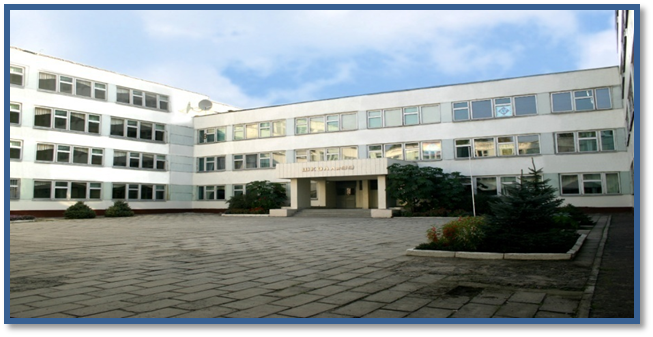 ОБРАЗОВАТЕЛЬНАЯ ПРОГРАММА ОСНОВНОГО ОБЩЕГО ОБРАЗОВАНИЯМУНИЦИПАЛЬНОГО БЮДЖЕТНОГО ОБЩЕОБРАЗОВАТЕЛЬНОГО УЧРЕЖДЕНИЯ ГОРОДА РОСТОВА-НА-ДОНУ «ШКОЛА № 99» ИМЕНИ ГЕРОЯ СОВЕТСКОГО СОЮЗА НИКУЛИНОЙ Е.А.»на 2022-2023 учебный годСОДЕРЖАНИЕI. Целевой раздел1.1. Пояснительная запискаМуниципальное общеобразовательное учреждение города Ростова - на - Дону «Школа№ 99» является общеобразовательным учреждением начального общего, основного общего, среднего общего образования. Образовательная программа школы представляет собой документ, который определяет содержание образования в школе и технологии его реализации.     Данная программа является отдельным модулем Образовательной программы школы на 2022-2023 год.     Основная образовательная программа основного общего образования школы (далее – ООП ООО)  разработана в соответствии с требованиями ФГОС ООО  кструктуре основной образовательной программы, определяет цели, задачи, планируемые результаты, содержание и организацию образовательного процесса на  уровне основного общего образования и направлена на формирование общей культуры, духовно- нравственное, гражданское, социальное, личностное и интеллектуальное развитие, саморазвитие и самосовершенствование обучающихся, обеспечивающие их социальную успешность, развитие творческих способностей, сохранение и укрепление здоровья. Образовательная программа разработана на основе нормативно - правовых документов: – Конституция Российской Федерации;            – Конвенция о правах ребенка;Законы:Федеральный Закон от 29.12.2012 № 273-ФЗ «Об образовании в Российской Федерации» (с изменениями и дополнениями);Федеральный закон от 01.12.2007 № 309 «О внесении изменений в отдельные законодательные акты Российской Федерации в части изменения и структуры Государственного образовательного стандарта» (редакция от 23.07.2013);Областной закон от 14.11.2013 № 26-ЗС «Об образовании в Ростовской области» (в редакции от 24.04.2015 № 362-ЗС). Федеральный закон от 24 ноября 1995 г. N 181-ФЗ "О социальной защите инвалидов в Российской Федерации" (с изменениями и дополнениями).Программы:Примерная основная образовательная программа начального общего образования (одобрена федеральным учебно-методическим объединением по общему образованию, протокол заседания от 08.04.2015 № 1/15); Примерная основная образовательная программа основного общего образования (одобрена федеральным учебно-методическим объединением по общему образованию, протокол заседания от 08.04.2015 № 1/15 в редакции протокола № 1/20 от 04.02.2020);Примерная основная образовательная программа среднего общего образования (одобрена федеральным учебно-методическим объединением по общему образованию, протокол заседания от 28 июня 2016 г. № 2/16-з);Примерная программа по учебному предмету «Русский родной язык» для образовательных организаций, реализующих программы начального общего образования, по результатам экспертизы одобрена федеральным учебно-методическим объединением по общему образованию, протокол заседания от 04.03.2019 № 1/19;Примерная рабочая программа по учебному предмету «Русский родной язык» для образовательных организаций, реализующих программы основного общего образования, по результатам экспертизы одобрена федеральным учебно-методическим объединением по общему образованию от 31.01.2018 протокол № 2/18.Постановления:Постановление Главного государственного санитарного врача РФ от 28.09.2020 № 28 «Об утверждении СП 2.4.3648-20 «Санитарно-эпидемиологические требования к организациям воспитания и обучения, отдыха и оздоровления детей и молодежи»;Постановлением министерства общего и профессионального образования Ростовской области от 21.12.2017 №7 «Об утверждении Порядка регламентации и оформления отношений государственной и муниципальной образовательной организации Ростовской области и родителей (законных представителей) обучающихся, нуждающихся в длительном лечении, в том числе детей-инвалидов, в части организации обучения по основным общеобразовательным программам на дому или в медицинских организациях Ростовской области»;Приказы:приказ Министерства образования и науки Российской Федерации от 05.10.2009 № 373 «Об утверждении и введении в действие федерального государственного образовательного стандарта начального общего образования» (в редакции приказов Министерства образования и науки Российской Федерации от 26.11.2010 № 1241, от 22.09.2011 № 2357, от 18.12.2012 № 1060, от 29.12.2014 № 1643);приказ Минобороны России и Министерства образования и науки Российской Федерации от 24.02.2010 № 96/134 «Об утверждении Инструкции об организации обучения граждан Российской Федерации начальным знаниям в области обороны и их подготовки по основам военной службы в образовательных учреждениях среднего (полного) общего образования, образовательных учреждениях начального профессионального и среднего профессионального образования и учебных пунктах»;приказ Министерства образования и науки Российской Федерации от 17.12.2010 № 1897 «Об утверждении и введении в действие федерального государственного образовательного стандарта основного общего образования» (в редакции приказа Министерства образования и науки Российской Федерации от 29.12.2014 № 1644);приказ Министерства образования и науки Российской Федерации от 17.05.2012 N 413 (ред. от 29.06.2017) "Об утверждении федерального государственного образовательного стандарта среднего общего образования" (Зарегистрировано в Минюсте России 07.06.2012 N 24480);приказ Министерства образования и науки Российской Федерации от 30.08.2013 № 1015 «Об утверждении Порядка организации и осуществления образовательной деятельности по основным общеобразовательным программам - образовательным программам начального общего, основного общего и среднего общего образования» (в редакции от 13.12. 2013, от 28.05.2014, от 17.07.2015, от 10.06.2019);приказ Министерства образования и науки Российской Федерации от 31.03.2014 № 253 «Об утверждении федерального перечня учебников, рекомендуемых к использованию при реализации имеющих государственную аккредитацию образовательных программ начального общего, основного общего, среднего общего образования» (в ред. приказов Министерства образования и науки Российской Федерации от 08.06.2015 № 576, от 28.12.2015 №1529, от 26.01.2016 № 38);приказ Министерства образования и науки Российской Федерации от 09.01.2014 г. № 2 «Об утверждении порядка применения организациями, осуществляющими образовательную деятельность, электронного обучения, дистанционных образовательных технологий при реализации образовательных программ»;приказ Министерства образования и науки Российской Федерации от 28.05.2014 № 594 «Об утверждении Порядка разработки примерных основных образовательных программ, проведения их экспертизы и ведения реестра примерных основных образовательных программ» (в редакции приказов Министерства образования и науки Российской Федерации от 07.10.2014 № 1307, от 09.04.2015 № 387);приказ от 29.12.2014 № 1643 Министерства образования и науки Российской Федерации «О внесении изменений в приказ Министерства образования и науки Российской Федерации от 6 октября 2009г. № 373 «Об утверждении и введении в действие федерального государственного образовательного стандарта начального общего образования»;приказ Министерства образования и науки Российской Федерации от 29.12.2014 № 1644 «О внесении изменений в приказ Министерства образования и науки Российской Федерации от 17 декабря 2010г. № 1897 «Об утверждении федерального государственного образовательного стандарта основного общего образования»;приказ Министерства образования и науки Российской Федерации от 29.12.2014 № 1645 «О внесении изменений в приказ Министерства образования и науки Российской Федерации от 17 мая 2012г. № 413 «Об утверждении федерального государственного образовательного стандарта среднего (полного) общего образования»;приказ Министерства образования и науки Российской Федерации  от 29.04.2015 № 450 «О порядке отбора организаций, осуществляющих  выпуск учебных пособий, которые допускаются к использованию при реализации имеющих государственную аккредитацию образовательных программ начального общего, основного общего, среднего общего образования»;приказ Министерства образования и науки Российской Федерации от 14.08.2015 № 825 «О внесении изменений в Порядок формирования федерального перечня учебников, рекомендуемых к использованию при реализации имеющих государственную аккредитацию образовательных программ начального общего, основного общего, среднего общего образования, утвержденный приказом Министерства образования и науки Российской Федерации от 5 сентября 2013 года № 1047»;приказ Министерства образования и науки Российской Федерации от 31.12.2015 № 1576 «О внесении изменений в федеральный государственный образовательный стандарт начального общего образования, утвержденный приказом Министерства образования и науки Российской Федерации от 06.10.2009 № 373»;приказ Министерства образования и науки Российской Федерации от 31.12.2015 № 1577 «О внесении изменений в федеральный государственный образовательный стандарт основного общего образования, утвержденный приказом Министерства образования и науки Российской Федерации от 17.12.2010 № 1897»;приказ Министерства образования и науки Российской Федерации от 31.12.2015 № 1578 «О внесении изменений в федеральный государственный образовательный стандарт среднего общего образования, утвержденный приказом Министерства образования и науки Российской Федерации от 17.05.2012 № 413».приказ Министерства образования и науки Российской Федерации от 20.06.2017г. №581 «О внесении изменений в федеральный перечень учебников, рекомендуемых к использованию при реализации имеющих государственную аккредитацию образовательных программ начального общего, основного общего, среднего общего образования, утвержденный приказом Министерства образования и науки Российской Федерации от 31.03.2014г. №253»;приказ Министерства образования и науки Российской Федерации от 29.06.2017г. №613 «О внесении изменений в федеральный государственный образовательный стандарт среднего общего образования, утвержденный приказом Министерства образования и науки Российской Федерации от 17.05.2012 №413»;Приказ Минпросвещения России от 28.12.2018 N 345 "О федеральном перечне учебников, рекомендуемых к использованию при реализации имеющих государственную аккредитацию образовательных программ начального общего, основного общего, среднего общего образования";приказ  Министерства  просвещения  России от  31.05.2021  №  286  «Об  утверждении  федерального  государственного образовательного  стандарта  начального  общего  образования» (далее  - обновленный ФГОС  НОО),  приказ  Министерства  просвещения  России от  31.05.2021  №  287  «Об  утверждении  федерального  государственного образовательного  стандарта  основного  общего  образования» (далее  –  обновленный ФГОС  ООО),  приказ Министерства общего и профессионального образования Ростовской области от 03.06.2010г. №472 «О введении федеральных государственных образовательных стандартов начального общего образования в Ростовской области»;приказ  Министерства  общего  и  профессионального  образования Ростовской  области  от  25.02.2022  №  179  «Об  утверждении  плана  мероприятий по  введению  ФГОС  НОО  и  ФГОС  ООО»Письма: письмо Минобразования России  от 31.10.2003 № 13-51-263/123 «Об оценивании  и аттестации учащихся, отнесенных по состоянию  здоровья к специальной медицинской группе для занятий физической культурой»;письмо Департамента государственной политики в образовании Министерства образования и науки Российской Федерации от 04.03.2010 № 03-413 «О методических рекомендациях по реализации элективных курсов»;письмо Департамента общего образования Министерства образования и науки Российской Федерации от 12.05.2011 № 03-296 «Об организации внеурочной деятельности при введении федерального государственного образовательного стандарта общего образования»;письмо Министерства образования и науки Российской Федерации от 09.02.2012 № 102/03 «О введении курса ОРКСЭ с 1 сентября 2012 года»;письмо от 15.11.2013 № НТ-1139/08 «Об организации получения образования в семейной форме»;письмо Министерства образования и науки Российской Федерации от 29.04.2014 № 08-548 «О федеральном перечне учебников»;письмо  Министерства образования и науки Российской Федерации от 15.07.2014 № 08-888 «Об аттестации учащихся общеобразовательных организаций по учебному предмету «Физическая культура»;письмо Министерства образования и науки Российской Федерации от 02.02.2015 № НТ-136/08 «О федеральном перечне учебников»;письмо Министерства образования и науки Российской Федерации от 25.05.2015 № 08-761 «Об изучении предметных областей: «Основы религиозных культур и светской этики» и «Основы духовно-нравственной культуры народов России»письмо от 20.07.2015 № 09-1774 «О направлении учебно-методических материалов»;письмо Министерства образования и науки Российской Федерации от 04.09.2015 № 08-1404 «Об отборе организаций, выпускающих учебные пособия»;письмо Министерства образования и науки Российской Федерации от 18.03.2016 № НТ-393/08 «Об обеспечении учебными изданиями (учебниками и учебными пособиями);Письмо министерства образования и науки Российской Федерации от 20.06.2017 №ТС-194/08 «Об организации изучения учебного предмета «Астрономия»»;Письмо Министерства образования и науки Российской Федерации от 25.05.2015 №08-761 «Об изучении предметных областей: «Основы религиозных культур и светской этики» и «Основы духовно- нравственной культуры народов России»;Письмо министерства общего и профессионального образования Ростовской области от 17.05.2021 №24/3.1-7095 «О направлении рекомендаций по составлению учебного плана образовательных организаций, реализующих основные образовательные программы начального общего, основного общего, среднего общего образования, расположенных на территории Ростовской области, на 2021-2022 учебный год»;Письмо министерства общего и профессионального образования Ростовской области «О введении учебного предмета «Астрономия»»;методических  рекомендаций Министерства  просвещения  России  (письмо  от  15.02.2022  №  А3-113/03).1.2. Цели и задачи реализации основной образовательной программы основного общего образования Целями реализации основной образовательной программы основного общего образования МБОУ «Школа №99» являются:– достижение выпускниками планируемых результатов: знаний, умений, навыков, компетенций и компетентностей, определяемых личностными,семейными, общественными, государственными потребностямивозможностями обучающегося среднего школьного возраста, индивидуальными особенностями его развития и состояния здоровья;– становление и развитие личности обучающегося в ее самобытности, уникальности, неповторимости.Достижение поставленных целей при разработке и реализации образовательной организацией основной образовательной программы основного общего образования предусматривает решение следующих основных задач:– обеспечение соответствия основной образовательной программы основного общего образования МБОУ «Школа №99» требованиям Федерального государственного образовательного стандарта основного общего образования (ФГОС ООО);– обеспечение преемственности начального общего, основного общего и среднего общего образования;– обеспечение доступности получения качественного основного общего образования, достижение планируемых результатов освоения основной образовательной программы основного общего образования всеми обучающимися, в том числе детьми-инвалидами;– установление требований к воспитанию и социализации обучающихся как части образовательной программы и соответствующему усилению воспитательного потенциала школы, обеспечению индивидуализированного психолого-педагогического сопровождения каждого обучающегося, формированию образовательного базиса, основанного не только на знаниях, но и на соответствующем культурном уровне развития личности, созданию необходимых условий для ее самореализации;– обеспечение эффективного сочетания урочных и внеурочных форм организации учебных занятий, взаимодействия всех участников образовательных отношений;     ООП ООО в соответствии с требованиями Стандарта содержит три раздела: целевой, содержательный и организационный.Целевой раздел определяет общее назначение, цели, задачи и планируемыерезультаты реализации ООП ООО, конкретизированные в соответствии с требованиями ФГОС ООО и учитывающие региональные, национальные и этнокультурные особенности народов Российской Федерации, а также способы определения достижения этих целей и результатов.Целевой раздел включает:— пояснительную записку;— планируемые результаты освоения обучающимися ООП ООО— систему оценки достижения планируемых результатов освоения ООП ООО.Содержательный раздел определяет общее содержание основного общегообразования и включает образовательные программы, ориентированные на достижение личностных, предметных и метапредметных результатов, в том числе:— программу развития универсальных учебных действий на  уровне основногообщего образования, включающую формирование компетенций обучающихся в области использования информационно-коммуникационных технологий, учебно-исследовательской и проектной деятельности;— программу воспитания и социализации обучающихся на  уровне основногообщего образования, включающую такие направления, как духовно-нравственноеразвитие и воспитание обучающихся, их социализация и профессиональная ориентация, формирование культуры здорового и безопасного образа жизни, экологической культуры.Организационный раздел устанавливает общие рамки организацииобразовательного процесса, а также механизм реализации компонентов основнойобразовательной программы школы.Организационный раздел включает:— учебный план основного общего образования как один из основных механизмов реализации основной образовательной программы;— систему условий реализации основной образовательной программы всоответствии с требованиями ФГОС ООО.Образовательная программа школы – основной документ, который является основой для  достижения высокого качества образования и воспитания.Миссия школы выражается в создании системы современного школьного образования,  направленной на формирование личности ребенка в контексте программы «Наша новая школа». В основе реализации основной образовательной программы МБОУ «Школа №99» лежит системно ­ деятельностный подход.Ценности: ребенок, его жизнь, духовное и физическое здоровье; духовность, как явление детской индивидуальности и проявление высших              образцов культуры;соборность, как единство человеческого рода, включенность ребенка в                социальные системы; уникальность жизнетворчества ребенка;духовно-нравственная личность; физически и психически здоровая личность; интеллектуально-творческая личность.Основная цель образовательной программы: создание и развитие модели личностно-ориентированного образования для учащихся с высоким уровнем интеллекта и стремлением к познанию.Задачи: обеспечение соответствия основной образовательной программы требованиям Федерального государственного образовательного стандарта основного общего образования (ФГОС ООО);обеспечение преемственности начального общего, основного общего, среднего общего образования;обеспечение доступности получения качественного основного общего образования, достижение планируемых результатов освоения основной образовательной программы основного общего образования всеми обучающимися, в том числе детьми-инвалидами и детьми с ОВЗ;установление требований к воспитанию и социализации обучающихся как части образовательной программы и соответствующему усилению воспитательного потенциала школы, обеспечению индивидуализированного психолого-педагогического сопровождения каждого обучающегося, формированию образовательного базиса, основанного не только на знаниях, но и на соответствующем культурном уровне развития личности, созданию необходимых условий для ее самореализации;обеспечение эффективного сочетания урочных и внеурочных форм организации учебных занятий, взаимодействия всех участников образовательных отношений;взаимодействие образовательной организации при реализации основной образовательной программы с социальными партнерами;выявление и развитие способностей обучающихся, в том числе детей, проявивших выдающиеся способности, детей с ОВЗ и инвалидов, их интересов через систему клубов, секций, студий и кружков, общественно полезную деятельность, в том числе с использованием возможностей образовательных организаций дополнительного образования;организацию интеллектуальных и творческих соревнований, научно-технического творчества, проектной и учебно-исследовательской деятельности;участие обучающихся, их родителей (законных представителей), педагогических работников и общественности в проектировании и развитии внутришкольной социальной среды, школьного уклада;включение обучающихся в процессы познания и преобразования внешкольной социальной среды (населенного пункта, района, города) для приобретения опыта реального управления и действия;социальное и учебно-исследовательское проектирование, профессиональная ориентация обучающихся при поддержке педагогов, психологов, социальных педагогов, сотрудничество с базовыми предприятиями, учреждениями профессионального образования, центрами профессиональной работы;сохранение и укрепление физического, психологического и социального здоровья обучающихся, обеспечение их безопасности.Цель: Осуществление образовательных услуг по формированию,  высокого уровня общекультурных и профессиональных умений, навыков и развития обучающихсяФормирование творчески мыслящей личности на основе высокого уровня форсированности мыслительных приемов.Овладение  обучающимися системой информационных знаний и умений, необходимых для применения в практической деятельности, изучение смежных дисциплин, продолжение образования.Формирование качеств личности необходимых человеку для полноценной  жизни в современном обществе: ясность и точность  мысли, критичность мышления, интуиция, логическое мышление, элементы алгоритмической культуры, пространственных представлений, способность к преодолению трудностей.Формирование навыков  исследовательского труда и самообразования.Воспитание высоконравственной и духовно богатой личности, человека, глубоко уважающего культуру и традиции своего народа, родного края, ориентированного на здоровый образ жизни и способного к социальному взаимодействию на основе понимания единства человека, общества и природы.Реализация данных целей обеспечивается организацией учебно-воспитательного процесса, которая отражена в учебном плане, и программно-методическом обеспечении.При разработке  учебного плана учитывалась материально-техническая база школы, программно-методическая обеспеченность учебного плана, подготовленность педагогического коллектива, интересы обучающихся,  условия социума.Приоритетные направления: Коренное изменение содержания и педагогических информационно-коммуникационных и здоровьесберегающих технологий для обеспечения достижения образовательных целей.Разработка и внедрение программ для каждого модуля в соответствии с профильностью, вариативными учебными программами и образовательными стандартами.   Социальная защита прав личности ребенка на получение качественного образования с последующей самореализацией в социуме.Ожидаемые конечные результаты реализации программы: Становление активной адаптивной личности, способной к полноценной жизни и деятельности в меняющихся условиях современного общества. Получение учащимися полноценного качественного образования, отвечающего требованиям государственного образовательного стандарта и социального заказа через овладение:основными предметами учебного плана;дополнительными образовательными программами;профильными предметами на уровне допрофессиональной компетентности, являющейся стержневым и системообразующим элементом образования (профессиональное самоопределение);надпредметными знаниями и умениями, обеспечивающими  осознание учащимися процесса собственного образования и его реальных итогов;компетенциями, необходимыми для развития и социализации обучающихся: в познавательной деятельности:использование для познания окружающего мира различных методов (наблюдение, измерение, опыт, эксперимент, моделирование и др.);выделение характерных причинно-следственных связей;определение адекватных способов решения задачи на основе алгоритмов и создания алгоритмов творческого и поискового характера;сравнение, сопоставление, классификация, ранжирование объектов по критериям;умение различать факт, мнение, доказательство, гипотезу, аксиому;выполнение творческих работ, участие в проектной и исследовательской деятельности;в информационно-коммуникативной деятельности:поиск нужной информации, отделение основной информации от второстепенной;восприятие устной речи и способность передавать содержание прослушанного текста, информации в различных видах;беглое чтение, проведение информационно-смыслового анализа текста;владение монологической и диалогической речью;составление плана, тезиса, конспекта, вывода;владение основными видами публичных выступлений (высказывание, монолог, дискуссия, полемика) согласно этическим нормам и правилам ведения диалога;умелое использование Интернет-ресурсов для создания презентаций, подготовки докладов, рефератов;в рефлексивной деятельности:самостоятельная организация учебной деятельности (целеполагание, планирование и др.);владение навыками контроля и оценки своей деятельности;поиск и устранение причин возникших трудностей;оценивание          своих          учебных          достижений,   поведения,   психофизиологического состояния;соблюдение норм поведения, правил здорового образа жизни;оценивание своей деятельности с точки зрения правовых норм, нравственных и эстетических ценностей;использование своих прав и выполнение  обязанностей;    осуществление осознанного выбора путей продолжения образования или    профессиональной деятельности.Основная образовательная программа школы – локальный акт общеобразовательного учреждения - создана для реализации образовательного заказа государства, содержащегося в соответствующих документах, социального заказа родителей учащихся и самих учащихся, с учетом реальной социальной ситуации города и микрорайона, материальных и кадровых возможностей школы.             Дополнительное образование реализуется в разных формах: кружки, секции. Необходимость предоставления образовательных услуг всем детям без исключения, требует  вариативности образовательной системы, создания условий для личностного становления и развития всех учащихся через их полноценную содержательную и здоровую жизнедеятельность.Отсюда: главное требование  образовательной программы и системы школы  – быть адаптивной по отношению к каждому школьнику.Основу системы учебной работы в школе составляют базовые национальные ценности российского общества нашего времени гражданственность, креативность, инновационность, профессионализм.            Миссией нашей школы является предоставление широкого поля образовательных возможностей учащимся, ориентированных на высокий уровень образования и воспитания, что соответствует социальному запросу к современной школе. Основным условием успешности развития школы является сочетание педагогического профессионализма учителей и внутренней учебной мотивации школьников. Первое обеспечивается за счет построения гуманистической, технологичной, научной системы развития педагогического коллектива. Второе - за счет ориентации во взаимодействии с учениками на развитие их познавательного интереса, общеучебных и предметных умений, эмоциональной привлекательности процесса обучения.Школа посредством создания содержательных, организационных и методических условий призвана помочь каждому ученику быть:* субъектом собственной жизнедеятельности;* субъектом предметной деятельности;* субъектом деятельности общения;* субъектом деятельности самосознания.Миссией школы также является создание образовательной среды, обеспечивающей саморазвитие каждого ученика. Такая среда призвана способствовать тому, чтобы ученик мог реализовать себя как субъект собственной жизни, деятельности, общения и самосознания с учетом своих психофизиологических особенностей и учебных возможностей.  Такая среда принимает ученика с его возможностями и желаниями, потребностями и мотивами, радостями и тревогами, удачами и неудачами. Уровень социальной и культурной зрелости выпускника, проявление его способности к осмысленным и продуктивным действиям в современном мире – важнейший критерий качества полученного им образования.     Назначение образовательной программы - организовать взаимодействие между компонентами учебного плана, учебными программами, этапами изучения предметов, ступенями образования.Стратегическая цель образовательной программы школы:- установить предметное и надпредметное содержание образования в школе;-развитие личностных способностей ребенка;-становление его способности быть полноценной, социально активной, конкурентоспособной личностью, обладающей набором ключевых компетенций.Образовательные цели:-выполнить государственный заказ на достижение учащимися уровня знаний, предписанного  Федеральными Государственными образовательными стандартами;-сформировать целостную систему универсальных знаний, умений и навыков, имеющих надпредметный характер и обеспечивающих успешность интегративной по содержанию деятельности;-постоянно повышать качество и уровень образования учащихся.Социально-ориентированные цели:-формировать высокий уровень мотивации и технологической готовности учащихся к выполнению исследований в своей деятельности, требующих использования знаний и умений из разных предметных областей;-создать условия для приобретения школьниками опыта самостоятельного разрешения проблем в процессе образования на основе использования собственного и социального опыта.Координирующие цели:-обеспечить целенаправленность, системность и единство деятельности всего педагогического коллектива в сфере содержания образования;-установить связь «предметных» целей (зафиксированных в образовательных стандартах по предметам) с общими целями школьного образования;-обеспечить единство образовательного процесса в школе как в области интеллектуального, так и нравственно-личностного развития ребенка, как в учебной, так и внеучебной деятельности, как в школе, так и в семье;разностороннему и своевременному развитию детей и молодежи, их творческих способностей, формированию навыков самообразования, самореализации личности;-формированию у детей и молодежи трудовой мотивации, активной жизненной позиции, обучению основным принципам и навыкам поведения на рынке труда;-организации учебного процесса с учетом современных достижений науки, систематическому обновлению всех аспектов образования, отражающего изменения в сфере культуры, экономики, науки, техники и технологии;-использование программ, реализующих информационные технологии в образовании и развитие открытого образования;-развитие отечественных традиций в работе с одаренными детьми и молодежью, участию педагогических работников в научной деятельности;-воспитание здорового образа жизни, развитию детского и юношеского спорта;              Перечисленные выше позиции согласуются с Государственной программой Российской Федерации "Развитие образования" (Постановление Правительства Российской Федерации от 26.12.2017 № 1642 «Об утверждении государственной программы Российской Федерации Развитие образования» с изменениями на 14 августа 2019 года)на 2018-2025 годы.  В  основу деятельности школы положена идея пред профильного и профильного образования школьников как показателя достаточно высокого уровня развития личности. Такое образование отвечает, значительно возросшим, потребностям учащихся и их родителей (законных представителей) в расширении образовательного пространства школы, увеличения объема знаний и развития навыков применения полученных знаний на практике, развития функциональной грамотности и индивидуальных способностей каждого учащегося.     Выбор приоритетных направлений работы школы, определение цели и задач деятельности педагогического коллектива полностью согласуется со специфическими характеристиками образовательного пространства школы, а именно:-социальным заказом на качество образовательных услуг;-объективной потребностью общества в гораздо более раннем самоопределении личности;-необходимостью противостоять негативным «внешним по отношению к школе» социальным факторам;-индивидуальными возможностями, способностями и интересами учащихся и их родителей (законных представителей);-реальным состоянием физического и нравственного здоровья учащихся;-необходимостью поддерживать и развивать здоровый образ жизни;-необходимостью активизировать становление ценностных ориентаций учащихся через гражданско-патриотическое воспитание;-перспективами развития муниципального образования через создание единого образовательного пространства на основе органического сочетания форм общего, профильного и профессионального обучения;-необходимостью развития системы дополнительного образования, обеспечивающей содержательный образовательно-культурный досуг.      Таким образом, организация образования в школе строится на принципах личностно-ориентированной педагогики, гуманизации образования и вариативности содержания образования.  В образовательной программе формируются следующие приоритетные направления деятельности педагогического коллектива:-осуществление обучения и воспитания разносторонней, самостоятельной, свободной, интеллектуальной, культурной, нравственной личности, способной адаптироваться к изменяющимся условиям социума, сознающей ответственность перед семьей, обществом и государством, уважающей права, свободы других граждан, Конституцию и законы, способной к взаимопониманию и сотрудничеству между людьми, народами, различными расами, национальными, этническими, религиозными социальными группами. Личности, имеющей устойчивую ценностную гражданско-патриотическую ориентацию;-обеспечение непрерывности начального общего, среднего общего, среднего общего, среднего специального и высшего образования;-создание условий для осознанного выбора профессии через организацию предпрофильного и профильного обучения, развитие системы дополнительного образования;-реализация дополнительного образования через систему внеурочной и внешкольной деятельности;-обеспечение мер, повышающих эффективность социальной адаптации учащихся;-создание системы ценностных ориентаций, где приоритетным является культ знаний, научного поиска, творчества;- развитие государственно-общественного управления;-создание условий для сохранения и укрепления физического и нравственного здоровья учащихся.     Приоритетные направления в деятельности школы могут быть реализованы лишь при четком, взаимодополняющем взаимодействии основных структурных блоков:-педагогическая работа, обеспечивающая базовое образование в соответствии с государственными образовательными стандартами; -социально-психологическая работа, обеспечивающая комфортность учащихся в рамках образовательного пространства школы;-дополнительное образование как логическое продолжение базового образования;-воспитательная работа, обеспечивающая становление ценностных ориентаций личности;-внедрение здоровье сберегающих технологий, обеспечивающих формирование стереотипа здорового образа жизни.   Необходимо отметить, что каждое из перечисленных приоритетных направлений очень многогранно. Предполагается корректировка поставленных перед коллективом конкретных задач по мере продвижения к намеченной цели: «Создание образовательного пространства, обеспечивающего развитие ценностных ориентаций личности ребенка и предоставляющего многопрофильный выбор возможностей непрерывного образования на основе интеграции педагогической деятельности коллектива и положительного воздействия социума».   Для достижения поставленной перед педагогическим коллективом цели педагогами решался целый  ряд задач:обеспечение базового образования, соответствующего требованиям государственных образовательных стандартов;создание благоприятного психолого-педагогического климата для реализации индивидуальных способностей учащихся;выбор форм взаимодействия педагогического и ученического коллективов, обеспечивающих развитие индивидуальности, насыщение их нравственным содержанием;обновление содержания образования с учетом потребностей учащихся, родителей (законных представителей) и социума к профилям обучения;установление научно-практических связей с учреждениями среднего специального и высшего образования, закрепление их договорами о сотрудничестве;реализация дополнительного образования через систему внеурочной и внешкольной деятельности;создание условий для осознанного выбора профессии через обеспечение непрерывности среднего и высшего или специального образования;выявление уровня подростковой культуры, содержания восприятия ценностей культуры;создание условий, обеспечивающих приобщение учащихся к ценностям культуры для интеграции личности в системе национальной и мировой культур, выбор форм воспитания и развития учащихся;воспитание гражданственности, любви к Родине, уважительного отношения к духовному и культурному наследию, семье;создание условий для социокультурной адаптации учащихся;создание условий для внедрения в образовательный процесс здоровье сберегающих технологий.Достижение поставленной цели возможно лишь при условии,   непрерывного обучения, непрерывном развитии собственных компетентностей. Создание системы непрерывного образования предполагает плавный, безболезненный переход обучающегося от одного этапа развития к последующему от одного уровня образования к последующему, более совершенному. Важнейшим условием повышения эффективности управления учебным процессом является систематический анализ объективных данных о состоянии результатов обучения учащихся. Необходимым инструментом в решении этих проблем является мониторинг. В целях получения целостного представления о качестве учебно-воспитательного процесса в школе разработана система внутришкольного мониторинга, которая включает следующие основные критерии оценки деятельности школы:результаты образования;качество образовательного процесса;обученность обучающихся;работа со слабоуспевающими учащимися;контроль за ведением документации.Такой комплексный подход к изучению результативности работы школы дает возможность администрации целенаправленно осуществлять управленческую деятельность в различных видах контроля.  Система внутришкольного мониторинга школы динамически развивается. Постоянный мониторинг за качеством учебного процесса, результатов обучения обучающихся и т.д. позволяет своевременно корректировать возникающие проблемы.  1.2.1. Принципы и подходы к формированию ООП ОООМетодологической основой ФГОС является системно-деятельностный подход, который предполагает:воспитание и развитие качеств личности, отвечающих требованиям информационного общества, инновационной экономики, задачам построения российского гражданского общества на основе принципов толерантности, диалога культур и уважения его многонационального, поликультурного и поликонфессионального состава;формирование соответствующей целям общего образования социальной среды развития обучающихся в системе образования, переход к стратегии социального проектирования и конструирования на основе разработки содержания и технологий образования, определяющих пути и способы достижения желаемого уровня (результата) личностного и познавательного развития обучающихся;ориентацию на достижение цели и основного результата образования – развитие на основе освоения универсальных учебных действий, познания и освоения мира личности обучающегося, его активной учебно-познавательной деятельности, формирование его готовности к саморазвитию и непрерывному образованию;признание решающей роли содержания образования, способов организации образовательной деятельности и учебного сотрудничества в достижении целей личностного и социального развития обучающихся;учет индивидуальных возрастных, психологических и физиологических особенностей обучающихся, роли, значения видов деятельности и форм общения при построении образовательной деятельности и определении образовательно-воспитательных целей и путей их достижения;разнообразие индивидуальных образовательных траекторий и индивидуального развития каждого обучающегося, в том числе одаренных детей, детей-инвалидов и детей с ограниченными возможностями здоровья.ООП ООО формируется с учетом психолого-педагогических особенностей развития детей 11–15 лет, связанных:с переходом от учебных действий, характерных для начальной школы и осуществляемых только совместно с классом как учебной общностью и под руководством учителя, от способности только осуществлять принятие заданной педагогом и осмысленной цели к овладению этой учебной деятельностью на уровне основной школы в единстве мотивационно-смыслового и операционно-технического компонентов, становление которой осуществляется в форме учебного исследования, к новой внутренней позиции обучающегося– направленности на самостоятельный познавательный поиск, постановку учебных целей, освоение и самостоятельное осуществление контрольных и оценочных действий, инициативу в организации учебного сотрудничества;с осуществлением на каждом возрастном уровне (11–13 и 13–15 лет), благодаря развитию рефлексии общих способов действий и возможностей их переноса в различные учебно-предметные области, качественного преобразования учебных действий моделирования, контроля и оценки и перехода от самостоятельной постановки обучающимися новых учебных задач к развитию способности проектирования собственной учебной деятельности и построению жизненных планов во временнóй перспективе;с формированием у обучающегося научного типа мышления, который ориентирует его на общекультурные образцы, нормы, эталоны и закономерности взаимодействия с окружающим миром;с овладением коммуникативными средствами и способами организации кооперации и сотрудничества; развитием учебного сотрудничества, реализуемого в отношениях обучающихся с учителем и сверстниками;с изменением формы организации учебной деятельности и учебного сотрудничества от классно-урочной к лабораторно-семинарской и лекционно-лабораторной исследовательской.Переход обучающегося в основную школу совпадает с предкритической фазой развития ребенка – переходом к кризису младшего подросткового возраста (11–13 лет), характеризующемуся началом перехода от детства к взрослости, при котором центральным и специфическим новообразованием в личности подростка является возникновение и развитие у него самосознания – представления о том, что он уже не ребенок, т. е. чувства взрослости, а также внутренней переориентацией подростка с правил и ограничений, связанных с моралью послушания, на нормы поведения взрослых.Второй этап подросткового развития (14–15 лет) характеризуется:бурным, скачкообразным характером развития, т. е. происходящими за сравнительно короткий срок многочисленными качественными изменениями прежних особенностей, интересов и отношений ребенка, появлением у подростка значительных субъективных трудностей и переживаний;стремлением подростка к общению и совместной деятельности со сверстниками;особой чувствительностью к морально-этическому «кодексу товарищества», в котором заданы важнейшие нормы социального поведения взрослого мира;процессом перехода от детства к взрослости, отражающимся в его характеристике как «переходного», «трудного» или «критического»;обостренной, в связи с возникновением чувства взрослости, восприимчивостью к усвоению норм, ценностей и способов поведения, которые существуют в мире взрослых и в их отношениях, порождающей интенсивное формирование на данном возрастном этапе нравственных понятий и убеждений, выработку принципов, моральное развитие личности;сложными поведенческими проявлениями, вызванными противоречием между потребностью в признании их взрослыми со стороны окружающих и собственной неуверенностью в этом (нормативный кризис с его кульминационной точкой подросткового кризиса независимости, проявляющегося в разных формах непослушания, сопротивления и протеста);изменением социальной ситуации развития – ростом информационных перегрузок и изменением характера и способа общения и социальных взаимодействий – объемы и способы получения информации (СМИ, телевидение, Интернет).Учет особенностей подросткового возраста, успешность и своевременность формирования новообразований познавательной сферы, качеств и свойств личности связывается с активной позицией учителя, а также с адекватностью построения образовательной деятельности и выбора условий и методик обучения.Объективно необходимое для подготовки к будущей жизни подростка развитие его социальной взрослости требует и от родителей (законных представителей) решения соответствующей задачи воспитания подростка в семье, смены прежнего типа отношений на новый.1.2.2. Информационная справка о школе  МБОУ «Школа № 99»  расположена в четырехэтажном типовом здании (введена в эксплуатацию 01.09. 1985 года) рассчитанных на 975 учащихся. На 01.09. 2022 года в школе обучаются 1897 школьников, 65 класс-комплект. Образовательная программа школы разработана в соответствии с требованиями Федерального государственного стандарта,  учебного плана  общего образования, определяет содержание и организацию образовательного процесса на основном уровне и уровне среднего общего образования, направлена на формирование общей культуры обучающихся, на их духовно-нравственное, социальное, личностное и интеллектуальное развитие, на создание основы для самостоятельной реализации учебной деятельности, обеспечивающей социальную успешность, развитие творческих способностей, саморазвитие и самосовершенствование, сохранение и укрепление здоровья обучающихся. Реализовать образовательную программу в разнообразных организационно-учебных формах (уроки одновозрастные и разновозрастные, занятия, тренинги, проекты, практики, конференции), с постепенным расширением возможностей школьников осуществлять выбор уровня и характера самостоятельной работы;- практика - вид учебной деятельности, направленной на формирование, закрепление, развитие практических навыков и компетенции в процессе выполнения определенных видов работ; Образовательная программа школы разработана с учётом особенностей данного учебного учреждения, а также образовательных потребностей и запросов участников образовательного процесса - обучающихся, педагогических работников, родителей (законных представителей обучающихся).Образовательная программа сформирована с учётом возрастных особенностей, обучающихся на конкретных уровнях образования.1.3. Система оценки достижения планируемых результатов освоения ООП ООО1.3.1. Общие положения     Система оценки достижения планируемых результатов освоения ООП ООО(далее система оценки) - один из инструментов реализации требований ФГОС ООО к результатам освоения ООП ООО, направленный на обеспечение качества образования путем через вовлечение в оценочную деятельность педагогов и обучающихся.Функции системы оценки:ориентация образовательного процесса на достижение планируемых результа      тов освоения ООП ООО;обеспечение эффективной обратной связи, позволяющей осуществлять управ       ление образовательным процессом.  Основные цели оценочной деятельности: - оценка образовательных достижений обучающихся (с целью итоговой оценки); - оценка результатов деятельности школы и педагогических кадров (соответственно с целями аккредитации и аттестации).В соответствии с ФГОС ООО основным объектом системы оценки результатовобразования, её содержательной и критериальной базой выступают требования ФГОС ООО, которые конкретизируются в планируемых результатах освоения обучающимися ООП ООО.    Итоговая оценка результатов освоения основной образовательной программыосновного общего образования определяется по результатам промежуточной и итоговой аттестации обучающихся.      При оценке результатов деятельности школы и ее работников основным объектом оценки, её содержательной и критериальной базой выступают планируемые результаты освоения основной образовательной программы, составляющие содержание блоков «Ученик научится» и «Ученик получит возможность научиться» всех изучаемых программ. Основными процедурами этой оценки служат результаты итоговой аттестации учащихся и выпускников, аккредитация школы, аттестация педагогических кадров, а также мониторинговые исследования разного уровня.При оценке состояния и тенденций развития системы образования основнымобъектом оценки, её содержательной и критериальной базой выступают ведущие целевые установки и основные ожидаемые результаты основного общего образования, составляющие содержание первых, целевых блоков планируемых результатов всех изучаемых программ. Основными процедурами этой оценки служат мониторинговые исследования разного уровня. При этом дополнительно используются обобщённые данные, полученные по результатам итоговой оценки, аккредитации школы и аттестации педагогических кадров.    В соответствии с требованиями ФГОС ООО предоставление и использованиеперсонифицированной информации возможно только в рамках процедур итоговой оценки обучающихся. Во всех иных процедурах допустимо предоставление и использование исключительно неперсонифицированной (анонимной) информации о достигаемых обучающимися образовательных результатах.    Интерпретация результатов оценки ведётся на основе контекстной информации об условиях и особенностях деятельности субъектов образовательного процесса. В частности, итоговая оценка обучающихся определяется с учётом их стартового уровня и динамики образовательных достижений.     Система оценки достижения планируемых результатов освоения основной образовательной программы основного общего образования предполагает комплексный подход к оценке результатов образования, позволяющий вести оценку достижения обучающимися всех трёх групп результатов образования: личностных, метапредметных и предметных.    Система оценки предусматривает уровневый подход к содержанию оценки и инструментарию для оценки достижения планируемых результатов, а также к представлению и интерпретации результатов измерений.     Одним из проявлений уровневого подхода является оценка индивидуальныхобразовательных достижений на основе «метода сложения», при котором фиксируется достижение уровня, необходимого для успешного продолжения образования и реально достигаемого большинством учащихся, и его превышение, что позволяет выстраивать индивидуальные траектории движения с учётом зоны ближайшего развития, формировать положительную учебную и социальную мотивацию.    К компетенции школы относится:1) описание организации и содержания: а) промежуточной аттестации обучающихся в рамках урочной и внеурочной деятельности; б) итоговой оценки по предметам, не выносимым на государственную (итоговую) аттестацию обучающихся;в) оценки проектной деятельности обучающихся;2) адаптация инструментария для итоговой оценки достижения планируемыхрезультатов, разработанного на федеральном уровне, в целях организации: а) оценки достижения планируемых результатов в рамках текущего и тематического контроля;б) промежуточной аттестации (системы внутришкольного мониторинга); в) итоговой аттестации по предметам, не выносимым на государственную итоговую аттестацию;3) адаптация (при необходимости — разработка) инструментария для итоговойоценки достижения планируемых результатов по предметам и междисциплинарным программам, вводимым школой;4) адаптация или разработка модели и инструментария для организации стартовойдиагностики;5) адаптация или разработка модели и инструментария для оценки деятельностипедагогов и школы в целом в целях организации системы внутришкольного контроля.1.3.2. Особенности оценки личностных результатов    Оценка личностных результатов представляет собой оценку достиженияобучающимися в ходе их личностного развития планируемых результатов, представленных в разделе «Личностные универсальные учебные действия» программы формирования универсальных учебных действий.     Формирование личностных результатов обеспечивается в ходе реализации всехкомпонентов образовательного процесса, включая внеурочную деятельность,реализуемую семьёй и школой.     Основным объектом оценки личностных результатов служит сформированность универсальных учебных действий, включаемых в следующие три основных блока:1) сформированность основ гражданской идентичности личности;2) готовность к переходу к самообразованию на основе учебно-познавательноймотивации, в том числе готовность к выбору направления профильного образования;3) сформированность социальных компетенций, включая ценностно-смысловыеустановки и моральные нормы, опыт социальных и межличностных отношений,правосознание.    Достижение личностных результатов не выносится на итоговую оценкуобучающихся, а является предметом оценки эффективности воспитательно- образовательной деятельности школы и образовательных систем разного уровня иосуществляется в ходе внешних неперсонифицированных мониторинговых исследований на основе централизованно разработанного инструментария. Результаты мониторинговых исследований являются основанием для принятияразличных управленческих решений.     В текущем образовательном процессе возможна ограниченная оценка сформированности отдельных личностных результатов, проявляющихся в:1) соблюдении норм и правил поведения (согласно Уставу школы);2) участии в общественной жизни школы и ближайшего социального окружения,общественно-полезной деятельности;3) прилежании и ответственности за результаты обучения;4) готовности и способности делать осознанный выбор своей образовательной траектории, в том числе выбор направления профильного образования, проектирование индивидуального учебного плана на старшей  уровне общего образования;5) ценностно-смысловых установках обучающихся, формируемых средствами различных предметов в рамках системы общего образования.1.3.3. Особенности оценки метапредметных результатов    Оценка метапредметных результатов представляет собой оценку достиженияпланируемых результатов освоения основной образовательной программы, представленных в разделах «Регулятивные универсальные учебные действия»,«Коммуникативные универсальные учебные действия», «Познавательные универсальные учебные действия» программы формирования универсальных учебных действий, а также планируемых результатов, представленных во всех разделах междисциплинарных учебных программ.    Формирование метапредметных результатов обеспечивается за счёт учебныхпредметов.     Основным объектом оценки метапредметных результатов является:• способность и готовность к освоению систематических знаний, их самостоятельному пополнению, переносу и интеграции;• способность к сотрудничеству и коммуникации;• способность к решению личностно и социально значимых проблем и воплощению найденных решений в практику;• способность и готовность к использованию ИКТ в целях обучения и развития;• способность к самоорганизации, саморегуляции и рефлексии.    Основной процедурой итоговой оценки достижения метапредметных результатов является защита итогового индивидуального проекта.    Дополнительным источником данных о достижении отдельных метапредметных результатов могут служить результаты выполнения проверочных тематических работ по всем предметам.    Оценка достижения метапредметных результатов ведётся также в рамках системы промежуточной аттестации. Для оценки динамики формирования и уровня сформированности метапредметных результатов в системе внутришкольного мониторинга образовательных достижений, все вышеперечисленные данные, фиксируются и анализируются в соответствии с разработанными школой:а) программой формирования планируемых результатов освоения междисциплинарных программ;б) системой промежуточной аттестации (внутришкольным мониторингом образовательных достижений) обучающихся в рамках урочной и внеурочной деятельности;в) системой итоговой оценки по предметам, не выносимым на государственную(итоговую) аттестацию обучающихся;г) инструментарием для оценки достижения планируемых результатов в рамкахтекущего и тематического контроля, промежуточной аттестации (внутришкольного мониторинга образовательных достижений), итоговой аттестации по предметам, не выносимым на государственную итоговую аттестацию.     Составляющими системы внутришкольного мониторинга образовательныхдостижений являются материалы:• стартовой диагностики;• текущего выполнения учебных исследований и учебных проектов;• промежуточных и итоговых комплексных работ на межпредметной основе, направленных на оценку сформированности познавательных, регулятивных икоммуникативных действий при решении учебно-познавательных и учебно-практических задач, основанных на работе с текстом;• текущего выполнения выборочных учебно-практических и учебно- познавательных заданий на оценку способности и готовности учащихся к освоению систематических знаний, их самостоятельному пополнению, переносу и интеграции;• способности к сотрудничеству и коммуникации, к решению личностно и социально значимых проблем и воплощению решений в практику; способности и готовности к использованию ИКТ в целях обучения и развития; способности к самоорганизации, саморегуляции и рефлексии;• защиты итогового индивидуального проекта.    Особенности оценки индивидуального проекта    Индивидуальный итоговой проект представляет собой учебный проект, выполняемый обучающимся в рамках одного или нескольких учебных предметов с целью продемонстрировать свои достижения в самостоятельном освоении содержания и методов избранных областей знаний и видов деятельности и способность проектировать и осуществлять целесообразную и результативную деятельность (учебно-познавательную, конструкторскую, социальную, художественно-творческую, иную).    Выполнение индивидуального итогового проекта обязательно для каждого обучающегося, его невыполнение равноценно получению неудовлетворительной оценки по любому учебному предмету.    В соответствии с целями подготовки проекта для каждого обучающегося разрабатываются план, программа подготовки проекта, которые, должны включать требования по следующим рубрикам:• организация проектной деятельности;• содержание и направленность проекта;• защита проекта;• критерии оценки проектной деятельности.     Требования к организации проектной деятельности включают положения отом, что обучающиеся сами выбирают как тему проекта, так и руководителя проекта; тема проекта утверждается на заседании педагогического совета; план реализации проекта разрабатывается учащимся совместно с руководителем проекта.    Требованиях к содержанию и направленности проекта. Результат проектнойдеятельности должен иметь практическую направленность. Результатом (продуктом) проектной деятельности может быть любая из следующих работ:а) письменная работа (эссе, реферат, аналитические материалы, обзорные материалы, отчёты о проведённых исследованиях, стендовый доклад и др.);б) художественная творческая работа (в области литературы, музыки, изобразительного искусства, экранных искусств), представленная в виде прозаического или стихотворного произведения, инсценировки, художественной декламации, исполнения музыкального произведения, компьютерной анимации и др.;в) материальный объект, макет, иное конструкторское изделие;г) отчётные материалы по социальному проекту, которые могут включать кактексты, так и мультимедийные продукты.   В состав материалов, которые должны быть подготовлены по завершениюпроекта для его защиты, в обязательном порядке включаются:1) выносимый на защиту продукт проектной деятельности, представленный водной из описанных выше форм;2) подготовленная учащимся краткая пояснительная записка к проекту (объёмомне более одной машинописной страницы) с указанием для всех проектов: а) исходного замысла, цели и назначения проекта; б) краткого описания хода выполнения проекта и полученных результатов; в) списка использованных источников.       Для конструкторских проектов в пояснительную записку, кроме того, включается описание особенностей конструкторских решений, для социальных проектов — описание эффектов/эффекта от реализации проекта;3) краткий отзыв руководителя, содержащий краткую характеристику работыучащегося в ходе выполнения проекта, в том числе: а) инициативности и самостоятельности; б) ответственности (включая динамику отношения к выполняемой работе); в) исполнительской дисциплины.      При наличии в выполненной работе соответствующих оснований в отзыве может быть также отмечена новизна подхода и/или полученных решений, актуальность и практическая значимость полученных результатов.     Общим требованием ко всем работам является необходимость соблюдения норм и правил цитирования, ссылок на различные источники. В случае заимствования текста работы (плагиата) без указания ссылок на источник проект к защите не допускается.    Требованиях к защите проекта. Защита проекта осуществляется в процессеспециально организованной деятельности комиссии  на школьной конференции.     Результаты выполнения проекта оцениваются по итогам рассмотрения комиссией  представленного продукта с краткой пояснительной запиской, презентации обучающегося и отзыва руководителя.Критерии оценки проектной работы разрабатываются с учётом целей и задачпроектной деятельности на данном этапе образования. Индивидуальный проектоцениваться по следующим критериям:1. Способность к самостоятельному приобретению знаний и решениюпроблем, проявляющаяся в умении поставить проблему и выбрать адекватные способы её решения, включая поиск и обработку информации, формулировку выводов и/или обоснование и реализацию/апробацию принятого решения, обоснование и создание модели, прогноза, модели, макета, объекта, творческого решения и т. п. Данный критерий в целом включает оценку сформированности познавательных учебных действий.2. Сформированность предметных знаний и способов действий, проявляющаяся в умении раскрыть содержание работы, грамотно и обоснованно в  соответствии с рассматриваемой проблемой/темой использовать имеющиеся знания и способы действий.3. Сформированность регулятивных действий, проявляющаяся в умениисамостоятельно планировать и управлять своей познавательной деятельностью вовремени, использовать ресурсные возможности для достижения целей, осуществлять выбор конструктивных стратегий в трудных ситуациях.4. Сформированность коммуникативных действий, проявляющаяся в уменииясно изложить и оформить выполненную работу, представить её результаты,аргументированно ответить на вопросы.     Результаты выполненного проекта могут быть описаны на основе интегрального (уровневого) подхода или на основе аналитического подхода.    При интегральном описании результатов выполнения проекта вывод об уровне сформированности навыков проектной деятельности делается на основе оценки всей совокупности основных элементов проекта (продукта и пояснительной записки, отзыва, презентации) по каждому из четырёх названных выше критериев.    При этом в соответствии с принятой системой оценки выделяется два уровнясформированности навыков проектной деятельности: базовый и повышенный. Главное отличие выделенных уровней состоит в степени самостоятельности обучающегося в ходе выполнения проекта, поэтому выявление и фиксация в ходе защиты того, что обучающийся способен выполнять самостоятельно, а что — только с помощью руководителя проекта, являются основной задачей оценочной деятельности.Примерное содержательное описание критериевРешение о выполнении проекта на повышенном уровне принимается комиссией по каждому из трёх предъявляемых критериев, характеризующих сформированность метапредметных умений.Решение о выполнении проекта на базовом уровне, принимается при условии, что:такая оценка выставлена комиссией по каждому из предъявляемых критериев;продемонстрированы все обязательные элементы проекта: завершённый продукт, отвечающий исходному замыслу, список использованных источников, положительный отзыв руководителя, презентация проекта; 3) даны ответы на вопросы.  Отметка за выполнение проекта выставляется в графу «Проектная деятельность» в классном журнале. В документ государственного образца об уровне образования — аттестат об основном общем образовании — отметка выставляется в свободную строку. Результаты выполнения индивидуального проекта могут рассматриваться как дополнительное основание при зачислении выпускника школы на избранное им направление профильного образования.1.3.4. Особенности оценки предметных результатовОценка предметных результатов – оценка достижения обучающимся планируемых результатов по отдельным предметам. 	Основным объектом оценки предметных результатов является способность крешению учебно-познавательных и учебно-практических задач, основанных на изучаемом учебном материале, с использованием способов действий, релевантных содержанию учебных предметов, в том числе метапредметных (познавательных, регулятивных, коммуникативных) действий. Система оценки предметных результатов освоения учебных программ с учётомуровневого подхода предполагает выделение базового уровня достижений как точки отсчёта. Базовый уровень достижений демонстрирует освоение учебных действий с опорной системой знаний в рамках диапазона выделенных задач. Овладение базовым уровнем является достаточным для продолжения обучения на следующем  уровне образования, но не по профильному направлению. Достижению базового уровня соответствует отметка «удовлетворительно» (или отметка «3», отметка «зачтено»). Повышенный уровень достижения планируемых результатов, оценка «хорошо» (отметка «4»); Высокий уровень достижения планируемых результатов, оценка «отлично»(отметка «5»).  Повышенный и высокий уровни достижения отличаются по полноте освоения планируемых результатов, уровню овладения учебными действиями и сформированностью интересов к данной предметной области.Индивидуальные траектории обучения обучающихся, демонстрирующихповышенный и высокий уровни достижений, формируются с учётом интересов обучающихся и их планов на будущее. При наличии устойчивых интересов к учебному предмету и основательной подготовки по нему обучающиеся могут быть вовлечены в проектную деятельность по предмету и сориентированы на продолжение обучения в старших классах по данному профилю.    Для описания подготовки учащихся, уровень достижений которых ниже                             базового, выделяется два уровня:пониженный уровень достижений – оценка «неудовлетворительно» (отметка   «2»):отсутствие систематической базовой подготовки; обучающимся не освоено половины планируемых результатов, которые осваивает большинство обучающихся; имеются значительные пробелы в знаниях, дальнейшее обучение затруднено.  Для данной группы обучающихся проводится специальная диагностика за труднений в обучении, пробелов в системе знаний и оказание целенаправленной помощи в достижении базового уровня.свидетельствует о наличии отдельных фрагментарных знаний по предмету, дальнейшее обучение практически невозможно; обучающимся требуется специальная помощь не только по учебному предмету, но и по формированию мотивации к обучению, развитию интереса к изучаемой предметной области, пониманию значимости предмета для жизни.  Для оценки динамики формирования предметных результатов в системевнутришкольного мониторинга образовательных достижений фиксируются ианализируются данные о сформированности умений и навыков, способствующихосвоению систематических знаний, в том числе:• первичному ознакомлению, отработке и осознанию теоретических моделей и понятий (общенаучных и базовых для данной области знания), стандартных алгоритмов и процедур;• выявлению и осознанию сущности и особенностей изучаемых объектов,процессов и явлений действительности (природных, социальных, культурных,технических и др.) в соответствии с содержанием конкретного учебного предмета,созданию и использованию моделей изучаемых объектов и процессов, схем;• выявлению и анализу существенных и устойчивых связей и отношений междуобъектами и процессами. Обязательными составляющими системы накопленной оценки являютсяматериалы:• стартовой диагностики;• тематических и итоговых проверочных работ по всем учебным предметам;• творческих работ, включая учебные исследования и учебные проекты.Решение о достижении или не достижении планируемых результатов или обосвоении или не освоении учебного материала принимается на основе результатов  выполнения заданий базового уровня.1.3.5.Промежуточная аттестацияПромежуточная аттестация  проводится в соответствии с Положением о порядке проведения промежуточной аттестации обучающихся муниципального бюджетного общеобразовательного учреждения города Ростова-на-Дону «Школа №99». Проведение текущего контроля успеваемости направлено на обеспечение выстраивания образовательного процесса максимально эффективным образом для достижения  результатов освоения основных общеобразовательных программ, предусмотренных федеральными государственными образовательными стандартами начального общего, основного общего образования , среднего общего образования.Система  текущего контроля по конкретному учебному предмету находится в ведении учителя предметника и разрабатывается им с учетом требований локальных актов, принятых в образовательном учреждении.Промежуточная аттестация (отметки за четверть,  полугодие, учебный год) – это установление уровня достижения результатов освоения учебных предметов, предусмотренных  образовательной программой.Промежуточная аттестация проводится начиная со второго класса. Промежуточная аттестация подразделяется на четвертную (полугодовую)  промежуточную аттестацию, которая проводится по каждому учебному предмету, по итогам четверти (полугодия), а также годовую промежуточную аттестацию, которая проводится по каждому учебному предмету по итогам учебного года.Итогом обучения является достижение учащимися планируемых результатов освоения основной образовательной программы (личностных, метапредметных, предметных)  в соответствии с ФГОС общего образования или выполнение в полном объеме требований к уровню подготовки  выпускников в соответствии с государственными образовательными стандартами. Содержательной и критериальной базой оценки предметных,  метапредметных и личностных результатов служат планируемые результаты освоения основных общеобразовательных программ, зафиксированные в  программах учебных предметов.Объектом оценки предметных результатов учащихся является система предметных знаний и действий. Объектом оценки метапредметных результатов учащихся является сформированность запланированных регулятивных, коммуникативных и познавательных универсальных действий. Объектом оценки личностных результатов учащихся являются их усилия, прогресс и достижения в различных областях.В МБОУ «Школа №99»  устанавливается следующее:Четвертная  промежуточная аттестация проводится  во 2-9 классах,  полугодовая промежуточная аттестация проводится в 10,11 классах  в форме выставления четвертной (полугодовой)  отметки  на последнем  уроке четверти (полугодия) по результатам текущего контроля успеваемости и  должна соответствовать знаниям обучающегося. Четвертная промежуточная аттестация может проводиться, в качестве отдельной процедуры в форме контрольной работы, защиты исследовательской работы, защиты реферата  и т.д. по решению педагогического совета.Годовая промежуточная аттестация проводится в форме выставления годовой отметки на последнем уроке  учебного года  на основе результатов четвертных промежуточных аттестаций, и представляет собой результат четвертной аттестации в случае, если учебный предмет, осваивался обучающимся в срок одной четверти, либо как среднее арифметическое результатов четвертных  аттестаций в случае, если учебный предмет, осваивался обучающимся в срок более одной четверти. Округление результата  проводится в пользу обучающегося  по правилам математического округления.Годовая промежуточная аттестация  может проводиться в качестве отдельной процедуры в форме годовой контрольной работы, защиты исследовательской работы, защиты реферата и т.д. по решению педагогического совета.В качестве результатов промежуточной аттестации могут быть зачтены выполнение заданий, проектов в ходе образовательной деятельности, результаты участия в олимпиадах, конкурсах, конференциях, иных подобных мероприятиях муниципального, регионального или федерального уровняСроки проведения промежуточной аттестации (выставление учителем предметником отметок за четверть, полугодие, год) определяются  учебным графиком учебного процесса образовательной программой ОУ.Фиксация результатов промежуточной аттестации осуществляется по пятибалльной системе  . При определении требований оценкам по дисциплинам предлагается руководствоваться следующим: Оценки 5 - «отлично» заслуживает обучающийся, обнаруживший всестороннее, систематическое и глубокое знание программного материала, умение свободно выполнять задания, предусмотренные учебной программой, усвоивший основную и знакомый с дополнительной литературой, рекомендованной программой. Как правило, оценка «отлично» выставляется обучающимся,  проявившим творческие способности в понимании, изложении и использовании учебного материала.Оценки 4 - «хорошо» заслуживает обучающийся, обнаруживший полное знание программного материала, успешно выполняющий предусмотренные в программе задания, усвоивший основную литературу, рекомендованную в программе. Как правило, оценка «хорошо» выставляется обучающимся, показавшим систематический характер знаний по дисциплине и способным к их самостоятельному пополнению и обновлению в ходе дальнейшей учебной работы.	Оценки 3 - «удовлетворительно» заслуживает обучающийся, обнаруживший знание основного программного материала в объёме, необходимом для дальнейшей учёбы, справляющийся с выполнением заданий, предусмотренных программой, знакомый с основной литературой, рекомендованной программой. Как правило, оценка «удовлетворительно» выставляется обучающимся, допустившим погрешности непринципиального характера во время выполнения предусмотренных программой заданий.	Оценка 2 - «неудовлетворительно» выставляется обучающемуся, обнаружившему пробелы в знаниях основного программного материала, допустившему принципиальные ошибки в выполнении предусмотренных программой заданий. 	При выставлении отметок учителям-предметникам необходимо  руководствоваться нормами оценок, опубликованными в государственных программах по конкретному предмету.  Отметки обучающихся за четверть, полугодие, год должны быть обоснованы (то есть соответствовать успеваемости ученика в оцениваемый период). При спорной четвертной, полугодовой, годовой оценке, критерием ее выставления являются отметки за письменные работы. Для объективной аттестации обучающихся за четверть необходимо не менее 3 отметок при одночасовой учебной нагрузке по предмету и не менее 5 при учебной нагрузке более 2 часов в неделю. При  отсутствии необходимого количества отметок  при выведении  четвертных (полугодовых) отметок, при пропуске учащимися без уважительных причин более 50% учебного времени, а также при пропуске учащимся по уважительной причине более половины учебного времени, отводимого на изучение учебного предмета, учащийся имеет право на перенос срока проведения промежуточной аттестации. В  журнале оставляется пустая клетка. Новый срок проведения промежуточной аттестации определяется с учетом учебного плана, индивидуального учебного плана на основании заявления учащегося (родителей учащегося, законных представителей).Ученику переводного класса, не прошедшему промежуточную аттестацию в установленные сроки по уважительной причине (болезнь, нахождение в розыске и т.д.), в соответствии с Законом  «Об образовании в Российской Федерации», ст. 58, Уставом школы, на основании заявления родителей (лиц их заменяющих), решения педсовета и приказа по школе может быть продлен срок промежуточной аттестации. В этом случае итоговые оценки за четверть, полугодие, год в классный журнал выставляются этому ученику  после истечения дополнительного срока промежуточной аттестации в соответствии с приказом по школе. Классные руководители доводят до сведения родителей (законных представителей) сведения о результатах промежуточной аттестации учащихся посредством заполнения дневников учащихся 2х – 11х классов. Педагогические работники в рамках работы с родителями (законными представителями) учащихся обязаны прокомментировать результаты промежуточной аттестации учащихся в устной форме. Родители (законные представители) имеют право на получение информации об итогах промежуточной аттестации учащегося в письменной форме в виде выписки из соответствующих документов, для чего должны обратиться к  классному руководителю.Особенности сроков и порядка проведения промежуточной аттестации могут быть установлены для следующих категорий учащихся по заявлению учащихся (их законных представителей):выезжающих на учебно-тренировочные сборы, на олимпиады школьников, на российские или международные спортивные соревнования, конкурсы, смотры, олимпиады и тренировочные сборы и иные подобные мероприятия;отъезжающих на постоянное место жительства за рубеж;для иных учащихся по решению педагогического совета или иного органа.  Для учащихся, обучающихся по индивидуальному учебному плану, сроки и порядок проведения промежуточной аттестации определяются индивидуальным учебным планом.Учащиеся, обучающиеся на дому, освобождаются от годовой промежуточной аттестации решением педагогического совета.Учащиеся, временно обучающиеся в санаторно-лесных школах,  реабилитационных общеобразовательных учреждениях аттестуются на основе их аттестации в этих учебных заведениях.При оценивании по физической культуре учащихся, отнесенных к специальной медицинской группе, Министерство образования рекомендует «сделать акцент на стойкой мотивации к занятиям физическими упражнениями и динамике их физических возможностей». Положительная оценка по физической культуре может быть выставлена как при наличии самых незначительных положительных изменений в физических возможностях, так при наличии факта регулярного посещения занятий по физкультуре, проявленной старательности при выполнении упражнений и выполнении теоретической части предмета. (Письмо Министерства образования и науки РФ от 30 мая 2012 г. N МД­583/19 "О методических рекомендациях "Медико ­ педагогический контроль за организацией занятий физической культурой обучающихся с отклонениями в состоянии здоровья") Итоги промежуточной аттестации обсуждаются на заседаниях методических объединений и педагогического совета. 1.4. Планируемые результаты освоения обучающимися 6-7-8-9 классов образовательной программы школыФГОС ООО устанавливает требования к личностным, метапредметным и предметным результатам обучающихся, освоивших ООП ООО. Во всех предметных, метапредметных и междисциплинарных программах целевые установки по достижению планируемых результатов освоения основнойобразовательной программы являются отражением общей цели ООП ООО с уточнением и конкретизацией.   В результате реализации ООП ООО планируется достичь следующих результатов:1)личностные результаты:• сформированность основ гражданской идентичности;• сформированность основ социальных компетенций (включая ценностно -смысловые установки и моральные нормы, опыт социальных и межличностныхотношений, правосознание);• сформированность учебно-познавательной мотивации как основы готовности испособности обучающегося к переходу к самообразованию, в том числе готовности к выбору направления профильного образования.2) метапредметные результаты: освоенные обучающимися межпредметные понятия и универсальные учебные действия (познавательные, регулятивные и коммуникативные), способность их применять;3) предметные результаты: освоенные обучающимися в ходе изучения учебногопредмета умения, специфические для данной предметной области виды деятельности по получению нового знания, его преобразованию и применению в учебных, учебно-проектных и социально-проектных ситуациях.     Все виды результатов образования могут рассматриваться в едином целом в ходе освоения обучающимися разных видов деятельности (учебной и внеучебной), а также в разных формах (урочных и внеурочных).    Планируемые результаты для 6-7-8-9 классов имеет отличия, основное из которых – активное участие взрослого координатора в учебной и внеучебной деятельности учащихся 6-7-8-9 классов. Условием достижения этих результатов образования является построение основной образовательной программы с учетом возрастных особенностей обучающихся на основе разнообразия видов деятельности ребенка.      В результате освоения ООП ООО на первом этапе (6-7-8-9 классы) планируется получить следующий образовательный эффект:в предметных результатах – наличие у обучающихся инициативного, самостоятельного действия с учебным материалом, выражающееся:в умении действовать освоенными в начальной школе культурнымипредметными способами и средствами действия в различных учебных и практических ситуациях;в обобщении знаний, полученных на первом  уровне обучения, из позиции «учителя» через разновозрастное сотрудничество с младшими школьниками. Данные образовательные результаты проверяются и оцениваются школой самостоятельно двумя способами: через использование разработанных контрольно-измерительных материалов и через экспертную оценку взрослого в ходе встроенного наблюдения в урочных и внеурочных формах разных видов деятельности обучающихся.в метапредметных результатах – сформированность предпосылок для выражения своего мнения, умение работать в позиции «взрослого», обеспеченная:наличием контрольно-оценочной самостоятельности как основы учебнойкомпетентности (индивидуализация контрольно-оценочных действий);действованием в «позиции взрослого» через умение организовывать работу в разновозрастной группе с младшими школьниками;использованием действия моделирования для опробования культурныхпредметных средств и способов действий в новых, нестандартных ситуациях;освоением способов учебного проектирования через решения проектных задач как прообразов будущей проектной деятельности старших подростков;освоением письменной дискуссии с одноклассниками как формыиндивидуального участия младшего подростка в совместном поиске новых способов решения учебных задач и как средство работы с собственной точкой зрения;освоением способов работы с культурными текстами, излагающими разныепозиции по вопросам в той или иной области знания.      Данные образовательные результаты проверяются и оцениваются школой самостоятельно двумя способами:- контрольно-оценочная самостоятельность, работа с моделями (графико- знаковыми формами), работа с чужими и собственными текстами (письменная дискуссия) через использование разработанных специальных предметных контрольно-измерительных материалов;- умение работать в группе, в позиции «взрослого», способы учебного проектирования могут быть проверены с помощью экспертных оценок взрослого в ходе встроенного наблюдения в разные виды и формы деятельности обучающихся.в личностных результатах:- удержание и повышение учебной мотивации младших подростков за счет организации учебного сотрудничества с младшими школьниками;- стремление и, отчасти, способность самостоятельно расширять границы собственных знаний и умений;- умение вступать в разновозрастное сотрудничество, как с младшими школьниками, так и со старшими подростками: уважительное отношение к младшим и умение слушать и слышать, вступать в коммуникацию со старшими подростками;- умение осуществлять замысел будущей деятельности (проекта);- отсутствие подросткового негативизма в его школьных проявлениях (дисциплинарных, учебных, мотивационных);- умение работать в позиции «взрослого» («учителя»): удержание точки зрениянезнающего, помощь младшему школьнику занять новую точку зрения; организация для содержательной учебной работы группы младших школьников;- понимание и учет в своей деятельности интеллектуальной и эмоциональнойпозиции другого человека;Общий результат:   Данные образовательные результаты проверяются и оцениваются школой самостоятельно с помощью анкетирования разных субъектов образовательного процесса, наблюдений, показателей деятельности школы (в частности, правонарушений, участие обучающихся в различных внешкольных, внеурочных формах деятельности и т.п.). Образовательные результаты этой группы описываются либо с помощью содержательных характеристик, либо с помощью статистических данных по школе за определенный промежуток времени. Планируемые результаты изучения учебных и междисциплинарных   программ     В результате изучения базовых и дополнительных учебных предметов, а также в ходе внеурочной деятельности у выпускников основной школы будут сформированы личностные, познавательные, коммуникативные и регулятивные универсальные учебные действия как основа учебного сотрудничества и умения учиться в общении.     Предметные результаты освоения ООП ООО представляют собой систему культурных предметных способов и средств действий в определенной предметной области и могут быть получены как в учебной деятельности обучающихся, так и в других видах: проектной, исследовательской, творческой и т.п. В каждом учебном предмете выделяются несколько содержательных линий, внутри которых определяются ведущие умения, которые и подвергаются оцениванию.    Планируемые результаты освоения учебных программ по всем предметам приведены в двух блоках «Ученик научится» и «Ученик получит возможность научиться» к каждому разделу учебной программы.     Планируемые результаты, отнесённые к блоку «Ученик научится», отражают уровень освоения учебных действий с изучаемым опорным учебным материалом, который ожидается от выпускников основной школы, овладение которыми принципиально необходимо для успешного обучения и социализации, которые могут быть освоены подавляющим большинством обучающихся.     Достижение планируемых результатов этого блока выносится на итоговую оценку, которая может осуществляться как в ходе обучения (с помощью накопленной оценки, портфолио), так и в конце обучения в форме государственной итоговой аттестации.    Оценка достижения планируемых результатов этого блока ведётся с помощью  заданий базового уровня, успешное выполнение которых служит единственным основанием для положительного решения вопроса о возможности перехода на следующий уровень обучения.     В блоках «Ученик получит возможность научиться» приводятся планируемые результаты, характеризующие систему учебных действий в отношении знаний, умений, навыков, расширяющих и углубляющих понимание опорного учебного материала или выступающих как пропедевтика для дальнейшего изучения данного предмета. Уровень достижений, соответствующий планируемым результатам этой группы, могут продемонстрировать только отдельные мотивированные и способные обучающиеся.     Оценка достижения этих результатов чаще проводится в ходе процедур, допускающих предоставление и использование исключительно неперсонифицированной информации.    Частично задания, ориентированные на оценку достижения планируемых результатов из блока «Ученик получит возможность научиться», могут включаться в материалы итогового контроля с целью предоставления возможности обучающимся продемонстрировать овладение более высокими (по сравнению с базовым) уровнями достижений и выявить динамику роста численности группы наиболее подготовленных обучающихся. При этом невыполнение обучающимися заданий, с помощью которых ведётся оценка достижения планируемых результатов данного блока, не является препятствием для перехода на следующую ступень обучения. По отдельным модулям рабочей программы с целью реализации дифференцированных требований к подготовке лицеистов педагогам рекомендуется достижение планируемых результатов этого блока вести в ходе текущего и промежуточного оценивания с фиксацией результатов в виде накопленной оценки и учитывать при определении итоговой оценки.1.4.1.Учебный предмет «Русский язык»Учебный предмет «Русский язык» в образовательных учреждениях с русским языком обучения выполняет цели, обусловленные ролью родного языка в развитии и воспитании личности ребенка, а также ролью родного языка в усвоении всех изучаемых в школе учебных предметов.В результате изучения русского языка в  6-7-8-9 классах  ученик научится:владеть навыками работы с учебной книгой, словарями и другими информационными источниками, включая СМИ и ресурсы Интернета;владеть навыками различных видов чтения (изучающим, ознакомительным, просмотровым) и информационной переработки прочитанного материала;владеть различными видами аудирования (с полным пониманием, с пониманием основного содержания, с выборочным извлечением информации) и информационной переработки текстов различных функциональных разновидностей языка;адекватно понимать, интерпретировать и комментировать тексты различных функционально-смысловых типов речи (повествование, описание, рассуждение) и функциональных разновидностей языка;участвовать в диалогическом и полилогическом общении, создавать устные монологические высказывания разной коммуникативной направленности в зависимости от целей, сферы и ситуации общения с соблюдением норм современного русского литературного языка и речевого этикета;создавать и редактировать письменные тексты разных стилей и жанров с соблюдением норм современного русского литературного языка и речевого этикета;анализировать текст с точки зрения его темы, цели, основной мысли, основной и дополнительной информации, принадлежности к функционально-смысловому типу речи и функциональной разновидности языка;использовать знание алфавита при поиске информации;различать значимые и незначимые единицы языка;проводить фонетический и орфоэпический анализ слова;классифицировать и группировать звуки речи по заданным признакам, слова по заданным параметрам их звукового состава;членить слова на слоги и правильно их переносить;определять место ударного слога, наблюдать за перемещением ударения при изменении формы слова, употреблять в речи слова и их формы в соответствии с акцентологическими нормами;опознавать морфемы и членить слова на морфемы на основе смыслового, грамматического и словообразовательного анализа; характеризовать морфемный состав слова, уточнять лексическое значение слова с опорой на его морфемный состав;проводить морфемный и словообразовательный анализ слов;проводить лексический анализ слова;опознавать лексические средства выразительности и основные виды тропов (метафора, эпитет, сравнение, гипербола, олицетворение);опознавать самостоятельные части речи и их формы, а также служебные части речи и междометия;проводить морфологический анализ слова;применять знания и умения по морфемике и словообразованию при проведении морфологического анализа слов;опознавать основные единицы синтаксиса (словосочетание, предложение, текст);анализировать различные виды словосочетаний и предложений с точки зрения их структурно-смысловой организации и функциональных особенностей;находить грамматическую основу предложения;распознавать главные и второстепенные члены предложения;опознавать предложения простые и сложные, предложения осложненной структуры;проводить синтаксический анализ словосочетания и предложения;соблюдать основные языковые нормы в устной и письменной речи;опираться на фонетический, морфемный, словообразовательный и морфологический анализ в практике правописания ;опираться на грамматико-интонационный анализ при объяснении расстановки знаков препинания в предложении;использовать орфографические словари.Ученик получит возможность научиться:анализировать речевые высказывания с точки зрения их соответствия ситуации общения и успешности в достижении прогнозируемого результата; понимать основные причины коммуникативных неудач и уметь объяснять их;оценивать собственную и чужую речь с точки зрения точного, уместного и выразительного словоупотребления;опознавать различные выразительные средства языка; писать конспект,  рефераты, статьи, рецензии, доклады и другие жанры;осознанно использовать речевые средства в соответствии с задачей коммуникации для выражения своих чувств, мыслей и потребностей; планирования и регуляции своей деятельности; участвовать в разных видах обсуждения, формулировать собственную позицию и аргументировать ее, привлекая сведения из жизненного и читательского опыта;характеризовать словообразовательные цепочки и словообразовательные гнезда;использовать этимологические данные для объяснения правописания и лексического значения слова;самостоятельно определять цели своего обучения, ставить и формулировать для себя новые задачи в учебе и познавательной деятельности, развивать мотивы и интересы своей познавательной деятельности;самостоятельно планировать пути достижения целей, в том числе альтернативные, осознанно выбирать наиболее эффективные способы решения учебных и познавательных задач.1.4.2Литература.В результате изучения литературы в 6-7-8- 9 классах  Ученик научится:осознанно воспринимать и понимать фольклорный текст; различать фольклорные и литературные произведения, обращаться к пословицам, поговоркам, фольклорным образам, традиционным фольклорным приёмам в различных ситуациях речевого общения, сопоставлять фольклорную сказку и её интерпретацию средствами других искусств (иллюстрация, мультипликация, художественный фильм);выделять нравственную проблематику фольклорных текстов как основу для развития представлений о нравственном идеале своего и русского народов, формирования представлений о русском национальном характере;видеть черты русского национального характера в героях русских сказок и былин, видеть черты национального характера своего народа в героях народных сказок и былин;учитывая жанрово-родовые признаки произведений устного народного творчества, выбирать фольклорные произведения для самостоятельного чтения;целенаправленно использовать малые фольклорные жанры в своих устных и письменных высказываниях;определять с помощью пословицы жизненную/вымышленную ситуацию;выразительно читать сказки и былины, соблюдая соответствующий интонационный рисунок устного рассказывания;пересказывать сказки, чётко выделяя сюжетные линии, не пропуская значимых композиционных элементов, используя в своей речи характерные для народных сказокхудожественные приёмы;выявлять в сказках характерные художественные приёмы и на этой основе определять жанровую разновидность сказки, отличать литературную сказку от фольклорной;видеть необычное в обычном, устанавливать неочевидные связи между предметами, явлениями, действиями, отгадывая или сочиняяДревнерусская литература. Русская литература XVIII в. Русская литература XIX—XX вв. Литература народов России. Зарубежная литератураУченик научится:осознанно воспринимать художественное произведение в единстве формы и содержания; адекватно понимать художественный текст и давать его смысловой анализ; интерпретировать прочитанное, устанавливать поле читательских ассоциаций, отбирать произведения для чтения;воспринимать художественный текст как произведение искусства, послание автора читателю, современнику и потомку;определять для себя актуальную и перспективную цели чтения художественной литературы; выбирать произведения для самостоятельного чтения;выявлять и интерпретировать авторскую позицию, определяя своё к ней отношение, и на этой основе формировать собственные ценностные ориентации;определять актуальность произведений для читателей разных поколений и вступать в диалог с другими читателями;анализировать и истолковывать произведения разной жанровой природы, аргументированно формулируя своё отношение к прочитанному;создавать собственный текст аналитического интерпретирующего характера в различных форматах;сопоставлять произведение словесного искусства и его воплощение в других искусствах;Ученик получит возможность научитьсясравнивая сказки, принадлежащие разным народам, видеть в них воплощение нравственного идеала конкретного народа (находить общее и различное с идеалом русского и своего народов);рассказывать о самостоятельно прочитанной сказке, былине, обосновывая свой выбор;сочинять сказку (в том числе и по пословице), былину и/или придумывать сюжетные линии;сравнивая произведения героического эпоса разных народов (былину и сагу, былину и сказание), определять черты национального характера;выбирать произведения устного народного творчества разных народов для самостоятельного чтения, руководствуясь конкретными целевыми установками;устанавливать связи между фольклорными произведениями разных народов на уровне тематики, проблематики, образов (по принципу сходства и различия).Древнерусская литература. Русская литература XVIII в. Русская литература XIX—XX вв. Литература народов России. Зарубежная литературавыбирать путь анализа произведения, адекватный жанрово-родовой природе художественного текста;дифференцировать элементы поэтики художественного текста, видеть их художественную и смысловую функцию;сопоставлять «чужие» тексты интерпретирующего характера, аргументированно оценивать их;оценивать интерпретацию художественного текста, созданную средствами других искусств; создавать собственную интерпретацию изученного текста средствами других искусств;сопоставлять произведения русской и мировой литературы самостоятельно (или под руководством учителя), определяя линии сопоставления, выбирая аспект для сопоставительного анализа;вести самостоятельную проектно-исследовательскую деятельность и оформлять её результаты в разных форматах (работа исследовательского характера, реферат, проект).1.4.3.Иностранный языкВ результате изучения иностранного языка  в 6-7-8-9 классахученик научитсяГоворение. Диалогическая речьвести комбинированный диалог в стандартных ситуациях неофициального общения, соблюдая нормы речевого этикета, принятые в стране изучаемого языка. Говорение. Монологическая речьрассказывать о себе, своей семье, друзьях, школе, своих интересах, планах на будущее; о своём городе/селе, своей стране и странах изучаемого языка с опорой на зрительную наглядность и/или вербальные опоры (ключевые слова, план, вопросы);описывать события с опорой на зрительную наглядность и/или вербальные опоры (ключевые слова, план, вопросы);давать краткую характеристику реальных людей и литературных персонажей;передавать основное содержание прочитанного текста с опорой или без опоры на текст/ключевые слова/план/вопросы.Аудированиевоспринимать на слух и понимать основное содержание несложных аутентичных текстов, содержащих некоторое количество неизученных языковых явлений;воспринимать на слух и понимать значимую/нужную/запрашиваемую информацию в аутентичных текстах, содержащих как изученные языковые явления, так и некоторое количество неизученных языковых явлений. Чтениечитать и понимать основное содержание несложных аутентичных текстов, содержащих некоторое количество неизученных языковых явлений;читать и выборочно понимать значимую/нужную/запрашиваемую информацию в несложных аутентичных текстах, содержащих некоторое количество неизученных языковых явлений. Письменная речьзаполнять анкеты и формуляры в соответствии с нормами, принятыми в стране изучаемого языка;писать личное письмо в ответ на письмо-стимул с употреблением формул речевого этикета, принятых в стране изучаемого языка.Языковая компетентность (владение языковыми средствами)Фонетическая сторона речиразличать на слух и адекватно, без фонематических ошибок, ведущих к сбою коммуникации, произносить все звуки английского языка;соблюдать правильное ударение в изученных словах;различать коммуникативные типы предложения по интонации;адекватно, без ошибок, ведущих к сбою коммуникации, произносить фразы с точки зрения их ритмико-интонационных особенностей, в том числе соблюдая правило отсутствия фразового ударения на служебных словах.Орфографияправильно писать изученные слова.Лексическая сторона речиузнавать в письменном и звучащем тексте изученные лексические единицы (слова, словосочетания, реплики- клише  речевого  этикета),  в  том  числе  многозначные,  в пределах тематики основной школы;употреблять в устной и письменной речи в их основном значении изученные лексические единицы (слова, словосочетания, реплики-клише речевого этикета), в том числе многозначные, в пределах тематики основной школы в соответствии с решаемой коммуникативной задачей;соблюдать существующие в английском языке нормы лексической сочетаемости;распознавать и образовывать родственные слова с использованием основных способов словообразования (аффиксации, конверсии) в пределах тематики основной школы в соответствии с решаемой коммуникативной задачей.Грамматическая сторона речиученик научится:оперировать в процессе устного и письменного общения основными синтаксическими конструкциями и морфологическими формами английского языка в соответствии с коммуникативной задачей в коммуникативно-значимом контексте;распознавать и употреблять в речи:различные коммуникативные типы предложений: утвердительные, отрицательные, вопросительные (общий, специальный, альтернативный, разделительный вопросы), побудительные (в утвердительной и отрицательной форме);распространённые простые предложения, в том числе с несколькими обстоятельствами, следующими в определённом порядке (We moved to a new house last year);предложения с начальным It (It’s cold. It’s five o’clock.It’s interesting. It’s winter);предложения с начальным There + to be (There are a lot of trees in the park);сложносочинённые предложения с сочинительными союзами and, but, or; косвенную речь в утвердительных и вопросительных предложениях в настоящем и прошедшем времени;имена существительные в единственном и множественном числе, образованные по правилу и исключения;имена существительные c определённым/неопределённым/нулевым артиклем;личные, притяжательные, указательные, неопределённые, относительные, вопросительные местоимения;имена прилагательные в положительной, сравнительной и превосходной степени, образованные по правилу и исключения, а также наречия, выражающие количество (many/much, few/a few, little/a little);количественные и порядковые числительные;глаголы в наиболее употребительных временны2х формах действительного залога: Present Simple, Future Simple и Past Simple, Present и Past Continuous, Present Perfect;глаголы в следующих формах страдательного залога: Present Simple Passive, Past Simple Passive;различные грамматические средства для выражения будущего времени: Simple Future, to be going to, Present Continuous;условные предложения реального характера (Conditional I — If I see Jim, I’ll invite him to our school party);модальные глаголы и их эквиваленты (may, can, be able to, must, have to, should, could).ученик получит возможность научитьсяГоворение. Диалогическая речьбрать и давать интервьюГоворение. Монологическая речьделать сообщение на заданную тему на основе прочитанного;комментировать факты из прочитанного/прослушанного текста, аргументировать своё отношение к прочитанному/прослушанному;кратко высказываться без предварительной подготовки на заданную тему в соответствии с предложенной ситуацией общения;кратко излагать результаты выполненной проектной работы.Аудированиевыделять основную мысль в воспринимаемом на слух тексте;отделять в тексте, воспринимаемом на слух, главные факты от второстепенных;использовать контекстуальную или языковую догадку при восприятии на слух текстов, содержащих незнакомые слова;игнорировать незнакомые языковые явления, несущественные для понимания основного содержания воспринимаемого на слух текста.Чтениечитать и полностью понимать несложные аутентичные тексты, построенные в основном на изученном языковомматериале;догадываться о значении незнакомых слов по сходству с русским/родным языком, по словообразовательным элементам, по контексту;игнорировать в процессе чтения незнакомые слова, не мешающие понимать основное содержание текста;пользоваться сносками и лингвострановедческим справочником.Письменная речьделать краткие выписки из текста с целью их использования в соб ственных устных высказываниях;составлять план/тезисы устного или письменного сообщения;кратко излагать в письменном виде результаты своей проектной деятельности;писать небольшие письменные высказывания с опорой на образец.        Языковая компетентность (владение языковыми средствами)Фонетическая сторона речивыражать модальные значения, чувства и эмоции с помощью интонации;различать на слух британские и американские варианты английского языкаОрфографиясравнивать и анализировать буквосочетания английского языка и их транскрипцию.Лексическая сторона речиупотреблять в речи в нескольких значениях многозначные слова, изученные в пределах тематики основной школы;находить различия между явлениями синонимии и антонимии распознавать принадлежность слов к частям речи по определённым признакам (артиклям, аффиксам и др.);использовать языковую догадку в процессе чтения и аудирования (догадываться о значении незнакомых слов по контексту и по словообразовательным элементам). Грамматическая сторона речираспознавать сложноподчинённые предложения с придаточными: времени с союзами for, since, during; цели с союзом so that; условия с союзом unless; определительными с союзами who, which, that;распознавать в речи предложения с конструкциями as … as; not so … as; either … or; neither … nor;распознавать в речи условные предложения нереального характера (Conditional II — If I were you, I would start learning French);использовать в речи глаголы во временны́х формах действительного залога: Past Perfect, Present Perfect Continuous, Future-in-the-Past;употреблять в речи глаголы в формах страдательного залога: Future Simple Passive, Present Perfect Passive;распознавать и употреблять в речи модальные глаголы need, shall, might, would.1.4.4. МатематикаВыпускник научится в 6 классах (для использования в повседневной жизни и обеспечения возможности успешного продолжения образования на базовом уровне)Оперировать на базовом уровне понятиями: множество, элемент множества, подмножество, принадлежность;задавать множества перечислением их элементов;находить пересечение, объединение, подмножество в простейших ситуациях.В повседневной жизни и при изучении других предметов:распознавать логически некорректные высказывания.ЧислаОперировать на базовом уровне понятиями: натуральное число, целое число, обыкновенная дробь, десятичная дробь, смешанное число, рациональное число;использовать свойства чисел и правила действий с рациональными числами при выполнении вычислений;использовать признаки делимости на 2, 5, 3, 9, 10 при выполнении вычислений и решении несложных задач;выполнять округление рациональных чисел в соответствии с правилами;сравнивать рациональные числа.В повседневной жизни и при изучении других предметов:оценивать результаты вычислений при решении практических задач;выполнять сравнение чисел в реальных ситуациях;составлять числовые выражения при решении практических задач и задач из других учебных предметов.Статистика и теория вероятностейПредставлять данные в виде таблиц, диаграмм, читать информацию, представленную в виде таблицы, диаграммы.Текстовые задачиРешать несложные сюжетные задачи разных типов на все арифметические действия;строить модель условия задачи (в виде таблицы, схемы, рисунка), в которой даны значения двух из трёх взаимосвязанных величин, с целью поиска решения задачи;осуществлять способ поиска решения задачи, в котором рассуждение строится от условия к требованию или от требования к условию;составлять план решения задачи; выделять этапы решения задачи;интерпретировать вычислительные результаты в задаче, исследовать полученное решение задачи;знать различие скоростей объекта в стоячей воде, против течения и по течению реки;решать задачи на нахождение части числа и числа по его части;решать задачи разных типов (на работу, на покупки, на движение), связывающих три величины, выделять эти величины и отношения между ними;находить процент от числа, число по проценту от него, находить процентное отношение двух чисел, находить процентное снижение или процентное повышение величины;решать несложные логические задачи методом рассуждений.В повседневной жизни и при изучении других предметов:выдвигать гипотезы о возможных предельных значениях искомых величин в задаче (делать прикидку) Наглядная геометрияГеометрические фигурыОперировать на базовом уровне понятиями: фигура, точка, отрезок, прямая, луч, ломаная, угол, многоугольник, треугольник и четырёхугольник, прямоугольник и квадрат, окружность и круг, прямоугольный параллелепипед, куб, шар. Изображать изучаемые фигуры от руки и с помощью линейки и циркуля.В повседневной жизни и при изучении других предметов:решать практические задачи с применением простейших свойств фигур. Измерения и вычислениявыполнять измерение длин, расстояний, величин углов, с помощью инструментов для измерений длин и углов;вычислять площади прямоугольников. В повседневной жизни и при изучении других предметов:вычислять расстояния на местности в стандартных ситуациях, площади прямоугольников;выполнять простейшие построения и измерения на местности, необходимые в реальной жизни.История математикиописывать отдельные выдающиеся результаты, полученные в ходе развития математики как науки;знать примеры математических открытий и их авторов, в связи с отечественной и всемирной историей.Выпускник получит возможность научиться в 6 классах (для обеспечения возможности успешного продолжения образования на базовом и углублённом уровнях)Элементы теории множеств и математической логикиОперировать понятиями: множество, характеристики множества, элемент множества, пустое, конечное и бесконечное множество, подмножество, принадлежность, определять принадлежность элемента множеству, объединению и пересечению множеств; задавать множество с помощью перечисления элементов, словесного описания.В повседневной жизни и при изучении других предметов:распознавать логически некорректные высказывания; строить цепочки умозаключений на основе использования правил логики.ЧислаОперировать понятиями: натуральное число, множество натуральных чисел, целое число, множество целых чисел, обыкновенная дробь, десятичная дробь, смешанное число, рациональное число, множество рациональных чисел, геометрическая интерпретация натуральных, целых, рациональных;понимать и объяснять смысл позиционной записи натурального числа;выполнять вычисления, в том числе с использованием приёмов рациональных вычислений, обосновывать алгоритмы выполнения действий;использовать признаки делимости на 2, 4, 8, 5, 3, 6, 9, 10, 11, суммы и произведения чисел при выполнении вычислений и решении задач, обосновывать признаки делимости;выполнять округление рациональных чисел с заданной точностью;упорядочивать числа, записанные в виде обыкновенных и десятичных дробей;находить НОД и НОК чисел и использовать их при решении зада;.оперировать понятием модуль числа, геометрическая интерпретация модуля числа.В повседневной жизни и при изучении других предметов:применять правила приближенных вычислений при решении практических задач и решении задач других учебных предметов;выполнять сравнение результатов вычислений при решении практических задач, в том числе приближенных вычислений;составлять числовые выражения и оценивать их значения при решении практических задач и задач из других учебных предметов.Уравнения и неравенства Оперировать понятиями: равенство, числовое равенство, уравнение, корень уравнения, решение уравнения, числовое неравенство.Статистика и теория вероятностейОперировать понятиями: столбчатые и круговые диаграммы, таблицы данных, среднее арифметическое, извлекать, информацию, представленную в таблицах, на диаграммах;составлять таблицы, строить диаграммы на основе данных.В повседневной жизни и при изучении других предметов:извлекать, интерпретировать и преобразовывать информацию, представленную в таблицах и на диаграммах, отражающую свойства и характеристики реальных процессов и явлений.Текстовые задачиРешать простые и сложные задачи разных типов, а также задачи повышенной трудности;использовать разные краткие записи как модели текстов сложных задач для построения поисковой схемы и решения задач;знать и применять оба способа поиска решения задач (от требования к условию и от условия к требованию);моделировать рассуждения при поиске решения задач с помощью граф-схемы;выделять этапы решения задачи и содержание каждого этапа;интерпретировать вычислительные результаты в задаче, исследовать полученное решение задачи;анализировать всевозможные ситуации взаимного расположения двух объектов и изменение их характеристик при совместном движении (скорость, время, расстояние) при решении задач на движение двух объектов как в одном, так и в противоположных направлениях;исследовать всевозможные ситуации при решении задач на движение по реке, рассматривать разные системы отсчёта;решать разнообразные задачи «на части», решать и обосновывать свое решение задач (выделять математическую основу) на нахождение части числа и числа по его части на основе конкретного смысла дроби;осознавать и объяснять идентичность задач разных типов, связывающих три величины (на работу, на покупки, на движение); выделять эти величины и отношения между ними, применять их при решении задач, конструировать собственные задачи указанных типов.В повседневной жизни и при изучении других предметов:выделять при решении задач характеристики рассматриваемой в задаче ситуации, отличные от реальных (те, от которых абстрагировались), конструировать новые ситуации с учётом этих характеристик, в частности, при решении задач на концентрации, учитывать плотность вещества;решать и конструировать задачи на основе рассмотрения реальных ситуаций, в которых не требуется точный вычислительный результат;решать задачи на движение по реке, рассматривая разные системы отсчет.1.4.5.История История России. Всеобщая историяПредметные результаты освоения курса истории на уровне основного общего образования предполагают, что у учащегося сформированы:целостные представления об историческом пути человечества, разных народов и государств как необходимой основы миропонимания и познания современного общества; о преемственности исторических эпох и непрерывности исторических процессов; о месте и роли России в мировой истории;базовые исторические знания об основных этапах и закономерностях развития человеческого общества с древности до наших дней;способность применять понятийный аппарат исторического знания и приемы исторического анализа для раскрытия сущности и значения событий и явлений прошлого и современности;способность применять исторические знания для осмысления общественных событий и явлений прошлого и современности;умение искать, анализировать, систематизировать и оценивать историческую информацию различных исторических и современных источников, раскрывая ее социальную принадлежность и познавательную ценность; способность определять и аргументировать свое отношение к ней;умение работать с письменными, изобразительными и вещественными историческими источниками, понимать и интерпретировать содержащуюся в них информацию;уважение к мировому и отечественному историческому наследию, культуре своего и других народов; готовность применять исторические знания для выявления и сохранения исторических и культурных памятников своей страны и мира.История Средних веков. От Древней Руси к Российскому государству (VIII –XV вв.) (6 класс)Выпускник научится:• локализовать во времени общие рамки и события Средневековья, этапы становления и развития Российского государства; соотносить хронологию истории Руси и всеобщей истории;• использовать историческую карту как источник информации о территории, об экономических и культурных центрах Руси и других государств в Средние века, о направлениях крупнейших передвижений людей – походов, завоеваний, колонизаций и др.;• проводить поиск информации в исторических текстах, материальных исторических памятниках Средневековья;• составлять описание образа жизни различных групп населения в средневековых обществах на Руси и в других странах, памятников материальной и художественной культуры; рассказывать о значительных событиях средневековой истории;• раскрывать характерные, существенные черты: а) экономических и социальных отношений, политического строя на Руси и в других государствах; б) ценностей, господствовавших в средневековых обществах, религиозных воззрений, представлений средневекового человека о мире;• объяснять причины и следствия ключевых событий отечественной и всеобщей истории Средних веков;• сопоставлять развитие Руси и других стран в период Средневековья, показывать общие черты и особенности (в связи с понятиями «политическая раздробленность», «централизованное государство» и др.);• давать оценку событиям и личностям отечественной и всеобщей истории Средних веков.Выпускник получит возможность научиться:• давать сопоставительную характеристику политического устройства государств Средневековья (Русь, Запад, Восток);• сравнивать свидетельства различных исторических источников, выявляя в них общее и различия;• составлять на основе информации учебника и дополнительной литературы описания памятников средневековой культуры Руси и других стран, объяснять, в чем заключаются их художественные достоинства и значение.История Нового времени. Россия в XVI – ХIХ веках (7–9 класс)Выпускник научится:• локализовать во времени хронологические рамки и рубежные события Нового времени как исторической эпохи, основные этапы отечественной и всеобщей истории Нового времени; соотносить хронологию истории России и всеобщей истории в Новое время;• использовать историческую карту как источник информации о границах России и других государств в Новое время, об основных процессах социально-экономического развития, о местах важнейших событий, направлениях значительных передвижений – походов, завоеваний, колонизации и др.;• анализировать информацию различных источников по отечественной и всеобщей истории Нового времени; • составлять описание положения и образа жизни основных социальных групп в России и других странах в Новое время, памятников материальной и художественной культуры; рассказывать о значительных событиях и личностях отечественной и всеобщей истории Нового времени;• систематизировать исторический материал, содержащийся в учебной и дополнительной литературе по отечественной и всеобщей истории Нового времени;• раскрывать характерные, существенные черты: а) экономического и социального развития России и других стран в Новое время; б) эволюции политического строя (включая понятия «монархия», «самодержавие», «абсолютизм» и др.); в) развития общественного движения («консерватизм», «либерализм», «социализм»); г) представлений о мире и общественных ценностях; д) художественной культуры Нового времени;• объяснятьпричины и следствия ключевых событий и процессов отечественной и всеобщей истории Нового времени (социальных движений, реформ и революций, взаимодействий между народами и др.);• сопоставлятьразвитие России и других стран в Новое время, сравнивать исторические ситуации и события;• давать оценку событиям и личностям отечественной и всеобщей истории Нового времени.Выпускник получит возможность научиться:• используя историческую карту, характеризовать социально-экономическое и политическое развитие России, других государств в Новое время;• использовать элементы источниковедческого анализа при работе с историческими материалами (определение принадлежности и достоверности источника, позиций автора и др.);• сравнивать развитие России и других стран в Новое время, объяснять, в чем заключались общие черты и особенности; • применять знания по истории России и своего края в Новое время при составлении описаний исторических и культурных памятников своего города, края и т. д.1.4.6.ОбществознаниеЧеловек. Деятельность человекаВыпускник научится:использовать знания о биологическом и социальном в человеке для характеристики его природы;характеризовать основные возрастные периоды жизни человека, особенности подросткового возраста;в модельных и реальных ситуациях выделять сущностные характеристики и основные виды деятельности людей, объяснять роль мотивов в деятельности человека;характеризовать и иллюстрировать конкретными примерами группы потребностей человека;приводить примеры основных видов деятельности человека;выполнять несложные практические задания по анализу ситуаций, связанных с различными способами разрешения межличностных конфликтов; выражать собственное отношение к различным способам разрешения межличностных конфликтов.Выпускник получит возможность научиться:выполнять несложные практические задания, основанные на ситуациях, связанных с деятельностью человека;оценивать роль деятельности в жизни человека и общества;оценивать последствия удовлетворения мнимых потребностей, на примерах показывать опасность удовлетворения мнимых потребностей, угрожающих здоровью;использовать элементы причинно-следственного анализа при характеристике межличностных конфликтов;моделировать возможные последствия позитивного и негативного воздействия группы на человека, делать выводы.ОбществоВыпускник научится:демонстрировать на примерах взаимосвязь природы и общества, раскрывать роль природы в жизни человека;распознавать на основе приведенных данных основные типы обществ;характеризовать движение от одних форм общественной жизни к другим; оценивать социальные явления с позиций общественного прогресса;различать экономические, социальные, политические, культурные явления и процессы общественной жизни;выполнять несложные познавательные и практические задания, основанные на ситуациях жизнедеятельности человека в разных сферах общества;характеризовать экологический кризис как глобальную проблему человечества, раскрывать причины экологического кризиса;на основе полученных знаний выбирать в предлагаемых модельных ситуациях и осуществлять на практике экологически рациональное поведение;раскрывать влияние современных средств массовой коммуникации на общество и личность; конкретизировать примерами опасность международного терроризма.Выпускник получит возможность научиться:наблюдать и характеризовать явления и события, происходящие в различных сферах общественной жизни;выявлять причинно-следственные связи общественных явлений и характеризовать основные направления общественного развития;осознанно содействовать защите природы.Социальные нормыВыпускник научится:раскрывать роль социальных норм как регуляторов общественной жизни и поведения человека;различать отдельные виды социальных норм;характеризовать основные нормы морали;критически осмысливать информацию морально-нравственного характера, полученную из разнообразных источников, систематизировать, анализировать полученные данные; применять полученную информацию для определения собственной позиции, для соотнесения своего поведения и поступков других людей с нравственными ценностями;раскрывать сущность патриотизма, гражданственности; приводить примеры проявления этих качеств из истории и жизни современного общества;характеризовать специфику норм права;сравнивать нормы морали и права, выявлять их общие черты и особенности;раскрывать сущность процесса социализации личности;объяснять причины отклоняющегося поведения;описывать негативные последствия наиболее опасных форм отклоняющегося поведения.Выпускник получит возможность научиться:использовать элементы причинно-следственного анализа для понимания влияния моральных устоев на развитие общества и человека;оценивать социальную значимость здорового образа жизни.Сфера духовной культурыВыпускник научится:характеризовать развитие отдельных областей и форм культуры, выражать свое мнение о явлениях культуры;описывать явления духовной культуры;объяснять причины возрастания роли науки в современном мире;оценивать роль образования в современном обществе;различать уровни общего образования в России;находить и извлекать социальную информацию о достижениях и проблемах развития культуры из адаптированных источников различного типа;описывать духовные ценности российского народа и выражать собственное отношение к ним;объяснять необходимость непрерывного образования в современных условиях;учитывать общественные потребности при выборе направления своей будущей профессиональной деятельности;раскрывать роль религии в современном обществе;характеризовать особенности искусства как формы духовной культуры.Выпускник получит возможность научиться:описывать процессы создания, сохранения, трансляции и усвоения достижений культуры;характеризовать основные направления развития отечественной культуры в современных условиях;критически воспринимать сообщения и рекламу в СМИ и Интернете о таких направлениях массовой культуры, как шоу-бизнес и мода.Социальная сфераВыпускник научится:описывать социальную структуру в обществах разного типа, характеризовать основные социальные общности и группы;объяснять взаимодействие социальных общностей и групп;характеризовать ведущие направления социальной политики Российского государства;выделять параметры, определяющие социальный статус личности;приводить примеры предписанных и достигаемых статусов;описывать основные социальные роли подростка;конкретизировать примерами процесс социальной мобильности;характеризовать межнациональные отношения в современном мире;объяснять причины межнациональных конфликтов и основные пути их разрешения; характеризовать, раскрывать на конкретных примерах основные функции семьи в обществе;раскрывать основные роли членов семьи; характеризовать основные слагаемые здорового образа жизни; осознанно выбирать верные критерии для оценки безопасных условий жизни;выполнять несложные практические задания по анализу ситуаций, связанных с различными способами разрешения семейных конфликтов. Выражать собственное отношение к различным способам разрешения семейных конфликтов.Выпускник получит возможность научиться:раскрывать понятия «равенство» и «социальная справедливость» с позиций историзма;выражать и обосновывать собственную позицию по актуальным проблемам молодежи;выполнять несложные практические задания по анализу ситуаций, связанных с различными способами разрешения семейных конфликтов;выражать собственное отношение к различным способам разрешения семейных конфликтов;формировать положительное отношение к необходимости соблюдать здоровый образ жизни; корректировать собственное поведение в соответствии с требованиями безопасности жизнедеятельности;использовать элементы причинно-следственного анализа при характеристике семейных конфликтов;находить и извлекать социальную информацию о государственной семейной политике из адаптированных источников различного типа.Политическая сфера жизни обществаВыпускник научится:объяснять роль политики в жизни общества;различать и сравнивать различные формы правления, иллюстрировать их примерами;давать характеристику формам государственно-территориального устройства;различать различные типы политических режимов, раскрывать их основные признаки;раскрывать на конкретных примерах основные черты и принципы демократии;называть признаки политической партии, раскрывать их на конкретных примерах;характеризовать различные формы участия граждан в политической жизни.Выпускник получит возможность научиться: осознавать значение гражданской активности и патриотической позиции в укреплении нашего государства;соотносить различные оценки политических событий и процессов и делать обоснованные выводы.Гражданин и государствоВыпускник научится:характеризовать государственное устройство Российской Федерации, называть органы государственной власти страны, описывать их полномочия и компетенцию;объяснять порядок формирования органов государственной власти РФ;раскрывать достижения российского народа;объяснять и конкретизировать примерами смысл понятия «гражданство»;называть и иллюстрировать примерами основные права и свободы граждан, гарантированные Конституцией РФ;осознавать значение патриотической позиции в укреплении нашего государства;характеризовать конституционные обязанности гражданина.Выпускник получит возможность научиться:аргументированно обосновывать влияние происходящих в обществе изменений на положение России в мире;использовать знания и умения для формирования способности уважать права других людей, выполнять свои обязанности гражданина РФ.Основы российского законодательстваВыпускник научится:характеризовать систему российского законодательства;раскрывать особенности гражданской дееспособности несовершеннолетних;характеризовать гражданские правоотношения;раскрывать смысл права на труд;объяснять роль трудового договора;разъяснять на примерах особенности положения несовершеннолетних в трудовых отношениях;характеризовать права и обязанности супругов, родителей, детей;характеризовать особенности уголовного права и уголовных правоотношений;конкретизировать примерами виды преступлений и наказания за них;характеризовать специфику уголовной ответственности несовершеннолетних;раскрывать связь права на образование и обязанности получить образование;анализировать несложные практические ситуации, связанные с гражданскими, семейными, трудовыми правоотношениями; в предлагаемых модельных ситуациях определять признаки правонарушения, проступка, преступления;исследовать несложные практические ситуации, связанные с защитой прав и интересов детей, оставшихся без попечения родителей;находить, извлекать и осмысливать информацию правового характера, полученную из доступных источников, систематизировать, анализировать полученные данные; применять полученную информацию для соотнесения собственного поведения и поступков других людей с нормами поведения, установленными законом.Выпускник получит возможность научиться:на основе полученных знаний о правовых нормах выбирать в предлагаемых модельных ситуациях и осуществлять на практике модель правомерного социального поведения, основанного на уважении к закону и правопорядку;оценивать сущность и значение правопорядка и законности, собственный возможный вклад в их становление и развитие;осознанно содействовать защите правопорядка в обществе правовыми способами и средствами.1.4.7.ГеографияВыпускник научится: выбирать источники географической информации (картографические, статистические, текстовые, видео- и фотоизображения, компьютерные базы данных), адекватные решаемым задачам; ориентироваться в источниках географической информации (картографические, статистические, текстовые, видео- и фотоизображения, компьютерные базы данных): находить и извлекать необходимую информацию; определять и сравнивать качественные и количественные показатели, характеризующие географические объекты, процессы и явления, их положение в пространстве по географическим картам разного содержания и другим источникам; выявлять недостающую, взаимодополняющую и/или противоречивую географическую информацию, представленную в одном или нескольких источниках;представлять в различных формах (в виде карты, таблицы, графика, географического описания) географическую информацию, необходимую для решения учебных и практико-ориентированных задач;использовать различные источники географической информации (картографические, статистические, текстовые, видео- и фотоизображения, компьютерные базы данных) для решения различных учебных и практико-ориентированных задач: выявление географических зависимостей и закономерностей на основе результатов наблюдений, на основе анализа, обобщения и интерпретации географической информации объяснение географических явлений и процессов (их свойств, условий протекания и географических различий); расчет количественных показателей, характеризующих географические объекты, явления и процессы; составление простейших географических прогнозов; принятие решений, основанных на сопоставлении, сравнении и/или оценке географической информации;проводить с помощью приборов измерения температуры, влажности воздуха, атмосферного давления, силы и направления ветра, абсолютной и относительной высоты, направления и скорости течения водных потоков;различать изученные географические объекты, процессы и явления, сравнивать географические объекты, процессы и явления на основе известных характерных свойств и проводить их простейшую классификацию;использовать знания о географических законах и закономерностях, о взаимосвязях между изученными географическими объектами, процессами и явлениями для объяснения их свойств, условий протекания и различий;оценивать характер взаимодействия деятельности человека и компонентов природы в разных географических условиях с точки зрения концепции устойчивого развития;различать (распознавать, приводить примеры) изученные демографические процессы и явления, характеризующие динамику численности населения Земли и отдельных регионов и стран;использовать знания о населении и взаимосвязях между изученными демографическими процессами и явлениями для решения различных учебных и практико-ориентированных задач;описывать по карте положение и взаиморасположение географических объектов; различать географические процессы и явления, определяющие особенности природы и населения материков и океанов, отдельных регионов и стран;устанавливать черты сходства и различия особенностей природы и населения, материальной и духовной культуры регионов и отдельных стран; адаптации человека к разным природным условиям;объяснять особенности компонентов природы отдельных территорий; приводить примеры взаимодействия природы и общества в пределах отдельных территорий;различать принципы выделения и устанавливать соотношения между государственной территорией и исключительной экономической зоной России;оценивать воздействие географического положения России и ее отдельных частей на особенности природы, жизнь и хозяйственную деятельность населения;использовать знания о мировом, зональном, летнем и зимнем времени для решения практико-ориентированных задач по определению различий в поясном времени территорий в контексте  реальной жизни;различать географические процессы и явления, определяющие особенности природы России и ее отдельных регионов;оценивать особенности взаимодействия природы и общества в пределах отдельных территорий России;объяснять особенности компонентов природы отдельных частей страны;оценивать природные условия и обеспеченность природными ресурсами отдельных территорий России; использовать знания об особенностях компонентов природы России и ее отдельных территорий, об особенностях взаимодействия природы и общества в пределах отдельных территорий России для решения практико-ориентированных задач в контексте реальной жизни;различать (распознавать, приводить примеры) демографические процессы и явления, характеризующие динамику численности населения России и отдельных регионов; факторы, определяющие динамику населения России, половозрастную структуру, особенности размещения населения по территории страны, географические различия в уровне занятости, качестве и уровне жизни населения;использовать знания о естественном и механическом движении населения, половозрастной структуре, трудовых ресурсах, городском и сельском населении, этническом и религиозном составе населения России для решения практико-ориентированных задач в контексте реальной жизни;находить и распознавать ответы на вопросы, возникающие в ситуациях повседневного характера, узнавать в них проявление тех или иных демографических и социальных процессов или закономерностей;различать (распознавать) показатели, характеризующие отраслевую; функциональную и территориальную структуру хозяйства России;использовать знания о факторах размещения хозяйства и особенностях размещения отраслей экономики России для объяснения особенностей отраслевой, функциональной и территориальной структуры хозяйства России на основе анализа факторов, влияющих на размещение отраслей и отдельных предприятий по территории страны; объяснять и сравнивать особенности природы, населения и хозяйства отдельных регионов России;сравнивать особенности природы, населения и хозяйства отдельных регионов России;сравнивать показатели воспроизводства населения, средней продолжительности жизни, качества населения России с мировыми показателями и показателями других стран; уметь ориентироваться при помощи компаса, определять стороны горизонта, использовать компас для определения азимута; описывать погоду своей местности; объяснять расовые отличия разных народов мира;давать характеристику рельефа своей местности; уметь выделять в записках путешественников географические особенности территории приводить примеры современных видов связи, применять  современные виды связи для решения  учебных и практических задач по географии;оценивать место и роль России в мировом хозяйстве.Выпускник получит возможность научиться:создавать простейшие географические карты различного содержания;моделировать географические объекты и явления;работать с записками, отчетами, дневниками путешественников как источниками географической информации;подготавливать сообщения (презентации) о выдающихся путешественниках, о современных исследованиях Земли;ориентироваться на местности: в мегаполисе и в природе;использовать знания о географических явлениях в повседневной жизни для сохранения здоровья и соблюдения норм экологического поведения в быту и окружающей среде;приводить примеры, показывающие роль географической науки в решении социально-экономических и геоэкологических проблем человечества; примеры практического использования географических знаний в различных областях деятельности;воспринимать и критически оценивать информацию географического содержания в научно-популярной литературе и средствах массовой информации;составлять описание природного комплекса;выдвигать гипотезы о связях и закономерностях событий, процессов, объектов, происходящих в географической оболочке;сопоставлять существующие в науке точки зрения о причинах происходящих глобальных изменений климата;оценивать положительные и негативные последствия глобальных изменений климата для отдельных регионов и стран;объяснять закономерности размещения населения и хозяйства отдельных территорий в связи с природными и социально-экономическими факторами;оценивать возможные в будущем изменения географического положения России, обусловленные мировыми геодемографическими, геополитическими и геоэкономическими изменениями, а также развитием глобальной коммуникационной системы;давать оценку и приводить примеры изменения значения границ во времени, оценивать границы с точки зрения их доступности;делать прогнозы трансформации географических систем и комплексов в результате изменения их компонентов;наносить на контурные карты основные формы рельефа;давать характеристику климата своей области (края, республики);показывать на карте артезианские бассейны и области распространения многолетней мерзлоты;выдвигать и обосновывать на основе статистических данных гипотезы об изменении численности населения России, его половозрастной структуры, развитии человеческого капитала;оценивать ситуацию на рынке труда и ее динамику;объяснять различия в обеспеченности трудовыми ресурсами отдельных регионов Россиивыдвигать и обосновывать на основе анализа комплекса источников информации гипотезы об изменении отраслевой и территориальной структуры хозяйства страны;обосновывать возможные пути решения проблем развития хозяйства России;выбирать критерии для сравнения, сопоставления, места страны в мировой экономике;объяснять возможности России в решении современных глобальных проблем человечества;оценивать социально-экономическое положение и перспективы развития России.1.4.8.БиологияВ результате изучения курса биологии в основной школе: Выпускник научится пользоваться научными методами для распознания биологических проблем; давать научное объяснение биологическим фактам, процессам, явлениям, закономерностям, их роли в жизни организмов и человека; проводить наблюдения за живыми объектами, собственным организмом; описывать биологические объекты, процессы и явления; ставить несложные биологические эксперименты и интерпретировать их результаты.Выпускник овладеет системой биологических знаний – понятиями, закономерностями, законами, теориями, имеющими важное общеобразовательное и познавательное значение; сведениями по истории становления биологии как науки.Выпускник освоит общие приемы: оказания первой помощи; рациональной организации труда и отдыха; выращивания и размножения культурных растений и домашних животных, ухода за ними; проведения наблюдений за состоянием собственного организма; правила работы в кабинете биологии, с биологическими приборами и инструментами.Выпускник приобретет навыки использования научно-популярной литературы по биологии, справочных материалов (на бумажных и электронных носителях), ресурсов Интернета при выполнении учебных задач.Выпускник получит возможность научиться:осознанно использовать знания основных правил поведения в природе и основ здорового образа жизни в быту;выбирать целевые и смысловые установки в своих действиях и поступках по отношению к живой природе, здоровью своему и окружающих; ориентироваться в системе познавательных ценностей – воспринимать информацию биологического содержания в научно-популярной литературе, средствах массовой информации и Интернет-ресурсах, критически оценивать полученную информацию, анализируя ее содержание и данные об источнике информации;создавать собственные письменные и устные сообщения о биологических явлениях и процессах на основе нескольких источников информации, сопровождать выступление презентацией, учитывая особенности аудитории сверстников.Живые организмыВыпускник научится:выделять существенные признаки биологических объектов (клеток и организмов растений, животных, грибов, бактерий) и процессов, характерных для живых организмов;аргументировать, приводить доказательства родства различных таксонов растений, животных, грибов и бактерий;аргументировать, приводить доказательства различий растений, животных, грибов и бактерий;осуществлять классификацию биологических объектов (растений, животных, бактерий, грибов) на основе определения их принадлежности к определенной систематической группе;раскрывать роль биологии в практической деятельности людей; роль различных организмов в жизни человека;объяснять общность происхождения и эволюции систематических групп растений и животных на примерах сопоставления биологических объектов;выявлять примеры и раскрывать сущность приспособленности организмов к среде обитания;различать по внешнему виду, схемам и описаниям реальные биологические объекты или их изображения, выявлять отличительные признаки биологических объектов;сравнивать биологические объекты (растения, животные, бактерии, грибы), процессы жизнедеятельности; делать выводы и умозаключения на основе сравнения;устанавливать взаимосвязи между особенностями строения и функциями клеток и тканей, органов и систем органов;использовать методы биологической науки: наблюдать и описывать биологические объекты и процессы; ставить биологические эксперименты и объяснять их результаты;знать и аргументировать основные правила поведения в природе;анализировать и оценивать последствия деятельности человека в природе;описывать и использовать приемы выращивания и размножения культурных растений и домашних животных, ухода за ними;знать и соблюдать правила работы в кабинете биологии.Выпускник получит возможность научиться:находить информацию о растениях, животных грибах и бактериях в научно-популярной литературе, биологических словарях, справочниках, Интернет ресурсе, анализировать и оценивать ее, переводить из одной формы в другую;основам исследовательской и проектной деятельности по изучению организмов различных царств живой природы, включая умения формулировать задачи, представлять работу на защиту и защищать ее.использовать приемы оказания первой помощи при отравлении ядовитыми грибами, ядовитыми растениями, укусах животных; работы с определителями растений; размножения и выращивания культурных растений, уходом за домашними животными;ориентироваться в системе моральных норм и ценностей по отношению к объектам живой природы (признание высокой ценности жизни во всех ее проявлениях, экологическое сознание, эмоционально-ценностное отношение к объектам живой природы);осознанно использовать знания основных правил поведения в природе; выбирать целевые и смысловые установки в своих действиях и поступках по отношению к живой природе; создавать собственные письменные и устные сообщения о растениях, животных, бактерия и грибах на основе нескольких источников информации, сопровождать выступление презентацией, учитывая особенности аудитории сверстников;работать в группе сверстников при решении познавательных задач связанных с изучением особенностей строения и жизнедеятельности растений, животных, грибов и бактерий, планировать совместную деятельность, учитывать мнение окружающих и адекватно оценивать собственный вклад в деятельность группы. Человек и его здоровьеВыпускник научится:выделять существенные признаки биологических объектов (животных клеток и тканей, органов и систем органов человека) и процессов жизнедеятельности, характерных для организма человека;аргументировать, приводить доказательства взаимосвязи человека и окружающей среды, родства человека с животными;аргументировать, приводить доказательства отличий человека от животных;аргументировать, приводить доказательства необходимости соблюдения мер профилактики заболеваний, травматизма, стрессов, вредных привычек, нарушения осанки, зрения, слуха, инфекционных и простудных заболеваний;объяснять эволюцию вида Человек разумный на примерах сопоставления биологических объектов и других материальных артефактов;выявлять примеры и пояснять проявление наследственных заболеваний у человека, сущность процессов наследственности и изменчивости, присущей человеку;различать по внешнему виду, схемам и описаниям реальные биологические объекты (клетки, ткани органы, системы органов) или их изображения, выявлять отличительные признаки биологических объектов;сравнивать биологические объекты (клетки, ткани, органы, системы органов), процессы жизнедеятельности (питание, дыхание, обмен веществ, выделение и др.); делать выводы и умозаключения на основе сравнения;устанавливать взаимосвязи между особенностями строения и функциями клеток и тканей, органов и систем органов;использовать методы биологической науки: наблюдать и описывать биологические объекты и процессы; проводить исследования с организмом человека и объяснять их результаты;знать и аргументировать основные принципы здорового образа жизни, рациональной организации труда и отдыха;анализировать и оценивать влияние факторов риска на здоровье человека;описывать и использовать приемы оказания первой помощи;знать и соблюдать правила работы в кабинете биологии.Выпускник получит возможность научиться:объяснять необходимость применения тех или иных приемов при оказании первой доврачебной помощи при отравлениях, ожогах, обморожениях, травмах, спасении утопающего, кровотечениях;находить информацию о строении и жизнедеятельности человека в научно-популярной литературе, биологических словарях, справочниках, Интернет-ресурсе, анализировать и оценивать ее, переводить из одной формы в другую;ориентироваться в системе моральных норм и ценностей по отношению к собственному здоровью и здоровью других людей;находить в учебной, научно-популярной литературе, Интернет-ресурсах информацию об организме человека, оформлять ее в виде устных сообщений и докладов;анализировать и оценивать целевые и смысловые установки в своих действиях и поступках по отношению к здоровью своему и окружающих; последствия влияния факторов риска на здоровье человека.создавать собственные письменные и устные сообщения об организме человека и его жизнедеятельности на основе нескольких источников информации, сопровождать выступление презентацией, учитывая особенности аудитории сверстников;работать в группе сверстников при решении познавательных задач связанных с особенностями строения и жизнедеятельности организма человека, планировать совместную деятельность, учитывать мнение окружающих и адекватно оценивать собственный вклад в деятельность группы. Общие биологические закономерностиВыпускник научится:выделять существенные признаки биологических объектов (вида, экосистемы, биосферы) и процессов, характерных для сообществ живых организмов;аргументировать, приводить доказательства необходимости защиты окружающей среды;аргументировать, приводить доказательства зависимости здоровья человека от состояния окружающей среды;осуществлять классификацию биологических объектов на основе определения их принадлежности к определенной систематической группе; раскрывать роль биологии в практической деятельности людей; роль биологических объектов в природе и жизни человека; значение биологического разнообразия для сохранения биосферы;объяснять общность происхождения и эволюции организмов на основе сопоставления особенностей их строения и функционирования;объяснять механизмы наследственности и изменчивости, возникновения приспособленности, процесс видообразования;различать по внешнему виду, схемам и описаниям реальные биологические объекты или их изображения, выявляя отличительные признаки биологических объектов;сравнивать биологические объекты, процессы; делать выводы и умозаключения на основе сравнения; устанавливать взаимосвязи между особенностями строения и функциями органов и систем органов;использовать методы биологической науки: наблюдать и описывать биологические объекты и процессы; ставить биологические эксперименты и объяснять их результаты; знать и аргументировать основные правила поведения в природе; анализировать и оценивать последствия деятельности человека в природе; описывать и использовать приемы выращивания и размножения культурных растений и домашних животных, ухода за ними в агроценозах;находить в учебной, научно-популярной литературе, Интернет-ресурсах информацию о живой природе, оформлять ее в виде письменных сообщений, докладов, рефератов;знать и соблюдать правила работы в кабинете биологии.Выпускник получит возможность научиться:понимать экологические проблемы, возникающие в условиях нерационального природопользования, и пути решения этих проблем;анализировать и оценивать целевые и смысловые установки в своих действиях и поступках по отношению к здоровью своему и окружающих, последствия влияния факторов риска на здоровье человека;находить информацию по вопросам общей биологии в научно-популярной литературе, специализированных биологических словарях, справочниках, Интернет ресурсах, анализировать и оценивать ее, переводить из одной формы в другую;ориентироваться в системе моральных норм и ценностей по отношению к объектам живой природы, собственному здоровью и здоровью других людей (признание высокой ценности жизни во всех ее проявлениях, экологическое сознание, эмоционально-ценностное отношение к объектам живой природы);создавать собственные письменные и устные сообщения о современных проблемах в области биологии и охраны окружающей среды на основе нескольких источников информации, сопровождать выступление презентацией, учитывая особенности аудитории сверстников;работать в группе сверстников при решении познавательных задач связанных с теоретическими и практическими проблемами в области молекулярной биологии, генетики, экологии, биотехнологии, медицины и охраны окружающей среды, планировать совместную деятельность, учитывать мнение окружающих и адекватно оценивать собственный вклад в деятельность группы. 1.4.9.МузыкаМузыка как вид искусстваВыпускник научится:• наблюдать за многообразными явлениями жизни и искусства, выражать своё отношение к искусству, оценивая художественно-образное содержание произведения в единстве с его формой;• понимать специфику музыки и выявлять родство художественных образов разных искусств (общность тем, взаимодополнение выразительных средств — звучаний, линий, красок), различать особенности видов искусства;• выражать эмоциональное содержание музыкальных произведений в исполнении, участвовать в различных формах музицирования, проявлять инициативу в художественно-творческой деятельности.Выпускник получит возможность научиться:• принимать активное участие в художественных событиях класса, музыкально-эстетической жизни школы, района, города и др. (музыкальные вечера, музыкальные гостиные, концерты для младших школьников и др.);• самостоятельно решать творческие задачи, высказывать свои впечатления о концертах, спектаклях, кинофильмах, художественных выставках и др., оценивая их с художественно-эстетической точки зрения.Музыкальный образ и музыкальная драматургияВыпускник научится:• раскрывать образное содержание музыкальных произведений разных форм, жанров и стилей; определять средства музыкальной выразительности, приёмы взаимодействия и развития музыкальных образов, особенности (типы) музыкальной драматургии, высказывать суждение об основной идее и форме её воплощения;• понимать специфику и особенности музыкального языка, закономерности музыкального искусства, творчески интерпретировать содержание музыкального произведения в пении, музыкально-ритмическом движении, пластическом интонировании, поэтическом слове, изобразительной деятельности;• осуществлять на основе полученных знаний о музыкальном образе и музыкальной драматургии исследовательскую деятельность художественно-эстетической направленности для участия в выполнении творческих проектов, в том числе связанных с практическим музицированием.Выпускник получит возможность научиться:• заниматься музыкально-эстетическим самообразованием при организации культурного досуга, составлении домашней фонотеки, видеотеки, библиотеки и пр.; посещении концертов, театров и др.;• воплощать различные творческие замыслы в многообразной художественной деятельности, проявлять инициативу в организации и проведении концертов, театральных спектаклей, выставок и конкурсов, фестивалей и др. Музыка в современном мире: традиции и инновации Выпускник научится:• ориентироваться в исторически сложившихся музыкальных традициях и поликультурной картине современного музыкального мира, разбираться в текущих событиях художественной жизни в отечественной культуре и за рубежом, владеть специальной терминологией, называть имена выдающихся отечественных и зарубежных композиторов и крупнейшие музыкальные центры мирового значения (театры оперы и балета, концертные залы, музеи);• определять стилевое своеобразие классической, народной, религиозной, современной музыки, понимать стилевые особенности музыкального искусства разных эпох (русская и зарубежная музыка от эпохи Средневековья до рубежа XIX—XX вв., отечественное и зарубежное музыкальное искусство XX в.);• применять информационно-коммуникационные технологии для расширения опыта творческой деятельности и углубленного понимания образного содержания и формы музыкальных произведений в процессе музицирования на электронных музыкальных инструментах и поиска информации в музыкально-образовательном пространстве Интернета.Выпускник получит возможность научиться: • высказывать личностно-оценочные суждения о роли и месте музыки в жизни, о нравственных ценностях и эстетических идеалах, воплощённых в шедеврах музыкального искусства прошлого и современности, обосновывать свои предпочтения в ситуации выбора; • структурировать и систематизировать на основе эстетического восприятия музыки и окружающей действительности изученный материал и разнообразную информацию, полученную из других источников.1.4.10. ИЗОБРАЗИТЕЛЬНОЕ ИСКУССТВОРоль искусства и художественной деятельности в жизни человека и обществаВыпускник научится:• понимать роль и место искусства в развитии культуры, ориентироваться в связях искусства с наукой и религией;• осознавать потенциал искусства в познании мира, в формировании отношения к человеку, природным и социальным явлениям;• понимать роль искусства в создании материальной среды обитания человека;• осознавать главные темы искусства и, обращаясь к ним в собственной художественно-творческой деятельности, создавать выразительные образы.Выпускник получит возможность научиться:• выделять и анализировать авторскую концепцию художественного образа в произведении искусства; • определять эстетические категории «прекрасное» и «безобразное», «комическое» и «трагическое» и др. в произведениях пластических искусств и использовать эти знания на практике; • различать произведения разных эпох, художественных стилей;• различать работы великих мастеров по художественной манере (по манере письма). Духовно-нравственные проблемы жизни и искусстваВыпускник научится:• понимать связи искусства с всемирной историей и историей Отечества;• осознавать роль искусства в формировании мировоззрения, в развитии религиозных представлений и в передаче духовно-нравственного опыта поколений;• осмысливать на основе произведений искусства морально-нравственную позицию автора и давать ей оценку, соотнося с собственной позицией;• передавать в собственной художественной деятельности красоту мира, выражать своё отношение к негативным явлениям жизни и искусства;• осознавать важность сохранения художественных ценностей для последующих поколений, роль художественных музеев в жизни страны, края, города.Выпускник получит возможность научиться: • понимать гражданское подвижничество художника в выявлении положительных и отрицательных сторон жизни в художественном образе;• осознавать необходимость развитого эстетического вкуса в жизни современного человека;• понимать специфику ориентированности отечественного искусства на приоритет этического над эстетическим. Язык пластических искусств и художественный образВыпускник научится:• эмоционально-ценностно относиться к природе, человеку, обществу; различать и передавать в художественно-творческой деятельности характер, эмоциональные состояния и своё отношение к ним средствами художественного языка;• понимать роль художественного образа и понятия «выразительность» в искусстве;• создавать композиции на заданную тему на плоскости и в пространстве, используя выразительные средства изобразительного искусства: композицию, форму, ритм, линию, цвет, объём, фактуру; различные художественные материалы для воплощения собственного художественно-творческого замысла в живописи, скульптуре, графике;• создавать средствами живописи, графики, скульптуры, декоративно-прикладного искусства образ человека: передавать на плоскости и в объёме пропорции лица, фигуры; характерные черты внешнего облика, одежды, украшений человека;• наблюдать, сравнивать, сопоставлять и анализировать геометрическую форму предмета; изображать предметы различной формы; использовать простые формы для создания выразительных образов в живописи, скульптуре, графике, художественном конструировании;• использовать декоративные элементы, геометрические, растительные узоры для украшения изделий и предметов быта; использовать ритм и стилизацию форм для создания орнамента; передавать в собственной художественно-творческой деятельности специфику стилистики произведений народных художественных промыслов в России.Выпускник получит возможность научиться:• анализировать и высказывать суждение о своей творческой работе и работе одноклассников; • понимать и использовать в художественной работе материалы и средства художественной выразительности, соответствующие замыслу;• анализировать средства выразительности, используемые художниками, скульпторами, архитекторами, дизайнерами для создания художественного образа. Виды и жанры изобразительного искусстваВыпускник научится:• различать виды изобразительного искусства (рисунок, живопись, скульптура, художественное конструирование и дизайн, декоративно-прикладное искусство) и участвовать в художественно-творческой деятельности, используя различные художественные материалы и приёмы работы с ними для передачи собственного замысла;• различать виды декоративно-прикладных искусств, понимать их специфику;• различать жанры изобразительного искусства (портрет, пейзаж, натюрморт, бытовой, исторический, батальный жанры) и участвовать в художественно-творческой деятельности, используя различные художественные материалы и приёмы работы с ними для передачи собственного замысла.Выпускник получит возможность научиться:• определять шедевры национального и мирового изобразительного искусства; • понимать историческую ретроспективу становления жанров пластических искусств. Изобразительная природа фотографии, театра, киноВыпускник научится:• определять жанры и особенности художественной фотографии, е. отличие от картины и нехудожественной фотографии;• понимать особенности визуального художественного образа в театре и кино;1.4.11.ТехнологияМетапредметные результаты освоения обучающимися предмета «Технология. Индустриальные технологии»:самостоятельное определение цели своего обучения, постановка и формулировка для себя новых задач в учёбе и познавательной деятельности;алгоритмизированное планирование процесса познавательно-трудовой деятельности;определение адекватных имеющимся организационным и материально-техническим условиям способов решения учебной или трудовой задачи на основе заданных алгоритмов;комбинирование известных алгоритмов технического и технологического творчества в ситуациях, не предполагающих стандартного применения одного из них; поиск новых решений возникшей технической или организационной проблемы;выявление потребностей, проектирование и создание объектов, имеющих потребительную стоимость; самостоятельная организация и выполнение различных творческих работ по созданию изделий и продуктов;виртуальное и натурное моделирование технических объектов, продуктов и технологических процессов; проявление инновационного подхода к решению учебных и практических задач в процессе моделирования изделия или технологического процесса;осознанное использование речевых средств в соответствии с задачей коммуникации для выражения своих чувств, мыслей и потребностей; планирование и регуляция своей деятельности; подбор аргументов, формулирование выводов по обоснованию технико-технологического и организационного решения; отражение в устной или письменной форме результатов своей деятельности;формирование и развитие компетентности в области использования информационно-коммуникационных технологий (ИКТ); выбор для решения познавательных и коммуникативных задач различных источников информации, включая энциклопедии, словари, Интернет-ресурсы и другие базы данных;организация учебного сотрудничества и совместной деятельности с учителем и сверстниками; согласование и координация совместной познавательно-трудовой деятельности с другими её участниками; объективное оценивание вклада своей познавательно-трудовой деятельности в решение общих задач коллектива;оценивание правильности выполнения учебной задачи, собственных возможностей её решения; диагностика результатов познавательно-трудовой деятельности по принятым критериям и показателям; обоснование путей и средств устранения ошибок или разрешения противоречий в выполняемых технологических процессах;соблюдение норм и правил безопасности познавательно- трудовой деятельности и созидательного труда; соблюдение норм и правил культуры труда в соответствии с технологической культурой производства;оценивание своей познавательно-трудовой деятельности с точки зрения нравственных, правовых норм, эстетических ценностей по принятым в обществе и коллективе требованиям и принципам;формирование и развитие экологического мышления, умение применять его в познавательной, коммуникативной, социальной практике и профессиональной ориентации.Предметные результаты освоения учащимися предмета «Технология. Индустриальные технологии»:  в познавательной сфере:осознание роли техники и технологий для прогрессивного развития общества; формирование целостного представления о техносфере, сущности технологической культуры и культуры труда; классификация видов и назначения методов получения и преобразования материалов, энергии, информации, природных объектов, а также соответствующих технологий промышленного производства; ориентация в имеющихся и возможных средствах и технологиях создания объектов труда;практическое освоение обучающимися основ проектно- исследовательской деятельности; проведение наблюдений и экспериментов под руководством учителя; объяснение явлений, процессов и связей, выявляемых в ходе исследований;уяснение социальных и экологических последствий развития технологий промышленного и сельскохозяйственного производства, энергетики и транспорта; распознавание видов, назначения материалов, инструментов и оборудования, применяемого в технологических процессах; оценка технологических свойств сырья, материалов и областей их применения;развитие умений применять технологии представления, преобразования и использования информации, оценивать возможности и области применения средств и инструментов ИКТ в современном производстве или сфере обслуживания, рациональное использование учебной и дополнительной технической и технологической информации для проектирования и создания объектов труда;овладение средствами и формами графического отображения объектов или процессов, правилами выполнения графической документации, овладение методами чтения технической, технологической и инструктивной информации;формирование умений устанавливать взаимосвязь знаний по разным учебным предметам для решения прикладных учебных задач; применение общенаучных знаний по предметам естественно-математического цикла в процессе подготовки и осуществления технологических процессов для обоснования и аргументации рациональности деятельности; применение элементов экономики при обосновании технологий и проектов;овладение алгоритмами и методами решения организационных и технико-технологических задач; овладение элементами научной организации труда, формами деятельности, соответствующими культуре труда и технологической культуре производства; в трудовой сфере:планирование технологического процесса и процесса труда; подбор материалов с учётом характера объекта труда и технологии; подбор инструментов, приспособлений и оборудования с учётом требований технологии и материально- энергетических ресурсов;овладение методами учебно-исследовательской и проектной деятельности, решения творческих задач, моделирования, конструирования; проектирование последовательности операций и составление операционной карты работ;выполнение технологических операций с соблюдением установленных норм, стандартов, ограничений; соблюдение трудовой и технологической дисциплины; соблюдение норм и правил безопасного труда, пожарной безопасности, правил санитарии и гигиены;выбор средств и видов представления технической и технологической информации в соответствии с коммуникативной задачей, сферой и ситуацией общения;контроль промежуточных и конечных результатов труда по установленным критериям и показателям с использованием контрольных и измерительных инструментов; выявление допущенных ошибок в процессе труда и обоснование способов их исправления;документирование результатов труда и проектной деятельности; в мотивационной сфере:оценивание своей способности к труду в конкретной предметной деятельности; осознание ответственности за качество результатов труда;согласование своих потребностей и требований с потребностями и требованиями других участников познавательно- трудовой деятельности;формирование представлений о мире профессий, связанных с изучаемыми технологиями, их востребованности на рынке труда; направленное продвижение к выбору профиля технологической подготовки в старших классах полной средней школы или будущей профессии в учреждениях начального профессионального или среднего специального образования;выраженная готовность к труду в сфере материального производства или сфере услуг; стремление к экономии и бережливости в расходовании времени, материалов, денежных средств, труда; наличие экологической культуры при обосновании объекта труда и выполнении работ;в эстетической сфере:овладение методами эстетического оформления изделий, обеспечения сохранности продуктов труда, дизайнерского проектирования изделий; разработка варианта рекламы выполненного объекта или результата труда;рациональное и эстетическое оснащение рабочего места с учётом требований эргономики и элементов научной организации труда;умение выражать себя в доступных видах и формах художественно-прикладного творчества; художественное оформление объекта труда и оптимальное планирование работ;рациональный выбор рабочего костюма и опрятное содержание рабочей одежды;в коммуникативной сфере:практическое освоение умений, составляющих основу коммуникативной компетентности: действовать с учётом позиции другого и уметь согласовывать свои действия; устанавливать и поддерживать необходимые контакты с другими людьми; удовлетворительно владеть нормами и техникой общения; определять цели коммуникации, оценивать ситуацию, учитывать намерения и способы коммуникации партнёра, выбирать адекватные стратегии коммуникации;установление рабочих отношений в группе для выполнения практической работы или проекта, эффективное сотрудничество и способствование эффективной кооперации; интегрирование в группу сверстников и построение продуктивного взаимодействия со сверстниками и учителями;сравнение разных точек зрения перед принятием решения и осуществлением выбора; аргументирование своей точки зрения, отстаивание в споре своей позиции невраждебным для оппонентов образом;адекватное использование речевых средств для решения различных коммуникативных задач; овладение устной и письменной речью; построение монологических контекстных высказываний; публичная презентация и защита проекта изделия, продукта труда или услуги; 	в физиолого-психологической сфере:развитие моторики и координации движений рук при работе с ручными инструментами и выполнении операций с помощью машин и механизмов; достижение необходимой точности движений при выполнении различных технологических операций;соблюдение необходимой величины усилий, прикладываемых к инструментам, с учётом технологических требований;сочетание образного и логического мышления в проектной деятельности.Планируемые результатыОбщие результаты технологического образования состоят: - в формировании целостного представления о техносфере, которое основано на приобретенных школьниками соответствующих знаниях, умениях и способах деятельности в приобретенном опыте разнообразной практической деятельности, познания и самообразования; созидательной, преобразующей, творческой деятельности; - в формировании ценностных ориентаций в сфере созидательного труда и материального производства; - в готовности к осуществлению осознанного выбора индивидуальной траектории последующего профессионального образования. Изучение технологии призвано обеспечить: -   становление у школьников целостного представления о современном мире и роли техники и технологии в нем; умение объяснять объекты и процессы окружающей действительности - природной, социальной, культурной, технической среды, используя для этого технико-технологические знания; - развитие личности обучающихся, их интеллектуальное и нравственное совершенствование, формирование у них толерантных отношений и экологически целесообразного поведения в быту и трудовой деятельности; - формирование у молодых людей системы социальных ценностей: понимание ценности технологического образования, значимости прикладного знания для каждого человека, общественной потребности в развитии науки, техники и технологий, отношения к технологии как возможной области будущей практической деятельности; 	- приобретение учащимися опыта созидательной и творческой деятельности, опыта познания и самообразования; навыков, составляющих основу ключевых компетентностей и имеющих универсальное значение для различных видов деятельности.Личностными результатами освоения учащимися основной школы                    курса         «Технология» являются: - проявление познавательных интересов и активности в данной области предметной технологической деятельности; - выражение желания учиться и трудиться в промышленном производстве для удовлетворения текущих и перспективных потребностей; - развитие трудолюбия и ответственности за качество своей деятельности; -  овладение установками, нормами и правилами научной организации умственного и физического труда; - самооценка умственных и физических способностей для труда в различных сферах с позиций будущей социализации и стратификации; - становление самоопределения в выбранной сфере будущей профессиональной деятельности; - планирование образовательной и профессиональной карьеры; -  осознание необходимости общественно полезного труда как условия безопасной и эффективной социализации; - бережное отношение к природным и хозяйственным ресурсам;   готовность к рациональному ведению домашнего хозяйства- проявление технико-технологического и экономического мышления при организации своей деятельности; - самооценка готовности к предпринимательской деятельности в сфере технического трудаУченик научится:называть и характеризовать актуальные управленческие, информационные технологии, технологии производства и обработки материалов, машиностроения,;называть  и характеризовать перспективные управленческие,  информационные технологии, технологии производства и обработки материалов, машиностроения,;объяснять на произвольно избранных примерах принципиальные отличия современных технологий производства материальных продуктов от традиционных технологий, связывая свои объяснения с принципиальными алгоритмами, способами обработки ресурсов, свойствами продуктов современных производственных технологий и мерой их технологической чистоты;проводить мониторинг развития технологий произвольно избранной отрасли на основе работы с информационными источниками различных видов.ученик получит возможность научиться:приводить рассуждения, содержащие аргументированные оценки и прогнозы развития технологий в сферах  производства и обработки материалов, машиностроения, производства продуктов питания, сервиса, информационной сфере.ученик научится:следовать технологии, в том числе в процессе изготовления субъективно нового продукта;оценивать условия применимости технологии в том числе с позиций экологической защищенности;прогнозировать по известной технологии выходы (характеристики продукта) в зависимости от изменения входов / параметров / ресурсов, проверяет прогнозы опытно-экспериментальным путем, в том числе самостоятельно планируя такого рода эксперименты;в зависимости от ситуации оптимизировать базовые технологии (затратность – качество), проводит анализ альтернативных ресурсов, соединяет в единый план несколько технологий без их видоизменения для получения сложносоставного материального или информационного продукта;проводить оценку и испытание полученного продукта;проводить анализ потребностей в тех или иных материальных или информационных продуктах;описывать технологическое решение с помощью текста, рисунков, графического изображения;анализировать возможные технологические решения, определять их достоинства и недостатки в контексте заданной ситуации;проводить и анализировать разработку и / или реализацию прикладных проектов, предполагающих:изготовление материального продукта на основе технологической документации с применением элементарных (не требующих регулирования) и сложных (требующих регулирования / настройки) рабочих инструментов / технологического оборудования;модификацию материального продукта по технической документации и изменения параметров технологического процесса для получения заданных свойств материального продукта;определение характеристик и разработку материального продукта, включая его        моделирование в информационной среде (конструкторе);встраивание созданного информационного продукта в заданную оболочку;изготовление информационного продукта по заданному алгоритму в заданной оболочке;проводить и анализировать разработку и / или реализацию проектов, предполагающих:планирование (разработку) материального продукта в соответствии с задачей собственной деятельности (включая моделирование и разработку документации);планирование (разработку) материального продукта на основе самостоятельно проведенных исследований потребительских интересов;разработку плана продвижения продукта;ученик получит возможность научиться:выявлять и формулировать проблему, требующую технологического решения;модифицировать имеющиеся продукты в соответствии с ситуацией / заказом / потребностью / задачей деятельности и в соответствии с их характеристиками разрабатывать технологию на основе базовой технологии;технологизировать свой опыт, представлять на основе ретроспективного анализа и унификации деятельности описание в виде инструкции или технологической карты;оценивать коммерческий потенциал продукта и / или технологии.1.4.12.ОБЖУченик  научится:классифицировать и характеризовать условия экологической безопасности;классифицировать и характеризовать причины и последствия опасных ситуаций при использовании бытовых приборов контроля качества окружающей среды и продуктов питания;безопасно, использовать бытовые приборы контроля качества окружающей среды и продуктов питания;безопасно использовать бытовые приборы;безопасно использовать средства бытовой химии;безопасно использовать средства коммуникации;классифицировать и характеризовать опасные ситуации криминогенного характера;предвидеть причины возникновения возможных опасных ситуаций криминогенного      характера;безопасно вести и применять способы самозащиты в криминогенной ситуации на улице;адекватно оценивать ситуацию дорожного движения;адекватно оценивать ситуацию и безопасно действовать при пожаре;безопасно использовать средства индивидуальной защиты при пожаре;безопасно применять первичные средства пожаротушения;соблюдать правила безопасности дорожного движения пешехода;соблюдать правила безопасности дорожного движения велосипедиста;соблюдать правила безопасности дорожного движения пассажира транспортного средства;классифицировать и характеризовать причины и последствия опасных ситуаций на воде;адекватно оценивать ситуацию и безопасно вести у воды и на воде;использовать средства и способы само- и взаимопомощи на воде;классифицировать и характеризовать причины и последствия опасных ситуаций в туристических походах;готовиться к туристическим походам;адекватно оценивать ситуацию и безопасно вести в туристических походах;адекватно оценивать ситуацию и ориентироваться на местности;подавать сигналы бедствия и отвечать на них;характеризовать причины и последствия чрезвычайных ситуаций природного характера для личности, общества и государства;предвидеть опасности и правильно действовать в случае чрезвычайных ситуаций природного характера;классифицировать мероприятия по защите населения от чрезвычайных ситуаций природного характера;безопасно использовать средства индивидуальной защиты; характеризовать причины и последствия чрезвычайных ситуаций техногенного характера для личности, общества и государства;предвидеть опасности и правильно действовать в чрезвычайных ситуациях техногенного характера;безопасно использовать средства индивидуальной и коллективной защиты;комплектовать минимально необходимый набор вещей (документов, продуктов) в случае эвакуации;классифицировать и характеризовать явления терроризма, экстремизма, наркотизма и последствия данных явлений для личности, общества и государства;классифицировать мероприятия по защите населения от терроризма, экстремизма, наркотизма;адекватно оценивать ситуацию и безопасно действовать при обнаружении неизвестного предмета, возможной угрозе взрыва (при взрыве) взрывного устройства;классифицировать и характеризовать опасные ситуации в местах большого скопления людей;предвидеть причины возникновения возможных опасных ситуаций в местах большого скопления людей;адекватно оценивать ситуацию и безопасно действовать в местах массового скопления людей;характеризовать безопасный и здоровый образ жизни, его составляющие и значение для личности, общества и государства;выявлять мероприятия и факторы, потенциально опасные для здоровья;безопасно использовать ресурсы интернета;анализировать состояние своего здоровья;определять состояния оказания неотложной помощи;использовать алгоритм действий по оказанию первой помощи;классифицировать средства оказания первой помощи;ученик получит возможность научиться:безопасно использовать средства индивидуальной защиты велосипедиста; анализировать последствия возможных опасных ситуаций в местах большого скопления людей; анализировать последствия возможных опасных ситуаций криминогенногохарактера; анализировать последствия проявления терроризма, экстремизма, наркотизма;характеризовать роль семьи в жизни личности и общества и ее влияние на             здоровье человека; творчески решать моделируемые ситуации и практические задачи в области безопасности жизнедеятельности.1.4.13.Физическая культураУченик научится: характеризовать содержательные основы здорового образа жизни, раскрывать его взаимосвязь со здоровьем, гармоничным физическим развитием и физической подготовленностью, формированием качеств личности и профилактикой вредных привычек;раскрывать базовые понятия и термины физической культуры, применять их в процессе совместных занятий физическими упражнениями со своими сверстниками, излагать с их помощью особенности техники двигательных действий и физических упражнений, развития физических качеств;разрабатывать содержание самостоятельных занятий с физическими упражнениями, определять их направленность и формулировать задачи, рационально планировать режим дня и учебной недели;использовать занятия физической культурой, спортивные игры и спортивные соревнования для организации индивидуального отдыха и досуга, укрепления собственного здоровья, повышения уровня физических кондиций;составлять комплексы физических упражнений оздоровительной, тренирующей и корригирующей направленности, подбирать индивидуальную нагрузку с учетом функциональных особенностей и возможностей собственного организма;самостоятельно проводить занятия по обучению двигательным действиям, анализировать особенности их выполнения, выявлять ошибки и своевременно устранять их;выполнять комплексы упражнений по профилактике утомления и перенапряжения организма, повышению его работоспособности в процессе трудовой и учебной деятельности;выполнять общеразвивающие упражнения, целенаправленно воздействующие на развитие основных физических качеств (силы, быстроты, выносливости, гибкости и координации движений);выполнять гимнастические комбинации на спортивных снарядах из числа хорошо освоенных упражнений;выполнять легкоатлетические упражнения в беге и в прыжках (в длину и высоту);выполнять основные технические действия и приемы игры в футбол, волейбол, баскетбол в условиях учебной и игровой деятельности;выполнять тестовые упражнения для оценки уровня индивидуального развития основных физических качеств.Ученик  получит возможность научиться:определять признаки положительного влияния занятий физической подготовкой на укрепление здоровья, устанавливать связь между развитием физических качеств и основных систем организма;вести дневник по физкультурной деятельности, включать в него оформление планов проведения самостоятельных занятий с физическими упражнениями разной функциональной направленности, данные контроля динамики индивидуального физического развития и физической подготовленности;выполнять комплексы упражнений лечебной физической культуры с учетом имеющихся индивидуальных отклонений в показателях здоровья;преодолевать естественные и искусственные препятствия с помощью разнообразных способов лазания, прыжков и бега;выполнять тестовые нормативы Всероссийского физкультурно-спортивного комплекса «Готов к труду и обороне»;выполнять технико-тактические действия национальных видов спорта;1.4.14.ИнформатикаВ результате освоения курса информатики и ИКТ  ученик (7-8-9 класса ) получит представление: о понятии «информация» — одном из основных обобщающих понятий современной науки, о понятии «данные», о базовых понятиях, связанных с хранением, обработкой и передачей данных; о методах представления и алгоритмах обработки данных, дискретизации, о программной реализации алгоритмов; о математических и компьютерных моделях, их использовании, о компьютерах — универсальных устройствах обработки информации, связанных в локальные и глобальные сети;о различных видах программного обеспечения и задачах, решаемых с его помощью; о существовании вредоносного программного обеспечения и средствах защиты от него, о необходимости стандартизации в сфере информационно-коммуникационных технологий;о мировых сетях распространения и обмена информацией, о юридических и этических аспектах работы в этих сетях (интеллектуальная собственность, авторское право, защита персональных данных, спам и др.)о направлениях развития компьютерной техники (суперкомпьютеры, мобильные вычислительные устройства и др.), о стандартах в ИКТ;У учеников будут сформированы:основы алгоритмической культуры; умение составлять несложные программы;навыки и умения, необходимые для работы с основными видами программных систем и интернет-сервисов (с опорой на их применение на протяжении всего учебного процесса по различным предметам); навыки коммуникации с использованием современных средств ИКТ, включая непосредственное выступление перед аудиторией и дистанционное общение (с опорой на предшествующее использование в различных предметах),представления о необходимости учёта юридических аспектов использования ИКТ, о нормах информационной этики.Обучающиеся познакомятся с одним из языков программирования и основными алгоритмическими структурами — линейной, условной и циклической; получат опыт написания и отладки программ в выбранной среде программирования.1.4.15.ФизикаМеханические явления Выпускник научится: • распознавать механические явления и объяснять на основе имеющихся знаний основные свойства или условия протекания этих явлений: равномерное и равноускоренное прямолинейное движение, свободное падение тел, невесомость, равномерное движение по окружности, инерция, взаимодействие тел, передача давления твёрдыми телами, жидкостями и газами, атмосферное давление, плавание тел, равновесие твёрдых тел, колебательное движение, резонанс, волновое движение; • описывать изученные свойства тел и механические явления, используя физические величины: путь, скорость, ускорение, масса тела, плотность вещества, сила, давление, импульс тела, кинетическая энергия, потенциальная энергия, механическая работа, механическая мощность, КПД простого механизма, сила трения, амплитуда, период и частота колебаний, длина волны и скорость её распространения; при описании правильно трактовать физический смысл используемых величин, их обозначения и единицы измерения, находить формулы, связывающие данную физическую величину с другими величинами; • анализировать свойства тел, механические явления и процессы, используя физические законы и принципы: закон сохранения энергии, закон всемирного тяготения, равнодействующая сила, I, II и III законы Ньютона, закон сохранения импульса, закон Гука, закон Паскаля, закон Архимеда; при этом различать словесную формулировку закона и его математическое выражение; • различать основные признаки изученных физических моделей: материальная точка, инерциальная система отсчёта; • решать задачи, используя физические законы (закон сохранения энергии, закон всемирного тяготения, принцип суперпозиции сил, I, II и III законы Ньютона, закон сохранения импульса, закон Гука, закон Паскаля, закон Архимеда) и формулы, связывающие физические величины (путь, скорость, ускорение, масса тела, плотность вещества, сила, давление, импульс тела, кинетическая энергия, потенциальная энергия, механическая работа, механическая мощность, КПД простого механизма, сила трения скольжения, амплитуда, период и частота колебаний, длина волны и скорость её распространения): на основе анализа условия задачи выделять физические величины и формулы, необходимые для её решения, и проводить расчёты. Выпускник получит возможность научиться: • использовать знания о механических явлениях в повседневной жизни для обеспечения безопасности при обращении с приборами и техническими устройствами, для сохранения здоровья и соблюдения норм экологического поведения в окружающей среде; • приводить примеры практического использования физических знаний о механических явлениях и физических законах; использования возобновляемых источников энергии; экологических последствий исследования космического пространства; • различать границы применимости физических законов, понимать всеобщий характер фундаментальных законов (закон сохранения механической энергии, закон сохранения импульса, закон всемирного тяготения) и ограниченность использования частных законов (закон Гука, закон Архимеда и др.); • приёмам поиска и формулировки доказательств выдвинутых гипотез и теоретических выводов на основе эмпирически установленных фактов; • находить адекватную предложенной задаче физическую модель, разрешать проблему на основе имеющихся знаний по механике с использованием математического аппарата, оценивать реальность полученного значения физической величины. Тепловые явления Выпускник научится: • распознавать тепловые явления и объяснять на основе имеющихся знаний основные свойства или условия протекания этих явлений: диффузия, изменение объёма тел при нагревании (охлаждении), большая сжимаемость газов, малая сжимаемость жидкостей и твёрдых тел; тепловое равновесие, испарение, конденсация, плавление, кристаллизация, кипение, влажность воздуха, различные способы теплопередачи; • описывать изученные свойства тел и тепловые явления, используя физические величины: количество теплоты, внутренняя энергия, температура, удельная теплоёмкость вещества, удельная теплота плавления и парообразования, удельная теплота сгорания топлива, коэффициент полезного действия теплового двигателя; при описании правильно трактовать физический смысл используемых величин, их обозначения и единицы измерения, находить формулы, связывающие данную физическую величину с другими величинами; • анализировать свойства тел, тепловые явления и процессы, используя закон сохранения энергии; различать словесную формулировку закона и его математическое выражение; • различать основные признаки моделей строения газов, жидкостей и твёрдых тел; • решать задачи, используя закон сохранения энергии в тепловых процессах, формулы, связывающие физические величины (количество теплоты, внутренняя энергия, температура, удельная теплоёмкость вещества, удельная теплота плавления и парообразования, удельная теплота сгорания топлива, коэффициент полезного действия теплового двигателя): на основе анализа условия задачи выделять физические величины и формулы, необходимые для её решения, и проводить расчёты. Выпускник получит возможность научиться: • использовать знания о тепловых явлениях в повседневной жизни для обеспечения безопасности при обращении с приборами и техническими устройствами, для сохранения здоровья и соблюдения норм экологического поведения в окружающей среде; приводить примеры экологических последствий работы двигателей внутреннего сгорания (ДВС), тепловых и гидроэлектростанций; • приводить примеры практического использования физических знаний о тепловых явлениях; • различать границы применимости физических законов, понимать всеобщий характер фундаментальных физических законов (закон сохранения энергии в тепловых процессах) и ограниченность использования частных законов; • приёмам поиска и формулировки доказательств выдвинутых гипотез и теоретических выводов на основе эмпирически установленных фактов; • находить адекватную предложенной задаче физическую модель, разрешать проблему на основе имеющихся знаний о тепловых явлениях с использованием математического аппарата и оценивать реальность полученного значения физической величины. Электрические и магнитные явления Выпускник научится: • распознавать электромагнитные явления и объяснять на основе имеющихся знаний основные свойства или условия протекания этих явлений: электризация тел, взаимодействие зарядов, нагревание проводника с током, взаимодействие магнитов, электромагнитная индукция, действие магнитного поля на проводник с током, прямолинейное распространение света, отражение и преломление света, дисперсия света; • описывать изученные свойства тел и электромагнитные явления, используя физические величины: электрический заряд, сила тока, электрическое напряжение, электрическое сопротивление, удельное сопротивление вещества, работа тока, мощность тока, фокусное расстояние и оптическая сила линзы; при описании правильно трактовать физический смысл используемых величин, их обозначения и единицы измерения; указывать формулы, связывающие данную физическую величину с другими величинами; • анализировать свойства тел, электромагнитные явления и процессы, используя физические законы: закон сохранения электрического заряда, закон Ома для участка цепи, закон Джоуля — Ленца, закон прямолинейного распространения света, закон отражения света, закон преломления света; при этом различать словесную формулировку закона и его математическое выражение; • решать задачи, используя физические законы (закон Ома для участка цепи, закон Джоуля — Ленца, закон прямолинейного распространения света, закон отражения света, закон преломления света) и формулы, связывающие физические величины (сила тока, электрическое напряжение, электрическое сопротивление, удельное сопротивление вещества, работа тока, мощность тока, фокусное расстояние и оптическая сила линзы, формулы расчёта электрического сопротивления при последовательном и параллельном соединении проводников); на основе анализа условия задачи выделять физические величины и формулы, необходимые для её решения, и проводить расчёты. Выпускник получит возможность научиться: • использовать знания об электромагнитных явлениях в повседневной жизни для обеспечения безопасности при обращении с приборами и техническими устройствами, для сохранения здоровья и соблюдения норм экологического поведения в окружающей среде; • приводить примеры практического использования физических знаний о электромагнитных явлениях; • различать границы применимости физических законов, понимать всеобщий характер фундаментальных законов (закон сохранения электрического заряда) и ограниченность использования частных законов (закон Ома для участка цепи, закон Джоуля — Ленца и др.); • приёмам построения физических моделей, поиска и формулировки доказательств выдвинутых гипотез и теоретических выводов на основе эмпирически установленных фактов; • находить адекватную предложенной задаче физическую модель, разрешать проблему на основе имеющихся знаний об электромагнитных явлениях с использованием математического аппарата и оценивать реальность полученного значения физической величины. Квантовые явления Выпускник научится: • распознавать квантовые явления и объяснять на основе имеющихся знаний основные свойства или условия протекания этих явлений: естественная и искусственная радиоактивность, возникновение линейчатого спектра излучения; • описывать изученные квантовые явления, используя физические величины: скорость электромагнитных волн, длина волны и частота света, период полураспада; при описании правильно трактовать физический смысл используемых величин, их обозначения и единицы измерения; указывать формулы, связывающие данную физическую величину с другими величинами, вычислять значение физической величины; • анализировать квантовые явления, используя физические законы и постулаты: закон сохранения энергии, закон сохранения электрического заряда, закон сохранения массового числа, закономерности излучения и поглощения света атомом; • различать основные признаки планетарной модели атома, нуклонной модели атомного ядра; • приводить примеры проявления в природе и практического использования радиоактивности, ядерных и термоядерных реакций, линейчатых спектров. Выпускник получит возможность научиться: • использовать полученные знания в повседневной жизни при обращении с приборами (счётчик ионизирующих частиц, дозиметр), для сохранения здоровья и соблюдения норм экологического поведения в окружающей среде; • соотносить энергию связи атомных ядер с дефектом массы; • приводить примеры влияния радиоактивных излучений на живые организмы; понимать принцип действия дозиметра; • понимать экологические проблемы, возникающие при использовании атомных электростанций, и пути решения этих проблем, перспективы использования управляемого термоядерного синтеза. 1.4.16. АлгебраИзучение математики в основной школе дает возможность учащимся достичь следующих результатов развития:Личностные:умение ясно, точно, грамотно излагать свои мысли в устной и письменной форме, понимать смысл поставленной задачи, выстраивать аргументацию, приводить примеры и контрпримеры;критичность мышления, умение распознавать логически некорректные высказывания, отличать гипотезу от факта;представление о математической науке как сфере  человеческой деятельности, об этапах ее развития, о ее значимости для развития цивилизации;креативность мышления, инициатива, находчивость, активность при решении математических задач;умение контролировать процесс и результат учебной деятельности;способность к эмоциональному восприятию математических объектов, задач, решений, рассуждений.Метапредметные:умение видеть математическую задачу в контексте проблемной ситуации в других дисциплинах, в окружающей жизни;умение находить в различных источниках информацию, необходимую для решения математических проблем, и представлять ее в понятной форме, принимать решение в условиях неполной и избыточной, точной и вероятностной информации;умение понимать и использовать математические средства наглядности (графики, диаграммы, таблицы, схемы и др.) для иллюстрации, интерпретации, аргументации;умение выдвигать гипотезы при решении учебных задач и понимать необходимость их проверки;умение применять индуктивные и дедуктивные способы рассуждений, видеть различные стратегии решения задач;понимание сущности алгоритмических предписаний и умение действовать в соответствии с предложенным алгоритмом;умение самостоятельно ставить цели, выбирать и создавать алгоритмы для решения учебных математических проблем;умение планировать и осуществлять деятельность, направленную на решение задач исследовательского характера;первоначальные представления об идеях и методах математики как универсальном языке науки и техники, средстве моделирования явлений и процессов.Предметные:овладеть базовыми понятиями по основным разделам содержания; представлениями об основных изучаемых понятиях как важнейших математических моделях, позволяющих описывать и изучать реальные процессы и явления;уметь работать с математическим текстом, точно и грамотно выражать свои мысли в устной и письменной речи с применением математической терминологии и символики;развить представления о числе, овладеть навыками устных, письменных, инструментальных вычислений;умение выполнять арифметические операции с рациональными числами;умение решать текстовые задачи, включая задачи, связанные с отношением и пропорциональностью величин, с дробями и процентами;решения практических задач в повседневной и профессиональной деятельности с использованием действий с числами, процентов, длин, площадей, объемов, времени, скоростисравнения шансов наступления случайных событий, оценки вероятности случайного события в практических ситуациях, сопоставление модели с реальной ситуацией.1.4.17. ГеометрияПрограмма обеспечивает достижение следующих результатов освоения образовательной программы основного общего образования:личностные:формирование ответственного отношения к учению, готовность и способности обучающихся к саморазвитию и самообразованию на основе мотивации к обучению и познанию, выбору дальнейшего образования на базе ориентировки в мире профессий и профессиональных предпочтений, осознанному построению индивидуальной образовательной траектории с учетом устойчивых познавательных интересов;формирование целостного мировоззрения, соответствующего современному уровню развития науки и общественной практики;формирование коммуникативной компетентности в общении и сотрудничестве со сверстниками, старшими и младшими в образовательной, общественно полезной, учебно-исследовательской, творческой и других видах деятельности;умение ясно, точно, грамотно излагать свои мысли в устной и письменной речи, понимать смысл поставленной задачи, выстраивать аргументацию, приводить примеры и контрпримеры;представление о математической науке как сфере человеческой деятельности, об этапах ее развития, о ее значимости для развития цивилизации;критичность мышления, умение распознавать логически некорректные высказывания, отличать гипотезу от факта;креативность мышления, инициатива, находчивость, активность при решении геометрических задач;умение контролировать процесс и результат учебной математической деятельности;способность к эмоциональному восприятию математических объектов, задач, решений, рассуждений.метапредметные:умение самостоятельно планировать альтернативные пути достижения целей, осознанно выбирать наиболее эффективные способы решения учебных и познавательных задач;умение осуществлять контроль по результату и по способу действия на уровне произвольного внимания и вносить необходимые коррективы;умение адекватно оценивать правильность или ошибочность выполнения учебной задачи, ее объективную трудность и собственные возможности ее решения;осознанное владение логическими действиями определения понятий, обобщения, установления аналогий, классификации на основе самостоятельного выбора оснований и критериев, установления родовидовых связей;умение устанавливать причинно-следственные связи; строить логическое рассуждение, делать умозаключение (индуктивное, дедуктивное и по аналогии) и выводы;умение создавать, применять и преобразовывать знаково-символические средства, модели и схемы для решения учебных и познавательных задач;умение организовывать учебное сотрудничество и совместную деятельность с учителем и сверстниками: определять цели, распределение функций и ролей участников, взаимодействие и общие способы работы; умение работать в группе: находить общее решение и разрешать конфликты на основе согласования позиций и учета интересов; слушать партнера; формулировать, аргументировать и отстаивать свое мнение;формирование и развитие учебной и общепользовательской компетентности в области использования информационно-коммуникационных технологий (ИКТ-компетентности);первоначальные представления об идеях и о методах математики как об универсальном языке науки и техники, о средстве моделирования явлений и процессов;умение видеть математическую задачу в контексте проблемной ситуации в других дисциплинах, в окружающей жизни;умение находить в различных источниках информацию, необходимую для решения математических проблем, и представлять ее в понятной форме; принимать решение в условиях неполной и избыточной, точной и вероятностной информации;умение понимать и использовать математические средства наглядности (рисунки, чертежи, схемы и др.) для иллюстрации, интерпретации, аргументации;умение выдвигать гипотезы при решении учебных задач и понимать необходимость их проверки;умение применять индуктивные и дедуктивные способы рассуждений, видеть различные стратегии решения задач;понимание сущности алгоритмических предписаний и умение действовать в соответствии с предложенным алгоритмом;умение самостоятельно ставить цели, выбирать и создавать алгоритмы для решения учебных математических проблем;умение планировать и осуществлять деятельность, направленную на решение задач исследовательского характера.предметные:умение работать с геометрическим текстом (структурировать, анализировать, извлекать необходимую информацию), точно и грамотно выражать свои мысли в устной и письменной речи с применением математической терминологии и символики, использовать различные языки математики (словесный, символический, графический), обосновывать суждения, проводить классификации, логические обоснования, доказательства математических утверждений;умение применять аппарат алгебры при решении задач геометрического характера;овладение базовым понятийным аппаратом по основным разделам содержания; представление об основных изучаемых понятиях (число, геометрическая фигура) как важнейших математических моделях, позволяющих описывать и изучать реальные процессы и явления;овладение навыками устных, письменных, инструментальных вычислений;овладение геометрическим языком, умение использовать его для описания предметов окружающего мира, развитие пространственных представлений и изобразительных умений, приобретение навыков геометрических построений;усвоение систематических знаний о плоских фигурах и их свойствах, а также на наглядном уровне — о простейших пространственных телах, умение применять систематические знания о них для решения геометрических и практических задач;умение измерять длины отрезков, величины углов, использовать формулы для нахождения периметров, площадей и объемов геометрических фигур;умение применять изученные понятия, результаты и методы при решении задач из различных разделов курса, в том числе задач, не сводящихся к непосредственному применению известных алгоритмов. для решения задач практического характера и задач из смежных дисциплин с использованием при необходимости справочных материалов, калькулятора, компьютера;умение пользоваться математическими формулами и самостоятельно составлять формулы зависимостей между величинами на основе обобщения частных случаев и эксперимента.1.4.18. ХимияОсновные понятия химии (уровень атомно-молекулярных представлений)Выпускник научится:описывать свойства твёрдых, жидких, газообразных веществ, выделяя их существенные признаки;характеризовать вещества по составу, строению и свойствам, устанавливать причинно-следственные связи между данными характеристиками вещества;раскрывать смысл основных химических понятий «атом», «молекула», «химический элемент», «простое вещество», «сложное вещество», «валентность», используя знаковую систему химии;изображать состав простейших веществ с помощью химических формул и сущность химических реакций с помощью химических уравнений;вычислять относительную молекулярную и молярную массы веществ, а также массовую долю химического элемента в соединениях для оценки их практической значимости;сравнивать по составу оксиды, основания, кислоты, соли;классифицировать оксиды и основания по свойствам, кислоты и соли по составу;описывать состав, свойства и значение (в природе и практической деятельности человека) простых веществ — кислорода и водорода;давать сравнительную характеристику химических элементов и важнейших соединений естественных семейств щелочных металлов и галогенов;пользоваться лабораторным оборудованием и химической посудой;проводить несложные химические опыты и наблюдения за изменениями свойств веществ в процессе их превращений; соблюдать правила техники безопасности при проведении наблюдений и опытов;различать экспериментально кислоты и щёлочи, пользуясь индикаторами; осознавать необходимость соблюдения мер безопасности при обращении с кислотами и щелочами.Выпускник получит возможность научиться: грамотно обращаться с веществами в повседневной жизни;осознавать необходимость соблюдения правил экологически безопасного поведения в окружающей природной среде;понимать смысл и необходимость соблюдения предписаний, предлагаемых в инструкциях по использованию лекарств, средств бытовой химии и др.;использовать приобретённые ключевые компетентности при выполнении исследовательских проектов по изучению свойств, способов получения и распознавания веществ;развивать коммуникативную компетентность, используя средства устной и письменной коммуникации при работе с текстами учебника и дополнительной литературой, справочными таблицами, проявлять готовность к уважению иной точки зрения при обсуждении результатов выполненной работы;объективно оценивать информацию о веществах и химических процессах, критически относиться к псевдонаучной информации, недобросовестной рекламе, касающейся использования различных веществ. Периодический закон и периодическая система химических элементов Д. И. Менделеева. Строение веществаВыпускник научится:классифицировать химические элементы на металлы, неметаллы, элементы, оксиды и гидроксиды которых амфотерны, и инертные элементы (газы) для осознания важности упорядоченности научных знаний;раскрывать смысл периодического закона Д. И. Менделеева;описывать и характеризовать табличную форму периодической системы химических элементов;характеризовать состав атомных ядер и распределение числа электронов по электронным слоям атомов химических элементов малых периодов периодической системы, а также калия и кальция;различать виды химической связи: ионную, ковалентную полярную, ковалентную неполярную и металлическую;изображать электронно-ионные формулы веществ, образованных химическими связями разного вида;выявлять зависимость свойств веществ от строения их кристаллических решёток: ионных, атомных, молекулярных, металлических;характеризовать химические элементы и их соединения на основе положения элементов в периодической системе и особенностей строения их атомов;описывать основные этапы открытия Д. И. Менделеевым периодического закона и периодической системы химических элементов, жизнь и многообразную научную деятельность учёного;характеризовать научное и мировоззренческое значение периодического закона и периодической системы химических элементов Д. И. Менделеева;осознавать научные открытия как результат длительных наблюдений, опытов, научной полемики, преодоления трудностей и сомнений.Выпускник получит возможность научиться:осознавать значение теоретических знаний для практической деятельности человека; описывать изученные объекты как системы, применяя логику системного анализа; применять знания о закономерностях периодической системы химических элементов для объяснения и предвидения свойств конкретных веществ;развивать информационную компетентность посредством углубления знаний об истории становления химической науки, е. основных понятий, периодического закона как одного из важнейших законов природы, а также о современных достижениях науки и техники. Многообразие химических реакцийВыпускник научится:объяснять суть химических процессов и их принципиальное отличие от физических;называть признаки и условия протекания химических реакций;устанавливать принадлежность химической реакции к определённому типу по одному из классификационных признаков: 1) по числу и составу исходных веществ и продуктов реакции (реакции соединения, разложения, замещения и обмена); 2) по выделению или поглощению теплоты (реакции экзотермические и эндотермические); 3) по изменению степеней окисления химических элементов (реакции окислительно-восстановительные); 4) по обратимости процесса (реакции обратимые и необратимые);называть факторы, влияющие на скорость химических реакций;называть факторы, влияющие на смещение химического равновесия;составлять уравнения электролитической диссоциации кислот, щелочей, солей; полные и сокращённые ионные уравнения реакций обмена; уравнения окислительно-восстановительных реакций;прогнозировать продукты химических реакций по формулам/названиям исходных веществ; определять исходные вещества по формулам/названиям продуктов реакции;составлять уравнения реакций, соответствующих последовательности («цепочке») превращений неорганических веществ различных классов;выявлять в процессе эксперимента признаки, свидетельствующие о протекании химической реакции;приготовлять растворы с определённой массовой долей растворённого вещества;определять характер среды водных растворов кислот и щелочей по изменению окраски индикаторов;проводить качественные реакции, подтверждающие наличие в водных растворах веществ отдельных катионов и анионов.Выпускник получит возможность научиться: составлять молекулярные и полные ионные уравнения по сокращённым ионным уравнениям;приводить примеры реакций, подтверждающих существование взаимосвязи между основными классами неорганических веществ; прогнозировать результаты воздействия различных факторов на изменение скорости химической реакции; прогнозировать результаты воздействия различных факторов на смещение химического равновесия. Многообразие веществВыпускник научится:определять принадлежность неорганических веществ к одному из изученных классов/групп: металлы и неметаллы, оксиды, основания, кислоты, соли;составлять формулы веществ по их названиям;определять валентность и степень окисления элементов в веществах;составлять формулы неорганических соединений по валентностям и степеням окисления элементов, а также зарядам ионов, указанным в таблице растворимости кислот, оснований и солей;объяснять закономерности изменения физических и химических свойств простых веществ (металлов и неметаллов) и их высших оксидов, образованных элементами второго и третьего периодов;называть общие химические свойства, характерные для групп оксидов: кислотных, основных, амфотерных;называть общие химические свойства, характерные для каждого из классов неорганических веществ: кислот оснований солей;приводить примеры реакций, подтверждающих химические свойства неорганических веществ: оксидов, кислот, оснований и солей;определять вещество-окислитель и вещество-восстановитель в окислительно-восстановительных реакциях;составлять окислительно-восстановительный баланс (для изученных реакций) по предложенным схемам реакций;проводить лабораторные опыты, подтверждающие химические свойства основных классов неорганических веществ;проводить лабораторные опыты по получению и собиранию газообразных веществ: водорода, кислорода, углекислого газа, аммиака; составлять уравнения соответствующих реакций.Выпускник получит возможность научиться:прогнозировать химические свойства веществ на основе их состава и строения; прогнозировать способность вещества проявлять окислительные или восстановительные свойства с учётом степеней окисления элементов, входящих в его состав; выявлять существование генетической взаимосвязи между веществами в ряду: простое вещество — оксид — гидроксид — соль;характеризовать особые свойства концентрированных серной и азотной кислот; приводить примеры уравнений реакций, лежащих в основе промышленных способов получения аммиака, серной кислоты, чугуна и стали;описывать физические и химические процессы, являющиеся частью круговорота веществ в природе; организовывать, проводить ученические проекты по исследованию свойств веществ, имеющих важное практическое значение.1.4.19 Родной  (русский) язык*Главное предназначение учебного предмета «Русский родной язык» – формирование познавательного интереса и уважительного отношения к родному языку, а через него – к родной культуре, к свершениям и традициям своего народа, осознание исторической преемственности поколений, своей ответственности за сохранение культуры народа.В	преподавании русского языка в школе культурно-исторический подход всегда был и остаётся одним из важнейших ориентиров формирования и целей, и содержания обучения. В курсе же русского родного языка историко-культурный подход становится ведущим, поскольку его содержание ориентировано прежде всего на удовлетворение потребности школьников в изучении родного языка как инструмента познания национальной культуры и самореализации в ней.Цели изучения учебного предмета «Русский родной язык» •воспитание гражданина и патриота; формирование представления о русском языке как духовной, нравственной и культурной ценности народа; осознание национального своеобразия русского языка; формирование познавательного интереса, любви, уважительного отношения к русскому языку, а через него – к родной культуре; воспитание ответственного отношения к сохранению и развитию родного языка, формирование волонтёрской позиции в отношении популяризации родного языка; воспитание уважительного отношения к культурам и языкам народов России; овладение культурой межнационального общения;совершенствование коммуникативных умений и культуры речи, обеспечивающих свободное владение русским литературным языком в разных сферах и ситуациях его использования; обогащение словарного запаса и грамматического строя речи учащихся; развитие готовности и способности к речевому взаимодействию и взаимопониманию, потребности к речевому самосовершенствованию; углубление и при необходимости расширение знаний о таких явлениях и категориях современного русского литературного языка, которые обеспечивают его нормативное, уместное, этичное использование в различных сферах и ситуациях общения; о стилистических ресурсах русского языка; об основных нормах русского литературного языка; о национальной специфике русского языка и языковых единицах, прежде всего о лексике и фразеологии с национально-культурной семантикой; о русском речевом этикете;совершенствование умений опознавать, анализировать, классифицировать языковые факты, оценивать их с точки зрения нормативности, соответствия ситуации и сфере общения; умений работать с текстом, осуществлять информационный поиск, извлекать и преобразовывать необходимую информацию;развитие проектного и исследовательского мышления, приобретение практического опыта исследовательской работы по русскому языку, воспитание самостоятельности в приобретении знаний.Ученик научится:1)взаимодействовать с окружающими людьми в ситуациях формального и неформального межличностного и межкультурного общения;2) понимание определяющей роли языка в развитии интеллектуальных и творческих способностей личности в процессе образования и самообразования;3) использовать коммуникативно-эстетические возможности родного языка;4)проводить различные виды анализа слова (фонетического, морфемного, словообразовательного, лексического, морфологического), синтаксического анализа словосочетания и предложения, а также многоаспектного анализа текста;5) использовать в речевой практике при создании устных и письменных высказываний стилистические ресурсы лексики и фразеологии родного языка, основные нормы родного языка (орфоэпические, лексические, грамматические, орфографические, пунктуационные), нормы речевого этикета и стремиться к речевому самосовершенствованию;6)осознавать значимость чтения и изучения родной литературы для своего дальнейшего развития; испытывать потребность в систематическом чтении как средстве познания мира и себя в этом мире, гармонизации отношений человека и общества, многоаспектного диалога;7) воспринимать родную литературу как одну из основных национально-культурных ценностей народа, как особого способа познания жизни;8) осознавать коммуникативно-эстетические возможности родного языка на основе изучения выдающихся произведений культуры своего народа, российской и мировой культуры;Ученик получит возможность научиться:1) систематизировать  научные знания о родном языке; осознавать взаимосвязь его уровней и единиц; освоение базовых понятий лингвистики, основных единиц и грамматических категорий родного языка;2) использовать активный и потенциальный словарный запас, использовать в речи грамматические средства для свободного выражения мыслей и чувств на родном языке адекватно ситуации и стилю общения; 3)ответственности за языковую культуру как общечеловеческую ценность.4)аргументировать свое мнение и оформлять его словесно в устных и письменных высказываниях разных жанров, создавать развернутые высказывания аналитического и интерпретирующего характера, участвовать в обсуждении прочитанного, сознательно планировать свое досуговое чтение;5) понимать литературные художественные произведения, отражающие разные этнокультурные традиции;6) овладеть процедурами смыслового и эстетического анализа текста на основе понимания принципиальных отличий литературного художественного текста от научного, делового, публицистического и т.п., уметь воспринимать, анализировать, критически оценивать и интерпретировать прочитанное, осознавать художественную картину жизни, отраженную в литературном произведении, на уровне не только эмоционального восприятия, но и интеллектуального осмысления.1.4.20. Родная (русская)литератураЛичностные результаты изучения предмета родная литература (русская):воспитание российской гражданской идентичности: патриотизма, любви и уважения к Отечеству, чувства гордости за свою Родину, прошлое и настоящее многонационального народа России; осознание своей этнической принадлежности, знаниеистории, языка, культуры своего народа, своего края, основ культурного наследия народов России и человечества;формирование осознанного, уважительного и доброжелательного отношения к другому человеку, его мнению, мировоззрению, культуре, языку, вере, гражданской позиции, к истории, культуре, религии, традициям, языкам, ценностям народов Россииразвитие морального сознания и компетентности в решении моральных проблем на основе личностного выбора, формирование нравственных чувств и нравственного поведения, осознанного и ответственного отношения к собственным поступкам;осознание значения семьи в жизни человека и общества, принятие ценности семейной жизни, уважительное и заботливое отношение к членам своей семьи;развитие чувства прекрасного – умение чувствовать красоту и выразительность русской речи, стремиться к совершенствованию собственной речи;устойчивый познавательный интерес к чтению, к ведению диалога с автором текста;потребность в самовыражении через слово.Средством достижения этих результатов служат тексты художественной литературы, вопросы и задания к ним, проблемно диалогическая технология, технология продуктивного чтения.Учащийся научится:понимать литературу как одну из национально-культурных ценностей русского народа;уважительно относиться к родной литературе;оценивать свои и чужие поступки;проявлять внимание, желание больше узнать. понимать определяющую роль родной литературы в развитии интеллектуальных, творческих способностей и моральных качествличности;анализировать и характеризовать эмоциональные состояния и чувства окружающих, строить свои взаимоотношения с их учетом.Метапредметные результаты изучения курса родная (русская) литература:Регулятивные УУД:формулировать в сотрудничестве с учителем проблему и цели урока; способствовать к целеполаганию, включая постановкуновых целей;анализировать в обсуждении с учителем условия и пути достижения цели;совместно с учителем составлять план решения учебной проблемы;работать по плану, сверяя свои действия с целью, прогнозировать, корректировать свою деятельность под руководствомучителя;в диалоге с учителем вырабатывать критерии оценки и определять степень успешности своей работы и работы других всоответствии с этими критериями.Учащийся научится:планированию пути достижения цели;установлению целевых приоритетов;оценивать уровень владения тем или иным учебным действием (отвечать на вопрос «что я не знаю и не умею?»).учитывать условия выполнения учебной задачи;осуществлять итоговый контроль деятельности («что сделано») и пооперационный контроль («как выполнена каждая операция,входящая в состав учебного действия».Средством формирования регулятивных УУД служат технология продуктивного чтения и технология оцениванияобразовательных достижений.Познавательные УУД:овладение навыками смыслового чтения;извлекать информацию (в сотрудничестве и при поддержке учителя), представленную в разных формах (сплошной текст;не сплошной текст – иллюстрация, таблица, схема);владеть различными видами аудирования (выборочным, ознакомительным, детальным);перерабатывать в сотрудничестве с учителем и преобразовывать информацию из одной формы в другую (переводитьсплошной текст в план, таблицу, схему и наоборот: по плану, по схеме, по таблице составлять сплошной текст);излагать содержание прочитанного (прослушанного) текста подробно, сжато, выборочно;пользоваться словарями, справочниками;осуществлять анализ и синтез;устанавливать причинно-следственные связи;строить рассуждения. Средством развития познавательных УУД служат тексты художественной литературы; технология продуктивного чтения.Учащийся научится:строить сообщение в устной форме;находить в художественном тексте ответ на заданный вопрос;ориентироваться на возможное разнообразие способов решения учебной задачи;анализировать изучаемые объекты с выделением существенных и несущественных признаков;осуществлять синтез как составление целого из частей; проводить сравнение;устанавливать причинно-следственные связи в изучаемом круге явлений; проводить аналогии между изучаемым материалом и собственным опытом.осуществлять запись (фиксацию) указанной учителем информации об изучаемом языковом факте; обобщать (выводить общее для целого ряда единичных объектов).Коммуникативные УУД:умение осознанно использовать речевые средства в соответствии с задачей коммуникации, для выражения своих чувств, мыслей и потребностей; планирования и регуляции своей деятельности; владение устной и письменной речью; монологической контекстной речью; учитывать разные мнения и стремиться к координации различных позиций в сотрудничестве (при поддержке направляющейроли учителя); уметь устанавливать и сравнивать разные точки зрения прежде, чем принимать решения и делать выборы;слушать и слышать других, пытаться принимать иную точку зрения, быть готовым корректировать свою точку зрения;уметь задавать вопросы, необходимые для организации собственной деятельности и сотрудничества с партнером принепосредственной методической поддержке учителя;уметь осуществлять взаимный контроль и оказывать в сотрудничестве необходимую взаимопомощь (в том числе и помощьучителя);оформлять свои мысли в устной и письменной форме с учетом речевой ситуации, создавать тексты различного типа, стиля,жанра;выступать перед аудиторией сверстников с сообщениями.Учащийся научится: устанавливать и вырабатывать разные точки зрения; аргументировать свою точку зрения;задавать вопросы. продуктивно разрешать конфликты на основе учѐта интересов и позиций всех участников, поиска и оценки альтернативныхспособов разрешения конфликтов;договариваться и приходить к общему решению в совместной деятельности; брать на себя инициативу в организации совместного действия (деловое лидерство).Все виды личностных и метапредметных УУД развиваются на протяжении обучения ребенка в 6 – 9 классах. Приращением в данных действиях становится глубина внутреннего осознания значимости данных действий и степень самостоятельности их применения.Предметные результаты изучения курса родная (русская) литература : осознание значимости чтения и изучения родной литературы для своего дальнейшего развития; формирование потребности в систематическом чтении как средстве познания мира и себя в этом мире, гармонизации отношений человека и общества, многоаспектного диалога; понимание родной литературы как одной из основных национально-культурных ценностей народа, как особого способа познания жизни; развитие способности понимать литературные художественные произведения, отражающие разные этнокультурные традиции;овладение процедурами смыслового и эстетического анализа текста на основе понимания принципиальных отличий литературного художественного текста от научного, делового, публицистического и т.п.; формирование умений воспринимать, анализировать, критически оценивать и интерпретировать прочитанное, осознавать художественную картину жизни, отраженную в литературном произведении, на уровне не только эмоционального восприятия, но и интеллектуального осмысления.Учащийся научится:владеть различными видами пересказа, пересказывать сюжет; выявлять особенности композиции, основной конфликт, вычленять фабулу;характеризовать героев-персонажей, давать их сравнительные характеристики; находить основные изобразительно-выразительные средства, характерные для творческой манеры писателя, определять их художественные функции;определять родо-жанровую специфику художественного произведения; выявлять и осмыслять формы авторской оценки героев, событий, характер авторских взаимоотношений с «читателем» как адресатом произведения;выражать личное отношение к художественному произведению, аргументировать свою точку зрения;ориентироваться в информационном образовательном пространстве: работать с энциклопедиями, словарями, справочниками, специальной литературой; пользоваться каталогами библиотек, библиографическими указателями, системой поиска в Интернете. видеть черты русского национального характера в героях русских сказок;пересказывать сказку, чётко выделяя сюжетные линии, не пропуская значимых композиционных элементов, используя в своей речи характерные для сказки художественные средства; учитывая жанрово-родовые признаки произведений устного народного творчества, выбирать фольклорные произведения для самостоятельного чтения. характеризовать отдельные эпизоды российской истории с помощью произведений древнерусской литературхарактеризовать исторических персонажей прочитанных произведений; формировать вывод о пафосе и идеях произведений древнерусской литературы. осознанно воспринимать художественное произведение в единстве формы и содержания;выбирать путь анализа произведения, адекватный жанрово-родовой природе художественного текста;воспринимать художественный текст как произведение искусства, послание автора читателю, современнику и потомку; характеризовать нравственную позицию героев; формулировать художественную идею произведения;формулировать вопросы для размышления;участвовать в диспуте и отстаивать свою позицию;давать психологическую характеристику поступкам героев в различных ситуациях; создавать собственный текст аналитического и интерпретирующего характера в различных форматах; сопоставлять произведение словесного искусства и его воплощение в других видах искусства, аргументировано оценивать их; выразительно читать произведения лирики вести самостоятельную проектно-исследовательскую деятельность и оформлять еѐ результаты в разных форматах (работа исследовательского характера, реферат, проект).Учащийся получит возможность научиться:выбирать путь анализа произведения, адекватный жанрово-родовой природе художественного текста;дифференцировать элементы поэтики художественного текста, видеть их художественную и смысловую функцию;сопоставлять «чужие» тексты интерпретирующего характера, аргументированно оценивать их;оценивать интерпретацию художественного текста, созданную средствами других искусств;создавать собственную интерпретацию изученного текста средствами других искусств;сопоставлять произведения русской и мировой литературы самостоятельно (или под руководством учителя), определяя линии сопоставления, выбирая аспект для сопоставительного анализа;вести самостоятельную проектно-исследовательскую деятельность и оформлять её результаты в разных форматах (работа исследовательского характера, реферат, проект), профессиональной ориентации.Учащийся получит возможность для формирования:выраженной устойчивой учебно-познавательной мотивации и интереса к учению;готовности к самообразованию и самовоспитанию;адекватной позитивной самооценки и Я-концепции;компетентности в реализации основ гражданской идентичности в поступках и деятельности;морального сознания на конвенциональном уровне, способности к решению моральных дилемм на основе учёта позиций участников дилеммы, ориентации на их мотивы и чувства; устойчивое следование в поведении моральным нормам и этическим требованиям;эмпатии как осознанного понимания и сопереживания чувствам других, выражающейся в поступках, направленных на помощь и обеспечение благополучия.самостоятельно ставить новые учебные цели и задачи;построению жизненных планов во временной перспективе;при планировании достижения целей самостоятельно и адекватно учитывать условия и средства их достижения;выделять альтернативные способы достижения цели и выбирать наиболее эффективный способ;основам саморегуляции в учебной и познавательной деятельности в форме осознанного управления своим поведением и деятельностью, направленной на достижение поставленных целей;осуществлять познавательную рефлексию в отношении действий по решению учебных и познавательных задач;адекватно оценивать объективную трудность как меру фактического или предполагаемого расхода ресурсов на решение задачи;адекватно оценивать свои возможности достижения цели определённой сложности в различных сферах самостоятельной деятельности;основам саморегуляции эмоциональных состояний;прилагать волевые усилия и преодолевать трудности и препятствия на пути достижения целей.учитывать и координировать отличные от собственной позиции других людей, в сотрудничестве;учитывать разные мнения и интересы и обосновывать собственную позицию;понимать относительность мнений и подходов к решению проблемы;продуктивно разрешать конфликты на основе учёта интересов и позиций всех участников, поиска и оценки альтернативных способов разрешения конфликтов; договариваться и приходить к общему решению в совместной деятельности, в том числе в ситуации столкновения интересов;брать на себя инициативу в организации совместного действия (деловое лидерство);оказывать поддержку и содействие тем, от кого зависит достижение цели в совместной деятельности;осуществлять коммуникативную рефлексию как осознание оснований собственных действий и действий партнёра;в процессе коммуникации достаточно точно, последовательно и полно передавать партнёру необходимую информацию как ориентир для построения действия;вступать в диалог, а также участвовать в коллективном обсуждении проблем, участвовать в дискуссии и аргументировать свою позицию, владеть монологической и диалогической формами речи в соответствии с грамматическими и синтаксическими нормами родного языка;следовать морально-этическим и психологическим принципам общения и сотрудничества на основе уважительного отношения к партнёрам, внимания к личности другого, адекватного межличностного восприятия, готовности адекватно реагировать на нужды других, в частности оказывать помощь и эмоциональную поддержку партнёрам в процессе достижения общей цели совместной деятельности;устраивать эффективные групповые обсуждения и обеспечивать обмен знаниями между членами группы для принятия эффективных совместных решений;в совместной деятельности чётко формулировать цели группы и позволять её участникам проявлять собственную энергию для достижения этих целей.основам рефлексивного чтения;ставить проблему, аргументировать её актуальность;самостоятельно проводить исследование на основе применения методов наблюдения и эксперимента;выдвигать гипотезы о связях и закономерностях событий, процессов, объектов;организовывать исследование с целью проверки гипотез;делать умозаключения (индуктивное и по аналогии) 1.4.21. Основы духовно-нравственной культуры народов России главной особенностью этого учебного предмета является представление культурообразующего содержания духовно- нравственного развития и воспитания. Именно культурообразующее «ядро» отражает все грани общекультурного, этического, религиозного содержания, ориентированного на потребности как религиозной, так и нерелигиозной части общества. В процессе обучения предполагается создать условия для формирования у школьников представлений о вкладе разных религий в становление культуры общества, о роли различных конфессий в воспитанииИзучение предметной области ОДНКНР через одноименный учебный предмет предполагает в соответствии с ФГОС ООО достижение обучающимися трёх групп результатов: личностных, метапредметных и предметных.Изучение ОДНКНР направлено на достижение обучающимися следующих личностных результатов:в рамках воспитания российской гражданской идентичности: уважение к Отечеству, прошлому и настоящему многонационального народа России; осознание своей этнической принадлежности, знание культуры своего народа, своего края, основ культурного наследия народов России; усвоение традиционных ценностей многонационального российского общества;уважительное и доброжелательное отношение к другому человеку, его культуре, вере, к культуре, религии, традициям, ценностям народов России;осмысление социально-нравственного опыта предшествующих поколений, способность к определению своей позиции и ответственному поведению в современном обществе;осознание значения семьи в жизни человека и общества, принятие ценности семейной жизни;освоение гуманистических традиций и ценностей современного общества, уважение прав и свобод человека;понимание культурного многообразия мира, уважение к культуре своего и других народов, толерантность.Метапредметные результаты отражают сформированность следующих умений:умение определять понятия, создавать обобщения, устанавливать аналогии, классифицировать, самостоятельно выбирать основания для классификации, строить логическое рассуждение, умозаключение, делать выводы;-	умение отбирать и использовать различные источники информации в соответствии с учебной задачей, смысловое чтение;-	умение организовать учебное сотрудничество и совместную деятельность с учителем и сверстниками; работать индивидуально и в группе: находить общее решение и разрешать конфликты на основе согласования позиций и учета интересов; формулировать, аргументировать и отстаивать свое мнение.-	осмысленно изучать многообразие моделей поведения, существующих всовременном многокультурном, многонациональном, многоконфессиональном сообществе;-	использование потенциала межпредметных связей курсов истории и географии расширит знания учащихся о закономерностях пространственной организации мира, закрепит умение оперировать статистическим и картографическим материалом;-	формирование системы интегративных связей разных предметных областей значительно повысит коммуникативный потенциал процесса обучения, позволит учащимся на более высоком уровне освоить стилистические и образно- выразительные особенности языков народов России;-	знание учащимися исторических основ процесса духовного творчества расширит их возможности при изучении курсов литературы, музыки и мировой художественной культуры, а так же духовно-нравственной культуры.Предметные результаты.-	воспитание способности к духовному развитию, нравственному самосовершенствованию; воспитание веротерпимости, уважительного отношения к религиозным чувствам, взглядам людей или их отсутствию;-	знание основных норм морали, нравственных, духовных идеалов, хранимых в культурных традициях народов России, готовность на их основе к сознательному самоограничению в поступках, поведении, расточительном потребительстве;-	формирование представлений об основах светской этики, культуры традиционных религий, их роли в развитии культуры и истории России и человечества, в становлении гражданского общества и российской государственности;-	понимание значения нравственности, веры и религии в жизни человека, семьи и общества;-	формирование представлений об исторической роли традиционных религий и гражданского общества в становлении российской государственности.II. Содержательный разделОбщеобразовательная программа основного общего образования (6-7-8-9 классы).2.Целевое назначение программы:обеспечение образовательного процесса с целью освоения Федерального государственного стандарта основного общего образования, предусмотренного учебным планом;создание условий для разностороннего развития личности ученика;развитие положительной мотивации к обучению и активности в урочной и внеурочной  учебно-познавательной деятельности;развитие умений по организации собственной деятельности, реализации возможностей, направленных на проектирование и моделирование жизненных и учебных проблем,  овладение методами исследовательской деятельности и организации умственного труда;формирование умений творческого применения математического мышления, способов решения научных и практических проблем  информационно - математического профиля;развитие коммуникативных навыков и духовно-нравственных отношений с людьми;диагностика развития индивидуально-личностных особенностей;2.1. Программа развития у обучающихся универсальных учебных действийПрограмма развития универсальных учебных действий, включающая формирование компетенции обучающихся в области использования информационно-коммуникационных технологий, учебно-исследовательской и проектной деятельности на уровне основного общего образованияСтруктура настоящей программы развития универсальных учебных действий (УУД) сформирована в соответствии с ФГОС и содержит в том числе значимую информацию о целях, понятиях и характеристиках УУД, планируемых результатах развития компетентности обучающихся, а также описания особенностей реализации направления учебно-исследовательской и проектной деятельности и описание содержания и форм организации учебной деятельности по развитию ИКТ-компетентности.Программа развития универсальных учебных действий на уровне основного образования (далее — программа развития универсальных учебных действий) конкретизирует требования к личностным и метапредметным результатам освоения основной образовательной программы основного общего образования, дополняет традиционное содержание учебно-воспитательных программ и служит основой для разработки рабочих программ по учебным предметам, курсам, а также программ внеурочной деятельности.2.1.1. Формы взаимодействия участников образовательного процесса при создании и реализации программы развития универсальных учебных действийПрограмма развития универсальных учебных действий (УУД) в основной школе определяет:цели и задачи взаимодействия педагогов и обучающихся по развитию универсальных учебных действий на уровне основного общего образования, описание основных подходов, обеспечивающих эффективное их усвоение обучающимися, взаимосвязи содержания урочной и внеурочной деятельности обучающихся по развитию УУД;планируемые результаты усвоения обучающимися познавательных, регулятивных и коммуникативных универсальных учебных действий, показатели уровней и степени владения ими, их взаимосвязь с другими результатами освоения основной образовательной программы основного общего образования;ценностные ориентиры развития универсальных учебный действий, место и формы развития УУД: образовательные области, учебные предметы, внеурочные занятия и т. п.;связь универсальных учебных действий с содержанием учебных предметов;основные направления деятельности по развитию УУД, описание технологии включения развивающих задач как в урочную, так и внеурочную деятельность обучающихся;условия развития УУД;преемственность программы развития универсальных учебных действий при переходе от начального к основному общему образованию.		Среди возможных форм взаимодействия можно назвать педагогические советы, совещания, проводимые регулярно, онлайн-мероприятия и взаимодействие, методические советы для определения, как с учетом используемой базы образовательных технологий, так и методик, возможности обеспечения формирования универсальных учебных действий (УУД), аккумулируя потенциал разных специалистов-предметников. Наиболее эффективным способом достижения метапредметной и личностной образовательной результативности является встраивание в образовательную деятельность событийных деятельностных образовательных форматов, синтезирующего характера.2.1.2. Цели и задачи программы, описание ее места и роли в реализации требований ФГОСЦелью программы развития универсальных учебных действий является обеспечение умения обучающихся учиться, дальнейшее развитие способности к самосовершенствованию и саморазвитию, а также реализация системно-деятельностного подхода и развивающего потенциала основного общего образования.В соответствии с указанной целью программа развития УУД в основной школе определяет следующие задачи:организация взаимодействия педагогов и обучающихся и их родителей по развитию универсальных учебных действий в основной школе;реализация основных подходов, обеспечивающих эффективное освоение УУД обучающимися, взаимосвязь способов организации урочной и внеурочной деятельности обучающихся по развитию УУД, в том числе на материале содержания учебных предметов;включение развивающих задач как в урочную, так и внеурочную деятельность обучающихся;обеспечение преемственности и особенностей программы развития универсальных учебных действий при переходе от начального к основному общему образованию.Формирование системы универсальных учебных действий осуществляется с учетом возрастных особенностей развития личностной и познавательной сфер обучающегося. УУД представляют собой целостную взаимосвязанную систему, определяемую общей логикой возрастного развития.Универсальные учебные действия представляют собой целостную систему, в которой происхождение и развитие каждого вида учебного действия определяется его отношением с другими видами учебных действий и общей логикой возрастного развития.Содержание и способы общения и коммуникации обусловливают развитие способности обучающегося к регуляции поведения и деятельности, познанию мира, определяют образ «Я» как систему представлений о себе, отношений к себе. Именно поэтому особое внимание в программе развития универсальных учебных действий уделяется становлению коммуникативных универсальных учебных действий.По мере формирования в начальных классах личностных действий ученика (смыслообразование и самоопределение, нравственно-этическая ориентация) функционирование и развитие универсальных учебных действий (коммуникативных, познавательных и регулятивных) на втором уровне общего образования претерпевают значительные изменения. Регуляция общения, кооперации и сотрудничества проектирует определѐнные достижения и результаты подростка, что вторично приводит к изменению характера его общения и Я-концепции.Исходя из того, что в подростковом возрасте ведущей становится деятельность межличностного общения, приоритетное значение в развитии УУД в этот период приобретают коммуникативные учебные действия. В этом смысле задача начальной лицея «учить ученика учиться» должна быть трансформирована в новую задачу для основной уровне общего образования — «учить ученика учиться в общении». Таким образом, целью программы является формирование функционально грамотной личности, т.е. человека, который:- обладает огромным потенциалом к саморазвитию, умеет учиться и самостоятельно добывать знания;- владеет обобщённым целостным представлением о мире (картиной мира);- привык самостоятельно принимать решения и нести за них персональную ответственность;- усвоил положительный опыт и завоевания предыдущих поколений, сумел проанализировать его и сделать своим собственным, тем самым заложив основу своей гражданской и национальной самоидентификации;- толерантен по своей жизненной позиции, понимает, что он живёт и трудится среди таких же личностей, как и он, умеет отстаивать своё мнение и уважать мнение других;- эффективно владеет вербальными и невербальными средствами общения и использует их для достижения своих целей; способен жить в любом социуме, адаптируясь к нему.Для выращивания функционально грамотной личности важнейшую роль играют не столько предметные результаты, сколько личностные и метапредметные результаты деятельности школьников.2.1.3. Описание понятий, функций, состава и характеристик универсальных учебных действий (регулятивных, познавательных и коммуникативных) и их связи с содержанием отдельных учебных предметов, внеурочной и внешкольной деятельностью, а также места отдельных компонентов универсальных учебных действий в структуре образовательного процессаК принципам формирования УУД в основной школе можно отнести следующие:формирование УУД – задача, сквозная для всего образовательного процесса (урочная, внеурочная деятельность);формирование УУД обязательно требует работы с предметным или междисциплинарным содержанием;на каком именно материале (в том числе в рамках учебной и внеучебной деятельности) реализовывать программу по развитию УУД;преемственность по отношению к начальной школе, но с учетом специфики подросткового возраста. Специфика подросткового возраста заключается в том, что возрастает значимость различных социальных практик, исследовательской и проектной деятельности, использования ИКТ;отход от понимания урока как ключевой единицы образовательного процесса (как правило, говорить о формировании УУД можно в рамках серии учебных занятий при том, что гибко сочетаются урочные, внеурочные формы, а также самостоятельная работа учащегося);при составлении учебного плана и расписания сделан акцент на нелинейность, наличие элективных компонентов, вариативность, индивидуализацию. По отношению к начальной школе программа развития УУД сохраняет преемственность, однако, работая на этапе основной школы, педагог должен удерживать два фокуса: индивидуализацию образовательного процесса и умение инициативно разворачивать учебное сотрудничество с другими людьми. В результате изучения базовых и дополнительных учебных предметов, а также в ходе внеурочной деятельности у выпускников основной школы будут сформированы познавательные, коммуникативные и регулятивные УУД как основа учебного сотрудничества и умения учиться в общении. Для успешной деятельности по развитию УУД можно проводить занятия в разнообразных формах: уроки одновозрастные и разновозрастные; занятия, тренинги, проекты, практики, конференции, выездные сессии (школы) и пр., с постепенным расширением возможностей обучающихся осуществлять выбор уровня и характера самостоятельной работы. Решение задачи формирования УУД в основной школе происходит не только на занятиях по отдельным учебным предметам, но и в ходе внеурочной деятельности, а также в рамках факультативов, кружков, элективов.2.1.4. Типовые задачи применения универсальных учебных действийЗадачи на применение УУД могут строиться как на материале учебных предметов, так и на практических ситуациях, встречающихся в жизни обучающегося и имеющих для него значение (экология, молодежные субкультуры, бытовые практико-ориентированные ситуации, логистика и др.).Различаются два типа заданий, связанных с УУД: ‒ задания, позволяющие в рамках образовательного процесса сформировать УУД; ‒ задания, позволяющие диагностировать уровень сформированности УУД.В первом случае задание может быть направлено на формирование целой группы связанных друг с другом универсальных учебных действий. Действия могут относиться как к одной категории (например, регулятивные), так и к разным.Во втором случае задание может быть сконструировано таким образом, чтобы проявлять способность учащегося применять какое-то конкретное универсальное учебное действие.В основной школе возможно использовать в том числе следующие типы задач:1. Задачи,  формирующие коммуникативные УУД:на организацию и осуществление сотрудничества;на передачу информации и отображение предметного содержания;тренинги коммуникативных навыков;ролевые игры.2. Задачи, формирующие познавательные УУД:проекты на выстраивание стратегии поиска решения задач;задачи на сериацию, сравнение, оценивание;проведение эмпирического исследования;проведение теоретического исследования;смысловое чтение.3. Задачи, формирующие регулятивные УУД:на планирование;на ориентировку в ситуации;на прогнозирование;на целеполагание;на принятие решения;на самоконтроль.Развитию регулятивных УУД способствует также использование в учебном процессе системы таких индивидуальных или групповых учебных заданий, которые наделяют обучающихся функциями организации их выполнения: планирования этапов выполнения работы, отслеживания продвижения в выполнении задания, соблюдения графика подготовки и предоставления материалов, поиска необходимых ресурсов, распределения обязанностей и контроля качества выполнения работы, – при минимизации пошагового контроля со стороны учителя. Распределение материала и типовых задач по различным предметам не является жестким, начальное освоение одних и тех же УУД и закрепление освоенного может происходить в ходе занятий по разным предметам. Распределение типовых задач внутри предмета должно быть направлено на достижение баланса между временем освоения и временем использования соответствующих действий. Задачи на применение УУД могут носить как открытый, так и закрытый характер. При работе с задачами на применение УУД для оценивания результативности возможно практиковать технологии «формирующего оценивания», в том числе бинарную и критериальную оценки.2.1.5. Описание особенностей, основных направлений и планируемых результатов учебно-исследовательской и проектной деятельности обучающихся (исследовательское, инженерное, прикладное, информационное, социальное, игровое, творческое направление проектов) в рамках урочной и внеурочной деятельности по каждому из направлений, а также особенностей формирования ИКТ-компетенцийОдним из путей формирования УУД в основной школе является включение обучающихся в учебно-исследовательскую и проектную деятельность, которая может осуществляться в рамках реализации программы учебно-исследовательской и проектной деятельности. Программа ориентирована на использование в рамках урочной и внеурочной деятельности для всех видов образовательных организаций при получении основного общего образования.Специфика проектной деятельности обучающихся в значительной степени связана с ориентацией на получение проектного результата, обеспечивающего решение прикладной задачи и имеющего конкретное выражение. Проектная деятельность обучающегося рассматривается с нескольких сторон: продукт как материализованный результат, процесс как работа по выполнению проекта, защита проекта как иллюстрация образовательного достижения обучающегося и ориентирована на формирование и развитие метапредметных и личностных результатов обучающихся.Особенностью учебно-исследовательской деятельности является «приращение» в компетенциях обучающегося. Ценность учебно-исследовательской работы определяется возможностью обучающихся посмотреть на различные проблемы с позиции ученых, занимающихся научным исследованием.Специфические черты (различия) проектной и учебно-исследовательской деятельностиФормирование системы учебно-исследовательской и проектной деятельности осуществляется с учетом возрастных особенностей развития личностной и познавательной сфер обучающегося. Учебно-исследовательская и проектная деятельность представляют собой целостную взаимосвязанную систему, определяемую общей логикой возрастного развития.Исходя из того, что в подростковом возрасте ведущей становится деятельность межличностного общения, приоритетное значение в развитии УУД в этот период приобретают коммуникативные учебные действия. В этом смысле задача начальной школы «учить ученика учиться» должна быть трансформирована в новую задачу для основной школы – «инициировать учебное сотрудничество».Цель проектной деятельности в учебном процессе: научиться ставить перед собою принципиально достижимые оригинальные цели, а также планировать и выполнять действия для получения задуманного результата.Этапы проектной деятельности:- определение	целей	и	задач	проекта,	доступных	и	оптимальных	ресурсов деятельности,- создание плана, программ и организация деятельности по реализации проекта,- выполнение плана действий по реализации проекта,- осмысление и оценивание результатов деятельности.Для освоения школьниками работы над проектами им необходимо научиться:- формулировать цели и ограничения проекта,- определять перечень операций, входящих в проект и их продолжительность,- составлять план реализации проекта с учѐтом порядка следования взаимосвязанных действий, определять критический путь (самую длительную по срокам последовательную цепочку операций),- включать в план работ описание промежуточных результатов и требования к их качеству,- контролировать выполнение работ: реальные сроки выполнения операций, качество промежуточных результатов, отклонение от намеченного графика,- оценивать	соответствие	полученного	результата первоначальному замыслу и требованиям к его качеству.Цель исследовательской деятельности в учебном процессе: научиться открывать новые знания.Этапы учебно-исследовательской	деятельности и возможные направленияработы с обучающимися на каждом из нихРеализация каждого из компонентов в исследовании предполагает владения обучающимися определенными умениями.	Учебно-исследовательская работа учащихся может быть организована по двум направлениям:урочная учебно-исследовательская деятельность учащихся: проблемные уроки; семинары; практические и лабораторные занятия, др.; внеурочная учебно-исследовательская деятельность учащихся, которая является логическим продолжением урочной деятельности: научно-исследовательская и реферативная работа, интеллектуальные марафоны, конференции и др.Учебно-исследовательская обучающихся может проводиться в том числе по таким направлениям, как:естественно-научные исследования;математические исследования;исследования в компьютерных науках;филологические исследования;историко-обществоведческие исследования;прикладное;социальное;игровое;творческое.К основным направлениям проектной деятельности следует отнести (по результату):проекты, нацеленные на разработку и создание изделий (в т.ч.инженерные),проекты, нацеленные на создание информационной продукции,проекты, нацеленные на проведение мероприятий (в т.ч. проведение игры, игровые проекты),проекты, нацеленные на решение проблем,проекты, нацеленные на самостоятельное обучение (учебные проекты),исследовательские проекты,социальные проекты.В рамках каждого из направлений могут быть определены общие принципы, виды и формы реализации учебно-исследовательской и проектной деятельности, которые могут быть дополнены и расширены с учетом конкретных особенностей и условий образовательной организации, а также характеристики рабочей предметной программы.В ходе реализации настоящей программы могут применяться такие виды проектов (по преобладающему виду деятельности), как: информационный, исследовательский, творческий, социальный, прикладной, игровой, инновационный.Проекты могут быть реализованы как в рамках одного предмета, так и на содержании нескольких. Количество участников в проекте может варьироваться, так, может быть индивидуальный или групповой проект. Проект может быть реализован как в короткие сроки, к примеру, за один урок, так и в течение более длительного промежутка времени. В состав участников проектной работы могут войти не только сами обучающиеся (одного или разных возрастов), но и родители, и учителя.Особое значение для развития УУД в основной школе имеет индивидуальный проект, представляющий собой самостоятельную работу, осуществляемую обучающимся на протяжении длительного периода, возможно, в течение всего учебного года. В ходе такой работы обучающийся (автор проекта) самостоятельно или с небольшой помощью педагога получает возможность научиться планировать и работать по плану – это один из важнейших не только учебных, но и социальных навыков, которым должен овладеть школьник.Формы организации учебно-исследовательской деятельности на урочных занятиях могут быть следующими:урок-исследование, урок-лаборатория, урок – творческий отчет, урок изобретательства, урок «Удивительное рядом», урок – рассказ об ученых, урок – защита исследовательских проектов, урок-экспертиза, урок «Патент на открытие», урок открытых мыслей;учебный эксперимент, который позволяет организовать освоение таких элементов исследовательской деятельности, как планирование и проведение эксперимента, обработка и анализ его результатов;домашнее задание исследовательского характера может сочетать в себе разнообразные виды, причем позволяет провести учебное исследование, достаточно протяженное во времени.Формы организации учебно-исследовательской деятельности на внеурочных занятиях могут быть следующими:исследовательская практика обучающихся;образовательные экспедиции – походы, поездки, экскурсии с четко обозначенными образовательными целями, программой деятельности, продуманными формами контроля. Образовательные экспедиции предусматривают активную образовательную деятельность школьников, в том числе и исследовательского характера;факультативные занятия, предполагающие углубленное изучение предмета, дают большие возможности для реализации учебно-исследовательской деятельности обучающихся;ученическое научно-исследовательское общество – форма внеурочной деятельности, которая сочетает работу над учебными исследованиями, коллективное обсуждение промежуточных и итоговых результатов, организацию круглых столов, дискуссий, дебатов, интеллектуальных игр, публичных защит, конференций и др., а также включает встречи с представителями науки и образования, экскурсии в учреждения науки и образования, сотрудничество с УНИО других школ;участие обучающихся в олимпиадах, конкурсах, конференциях, в том числе дистанционных, предметных неделях, интеллектуальных марафонах предполагает выполнение ими учебных исследований или их элементов в рамках данных мероприятий.Реализация учебно-исследовательской и проектной деятельности позволит осуществить переход – от определения цели школьного обучения как условия знаний, умений, навыков к определению цели как умения учиться; – от изолированного от жизни изучения системы научных понятий, составляющих содержание учебного предмета, к включению содержания обучения в контекст решения учащимися жизненных задач, т.е. от ориентации на учебно-предметное содержание школьных предметов к пониманию учения как процесса образования и порождения смыслов;– от стихийности учебной деятельности ученика к стратегии ее целенаправленной организации и планомерного формирования;– от индивидуальной формы усвоения знаний к признанию решающей роли учебного сотрудничества в достижении целей обучения.Формирование учебно-исследовательской и проектной деятельности для основного общего образования школы  позволит повысить эффективность образовательно-воспитательного процесса и стать основой для проведения мониторинга для оценки успешности личностного и познавательного развития детей в ходе учебной деятельности, а также может быть использована при разработке рабочих программ учителя и учебно-методических материалов по предметам.Среди возможных форм представления результатов проектной деятельности можно выделить следующие:макеты, модели, рабочие установки, схемы, план-карты;постеры, презентации;альбомы, буклеты, брошюры, книги;реконструкции событий;эссе, рассказы, стихи, рисунки;результаты исследовательских экспедиций, обработки архивов и мемуаров;документальные фильмы, мультфильмы;выставки, игры, тематические вечера, концерты;сценарии мероприятий;веб-сайты, программное обеспечение, компакт-диски (или другие цифровые носители) и др.Результаты также могут быть представлены в ходе проведения конференций, семинаров и круглых столов.Итоги учебно-исследовательской деятельности могут быть в том числе представлены в виде статей, обзоров, отчетов и заключений по итогам исследований, проводимых в рамках исследовательских экспедиций, обработки архивов и мемуаров, исследований по различным предметным областям, а также в виде прототипов, моделей, образцов.Реализация психолого-педагогических принципов в учебно-исследовательской и проектной деятельности Принцип адаптивностиУченики могут выбирать себе направления исследования, соответствующие их интересам. Выбор учениками проектов по силам позволяет находить в проектной деятельности своё место и детям, по тем или иным причинам оказавшимся позади основной массы сверстников, и одаренным детям, и детям с разной подготовленностью и разными интересами.Принцип развитияИсследования и работа над проектами ориентированы на то, чтобы создавать каждому школьнику условия, в которых он максимально реализовал бы себя, и не только свой интеллект, свое мышление, свою деятельность и способности, но именно личность (например, силу воли, устойчивость к неудачам, умение преодолевать трудности и др.).Принцип психологической комфортностиВовлечение учащихся в исследовательскую и проектную деятельность предполагает создание в учебном процессе раскованной, стимулирующей творческую активность школьника атмосферы, опоры на внутренние мотивы, и в частности на мотивацию успешности, постоянного продвижения вперед.Принцип образа мира и принцип целостности содержания образованияРабота школьников над междисциплинарными проектами способствует формированию единого и целостного представления школьника о предметном и социальном мире, помогает сложиться своего рода схеме мироустройства, мироздания, в которой конкретные, предметные знания занимают свое определенное место.Принцип систематичностиОбучение проведению исследований, анализу закономерностей окружающего нас мира, позволяющему школьнику самостоятельно выводить новые знания позволяет создавать единое и систематичное представление об образовании, об общей системе непрерывного образования.Принцип ориентировочной функции знанийСамостоятельные исследования и работа школьников над своими проектами помогают формированию у ученика ориентировочной основы, которую он может и должен использовать в различных видах своей познавательной и продуктивной деятельности.Исследовательская деятельность обучающихся помогает им лучше видеть в процессе обучения язык и структуру научного знания.Принцип обучения деятельностиВ работе над проектами и исследованиями у школьников формируются умения контроля и самоконтроля, оценки и самооценки. Обучающиеся самостоятельно ставят цели и организовывают свою деятельность для их достижения.Принцип управляемого перехода от деятельности в учебной ситуации к деятельности в жизненной ситуацииМы рассматриваем работу учеников над проектами как аналог деловой жизни взрослых. Данный подход позволяет реализовывать основную цель общего образования - сделать ученика готовым к самостоятельной ориентировке и активной деятельности в реальном мире, в действительной жизни. Эта задача связана с переходом от «сиюминутной», ситуативной ориентировки к поиску и использованию внеситуативных ориентиров, к использованию системы знаний как «универсальной» ориентировочной основы.Принцип управляемого перехода от совместной учебно-познавательной деятельности к самостоятельной деятельности ученикаВыполняя учебные исследования и работая над проектами под руководством и с помощью учителя школьники переходят от умений делать что-либо в сотрудничестве и под руководством к умениям выполнять самостоятельно, другими словами, учатся в зоне ближайшего развития.Принцип креативностиПо своей природе работа над проектами как уникальная деятельность учит творчеству, т.е. «выращивает» у учащихся способность и потребность самостоятельно находить решение не встречавшихся ранее учебных и внеучебных задач. Выполняя исследования, ученик меняет отношение к миру в схемах «знаю - не знаю», «умею - не умею», «владею - не владею» на иные параметры: «ищу - и нахожу», «думаю - и узнаю», «пробую - и делаю». Школьники учатся успешно жить и полноценно действовать в изменяющемся мире, изменять этот мир, вносить в него что-то новое.Условия и средства формирования универсальных учебных действийУчебное сотрудничествоНа уровне основного общего образования дети активно включаются в совместные занятия. Хотя учебная деятельность по своему характеру остаѐтся преимущественно индивидуальной, тем не менее вокруг неѐ (например, на переменах, в групповых играх, спортивных соревнованиях, в домашней обстановке и т. д.) нередко возникает настоящее сотрудничество обучающихся: дети помогают друг другу, осуществляют взаимоконтроль и т. д.В условиях специально организуемого учебного сотрудничества формирование коммуникативных действий происходит более интенсивно (т. е. в более ранние сроки), с более высокими показателями и в более широком спектре. К числу основных составляющих организации совместного действия можно отнести:распределение начальных действий и операций, заданное предметным условием совместной работы;обмен способами действия, обусловленный необходимостью включения различных для участников моделей действия в качестве средства для получения продукта совместной работы;взаимопонимание, определяющее для участников характер включения различных моделей действия в общий способ деятельности (взаимопонимание позволяет установить соответствие собственного действия и его продукта и действия другого участника, включѐнного в деятельность);коммуникацию (общение), обеспечивающую реализацию процессов распределения, обмена и взаимопонимания;планирование общих способов работы, основанное на предвидении и определении участниками адекватных задаче условий протекания деятельности и построения соответствующих схем (планов работы);рефлексию, обеспечивающую преодоление ограничений собственного действия относительно общей схемы деятельности.Совместная деятельностьПод совместной деятельностью понимается обмен действиями и операциями, а также вербальными и невербальными средствами между учителем и учениками и между самими обучающимися в процессе формирования знаний и умений.Общей особенностью совместной деятельности является преобразование, перестройка позиции личности как в отношении к усвоенному содержанию, так и в отношении к собственным взаимодействиям, что выражается в изменении ценностных установок, смысловых ориентиров, целей учения и самих способов взаимодействия и отношений между участниками процесса обучения.Совместная учебная деятельность характеризуется умением каждого из участников ставить цели совместной работы, определять способы совместного выполнения заданий и средства контроля, перестраивать свою деятельность в зависимости от изменившихся условий еѐ совместного осуществления, понимать и учитывать при выполнении задания позиции других участников.Деятельность учителя на уроке предполагает организацию совместного действия детей как внутри одной группы, так и между группами: педагог направляет обучающихся на совместное выполнение задания. Это позволяет ему реально осуществлять дифференцированный и индивидуальный подход к обучающимся: учитывать их способности, темп работы, взаимную склонность при делении класса на группы, давать группам задания, различные по трудности, уделять больше внимания слабым обучающимся.Разновозрастное сотрудничествоОсобое место в развитии коммуникативных и кооперативных компетенций школьников может принадлежать такой форме организации обучения, как разновозрастное сотрудничество. Чтобы научиться учить себя, т. е. овладеть деятельностью учения, ученику нужно поработать в позиции учителя по отношению к другому (пробую учить других) или к самому себе (учу себя сам). Разновозрастное учебное сотрудничество предполагает, что младшим подросткам предоставляется новое место в системе учебных отношений (например, роль учителя в 1—2 классах).Эта работа обучающихся в позиции учителя выгодно отличается от их работы в позиции ученика в мотивационном отношении. Ситуация разновозрастного учебного сотрудничества является мощным резервом повышения учебной мотивации в критический период развития обучающихся. Она создаѐт условия для опробования, анализа и обобщения освоенных ими средств и способов учебных действий, помогает самостоятельно (не только для себя, но и для других) выстраивать алгоритм учебных действий, отбирать необходимые средства для их осуществления.Проектная деятельность обучающихся как форма сотрудничестваОсновной уровень общего образования является исключительно благоприятным периодом для развития коммуникативных способностей и сотрудничества, кооперации между детьми, а также для вхождения в проектную (продуктивную) деятельность. Исходными умениями здесь могут выступать: соблюдение договорѐнности о правилах взаимодействия (один отвечает — остальные слушают); оценка ответа товарища только после завершения его выступления; правила работы в группе, паре; действия обучающихся на основе заданного эталона и т. д.Целесообразно разделять разные типы ситуаций сотрудничества.Ситуация сотрудничества со сверстниками с распределением функций. Способность сформулировать вопрос, помогающий добыть информацию, недостающую для успешного действия, является существенным показателем учебной инициативности обучающегося, перехода от позиции обучаемого к позиции учащего себя самостоятельно с помощью других людей.Ситуация сотрудничества со взрослым с распределением функций. Эта ситуация отличается от предыдущей тем, что партнѐром обучающегося выступает не сверстник, а взрослый. Здесь требуется способность обучающегося проявлять инициативу в ситуации неопределѐнной задачи: с помощью вопросов получать недостающую информацию.Ситуация взаимодействия со сверстниками без чѐткого разделения функций.Ситуация конфликтного взаимодействия со сверстниками. Последние две ситуации позволяют выделить индивидуальные стили сотрудничества, свойственные детям: склонность к лидерству, подчинению, агрессивность, индивидуалистические тенденции и пр.ДискуссияДиалог обучающихся может проходить не только в устной, но и в письменной форме. На определѐнном этапе эффективным средством работы обучающихся со своей и чужой точками зрения может стать письменная дискуссия. В начальных классах на протяжении более чем трѐх лет совместные действия обучающихся строятся преимущественно через устные формы учебных диалогов с одноклассниками и учителем.Устная дискуссия помогает ребѐнку сформировать свою точку зрения, отличить еѐ от других точек зрения, а также скоординировать разные точки зрения для достижения общей цели. Вместе с тем для становления способности к самообразованию очень важно развивать письменную форму диалогического взаимодействия с другими и самим собой. Наиболее удобное время для этого — основное звено школы (5—9 классы), где может произойти следующий шаг в развитии учебного сотрудничества — переход к письменным формам ведения дискуссии.Выделяются следующие функции письменной дискуссии:чтение и понимание письменно изложенной точки зрения других людей как переходная учебная форма от устной дискуссии, характерной для начального этапа образования, к мысленному диалогу с авторами научных и научно-популярных текстов, из которых старшие подростки получают сведения о взглядах на проблемы, существующие в разных областях знаний;усиление письменного оформления мысли за счет развития речи младших подростков, умения формулировать своѐ мнение так, чтобы быть понятым другими;письменная речь как средство развития теоретического мышления школьника содействует фиксированию наиболее важных моментов в изучаемом тексте (определение новой проблемы, установление противоречия, высказывание гипотез, выявление способов их проверки, фиксация выводов и др.);предоставление при организации на уроке письменной дискуссии возможности высказаться всем желающим, даже тем детям, которые по разным причинам (неуверенность, застенчивость, медленный темп деятельности, предпочтение роли слушателя) не участвуют в устных обсуждениях, а также дополнительной возможности концентрации внимания детей на уроке.ТренингиНаиболее эффективным способом психологической коррекции когнитивных и эмоционально- личностных компонентов рефлексивных способностей могут выступать разные формы и программы тренингов для подростков. Программы тренингов позволяют ставить и достигать следующих конкретных целей:вырабатывать положительное отношение друг к другу и умение общаться так, чтобы общение с тобой приносило радость окружающим;развивать навыки взаимодействия в группе;создать положительное настроение на дальнейшее продолжительное взаимодействие в тренинговой группе;развивать невербальные навыки общения;развивать навыки самопознания;развивать навыки восприятия и понимания других людей;учиться познавать себя через восприятие другого;получить представление о «неверных средствах общения»;развивать положительную самооценку;сформировать чувство уверенности в себе и осознание себя в новом качестве;познакомить с понятием «конфликт»;определить особенности поведения в конфликтной ситуации;обучить способам выхода из конфликтной ситуации;отработать ситуации предотвращения конфликтов;закрепить навыки поведения в конфликтной ситуации;снизить уровень конфликтности подростков. Групповая игра и другие виды совместной деятельности в ходе тренинга вырабатывают необходимые навыки социального взаимодействия, умение подчиняться коллективной дисциплине и в то же время отстаивать свои права. В тренинге создаѐтся специфический вид эмоционального контакта. Сознание групповой принадлежности, солидарности, товарищеской взаимопомощи даѐт подростку чувство благополучия и устойчивости.Общий приѐм доказательстваДоказательства могут выступать в процессе обучения в разнообразных функциях: как средство развития логического мышления обучающихся; как приѐм активизации мыслительной деятельности; как особый способ организации усвоения знаний; иногда как единственно возможная форма адекватной передачи определѐнного содержания, обеспечивающая последовательность и непротиворечивость выводов; как средство формирования и проявления поисковых, творческих умений и навыков обучающихся.Понятие доказательства и его структурные элементы рассматривают с двух точек зрения: как результат и как процесс. Обучение доказательству в лицее предполагает формирование умений по решению следующих задач:анализ и воспроизведение готовых доказательств;опровержение предложенных доказательств;самостоятельный поиск, конструирование и осуществление доказательства. Необходимость использования обучающимися доказательства возникает в ситуациях, когда:учитель сам формулирует то или иное положение и предлагает обучающимся доказать его;учитель ставит проблему, в ходе решения которой у обучающихся возникает потребность доказать правильность (истинность) выбранного пути решения.В этих случаях для выполнения предлагаемых заданий обучающийся должен владеть деятельностью доказательства как одним из универсальных логических приѐмов мышления.РефлексияВ наиболее широком значении рефлексия рассматривается как специфически человеческая способность, которая позволяет субъекту делать собственные мысли, эмоциональные состояния, действия и межличностные отношения предметом специального рассмотрения (анализа и оценки) и практического преобразования. Задача рефлексии — осознание внешнего и внутреннего опыта субъекта и его отражение в той или иной форме.Выделяются три основные сферы существования рефлексии. Во-первых, это сфера коммуникации и кооперации, где рефлексия является механизмом выхода в позицию «над» и позицию «вне» — позиции, обеспечивающие координацию действий и организацию взаимопонимания партнѐров. В этом контексте рефлексивные действия необходимы для того, чтобы опознать задачу как новую, выяснить, каких средств недостаѐт для еѐ решения, и ответить на первый вопрос самообучения: чему учиться?Во-вторых, это сфера мыслительных процессов, направленных на решение задач: здесь рефлексия нужна для осознания субъектом совершаемых действий и выделения их оснований. В рамках исследований этой сферы и сформировалось широко распространѐнное понимание феномена рефлексии в качестве направленности мышления на самоѐ себя, на собственные процессы и собственные продукты.В-третьих, это сфера самосознания, нуждающаяся в рефлексии при самоопределении внутренних ориентиров и способов разграничения Я и не-Я. В конкретно-практическом плане развитая способность обучающихся к рефлексии своих действий предполагает осознание ими всех компонентов учебной деятельности:осознание учебной задачи (что такое задача? какие шаги необходимо осуществить для решения любой задачи? что нужно, чтобы решить данную конкретную задачу?);понимание цели учебной деятельности (чему я научился на уроке? каких целей добился? чему можно было научиться ещѐ?);оценка обучающимся способов действий, специфичных и инвариантных по отношению к различным учебным предметам (выделение и осознание общих способов действия, выделение общего инвариантного в различных учебных предметах, в выполнении разных заданий; осознанность конкретных операций, необходимых для решения познавательных задач).Соответственно развитию рефлексии будет способствовать организация учебной деятельности, отвечающая следующим критериям:постановка всякой новой задачи как задачи с недостающими данными;анализ наличия способов и средств выполнения задачи;          оценка своей готовности к решению проблемы;самостоятельный поиск недостающей информации в любом «хранилище» (учебнике, справочнике, книге, у учителя);самостоятельное изобретение недостающего способа действия (практически это перевод учебной задачи в творческую).Педагогическое общениеНаряду с учебным сотрудничеством со сверстниками важную роль в развитии коммуникативных действий играет сотрудничество с учителем, что обусловливает высокий уровень требований к качеству педагогического общения. Анализ педагогического общения позволяет выделить такие виды педагогического стиля, как авторитарный (директивный), демократический и либеральный (попустительский). Отметим, что понятие педагогического стиля рассматривается достаточно широко как стратегия всей педагогической деятельности, где собственно стиль общения с учеником лишь одна из составляющих педагогического стиля.Можно выделить две основные позиции педагога — авторитарную и партнѐрскую. Партнѐрская позиция может быть признана адекватной возрастно-психологическим особенностям подростка, задачам развития, в первую очередь задачам формирования самосознания и чувства взрослости.2.1.6. Описание содержания, видов и форм организации учебной деятельности по развитию информационно-коммуникационных технологийВ содержании программы развития УУД отдельно указана компетенция обучающегося в области использования информационно-коммуникационных технологий (ИКТ). Программа развития УУД должна обеспечивать в структуре ИКТ-компетенции, в том числе владение поиском и передачей информации, презентационными навыками, основами информационной безопасности. В настоящее время значительно присутствие компьютерных и интернет-технологий в повседневной деятельности обучающегося, в том числе вне времени нахождения в образовательной организации. В этой связи обучающийся может обладать целым рядом ИКТ-компетентностей, полученных им вне образовательной организации. В этом контексте важным направлением деятельности образовательной организации в сфере формирования ИКТ-компетенций становятся поддержка и развитие обучающегося. Данный подход имеет значение при определении планируемых результатов в сфере формирования ИКТ-компетенций. Основные формы организации учебной деятельности по формированию ИКТ-компетенции обучающихся могут включить:уроки по информатике и другим предметам;кружки;интегративные межпредметные проекты;внеурочные и внешкольные активности. Среди видов учебной деятельности, обеспечивающих формирование ИКТ-компетенции обучающихся, можно выделить в том числе такие, как: выполняемые на уроках, дома и в рамках внеурочной деятельности задания, предполагающие использование электронных образовательных ресурсов; создание и редактирование текстов; создание и редактирование электронных таблиц; использование средств для построения диаграмм, графиков, блок-схем, других графических объектов; создание и редактирование презентаций; создание и редактирование графики и фото; создание и редактирование видео; создание музыкальных и звуковых объектов; поиск и анализ информации в Интернете; моделирование, проектирование и управление; математическая обработка и визуализация данных; создание веб-страниц и сайтов; сетевая коммуникация между учениками и (или) учителем.2.1.7. Перечень и описание основных элементов ИКТ-компетенции и инструментов их использованияОбращение с устройствами ИКТ. Соединение устройств ИКТ (блоки компьютера, устройства сетей, принтер, проектор, сканер, измерительные устройства и т. д.) с использованием проводных и беспроводных технологий; включение и выключение устройств ИКТ; получение информации о характеристиках компьютера; осуществление информационного подключения к локальной сети и глобальной сети Интернет; выполнение базовых операций с основными элементами пользовательского интерфейса: работа с меню, запуск прикладных программ, обращение за справкой; вход в информационную среду образовательной организации, в том числе через Интернет, размещение в информационной среде различных информационных объектов; оценивание числовых параметров информационных процессов (объем памяти, необходимой для хранения информации; скорость передачи информации, пропускная способность выбранного канала и пр.); вывод информации на бумагу, работа с расходными материалами; соблюдение требований к организации компьютерного рабочего места, техника безопасности, гигиены, эргономики и ресурсосбережения при работе с устройствами ИКТ.Фиксация и обработка изображений и звуков. Выбор технических средств ИКТ для фиксации изображений и звуков в соответствии с поставленной целью; осуществление фиксации изображений и звуков в ходе процесса обсуждения, проведения эксперимента, природного процесса, фиксации хода и результатов проектной деятельности; создание презентаций на основе цифровых фотографий; осуществление видеосъемки и монтажа отснятого материала с использованием возможностей специальных компьютерных инструментов; осуществление обработки цифровых фотографий с использованием возможностей специальных компьютерных инструментов; осуществление обработки цифровых звукозаписей с использованием возможностей специальных компьютерных инструментов; понимание и учет смысла и содержания деятельности при организации фиксации, выделение для фиксации отдельных элементов объектов и процессов, обеспечение качества фиксации существенных элементов.Поиск и организация хранения информации. Использование приемов поиска информации на персональном компьютере, в информационной среде организации и в образовательном пространстве; использование различных приемов поиска информации в сети Интернет (поисковые системы, справочные разделы, предметные рубрики); осуществление поиска информации в сети Интернет с использованием простых запросов (по одному признаку); построение запросов для поиска информации с использованием логических операций и анализ результатов поиска; сохранение для индивидуального использования найденных в сети Интернет информационных объектов и ссылок на них; использование различных библиотечных, в том числе электронных, каталогов для поиска необходимых книг; поиск информации в различных базах данных, создание и заполнение баз данных, в частности, использование различных определителей; формирование собственного информационного пространства: создание системы папок и размещение в них нужных информационных источников, размещение информации в сети Интернет.Создание письменных сообщений. Создание текстовых документов на русском, родном и иностранном языках посредством квалифицированного клавиатурного письма с использованием базовых средств текстовых редакторов; осуществление редактирования и структурирования текста в соответствии с его смыслом средствами текстового редактора (выделение, перемещение и удаление фрагментов текста; создание текстов с повторяющимися фрагментами; создание таблиц и списков; осуществление орфографического контроля в текстовом документе с помощью средств текстового процессора); оформление текста в соответствии с заданными требованиями к шрифту, его начертанию, размеру и цвету, к выравниванию текста; установка параметров страницы документа; форматирование символов и абзацев; вставка колонтитулов и номеров страниц; вставка в документ формул, таблиц, списков, изображений; участие в коллективном создании текстового документа; создание гипертекстовых документов; сканирование текста и осуществление распознавания сканированного текста; использование ссылок и цитирование источников при создании на их основе собственных информационных объектов.Создание графических объектов. Создание и редактирование изображений с помощью инструментов графического редактора; создание графических объектов с повторяющимися и(или) преобразованными фрагментами; создание графических объектов проведением рукой произвольных линий с использованием специализированных компьютерных инструментов и устройств; создание различных геометрических объектов и чертежей с использованием возможностей специальных компьютерных инструментов; создание диаграмм различных видов (алгоритмических, концептуальных, классификационных, организационных, родства и др.) в соответствии с решаемыми задачами; создание движущихся изображений с использованием возможностей специальных компьютерных инструментов; создание объектов трехмерной графики.Создание музыкальных и звуковых объектов. Использование звуковых и музыкальных редакторов; использование клавишных и кинестетических синтезаторов; использование программ звукозаписи и микрофонов; запись звуковых файлов с различным качеством звучания (глубиной кодирования и частотой дискретизации).Восприятие, использование и создание гипертекстовых и мультимедийных информационных объектов. «Чтение» таблиц, графиков, диаграмм, схем и т. д., самостоятельное перекодирование информации из одной знаковой системы в другую; использование при восприятии сообщений содержащихся в них внутренних и внешних ссылок; формулирование вопросов к сообщению, создание краткого описания сообщения; цитирование фрагментов сообщений; использование при восприятии сообщений различных инструментов поиска, справочных источников (включая двуязычные); проведение деконструкции сообщений, выделение в них структуры, элементов и фрагментов; работа с особыми видами сообщений: диаграммами (алгоритмические, концептуальные, классификационные, организационные, родства и др.), картами и спутниковыми фотографиями, в том числе в системах глобального позиционирования; избирательное отношение к информации в окружающем информационном пространстве, отказ от потребления ненужной информации; проектирование дизайна сообщения в соответствии с задачами; создание на заданную тему мультимедийной презентации с гиперссылками, слайды которой содержат тексты, звуки, графические изображения; организация сообщения в виде линейного или включающего ссылки представления для самостоятельного просмотра через браузер; оценивание размеров файлов, подготовленных с использованием различных устройств ввода информации в заданный интервал времени (клавиатура, сканер, микрофон, фотокамера, видеокамера); использование программ-архиваторов.Анализ информации, математическая обработка данных в исследовании. Проведение естественнонаучных и социальных измерений, ввод результатов измерений и других цифровых данных и их обработка, в том числе статистически и с помощью визуализации; проведение экспериментов и исследований в виртуальных лабораториях по естественным наукам, математике и информатике; анализ результатов своей деятельности и затрачиваемых ресурсов.Моделирование, проектирование и управление. Построение с помощью компьютерных инструментов разнообразных информационных структур для описания объектов; построение математических моделей изучаемых объектов и процессов; разработка алгоритмов по управлению учебным исполнителем; конструирование и моделирование с использованием материальных конструкторов с компьютерным управлением и обратной связью; моделирование с использованием виртуальных конструкторов; моделирование с использованием средств программирования; проектирование виртуальных и реальных объектов и процессов, использование системы автоматизированного проектирования.Коммуникация и социальное взаимодействие. Осуществление образовательного взаимодействия в информационном пространстве образовательной организации (получение и выполнение заданий, получение комментариев, совершенствование своей работы, формирование портфолио); использование возможностей электронной почты для информационного обмена; ведение личного дневника (блога) с использованием возможностей Интернета; работа в группе над сообщением; участие в форумах в социальных образовательных сетях; выступления перед аудиторией в целях представления ей результатов своей работы с помощью средств ИКТ; соблюдение норм информационной культуры, этики и права; уважительное отношение к частной информации и информационным правам других людей.Информационная безопасность. Осуществление защиты информации от компьютерных вирусов с помощью антивирусных программ; соблюдение правил безопасного поведения в Интернете; использование полезных ресурсов Интернета и отказ от использования ресурсов, содержание которых несовместимо с задачами воспитания и образования или нежелательно.2.1.8. Планируемые результаты формирования и развития компетентности обучающихся в области использования информационно-коммуникационных технологийПредставленные планируемые результаты развития компетентности обучающихся в области использования ИКТ учитывают существующие знания и компетенции, полученные обучающимися вне образовательной организации. В рамках направления «Обращение с устройствами ИКТ» обучающийся сможет:осуществлять информационное подключение к локальной сети и глобальной сети Интернет;получать информацию о характеристиках компьютера;оценивать числовые параметры информационных процессов (объем памяти, необходимой для хранения информации; скорость передачи информации, пропускную способность выбранного канала и пр.);соединять устройства ИКТ (блоки компьютера, устройства сетей, принтер, проектор, сканер, измерительные устройства и т. д.) с использованием проводных и беспроводных технологий;входить в информационную среду образовательной организации, в том числе через сеть Интернет, размещать в информационной среде различные информационные объекты;соблюдать требования техники безопасности, гигиены, эргономики и ресурсосбережения при работе с устройствами ИКТ.В рамках направления «Фиксация и обработка изображений и звуков» обучающийся сможет:создавать презентации на основе цифровых фотографий;проводить обработку цифровых фотографий с использованием возможностей специальных компьютерных инструментов;проводить обработку цифровых звукозаписей с использованием возможностей специальных компьютерных инструментов;осуществлять видеосъемку и проводить монтаж отснятого материала с использованием возможностей специальных компьютерных инструментов.В рамках направления «Поиск и организация хранения информации» обучающийся сможет:использовать различные приемы поиска информации в сети Интернет (поисковые системы, справочные разделы, предметные рубрики);строить запросы для поиска информации с использованием логических операций и анализировать результаты поиска;использовать различные библиотечные, в том числе электронные, каталоги для поиска необходимых книг;искать информацию в различных базах данных, создавать и заполнять базы данных, в частности, использовать различные определители;сохранять для индивидуального использования найденные в сети Интернет информационные объекты и ссылки на них.	В рамках направления «Создание письменных сообщений» обучающийся сможет:осуществлять редактирование и структурирование текста в соответствии с его смыслом средствами текстового редактора;форматировать текстовые документы (установка параметров страницы документа; форматирование символов и абзацев; вставка колонтитулов и номеров страниц);вставлять в документ формулы, таблицы, списки, изображения;участвовать в коллективном создании текстового документа;создавать гипертекстовые документы.	В рамках направления «Создание графических объектов» обучающийся сможет:создавать и редактировать изображения с помощью инструментов графического редактора;создавать различные геометрические объекты и чертежи с использованием возможностей специальных компьютерных инструментов;создавать диаграммы различных видов (алгоритмические, концептуальные, классификационные, организационные, родства и др.) в соответствии с решаемыми задачами.	В рамках направления «Создание музыкальных и звуковых объектов» обучающийся сможет:записывать звуковые файлы с различным качеством звучания (глубиной кодирования и частотой дискретизации);использовать музыкальные редакторы для решения творческих задач.	В рамках направления «Восприятие, использование и создание гипертекстовых и мультимедийных информационных объектов» обучающийся сможет:создавать на заданную тему мультимедийную презентацию с гиперссылками, слайды которой содержат тексты, звуки, графические изображения; работать с особыми видами сообщений: диаграммами (алгоритмические, концептуальные, классификационные, организационные, родства и др.), картами (географические, хронологические) и спутниковыми фотографиями, в том числе в системах глобального позиционирования;оценивать размеры файлов, подготовленных с использованием различных устройств ввода информации в заданный интервал времени (клавиатура, сканер, микрофон, фотокамера, видеокамера);использовать программы-архиваторы.	В рамках направления «Анализ информации, математическая обработка данных в исследовании» обучающийся сможет:проводить простые эксперименты и исследования в виртуальных лабораториях;вводить результаты измерений и другие цифровые данные для их обработки, в том числе статистической и визуализации; проводить эксперименты и исследования в виртуальных лабораториях по естественным наукам, математике и информатике.	В рамках направления «Моделирование, проектирование и управление» обучающийся сможет:строить с помощью компьютерных инструментов разнообразные информационные структуры для описания объектов; моделировать с использованием средств программирования.	В рамках направления «Коммуникация и социальное взаимодействие» обучающийся сможет:осуществлять образовательное взаимодействие в информационном пространстве образовательной организации (получение и выполнение заданий, получение комментариев, совершенствование своей работы, формирование портфолио);использовать возможности электронной почты, интернет-мессенджеров и социальных сетей для обучения;вести личный дневник (блог) с использованием возможностей сети Интернет;соблюдать нормы информационной культуры, этики и права; с уважением относиться к частной информации и информационным правам других людей;осуществлять защиту от троянских вирусов, фишинговых атак, информации от компьютерных вирусов с помощью антивирусных программ; соблюдать правила безопасного поведения в сети Интернет;различать безопасные ресурсы сети Интернет и ресурсы, содержание которых несовместимо с задачами воспитания и образования или нежелательно.2.1.9.  Виды взаимодействия с учебными, научными и социальными организациями, формы привлечения консультантов, экспертов и научных руководителейМБОУ «Школа № 99» сформировала сеть социального партнерства, как смыслообразующего компонента культуросозидательной среды Школы, в которую входит: Южный Федеральный Университет; РГУПС; Детская поликлиника №17; ДАНЮИ; Областной Центр детского и юношеского творчества; ОА «Ростовводоканал»На основе договоров о социальном партнёрстве:• экспертная, научная и консультационная поддержка осуществляется в рамках сетевого взаимодействия общеобразовательных организаций;• консультационная, экспертная, научная поддержка осуществляется в рамках организации повышения квалификации на базе стажировочных площадок (школ), применяющих современные образовательные технологии, имеющих высокие образовательные результаты обучающихся, реализующих эффективные модели финансово-экономического управления.Взаимодействие с учебными, научными и социальными организациями включает проведение: единовременного или регулярного научного семинара; научно-практической конференции; консультаций; круглых столов; вебинаров; мастер-классов, тренингов и др.МБОУ «Школа № 99» активно реализует инновационную деятельность в различных направлениях:Региональный проект «Здоровьесбережение» с АПК «Армис» - психодиагностических методик; Региональном пилотном этнокультурном образовательном проекте «150 культур Дона»; муниципальный инновационный проект: «Одаренные дети». Цифровая школа Ростова-на-Дону и др.2.1.10. Описание условий, обеспечивающих развитие универсальных учебных действий у обучающихся, в том числе организационно-методического и ресурсного обеспечения учебно-исследовательской и проектной деятельности обучающихсяКадровые – наличие учителей, являющихся творческой профессионально компетентной личностью, осознающих смысл и цели образовательной деятельности, умеющих составлять целостную образовательную программу, наделённых способностью видеть индивидуальные качества учеников,  способных к профессиональному творческому росту и непрерывному профессиональному образованию.Материальные – наличие актового и спортивного залов, оснащение всех учебных  кабинетов   учебной мебелью (ученическими столами, стульями, столами для учителей, компьютерными столами и креслами); наличие компьютерной, печатающей, теле-видео-аудиоаппаратуры. Информационные - наличие в школе библиотеки, содержащей комплект оргтехники; подключение к сети Интернет большинства компьютеров, наличие электронного сайта.Условия реализации, обеспечивающих развитие УУД, должны обеспечить участникам овладение ключевыми компетенциями, включая формирование опыта проектно-исследовательской деятельности и ИКТ-компетенций.Требования к условиям включают:Укомплектованность МБОУ «Школа № 26» педагогическими работниками; уровень квалификации педагогических работников образовательного учреждения; непрерывность профессионального развития педагогических работников образовательного учреждения, реализующего программу.Материально-технические условия реализации программы, которые должны обеспечивать возможность достижения обучающимися установленных Стандартом требований к предметным, метапредметным и личностным результатам. Школа  имеет необходимые для обеспечения образовательной деятельности обучающихся учебные кабинеты с рабочими местами обучающихся и педагогов, помещения для занятий учебно-исследовательской и проектной деятельностью, музыкой, изобразительным искусством, а также другими курсами по выбору, кабинеты, обеспечивающие изучение английского языка; библиотеку с читальным залом и книгохранилищем, обеспечивающими сохранность книжного фонда; спортивный зал, спортивные площадки, тир.Психолого-педагогические условия: преемственность содержания и форм организации образовательного процесса по отношению к уровню основного общего образования; учѐт специфики возрастного психофизического развития обучающихся; вариативность направлений психолого-педагогического сопровождения участников образовательного процесса (сохранение и укрепление психологического здоровья обучающихся); формирование ценности здоровья и безопасного образа жизни; развитие своей экологической культуры; дифференциация и индивидуализация обучения; мониторинг возможностей и способностей обучающихся, выявление и поддержка одарѐнных детей, детей с особыми образовательными потребностями; психолого- педагогическая поддержка участников олимпиадного движения; обеспечение осознанного и ответственного выбора дальнейшей профессиональной сферы деятельности; формирование коммуникативных навыков в разновозрастной среде и среде сверстников; поддержка детских объединений, ученического самоуправления и др.).Информационно-образовательная среда школы способствует обеспечению: информационно-методической поддержки образовательного процесса; планированию образовательного процесса и его ресурсного обеспечения; мониторингу и фиксации хода и результатов образовательного процесса; современных процедур создания, поиска, сбора, анализа, обработки, хранения и представления информации; дистанционного взаимодействие всех участников образовательного процесса (обучающихся, их родителей (законных представителей), педагогических работников, органов управления в сфере образования, общественности), дистанционному взаимодействию школы с другими организациями социальной сферы:учреждениями дополнительного образования детей, учреждениями культуры, здравоохранения, спорта, досуга, службами занятости населения, обеспечению безопасности жизнедеятельности.Учебно-методическое и информационное обеспечение позволяет осуществлять: информационную поддержку образовательной деятельности обучающихся и педагогических работников на основе современных информационных технологий в области библиотечных услуг (доступ к электронным учебным материалам и образовательным ресурсам Интернета); укомплектованность печатными и электронными информационно-образовательными  ресурсами по предметам учебного плана, учебниками, учебно-методической литературой и материалами по учебным предметам, курсам основной образовательной программы, дополнительной литературой.2.1.11. Методика и инструментарий мониторинга успешности освоения и применения обучающимися универсальных учебных действийЭтапы освоения УУД:универсальное учебное действие не сформировано (школьник может выполнить лишь отдельные операции, может только копировать действия учителя, не планирует и не контролирует своих действий, подменяет учебную задачу задачей буквального заучивания и воспроизведения);учебное действие может быть выполнено в сотрудничестве с педагогом, тьютором (требуются разъяснения для установления связи отдельных операций и условий задачи, ученик может выполнять действия по уже усвоенному алгоритму);неадекватный перенос учебных действий на новые виды задач (при изменении условий задачи не может самостоятельно внести коррективы в действия);адекватный перенос учебных действий (самостоятельное обнаружение учеником несоответствия между условиями задачами и имеющимися способами ее решения и правильное изменение способа в сотрудничестве с учителем);самостоятельное построение учебных целей (самостоятельное построение новых учебных действий на основе развернутого, тщательного анализа условий задачи и ранее усвоенных способов действия);обобщение учебных действий на основе выявления общих принципов.Система оценки УУД :уровневая (определяются уровни владения УУД);позиционная – не только учителя производят оценивание, оценка формируется на основе рефлексивных отчетов разных участников образовательного процесса: родителей, представителей общественности, принимающей участие в отдельном проекте или виде социальной практики, сверстников, самого обучающегося – в результате появляется некоторая карта самооценивания и позиционного внешнего оценивания.Федеральный государственный образовательный стандарт основного общего образования предписывает, что «Достижение предметных и метапредметных результатов освоения основной образовательной программы основного общего образования, необходимых для продолжения образования, является предметом итоговой оценки освоения обучающимися основной образовательной программы основного общего образования». «К результатам индивидуальных достижений обучающихся, не подлежащим итоговой оценке, относятся ценностные ориентации обучающегося и индивидуальные личностные характеристики. Обобщённая оценка этих и других личностных результатов освоения обучающимися основных образовательных программ должна осуществляться в ходе различных мониторинговых исследований».В соответствии с Федеральным государственным образовательным стандартом результаты личностного развития не оцениваются применительно к каждому школьнику, а могут оцениваться лишь по отношению к образовательному учреждению. Поэтому в качестве основы для такой оценки должны быть использованы новые формы исследования: наблюдение по заданным параметрам и фиксация проявляемых учениками действий и качеств.2.2.Сведения  об учебных программах, реализуемых МБОУ «Школа № 99»  и учебниках в 2022-2023 учебном годуОсновное общее образование призвано обеспечить успешное овладение предметами базового учебного плана образовательных школ РФ на уровне функциональной грамотности. Учебный план для 6-9 классов обеспечивает достижение обучающимися результатов освоения основных образовательных программ, установленных соответствующими федеральными государственными образовательными стандартами, реализацию целей и задач образовательного учреждения. Вариативная часть плана направлена на усиление образовательных компонентов инвариантной части и реализацию компонентов образовательного учреждения.Учебный план МБОУ «Школа №99» в 6-9, классах в 2022-2023 учебном году будет реализовываться по следующим учебным предметам, согласно программному обеспечению:Русский язык 						 5-9 классы- Рабочие программы. Предметная линия учебников Т. А. Ладыженской, М. Т. Баранова, ; Т. А. Ладыженской ,Л. А. Тростенцовой; и других. 5-9 классы, М.: Просвещение, 2015-2020г: пособие для учителей общеобразовательных учреждений / [М. Т. Баранов, Т. А. Ладыженская, Н. М. Шанский и др.]. –12-е изд., перераб. - М.: Просвещение. Бархударов С.Г., Крючков С.Е. просвещение, 2019, 2022Литература						5-9 классы- Программа по литературе для общеобразовательных учреждений «Литература 5-11 классы. Базовый уровень», под ред. В.Я. Коровиной – М.: Просвещение, (5-9 классы);Иностранные языки					5-9 классы		- Английский язык. Рабочие программы. Пособие для учителей общеобразовательных учреждений. 5-9 классы. Баранова К.М., дули Д., Копылова В.В.. – М.: Просвещение, 2021-2022, 2012-2014,2016.Математика						5-6 классы- Программа. Планирование учебного материала. Математика - Математика. 5 класс: рабочая программа по учебнику Мерзляк А. Г., Полонский В. Б., Якир М. С. ВЕНТАНА-ГРАФ 2018г- Программы. Математика 5-6 классы. Алгебра							7-9  классыПреподавание предмета ведется по следующим программам:- Программы.. Алгебра. 8-9-классы. авт.-сост.: И.И. Зубарева, А.Г. Мордкович – М.: «Мнемозина», 2011г. (7-9 классы). Алгебра. 7-9 классы. Программы.. Алгебра. 7-8-классы. авт.-сост.: Мерзляк А. Г., Полонский В. Б., Якир М. С. ВЕНТАНА-ГРАФ 2018гГеометрия						7-9-классы- Сборник рабочих программ. Геометрия. 7-9 классы: пособие для учителей общеобразовательных учреждений / составитель Т.И. Бурмистрова – М.: Просвещение, 2011г.: авторы Л.С. Атанасян, В.Ф. Бутузов, С.Б. Кадомцев и др. Программа по геометрии 7-9 класс.- Программы общеобразовательных учреждений. Геометрия. 10-11 класс, составитель Т.А. Бурмистрова – М.: Просвещение,  2011г.: авторы Л.С. Атанасян, В.Ф. Бутузов, С.Б. Кадомцев и др. Программа по геометрии 10-11 класс (базовый и профильный уровни).Информатика					5-9 классы классы-  Программа курса информатики и информационных технологий для 7 классов – М.: Бином. лаборатория знаний, 2019г., средней общеобразовательной школы, автор Поляков К. Ю., Еремин Е. Я.Программы для общеобразовательных учреждений: Информатика. 2-11 классы – М.: Бином. лаборатория знаний, 2012 - 2016г.: Программа курса информатики и информационных технологий для 8-9 классов средней общеобразовательной школы, автор Угринович Н. Д.- Сборник «Информатика: Методическое пособие / Л.Л. Босова, А.Ю. Босова. –М.: БИНОМ. Лаборатория знаний, : «Программа курса информатики и ИКТ для 5-7 классов средней общеобразовательной школы»История							5- 9 классыПредмет ведется согласно программам:Сборник «Программы общеобразовательных учреждений. История. «Академический школьный учебник» 5-11 классы – М.: Просвещение.- История средних веков,6 класс, автор Агибалов Е. М., Донской Г. М. Просвещение, 2018г- Всеобщая история. История нового времени,7- 8 класс, автор Юдовская А. Я., Баранов П. А.Сборник «Программы общеобразовательных учреждений. История. Обществознание. 5-11 классы – М.:Просвещение, 2018г.- История Древного мира, 5 класс, авторы А.А. Вигасин, Г.И. Годер, И.С. Свенцицкая- История России 6-9 классы, авторы Арсентьев Н. М., Данилов А. А.Обществознание					5-9 классыПредмет обществознание преподается по следующим программам:Сборник «Рабочие программы. Обществознание. Предметная линия учебников под редакцией Л.Н. Боголюбова. 5-11 классы – М.: Просвещение.Сборник «Рабочие программы по обществознанию:6-9 класс / состовить Е.Н. Сорокина – М.: ВАКО, 2014г.»:- Рабочие программы по обществознанию к УМК Л.Н. Боголюбова и др. (Программы общеобразовательных учреждений. Обществознание. 6-11 классы. Авторы Боголюбов Л.Н., Городецкая Н.И., Иванова Л.Ф. – М.: Просвещение.)Сборник программы общеобразовательных учреждений «Обществознание 6-11 классы» - М. Просвещение:География						6-9 классы- Примерная основная образовательная программа образовательного учреждения. Основная школа / [сост. Е. С. Савинов]. — М.: Просвещение(география)- Программы по географии 6-11 классов общеобразовательных учреждений, автор Алексеева А.И., Просвещение, 2020, 2021. Е.М. Домогацких Е.М., Алексеевский Н. И.– М.: Русское слово.Биология						5-9 классы- Примерная основная образовательная программа образовательного учреждения. Основная школа / [сост. Е. С. Савинов]. – М.: Просвещение (биология)- Программы. Природоведение. Биология. Экология: 5-11 классы, авторы: И.Н. Пономарева и др. – М.: Вентана-Граф (5-9 классы)Физика							7-9 классыПреподавание предмета опирается на следующие программы:- Физика.7-9 классы: рабочие программы по учебникам А.В. Перышкина, Е.М. Гутник/ авт.-сост. Г.Г. Телюкова – Волгоград: Учитель, 2015г.- - Программы для общеобразовательных учреждений. Физика 7-9 классы. – М.: Просвещение.Программы для общеобразовательных учреждений, физика 7-11 классы, - М.: «Дрофа»:- Физика 7-9 класс, авторы: Е.М. Гутник, А.В. ПерышкинИзобразительное искусство				5-8 классыПреподавание ведется по следующим программам:- Изобразительное искусство и художественный труд. Программа с краткими методическими рекомендациями. 1-9 классы/ под ред. Б.М. Неменского – М.: Просвещение.- Рабочие программы по изобразительному искусству 5-7 классы (по программе Б.М. Неменского)/ авт.-сост. Островская Ольга Васильевна, Горяева Нина АлексеевнаПодробнее: https://www.labirint.ru/books/475122/ – М.: Просвещение, 2017г.Музыка							5-8 классы- Программа для общеобразовательных учреждений «Музыка.  5-7 классы», авторы А.В. Алеев, Т.Н. Кичак, Т.И. Науменко – М.: Дрофа.Физическая культура						5-9 классы - Комплексная программа физического воспитания учащихся 1-11 классов, под редакцией В.И. Лях, А.А. Зданевич – М.: Просвещение, 2018г.-программа физического воспитания учащихся 1-11 классов, под редакцией Виленский М. Я., Туреавский И. М. и др.– М.: Просвещение, 2017г.- Методические рекомендации. Рабочая программа учителя физической культуры. 5-11 класс. – Ростов-на-Дону.Основы безопасности жизнедеятельности			8-9 классы- Программы для общеобразовательных учреждений. Основы безопасности жизнедеятельности 1-11,. классы. / Рудаков В.П., Просвещение, 2021. 2022.- Программа обучения учащихся 1-11 классов школ Ростовской области правилам дорожного движения в курсе ОБЖ (утверждена Коллегией Министерства образования Ростовской области ).Технология							 5-9классы- Сборник «Программы начального и основного общего образования», авторы: Синицина М.В., Симоненко В.Д.; Тищенко А. Т., Симоненко В. Д. «Технология» 5-9 кл. – М. «Вентана-Граф», 2012-2014г. Мальчики 5-9 классов работают по программе основного общего образования по направлению «Технология. Технический труд»; Девочки 5-9 классов работают по программе основного общего образования по направлению «Технология. Обслуживающий трудХимия							8, 9классы- Программа курса химии для общеобразовательных учреждений 8- кл., автор О.С. Габриелян, И.Г. Остроумов – М.: «Дрофа», 2017г., Просвещение, 2021. 2022 построена на концентрической концепции.19. Основы духовно-нравственной культуры народов России 9классы Примерная рабочая программа учебного предмета «Основы духовно-нравственной культуры народов России» для 5-9 классовобщеобразовательных организаций / авт.-сост. А.В. Алтунина, И.М. Большакова, М. Г. Булгакова, Л. П. Измайлова, Л. Н. Крайнова, к.и.н.,А. М. Кулехова, О. И. Овчинникова, И.А. Торунова, В.В. Трубникова, Ж.Г. Федоро-ва, С.Н. Фефелова, Е.В. Филиппова, Л.Д. Шевченко, Е.А. Шестакова.Учебно-методические комплекты по русскому языку и литературе на 2022– 2023 учебный годНиже перечисленные учебники и учебные пособия входят в федеральный перечень учебников рекомендованных  к использованию при реализации имеющих государственную аккредитацию образовательных программ начального общего, основного общего, среднего общего образования (Приказ Министерства Просвещения РФ от 20.05.2020 № 254; в ред. Приказ Министерства Просвещения РФ от 23.12.2020 № 766) и в федеральный перечень учебников, рекомендованных к использованию при реализации имеющих государственную аккредитацию образовательных программ начального общего, основного общего, среднего общего образования (Приказ Министерства Просвещения РФ от 28 декабря 2018 № 345; в ред. Приказа Министерства Просвещения РФ от 08.05.2019 № 233, от 22.11.2019 № 632, от 18.05.2020 № 249)Учебно-методические комплекты по английскому языку на 2022 – 2023 учебный годНиже перечисленные учебники и учебные пособия входят в федеральный перечень учебников рекомендованных  к использованию при реализации имеющих государственную аккредитацию образовательных программ начального общего, основного общего, среднего общего образования (Приказ Министерства Просвещения РФ от 20.05.2020 № 254; в ред. Приказ Министерства Просвещения РФ от 23.12.2020 № 766) и в федеральный перечень учебников, рекомендованных к использованию при реализации имеющих государственную аккредитацию образовательных программ начального общего, основного общего, среднего общего образования (Приказ Министерства Просвещения РФ от 28 декабря 2018 № 345; в ред. Приказа Министерства Просвещения РФ от 08.05.2019 № 233, от 22.11.2019 № 632, от 18.05.2020 № 249)Учебно-методические комплекты по математике на 2022 – 2023 учебный годНиже перечисленные учебники и учебные пособия входят в федеральный перечень учебников рекомендованных  к использованию при реализации имеющих государственную аккредитацию образовательных программ начального общего, основного общего, среднего общего образования (Приказ Министерства Просвещения РФ от 20.05.2020 № 254; в ред. Приказ Министерства Просвещения РФ от 23.12.2020 № 766) и в федеральный перечень учебников, рекомендованных к использованию при реализации имеющих государственную аккредитацию образовательных программ начального общего, основного общего, среднего общего образования (Приказ Министерства Просвещения РФ от 28 декабря 2018 № 345; в ред. Приказа Министерства Просвещения РФ от 08.05.2019 № 233, от 22.11.2019 № 632, от 18.05.2020 № 249)Учебно-методические комплекты по информатике на 2022 – 2023 учебный годНиже перечисленные учебники и учебные пособия входят в федеральный перечень учебников рекомендованных  к использованию при реализации имеющих государственную аккредитацию образовательных программ начального общего, основного общего, среднего общего образования (Приказ Министерства Просвещения РФ от 20.05.2020 № 254; в ред. Приказ Министерства Просвещения РФ от 23.12.2020 № 766) и в федеральный перечень учебников, рекомендованных к использованию при реализации имеющих государственную аккредитацию образовательных программ начального общего, основного общего, среднего общего образования (Приказ Министерства Просвещения РФ от 28 декабря 2018 № 345; в ред. Приказа Министерства Просвещения РФ от 08.05.2019 № 233, от 22.11.2019 № 632, от 18.05.2020 № 249)Учебно-методические комплекты по истории на 2022 – 2023 учебный годНиже перечисленные учебники и учебные пособия входят в федеральный перечень учебников рекомендованных  к использованию при реализации имеющих государственную аккредитацию образовательных программ начального общего, основного общего, среднего общего образования (Приказ Министерства Просвещения РФ от 20.05.2020 № 254; в ред. Приказ Министерства Просвещения РФ от 23.12.2020 № 766) и в федеральный перечень учебников, рекомендованных к использованию при реализации имеющих государственную аккредитацию образовательных программ начального общего, основного общего, среднего общего образования (Приказ Министерства Просвещения РФ от 28 декабря 2018 № 345; в ред. Приказа Министерства Просвещения РФ от 08.05.2019 № 233, от 22.11.2019 № 632, от 18.05.2020 № 249)Учебно-методические комплекты по обществознанию, экономике и праву на 2022 – 2023 учебный годНиже перечисленные учебники и учебные пособия входят в федеральный перечень учебников рекомендованных  к использованию при реализации имеющих государственную аккредитацию образовательных программ начального общего, основного общего, среднего общего образования (Приказ Министерства Просвещения РФ от 20.05.2020 № 254; в ред. Приказ Министерства Просвещения РФ от 23.12.2020 № 766) и в федеральный перечень учебников, рекомендованных к использованию при реализации имеющих государственную аккредитацию образовательных программ начального общего, основного общего, среднего общего образования (Приказ Министерства Просвещения РФ от 28 декабря 2018 № 345; в ред. Приказа Министерства Просвещения РФ от 08.05.2019 № 233, от 22.11.2019 № 632, от 18.05.2020 № 249)Учебно-методические комплекты по географии на 2022 – 2023 учебный годНиже перечисленные учебники и учебные пособия входят в федеральный перечень учебников рекомендованных  к использованию при реализации имеющих государственную аккредитацию образовательных программ начального общего, основного общего, среднего общего образования (Приказ Министерства Просвещения РФ от 20.05.2020 № 254; в ред. Приказ Министерства Просвещения РФ от 23.12.2020 № 766) и в федеральный перечень учебников, рекомендованных к использованию при реализации имеющих государственную аккредитацию образовательных программ начального общего, основного общего, среднего общего образования (Приказ Министерства Просвещения РФ от 28 декабря 2018 № 345; в ред. Приказа Министерства Просвещения РФ от 08.05.2019 № 233, от 22.11.2019 № 632, от 18.05.2020 № 249)Учебно-методические комплекты по биологии, физике, химии на 2022 – 2023 учебный годНиже перечисленные учебники и учебные пособия входят в федеральный перечень учебников рекомендованных  к использованию при реализации имеющих государственную аккредитацию образовательных программ начального общего, основного общего, среднего общего образования (Приказ Министерства Просвещения РФ от 20.05.2020 № 254; в ред. Приказ Министерства Просвещения РФ от 23.12.2020 № 766) и в федеральный перечень учебников, рекомендованных к использованию при реализации имеющих государственную аккредитацию образовательных программ начального общего, основного общего, среднего общего образования (Приказ Министерства Просвещения РФ от 28 декабря 2018 № 345; в ред. Приказа Министерства Просвещения РФ от 08.05.2019 № 233, от 22.11.2019 № 632, от 18.05.2020 № 249)Учебно-методические комплекты по музыке и изобразительному искусству на 2022 – 2023 учебный годНиже перечисленные учебники и учебные пособия входят в федеральный перечень учебников рекомендованных  к использованию при реализации имеющих государственную аккредитацию образовательных программ начального общего, основного общего, среднего общего образования (Приказ Министерства Просвещения РФ от 20.05.2020 № 254; в ред. Приказ Министерства Просвещения РФ от 23.12.2020 № 766) и в федеральный перечень учебников, рекомендованных к использованию при реализации имеющих государственную аккредитацию образовательных программ начального общего, основного общего, среднего общего образования (Приказ Министерства Просвещения РФ от 28 декабря 2018 № 345; в ред. Приказа Министерства Просвещения РФ от 08.05.2019 № 233, от 22.11.2019 № 632, от 18.05.2020 № 249)Учебно-методические комплекты по ОБЖ, физической культуре на 2022 – 2023 учебный годНиже перечисленные учебники и учебные пособия входят в федеральный перечень учебников рекомендованных  к использованию при реализации имеющих государственную аккредитацию образовательных программ начального общего, основного общего, среднего общего образования (Приказ Министерства Просвещения РФ от 20.05.2020 № 254; в ред. Приказ Министерства Просвещения РФ от 23.12.2020 № 766) и в федеральный перечень учебников, рекомендованных к использованию при реализации имеющих государственную аккредитацию образовательных программ начального общего, основного общего, среднего общего образования (Приказ Министерства Просвещения РФ от 28 декабря 2018 № 345; в ред. Приказа Министерства Просвещения РФ от 08.05.2019 № 233, от 22.11.2019 № 632, от 18.05.2020 № 249)Учебно-методические комплекты по технологии на 2022 – 2023 учебный год	Ниже перечисленные учебники и учебные пособия входят в федеральный перечень учебников рекомендованных  к использованию при реализации имеющих государственную аккредитацию образовательных программ начального общего, основного общего, среднего общего образования (Приказ Минестерства Просвещения РФ от 28 декабря 2018 № 345; в ред. Приказа Минестерства Просвещения РФ от 08.05.2019 № 233, от 22.11.2019 № 632, от 18.05.2020 № 249) и в федеральный перечень учебников, рекомендованных к использованию при реализации имеющих государственную аккредитацию образовательных программ начального общего, основного общего, среднего общего образования (Приказ Минобрнауки России от 31.03.2014 № 253, в ред. Приказов Минобрнауки России от 08.06.2015 № 576, от 28.12.2015 № 1529, от 26.01.2016 № 38, от 21.04.2016 №  459, от 29.12.2016 № 1677, от 08.06.2017 № 535, от 20.06.2017 № 581)2.3. Программы отдельных учебных предметов, курсов основного общего образования.Основное общее образование 6-9 класс – второй уровень общего образования.В соответствии с Конституцией Российской Федерации основное общее образование является обязательным и общедоступным.Федеральный - государственного стандарта общего образования направлен на приведение содержания образования в соответствие с возрастными особенностями подросткового периода, когда ребенок устремлен к реальной практической деятельности, познанию мира, самопознанию. Стандарт ориентирован не только на знаниевый, но в первую очередь на деятельностный - компонент образования, что позволяет повысить мотивацию обучения, в наибольшей степени реализовать способности, возможности, потребности и интересы ребенка. Специфика педагогических целей основной школы в большей степени связана с личным развитием детей, чем с их учебными успехами.Федеральный - направлен на реализацию следующих основных целей:-формирование целостного представления о мире, основанного на приобретенных знаниях, умениях, навыках и способах деятельности;-приобретение опыта разнообразной деятельности (индивидуальной и коллективной), опыта познания и самопознания;Одним из базовых требований к содержанию образования на этом уровне является достижение уровня функциональной грамотности, необходимой в современном обществе, как по математическому и естественнонаучному, так и по социально-культурному направлениям.В основной школе обучающиеся должны научиться самостоятельно ставить цели и определять пути их достижения, использовать приобретенный в школе опыт деятельности в реальной жизни, за рамками учебного процесса.Федеральный - государственного стандарта основного общего образования устанавливает обязательные для изучения учебные предметы: Русский язык, Литература, Иностранный язык, Математика, алгебра, геометрия, Информатика и информационно-коммуникационные технологии, История, Обществознание, География,  Биология, физика Изобразительное искусство и Музыка, Технология, Основы безопасности жизнедеятельности, Физическая культура.Учебный предмет Русский язык представлен в двух вариантах: для образовательных учреждений с обучением на русском языке и с обучением на родном (нерусском) языке.Учебный предмет Литература построен с учетом возможности его изучения в образовательных учреждениях с обучением на русском языке и с обучением на родном (нерусском) языке.Общие учебные умения, навыки и способы деятельностиВ результате освоения содержания основного общего образования учащийся получает возможность совершенствовать и расширить круг общих учебных умений, навыков и способов деятельности. Предлагаемая рубрикация имеет условный (примерный) характер. Овладение общими умениями, навыками, способами деятельности как существенными элементами культуры является необходимым условием развития и социализации школьников. Познавательная деятельность Использование для познания окружающего мира различных методов (наблюдение, измерение, опыт, эксперимент, моделирование и др.). Определение структуры объекта познания, поиск и выделение значимых функциональных связей и отношений между частями целого. Умение разделять процессы на этапы, звенья; выделение характерных причинно-следственных связей. Определение адекватных способов решения учебной задачи на основе заданных алгоритмов. Комбинирование известных алгоритмов деятельности в ситуациях, не предполагающих стандартное применение одного из них. Сравнение, сопоставление, классификация, по одному или нескольким предложенным основаниям, критериям. Умение различать факт, мнение, доказательство, гипотезу, аксиому.Исследование несложных практических ситуаций, выдвижение предположений, понимание необходимости их проверки на практике. Использование практических и лабораторных работ, несложных экспериментов для доказательства выдвигаемых предположений; описание результатов этих работ. Творческое решение учебных и практических задач: умение мотивированно отказываться от образца, искать оригинальные решения; самостоятельное выполнение различных творческих работ; участие в проектной деятельности. Информационно-коммуникативная деятельность Адекватное восприятие устной речи и способность передавать содержание прослушанного текста в сжатом или развернутом виде в соответствии с целью учебного задания.Осознанное чтение текстов различных стилей и жанров, проведение информационно-смыслового анализа текста. Использование различных видов чтения (ознакомительное, просмотровое, поисковое и др.).  Умение вступать в речевое общение, участвовать в диалоге (понимать точку зрения собеседника, признавать право на иное мнение). Создание письменных высказываний, адекватно передающих прослушанную и прочитанную информацию с заданной степенью свернутости (кратко, выборочно, полно). Составление плана, тезисов, конспекта. Приведение примеров, подбор аргументов, формулирование выводов. Отражение в устной или письменной форме результатов своей деятельности.Умение перефразировать мысль (объяснять «иными словами»). Выбор и использование выразительных средств языка и знаковых систем (текст, таблица, схема, аудиовизуальный ряд и др.) в соответствии с коммуникативной задачей, сферой и ситуацией общения. Использование для решения познавательных и коммуникативных задач различных источников информации, включая энциклопедии, словари, Интернет-ресурсы и другие базы данных. Рефлексивная деятельностьСамостоятельная организация учебной деятельности (постановка цели, планирование, определение оптимального соотношения цели и средств и др.). Владение навыками контроля и оценки своей деятельности, умением предвидеть возможные последствия своих действий. Поиск и устранение причин возникших трудностей. Оценивание своих учебных достижений, поведения, черт своей личности, своего физического и эмоционального состояния. Осознанное определение сферы своих интересов и возможностей. Соблюдение норм поведения в окружающей среде, правил здорового образа жизни.Владение умениями совместной деятельности: согласование и координация деятельности с другими ее участниками; объективное оценивание своего вклада в решение общих задач коллектива; учет особенностей различного ролевого поведения (лидер, подчиненный и др.). Оценивание своей деятельности с точки зрения нравственных, правовых норм, эстетических ценностей. Использование своих прав и выполнение своих обязанностей как гражданина, члена общества и учебного коллектива. 2.4.Основное содержание учебных предметов основного общего образования2.4.1.Русский язык. Учебный предмет «Русский язык»  имеет познавательно - практическую направленность. Он дает учащимся знания о родном языке и формирует у них языковые и речевые умения. Одна из главных задач преподавания русского языка - здоровьесберегающие технологии (создание психологического микроклимата на уроке, индивидуальный подход к учащимся). Вместе с тем он выполняет и общепредметные задачи.Общепредметные задачи работы по русскому языку - воспитание учащихся средствами предмета: развитие логического мышления; обучение школьников умению самостоятельно пополнять знания по русскому языку; формирование общеучебных умений - работа с книгой, со справочной литературой, совершенствование навыков чтения. Изучение русского языка на   уровне основного общего образования направлено на достижение следующих целей:-воспитание гражданственности и патриотизма, любви к русскому языку; сознательного отношения к языку как духовной ценности, средству общения и получения знаний в разных сферах человеческой деятельности; -развитие речевой и мыслительной деятельности; коммуникативных умений и навыков, обеспечивающих свободное владение русским литературным языком в разных сферах и ситуациях общения; готовности и способности к речевому взаимодействию и взаимопониманию; потребности в речевом самосовершенствовании;-освоение знаний о русском языке, его устройстве и функционировании в различных сферах и ситуациях общения; стилистических ресурсах, основных нормах русского литературного языка и речевого этикета; обогащение словарного запаса и расширение круга используемых грамматических средств;-применение полученных знаний и умений в собственной речевой практике.Направленность курса русского (родного) языка на формирование коммуникативной, языковой и лингвистической (языковедческой) и культуроведческой компетенций нашла отражение в структуре примерной программы. В ней выделяются три сквозные содержательные линии, обеспечивающие формирование указанных компетенций:
• содержание, обеспечивающее формирование коммуникативной компетенции;                  
• содержание, обеспечивающее формирование языковой и лингвистической (языковедческой)компетенций;             
• содержание, обеспечивающее формирование культуроведческой компетенции.              
        Первая содержательная линия представлена в примерной программе разделами, изучение которых направлено на сознательное формирование навыков речевого общения: «Речь и речевое общение», «Речевая деятельность», «Текст», «Функциональные разновидности языка».                
      Вторая содержательная линия включает разделы, отражающие устройство языка и особенности функционирования языковых единиц: «Общие сведения о языке», «Фонетика и орфоэпия», «Графика», «Морфемика и словообразование», «Лексикология и фразеология», «Морфология», «Синтаксис», «Культура речи», «Правописание: орфография и пунктуация».
       Третья содержательная линия представлена в примерной программе разделом «Язык и культура», изучение которого позволит раскрыть связь языка с историей и культурой народа. В учебном процессе указанные содержательные линии неразрывно взаимосвязаны и интегрированы. При изучении каждого раздела курса учащиеся не только получают соответствующие знания и овладевают необходимыми умениями и навыками, но и совершенствуют виды речевой деятельности, развивают различные коммуникативные умения, а также углубляют представление о родном языке как национально-культурном феномене. При таком подходе процесс осознания языковой системы и личный опыт использования языка в определенных ситуациях общения оказываются неразрывно связанными. Именно поэтому последовательность разделов курса и количество часов, выделенных на изучение каждого из них, имеет примерный характер. Принцип преемственности и перспективности обусловливает  положение теоретических сведений в учебнике и постепенное усложнение упражнений в сборниках заданий и рабочих тетрадях.Основные теоретические сведения, определяющие работу по развитию связной речи, изучаются в 6-9классах (понятие о тексте, типы текста, его стилистические свойства, ключевые слова и т.д.)В дальнейшем при изучении теории знания учащихся расширяются и углубляются.Разнообразные виды работы с текстом вводятся постепенно с учетом возрастных особенностей школьников и характера изучаемого лингвистического материала.Учебный предмет «Русский язык» в образовательных учреждениях с русским языком обучения выполняет цели, обусловленные ролью родного языка в развитии и воспитании личности ребенка, а также ролью родного языка в усвоении всех изучаемых в школе учебных предметов.Речевое общениеУмение общаться – важная часть культуры человека.Разновидности речевого общения: неопосредованное и опосредованное; устное и письменное; диалогическое и монологическое; их особенности.Сферы речевого общения: бытовая, социально-культурная, научная (учебно-научная), общественно-политическая, официально-деловая.Ситуация речевого общения и ее основные компоненты:участники (адресант и адресат), обстоятельства речевого общения, личное и неличное, официальное и неофициальное, подготовленное и спонтанное общение. Овладение нормами речевого поведения в типичных ситуациях общения.Условия речевого общения. Успешность речевого общения как достижение прогнозируемого результата. Причины коммуникативных неудач и пути их преодоления.Речевая деятельностьРечь как деятельность. Виды речевой деятельности: чтение, аудирование (слушание), говорение, письмо. Особенности каждого вида речевой деятельности.Чтение. Культура работы с книгой и другими источниками информации. Овладение разными видами чтения (ознакомительным, изучающим, просмотровым), приёмами работы с учебной книгой и другими информационными источниками, включая СМИ и ресурсы Интернета.Аудирование (слушание). Понимание коммуникативных целей и мотивов говорящего. Понимание на слух информации художественных, публицистических, учебно-научных, научно-популярных текстов (максимальный объем – до 350 слов), их основной и дополнительной информации, установление смысловых частей текста, определение их связей.Говорение. Продуцирование устных монологических высказываний на социально-культурные, нравственно-этические, социально-быто-вые, учебные и др. темы. Участие в диалогах различных видов.Письмо. Овладение умениями адекватно передавать содержание прослушанного или прочитанного текста в письменной форме с заданной степенью свернутости (изложение подробное, сжатое, выборочное; тезисы, конспект, аннотация). Создание собственных письменных текстов на актуальные социально-культурные,нравственно-этические, социально-бытовые, учебные и др. темы на основе отбора необходимой информации. Написание сочинений (в том числе отзывов и рецензий) различных функциональных стилей с использованием разных функционально-смысловых типов речи и их комбинаций.Текст как продукт речевой деятельностиТекст как речевое произведение. Смысловая и композиционная цельность, связность текста. Тема, коммуникативная установка, основная мысль текста. Микротема текста.Функционально-смысловые типы речи: описание, повествование, рассуждение.Способы развития темы в тексте. Структура текста. Композиционно-жанровое разнообразие текстов. Анализ текста с точки зрения его темы, основной мысли,принадлежности к функционально-смысловому типу, определенной разновидности языка, функциональному стилю. Выбор языковых средств в зависимости от цели, темы, основной мысли, сферы, ситуации и условий общения.Функциональные разновидности языкаФункциональные разновидности языка: разговорный язык, функциональные стили: научный, публицистический, официально-деловой; язык художественной литературы. Сфера употребления, типичные ситуации речевого общения, задачи речи, языковые средства, характерные для разговорного языка, научного, публицистического, официально-делового стилей. Особенности языка художественной литературы. Основные жанры научного (отзыв, реферат, выступление, доклад,статья, рецензия), публицистического (выступление, статья, интервью, очерк), официально-делового (расписка, доверенность, заявление, резюме) стилей, разговорной речи (рассказ, беседа, спор).Культура речиПонятие о культуре речи. Нормативность, уместность, эффективность, соответствие нормам речевого поведения – основные составляющие культуры речи. Выбор и организация языковых средств в соответствии со сферой, ситуацией и условиями речевого общения как необходимое условие достижения нормативности, эффективности, этичности речевого общения.СОДЕРЖАНИЕ, ОБЕСПЕЧИВАЮЩЕЕ ФОРМИРОВАНИЕ ЯЗЫКОВОЙ И ЛИНГВИСТИЧЕСКОЙ (ЯЗЫКОВЕДЧЕСКОЙ) КОМПЕТЕНЦИЙОбщие сведения о русском языкеНаука о русском языке, ее основные разделы. Краткие сведения о выдающихся отечественных лингвистах. Язык как основное средство общения в определенном национальном коллективе. Русский язык – национальный язык русского народа. Понятие государственного языка. Русский язык как государственный язык Российской Федерации. Русский язык как средство межнационального общения народов России и стран Содружества Независимых Государств. Русский язык как развивающееся явление. Лексические и фразеологические новации последних лет. Необходимость бережного и сознательного отношения к русскому языку как к национальной ценности. Основные формы существования национального русского языка: русский литературный язык, территориальные диалекты (народные говоры), социальные диалекты (жаргоны) и просторечие. Национальный язык – единство его различных форм (разновидностей). Понятие о литературном языке. Русский литературный язык – основа национального русского языка. Литературный язык как основа русской художественной литературы. Основные отличия литературного языка и языка художественной литературы. Нормированность (наличие норм) – основная отличительная особенность русского литературного языка. Языковая норма и ее признаки. Виды норм русского литературного языка: орфоэпические, лексические, морфологические, синтаксические, стилистические и правописные (орфографические и пунктуационные). Словарь как вид справочной литературы. Словари лингвистические и нелингвистические. Основные виды лингвистических словарей: толковые, этимологические, орфографические, орфоэпические, морфемные и словообразовательные, словари синонимов, антонимов, фразеологические словари.Система языкаОсновные единицы языка: звук, морфема, слово, словосочетание, предложение, текст.           Фонетика. Орфоэпия Фонетика и орфоэпия как разделы науки о языке. Система гласных и согласных звуков русского языка: гласные ударные и безударные; согласные звонкие и глухие; согласные мягкие и твердые. Парные и непарные согласные по звонкости и глухости, по мягкости и твердости. Сонорные согласные. Шипящие согласные.Изменения звуков в речевом потоке. Изменение качества гласного звука в безударной позиции. Оглушение и озвончение согласных звуков. Характеристика отдельного звука речи и анализ звуков в речевом потоке. Соотношение звука и буквы. Фонетическая транскрипция. Объяснение особенностей произношения и написания слова с помощью элементов транскрипции. Связь фонетики с графикой и орфографией. Основные выразительные средства фонетики. Понимание и оценка звукописи как одного из выразительных средств русского языка. Словесное ударение как одно из средств создания ритма стихотворного текста. Понятие об орфоэпической норме. Овладение основными правилами литературного произношения и ударения: нормы произношения безударных гласных звуков; произношение мягкого или твердого согласного перед [э] в иноязычных словах; произношение сочетания согласных (чн, чт и др.); грамматических форм (прилагательных на -его, -ого , возвратных глаголов с -ся, -сь и др.). Особенности произношения иноязычных слов, а также русских имен и отчеств. Особенность ударения в русском языке (силовое и количественное, подвижное, разноместное). Трудные случаи ударения в словах (квартал, договор и т.п.). Трудные случаи ударения в формах слов (глаголы прошедшего времени, краткие причастия иприлагательные и т.д.). Допустимые варианты произношения и ударения. Орфоэпические словари и их использование в повседневной жизни. Оценка собственной и чужой речи с точки зрения орфоэпических норм. Применение знаний и умений по фонетике в практике правописания.Морфемика (состав слова) и словообразованиеМорфемика и словообразование как разделы науки о языке. Морфема как минимальная значимая единица языка. Отличие морфемы от других языковых единиц. Виды морфем. Корневые и некорневые морфемы. Корень. Однокоренные слова. Словообразовательные и словоизменительные морфемы. Основа слова. Окончание. Приставка, суффикс как словообразовательные морфемы. Морфемные словари русского языка. Чередование гласных и согласных в корнях слов. Варианты морфем. Возможность исторических изменений в структуре слова.Понятие об этимологии. Этимологические словари русского языка. Основные способы образования слов. Образование слов с помощью морфем (приставочный, суффиксальный, приставочно-суффиксальный, бессуффиксный). Сложение как способ словообразования. Виды сложения. Переход слова из одной части речи в другую как один из способов образования слов. Сращение сочетания слов в слово. Особенности словообразования слов различных частей речи. Словообразовательные словари русского языка. Основные выразительные средства морфемики и словообразования. Использование индивидуально-авторских слов в художественных текстах. Повтор слов с одинаковыми морфемами как один из приемов выразительности. Членение слова на морфемы. Уточнение лексического значения слова с опорой на его морфемный состав. Определение основных способов словообразования. Применение знаний и умений по морфемике и словообразованию в практике правописания.Лексикология и фразеология Лексикология как раздел науки о языке. Лексика как словарный состав, совокупность слов данного языка. Слово – основная единица языка. Отличие слова от других языковых единиц. Лексическое значение слова. Основные способы передачи лексических значений слов. Толкование лексического значения слова с помощью описания, толкования, подбора синонимов, антонимов, однокоренных слов. Однозначные и многозначные слова. Прямое и переносное значения слова. Понимание основания для переноса наименования (сходство, смежность объектов или признаков). Основные виды тропов, основанные на употреблении слова в переносном значении (метафора, олицетворение, эпитет и др.). Наблюдение за использованием переносных значений слов в устных и письменных текстах. Толковые словари русского языка и их использование для определения, уточнения лексического значения слов. Лексические омонимы как слова, тождественные по звучанию и написанию, но различные по лексическому значению. Различение омонимов и многозначных слов в речи. Синонимы как слова, близкие или тождественные по лексическому значению. Смысловые и стилистические различия синонимов. Словари синонимов русского языка и их использование. Наблюдение за использованием синонимов в устных и письменных текстах. Выявление смысловых и стилистических различий синонимов. Использование синонимов как средства связи предложений в тексте и как средства устранения неоправданного повтора. Антонимы как слова, противоположные по лексическому значению. Словари антонимов русского языка. Наблюдение за использованием антонимов в устных и письменных текстах. Историческая изменчивость словарного состава языка. Образование новых слов и заимствование как основные пути пополнения словарного состава языка. Исконно русские и заимствованные слова. Основные причины заимствования слов. Основные языки-источники лексических заимствований в русском языке. Оценка речи с точки зрения Словари иностранных слов и их использование. Устаревшие слова и неологизмы. Основные причины появления устаревших слов и неологизмов в процессе развития языка. Два типа устаревших слов: историзмы и архаизмы. Общеязыковые и индивидуально-авторские неологизмы. Наблюдение за использованием устаревших слов и неологизмов в текстах. Словари устаревших слов и неологизмов. Нейтральные и стилистически окрашенные слова. Книжные слова и разговорные слова. Оценка собственной и чужой речи с точки зрения уместности использования стилистически окрашенной лексики в различных ситуациях речевого общения. Общеупотребительная лексика и лексика ограниченного употребления. Диалектизмы, профессионализмы, жаргонизмы. Неоправданное расширение сферы употребления жаргонизмов в разговорной речи, средствах массовой коммуникации, публичных выступлениях. Терминологическая лексика как наиболее существенныйпризнак языка науки. Фразеология как раздел лексикологии. Различия между свободными сочетаниями слов и фразеологическими оборотами. Нейтральные и стилистически окрашенные фразеологизмы, особенности их употребления в речи. Фразеологическое богатство русского языка. Пословицы и поговорки, афоризмы и крылатые слова; их уместное употребление в речевой практике. Фразеологические словари русского языка и их использование. Лексические и стилистические нормы русского языка. Употребление слова в точном соответствии с его лексическим значением. Учет лексической сочетаемости слов в речи. Учет стилистических характеристик слов при употреблении их в речи. Основные выразительные средства лексики и фразеологии. Наблюдение за использованием синонимов, антонимов, фразеологизмов, слов в переносном значении, диалектизмов и т.д. как средства выразительности в художественных и публицистических текстах. Оценка своей и чужой речи с точки зрения точного, уместного ивыразительного словоупотребления.ГрамматикаГрамматика как раздел науки о языке.Морфология Морфология как раздел грамматики. Грамматическое значение слова и его отличие от лексического значения. Система частей речи в русском языке. Принципы выделения частей речи: общее грамматическое значение, морфологические признаки, синтаксическая роль. Самостоятельные и служебные части речи. Общая характеристика самостоятельных частей речи.Имя существительное как часть речи. Одушевленные и неодушевленные имена существительные. Нарицательные и собственные имена существительные. Род как постоянный признак существительного. Существительные мужского, женского, среднего, общего рода; существительные, не имеющие родовой характеристики. Число имен существительных. Существительные, имеющие форму только единственного или только множественного числа. Система падежей в русском языке. Типы склонений имен существительных. Склоняемые и несклоняемые имена существительные. Разносклоняемые существительные. Правильное употребление имен существительных в речи.Имя прилагательное как часть речи. Прилагательные качественные, относительные и притяжательные. Род, число и падеж имен прилагательных. Зависимость рода, числа и падежа прилагательного от существительного. Степени сравнения качественных прилагательных, их образование и грамматические признаки. Полные и краткие качественные прилагательные, их грамматические признаки. Особенности употребления прилагательных в разных стилях речи. Правильное употребление имен прилагательных в речи.Имя числительное как часть речи. Разряды числительных по значению и строению. Вопрос о числительных в системе частей речи. Склонение числительных. Правильное употребление числительных в речи.Местоимение как часть речи. Вопрос о местоимении в системе частей речи. Разряды местоимений по значению и грамматическим признакам. Склонение местоимений. Использование местоимений как средства связи предложений в тексте. Правильное употребление местоимений в речи.Глагол как часть речи. Инфинитив. Глаголы совершенного и несовершенного вида. Переходные и непереходные глаголы. Безличные глаголы. Изъявительное, повелительное и условное (сослагательное) наклонения глагола. Настоящее, будущее и прошедшее время глагола в изъявительном наклонении. Спряжение глаголов. Лицо и число. Изменение по родам глаголов в форме условного (сослагательного) наклонения и изъявительного наклонения (прошедшее время). Разноспрягаемые глаголы. Правильное употребление глаголов в речи.Причастие и деепричастие. Вопрос о причастии и деепричастии в системе частей речи. Причастие, его грамматические признаки. Признаки глагола и прилагательного в причастии. Причастия настоящего и прошедшего времени. Действительные и страдательные причастия. Полные и краткие формы страдательных причастий. Деепричастие, его наречные и глагольные признаки. Деепричастиясовершенного и несовершенного вида. Наблюдение за особенностями употребления причастий и деепричастий в текстах. Правильное употребление причастий и деепричастий в речи.Наречие как часть речи. Разряды наречий. Степени сравнения наречий, их образование. Вопрос о словах категории состояния и модальных словах всистеме частей речи. Общая характеристика служебных частей речи; их отличия от самостоятельных частей речи.Предлог как часть речи. Производные и непроизводные предлоги. Простые и составные предлоги.Союз как часть речи. Союзы сочинительные и подчинительные, их разряды. Союзы простые и составные.Частица как часть речи. Разряды частиц по значению и употреблению.Междометие как особый разряд слов. Основные функции междометий. Разряды междометий.Звукоподражательные слова. Определение принадлежности слова к определенной части речи по его грамматическим признакам. Применение знаний и умений по морфологии в практике правописания и проведения синтаксическогоанализа предложения. Соблюдение основных морфологических норм русскоголитературного языка. Правильное употребление в речи имен существительных с учетом их родовой отнесенности и особенностей образования форм именительного и родительного падежа множественного числа. Правильное употребление в речи степеней сравнения и полных и кратких форм имен прилагательных. Правильное употребление в речи собирательных числительных и падежных форм количественных числительных. Правильное употребление местоимений в речи.Правильное употребление в речи личных форм глагола, а также форм повелительного наклонения. Использование словарей грамматических трудностей русского языка.Синтаксис Синтаксис как раздел грамматики. Связь синтаксиса и морфологии. Словосочетание и предложение как единицы синтаксиса. Виды и средства синтаксической связи.Словосочетание. Основные признаки словосочетания; смысловая и грамматическая связь главного и зависимого слова в словосочетании. Основные виды словосочетаний по морфологическим свойствам главного слова: именные, глагольные, наречные. Типы связи слов в словосочетании: согласование, управление, примыкание. Нормы сочетания слов и их нарушения в речи. Выбор падежной формы управляемого слова, предложно-падежной формы управляемого существительного.Предложение. Предложение как основная единица синтаксиса и как минимальное речевое высказывание. Основные признаки предложения и его отличия от других языковых единиц. Виды предложений по цели высказывания: невопросительные (повествовательные, побудительные) и вопросительные. Виды предложений по эмоциональной окраске: невосклицательные и восклицательные. Интонационные и смысловые особенности повествовательных, побудительных, вопросительных, восклицательных предложений. Предложения утвердительные и отрицательные. Синтаксическая структура предложения. Грамматическая (предикативная) основа предложения. Предложения простые и сложные.Простое предложение. Синтаксическая структура простого предложения. Главные члены двусоставного предложения. Способы выражения подлежащего. Виды сказуемого: простое глагольное, составное глагольное, составное именное сказуемое, способы их выражения. Особенности связи подлежащего и сказуемого. Второстепенные члены предложения: определение (согласованное, несогласованное; приложение как разновидность определения), дополнение (прямое и косвенное), обстоятельство. Способы выражения второстепенных членов предложения. Трудные случаи согласования определений с определяемым словом. Односоставные предложения. Главный член односоставного предложения. Основные группы односоставных предложений: определенно-личные, неопределенно-личные, безличные, назывные. Их структурные и смысловые особенности. Вопрос об обобщенно-личных предложениях. Наблюдение за особенностями употребления односоставных предложений в устной и письменной речи. Синонимия односоставных и двусоставных предложений. Предложения распространенные и нераспространенные. Предложения полные и неполные. Наблюдение за употреблением неполных предложений в устных и письменных текстах. Предложения с однородными членами. Средства связи однородных членов предложения. Интонационные и пунктуационные особенности предложений с однородными членами. Однородные и неоднородные определения. Стилистические особенности предложений с однородными членами. Синонимия простых предложений с однородными членами и сложносочиненных предложений. Употребление сказуемого при однородных подлежащих. Нормы сочетания однородных членов. Предложения с обособленными членами. Обособленное определение и приложение. Обособленное обстоятельство. Правильное построение предложений с причастным и деепричастным оборотами. Уточняющие, поясняющие, присоединительные члены предложения, их смысловые и интонационные особенности. Наблюдение над употреблением предложений с обособленными членами в устных и письменных текстах. Обращение, его функции и способы выражения. Интонация предложений с обращением. Наблюдение за употреблением обращений в разговорной речи, языке художественной литературы и официально-деловом стиле. Вводные конструкции (слова, словосочетания, предложения). Группы вводных конструкций по значению. Синонимия вводных конструкций. Использование вводных слов как средства связи предложений и смысловых частей текста. Наблюдение за использованием вводных конструкций в устных и письменных текстах. Вставные конструкции. Особенности употребления вставных конструкций.Сложное предложение. Смысловое, структурное и интонационное единство частей сложного предложения. Основные средства синтаксической связи между частями сложного предложения. Бессоюзные и союзные (сложносочиненные и сложноподчиненные) сложные предложения. Сложносочиненное предложение, его строение. Средства связи частей сложносочиненного предложения. Смысловые отношения между частями сложносочиненного предложения. Сложноподчиненное предложение, его строение. Главная и придаточная части предложения. Средства связи частей сложноподчиненного предложения: интонация, подчинительные союзы, союзные слова, указательные слова. Виды сложноподчиненных предложений по характеру смысловых отношений между главной и придаточной частями, структуре, синтаксическим средствам связи. Вопрос о классификации сложноподчиненных предложений. Виды сложноподчиненных предложений. Наблюдение за особенностями использования сложноподчиненных предложений в устных и письменных текстах. Сложноподчиненные предложения с несколькими придаточными. Соподчинение (однородное и неоднородное) и последовательное подчинение придаточных частей. Бессоюзное сложное предложение. Определение смысловых отношений между частями бессоюзного сложного предложения, интонационного и пунктуационного выражения этих отношений. Типы сложных предложений с разными видами связи. Правильное построение сложных предложений разных видов. Синонимия простого и сложного предложений. Способы передачи чужой речи: прямая и косвенная речь. Синонимия предложений с прямой и косвенной речью. Использование разных способов цитирования в собственных речевых высказываниях.Текст. Средства связи предложений и частей текста. Абзац как средство композиционно-стилистического членения текста. Соблюдение основных синтаксических норм русского литературного языка в собственной речи. Синтаксическая синонимия. Стилистические различия между синтаксическими синонимами. Основные выразительные средства синтаксиса. Использование различных синтаксических конструкций как средства усиления выразительности речи (восклицательные предложения, обращения, предложения с однородными членами и т.д.)Правописание: орфография и пунктуация Орфография как система правил правописания слов и их форм. Разделы и основные принципы русской орфографии. Понятие орфограммы. Правописание гласных и согласных в корнях слов. Правописание гласных и согласных в приставках. Правописание суффиксов в словах разных частей речи. Правописание окончаний в словах разных частей речи. н и нн в словах разных частей речи. Употребление ъ и ь. Правописание гласных после шипящих и ц. Слитное и дефисное написание слов. Слитное и раздельное написание не и ни со словами разных частей речи. Правописание наречий. Правописание предлогов, союзов, частиц. Употребление строчной и прописной букв. Правила переноса.Пунктуация как система правил правописания предложений. Основные при ципы русской пунктуации. Знаки препинания, их функции. Одиночные и парные знаки препинания. Сочетание знаков препинания. Вариативность постановки знаков препинания. Авторское употребление знаков препинания. Знаки препинания в конце предложения. Знаки препинания в простом предложении (тире между подлежащим и сказуемым, тире в неполном предложении и др.). Знаки препинания в предложениях с однородными членами и обособленными членами предложения; в предложениях со словами, грамматически не связанными с членами предложения. Знаки препинания в сложном предложении: сложносочиненном, сложноподчиненном, бессоюзном, а также в сложном предложении с разными видами связи. Знаки препинания в предложениях с прямой речью. пунктуационных знаков.СОДЕРЖАНИЕ, ОБЕСПЕЧИВАЮЩЕЕ ФОРМИРОВАНИЕ КУЛЬТУРОВЕДЧЕСКОЙ КОМПЕТЕНЦИИЯзык и культураОтражение в языке культуры и истории народа. Русский речевой этикет. Выявление единиц языка с национально-культурным компонентом значения в произведениях устного народного творчества, в художественной литературе и исторических текстах; объяснение их значения с помощью лингвистических словарей (толковых, этимологических и др.)2.4.2.Литература.Изучение литературы на  уровне основного общего образования направлено на достижение следующих целей:-воспитание духовно развитой личности, формирование гуманистического мировоззрения, гражданского сознания, чувства патриотизма, любви и уважения к литературе и ценностям отечественной культуры;-развитие эмоционального восприятия художественного текста, образного и аналитического мышления, творческого воображения, читательской культуры и понимания авторской позиции; формирование начальных представлений о специфике литературы в ряду других искусств, потребности в самостоятельном чтении художественных произведений; развитие устной и письменной речи учащихся;-освоение текстов художественных произведений в единстве формы и содержания, основных историко-литературных сведений и теоретико-литературных понятий;-овладение умениями чтения и анализа художественных произведений с привлечением базовых литературоведческих понятий и необходимых сведений по истории литературы; выявления в произведениях конкретно-исторического и общечеловеческого содержания; грамотного использования русского литературного языка при создании собственных устных и письменных высказываний.Изучение литературы в образовательных учреждениях с родным (нерусским) языком обучения реализует общие цели и способствует решению специфических задач:-формирование способности понимать и эстетически воспринимать произведения русской литературы, отличающиеся от произведений родной особенностями образно-эстетической системы; -обогащение духовного мира учащихся путем приобщения их, наряду с изучением родной литературы, к нравственным ценностям и художественному многообразию русской литературы, к вершинным произведениям зарубежной классики, к отдельным произведениям литературы народов России; Учебный предмет «Литература» обеспечивает формирование следующих универсальных учебных действий:- смыслообразования через прослеживание «судьбы героя и ориентацию обучающегося всистеме личностных смыслов;- умение понимать контекстную речь на основе воссоздания картины событий и поступков персонажей;- умение произвольно и выразительно строить контекстную речь с учётом целейкоммуникации, особенностей слушателя;- умение устанавливать логическую причинно-следственную последовательность событий и действий героев произведения;- умение строить план с выделением существенной и дополнительной информации.Спецификой изучения русской литературы в образовательных учреждениях с родным (нерусским) языком обучения является также вынужденная необходимость изучать в сокращении или во фрагментах большие по объему произведения. В частности, в основной школе предполагается обзорное изучение с чтением отдельных фрагментов таких произведений, как «Отцы и дети» И.С.Тургенева, «Кому на Руси жить хорошо» Н.А.Некрасова, «Преступление и наказание» Ф.М.Достоевского, «Война и мир» Л.Н.Толстого. Это вызвано стремлением подготовить учащихся к полноценному восприятию сложных и объемных текстов в старшей школе, а также необходимостью дать учащимся основной школы, которые не продолжат образование в старшей школе, представление о вершинных произведениях русской классики второй половины XIX в.РУССКИЙ ФОЛЬКЛОРРусские народные сказки (волшебная, бытовая, о животных – по одной сказке).Народные песни, загадки, пословицы, поговорки.Одна былина по выбору (в образовательных учреждениях с родным (нерусским) языком обучения – в сокращении). ДРЕВНЕРУССКАЯ ЛИТЕРАТУРА«Слово о полку Игореве» (в образовательных учреждениях с родным (нерусским) языком обучения – в сокращении).Три произведения разных жанров по выбору.РУССКАЯ ЛИТЕРАТУРА XVIII ВЕКАМ.В. ЛомоносовОдно стихотворение по выбору.Д.И. ФонвизинКомедия «Недоросль». Г.Р. ДержавинДва произведения по выбору.А.Н. Радищев«Путешествие из Петербурга в Москву» (обзор).Н.М. КарамзинПовесть «Бедная Лиза».В образовательных учреждениях с родным (нерусским) языком обучения литература XVIII века изучается обзорно с чтением фрагментов вышеуказанных произведений.РУССКАЯ ЛИТЕРАТУРА XIX ВЕКАИ.А. КрыловЧетыре басни по выбору.В.А. ЖуковскийБаллада «Светлана».Одна баллада по выбору (только для образовательных учреждений с русским языком обучения).Два лирических стихотворения по выбору. А.С. ГрибоедовКомедия «Горе от ума» (в образовательных учреждениях с родным (нерусским) языком обучения – в сокращении).А.С. ПушкинСтихотворения: «К Чаадаеву», «Песнь о вещем Олеге», «К морю», «Няне», «К***» («Я помню чудное мгновенье…»), «19 октября» («Роняет лес багряный свой убор…»), «Пророк», «Зимняя дорога», «Анчар», «На холмах Грузии лежит ночная мгла…», «Я вас любил: любовь еще, быть может…», «Зимнее утро», «Бесы», «Туча», «Я памятник себе воздвиг нерукотворный…», а также три стихотворения по выбору.Одна романтическая поэма по выбору (в образовательных учреждениях с родным (нерусским) языком обучения – в сокращении).«Повести Белкина» (в образовательных учреждениях с родным (нерусским) языком обучения – одна повесть по выбору).Повесть «Пиковая дама» (только для образовательных учреждений с русским языком обучения). «Маленькие трагедии» (одна трагедия по выбору) (только для образовательных учреждений с русским языком обучения).Романы: «Дубровский», «Капитанская дочка» (в образовательных учреждениях с родным (нерусским) языком обучения оба романа изучаются в сокращении).Роман в стихах «Евгений Онегин» (в образовательных учреждениях с родным (нерусским) языком обучения – обзорное изучение с чтением отдельных глав). М.Ю. ЛермонтовСтихотворения: «Парус», «Смерть Поэта», «Бородино», «Когда волнуется желтеющая нива…», «Дума», «Поэт» («Отделкой золотой блистает мой кинжал…»), «Три пальмы», «Молитва» («В минуту жизни трудную…»), «И скучно и грустно», «Нет, не тебя так пылко я люблю…», «Родина», «Пророк», а также три стихотворения по выбору.Поэмы: «Песня про царя Ивана Васильевича, молодого опричника и удалого купца Калашникова», «Мцыри» (в образовательных учреждениях с родным (нерусским) языком обучения обе поэмы изучаются в сокращении).Роман «Герой нашего времени» (в образовательных учреждениях с родным (нерусским) языком обучения изучаются повести «Бэла» и «Максим Максимыч»).Поэты пушкинской порыЕ.А. Баратынский, К.Н. Батюшков, А.А. Дельвиг, Д.В. Давыдов, А.В. Кольцов, Н.М. Языков.Стихотворения не менее трех авторов по выбору (только для образовательных учреждений с русским языком обучения).Н.В. ГогольПовести: «Вечера на хуторе близ Диканьки» (одна повесть по выбору), «Тарас Бульба», «Шинель» (в образовательных учреждениях с родным (нерусским) языком обучения указанные повести изучаются в сокращении).Комедия «Ревизор» (в образовательных учреждениях с родным (нерусским) языком обучения – в сокращении).Поэма «Мертвые души» (первый том) (в образовательных учреждениях с родным (нерусским) языком обучения – отдельные главы).А.Н. ОстровскийОдна пьеса по выбору (в образовательных учреждениях с родным (нерусским) языком обучения – в сокращении).И.С. Тургенев«Записки охотника» (два рассказа по выбору). «Стихотворения в прозе» (два стихотворения по выбору).Одна повесть по выбору (только для образовательных учреждений с русским языком обучения).Ф.И. ТютчевСтихотворения: «С поляны коршун поднялся…», «Есть в осени первоначальной…», а также три стихотворения по выбору.А.А. ФетСтихотворения: «Вечер», «Учись у них – у дуба, у березы…», а также три стихотворения по выбору.А.К. ТолстойТри произведения по выбору.Н.А. НекрасовСтихотворения: «Крестьянские дети», «Железная дорога», а также два стихотворения по выбору.Одна поэма по выбору.Н.С. ЛесковОдно произведение по выбору.М.Е. Салтыков-ЩедринТри сказки по выбору.Ф.М. ДостоевскийОдна повесть по выбору (только для образовательных учреждений с русским языком обучения).Л.Н. ТолстойОдна повесть по выбору.Один рассказ по выбору.В.М. ГаршинОдно произведение по выбору.А.П. ЧеховРассказы: «Смерть чиновника», «Хамелеон», а также 2 рассказа по выбору.В.Г. КороленкоОдно произведение по выбору.РУССКАЯ ЛИТЕРАТУРА ХХ ВЕКАИ.А. БунинДва рассказа по выбору.А.И. КупринОдно произведение по выбору.М. ГорькийДва произведения по выбору.А.А. БлокТри стихотворения по выбору.В.В. МаяковскийТри стихотворения по выбору.С.А. ЕсенинТри стихотворения по выбору.А.А. АхматоваТри стихотворения по выбору.Б.Л. ПастернакДва стихотворения по выбору.М.А. БулгаковПовесть «Собачье сердце».М.М. ЗощенкоДва рассказа по выбору.А.П. ПлатоновОдин рассказ по выбору.А.С. ГринОдно произведение по выбору.К.Г. ПаустовскийОдин рассказ по выбору.М.М. ПришвинОдно произведение по выбору.Н.А. ЗаболоцкийДва стихотворения по выбору.А.Т. ТвардовскийПоэма «Василий Теркин» (три главы по выбору).М.А. ШолоховРассказ «Судьба человека». В.М. ШукшинДва рассказа по выбору.А.И.СолженицынРассказ «Матренин двор» (только для образовательных учреждений с русским языком обучения).Рассказ «Как жаль» (только для образовательных учреждений с родным (нерусским) языком обучения).РУССКАЯ ПРОЗА ВТОРОЙ ПОЛОВИНЫ ХХ ВЕКАФ.А.Абрамов, Ч.Т.Айтматов, В.П.Астафьев, В.И.Белов, В.В.Быков, Ф.А.Искандер, Ю.П.Казаков, В.Л.Кондратьев, Е.И.Носов, В.Г.Распутин, А.Н. и Б.Н. Стругацкие, В.Ф.Тендряков, В.Т.Шаламов.Произведения не менее трех авторов по выбору.РУССКАЯ ПОЭЗИЯ ВТОРОЙ ПОЛОВИНЫ ХХ ВЕКАИ.А.Бродский, А.А.Вознесенский, В.С.Высоцкий, Е.А.Евтушенко, Б.Ш.Окуджава, Н.М.Рубцов.Стихотворения не менее трех авторов по выбору.ЛИТЕРАТУРА НАРОДОВ РОССИИ Героический эпос народов России: «Гэсэр», «Джангар», «Калевала», «Маадай-Кара», «Меге Баян-Тоолай», «Нарты», «Олонхо», «Урал-батыр». Одно произведение по выбору во фрагментах.Г. Айги, Р. Гамзатов, С. Данилов, М. Джалиль, Н. Доможаков, М. Карим, Д. Кугультинов, К. Кулиев, Ю. Рытхэу, Г. Тукай, К. Хетагуров, Ю. Шесталов. Произведения не менее двух авторов по выбору.ЗАРУБЕЖНАЯ ЛИТЕРАТУРАГомер«Илиада», «Одиссея» (фрагменты).Античная лирикаДва стихотворения по выбору.Данте«Божественная комедия» (фрагменты). М. СервантесРоман «Дон Кихот» (фрагменты).У. ШекспирТрагедии: «Ромео и Джульетта», «Гамлет» (в образовательных учреждениях с родным (нерусским) языком обучения обе трагедии изучаются в сокращении).Два сонета по выбору.Ж.-Б. МольерОдна комедия по выбору.И.-В. Гете«Фауст» (фрагменты).Ф. Шиллер Одно произведение по выбору.Э.Т.А. ГофманОдно произведение по выбору.Дж. Г. БайронОдно произведение по выбору.П. МеримеОдно произведение по выбору.Э.А. ПоОдно произведение по выбору.О. ГенриОдно произведение по выбору.Д. ЛондонОдно произведение по выбору.А. Сент-ЭкзюпериСказка «Маленький принц».Х.К.Андерсен, Р.Бернс, У.Блейк, Р. Брэдбери, Ж.Верн, Ф.Вийон, Г.Гейне, У. Голдинг, В.Гюго, Д.Дефо, А.К.Дойл, Р.Киплинг, Л. Кэрролл, Ф.Купер, Дж.Свифт, Дж.Сэлинджер, В.Скотт, Р.Л.Стивенсон, М.Твен, Э.Хемингуэй.Произведения не менее трех авторов по выбору.В образовательных учреждениях с родным (нерусским) языком обучения все большие по объему произведения изучаются во фрагментах. Основные историко – литературные сведенияХудожественная литература как одна из форм освоения мира, отражение в ней богатства и многообразия духовной жизни человека. Литература и другие виды искусства. Влияние литературы на формирование нравственного и эстетического чувства учащегося. Место художественной литературы в общественной жизни и культуре России. Национальные ценности и традиции, формирующие проблематику и образный мир русской литературы, ее гуманизм, гражданский и патриотический пафос. Обращение писателей к универсальным категориям и ценностям бытия: добро и зло, истина, красота, справедливость, совесть, дружба и любовь, дом и семья, свобода и ответственность. Тема детства в русской литературе и литературе других народов России.РУССКИЙ ФОЛЬКЛОРУстное народное творчество как часть общей культуры народа, выражение в нем национальных черт характера. Отражение в русском фольклоре народных традиций, представлений о добре и зле. Народное представление о героическом. Влияние фольклорной образности и нравственных идеалов на развитие литературы. Жанры фольклора.ДРЕВНЕРУССКАЯ ЛИТЕРАТУРАИстоки и начало древнерусской литературы, ее религиозно-духовные корни. Патриотический пафос и поучительный характер древнерусской литературы. Утверждение в литературе Древней Руси высоких нравственных идеалов: любви к ближнему, милосердия, жертвенности. Связь литературы с фольклором. Многообразие жанров древнерусской литературы (летопись, слово, житие, поучение).РУССКАЯ ЛИТЕРАТУРА XVIII ВЕКАИдейно-художественное своеобразие литературы эпохи Просвещения. Нравственно-воспитательный пафос литературы. Классицизм как литературное направление. Идея гражданского служения, прославление величия и могущества Российского государства. Классицистическая комедия. Сентиментализм как литературное направление. Обращение литературы к жизни и внутреннему миру «частного» человека. Отражение многообразия человеческих чувств, новое в освоении темы «человек и природа». Зарождение в литературе антикрепостнической направленности.РУССКАЯ ЛИТЕРАТУРА XIX ВЕКАВлияние поворотных событий русской истории (Отечественная война 1812 г., восстание декабристов, отмена крепостного права) на русскую литературу. Общественный и гуманистический пафос русской литературы XIX в. Осмысление русской литературой ценностей европейской и мировой культуры. Романтизм в русской литературе и литературе других народов России. Новое понимание человека в его связях с национальной историей. Воплощение в литературе романтических ценностей. Соотношение мечты и действительности в романтических произведениях. Конфликт романтического героя с миром. Романтический пейзаж. Формирование представлений о национальной самобытности. А.С. Пушкин как родоначальник новой русской литературы. Проблема личности и общества. Тема «маленького человека» и ее развитие. Образ «героя времени». Образ русской женщины и проблема женского счастья. Человек в ситуации нравственного выбора. Интерес русских писателей к проблеме народа. Реализм в русской литературе и литературе других народов России, многообразие реалистических тенденций. Историзм и психологизм в литературе. Нравственные и философские искания русских писателей. Русская классическая литература в оценке русских критиков (И.А.Гончаров о Грибоедове, В.Г.Белинский о Пушкине).Роль литературы в формировании русского языка.Мировое значение русской литературы.РУССКАЯ ЛИТЕРАТУРА ХХ ВЕКА.Классические традиции и новые течения в русской литературе конца XIX–начала ХХ вв.Эпоха революционных потрясений и ее отражение в русской литературе и литературе других народов России. Русская литература советского времени. Проблема героя. Тема родины. Исторические судьбы России. Годы военных испытаний и их отражение в русской литературе и литературе других народов России. Нравственный выбор человека в сложных жизненных обстоятельствах (революции, репрессии, коллективизация, Великая Отечественная война).Обращение писателей второй половины ХХ в. к острым проблемам современности. Поиски незыблемых нравственных ценностей в народной жизни, раскрытие самобытных национальных характеров. ЛИТЕРАТУРА НАРОДОВ РОССИИМифология и фольклор народов России как средоточие народной мудрости. Национальное своеобразие героических эпосов народов России, обусловленное особенностями исторической и духовной жизни каждого народа. Многообразие литератур народов России, отражение в них национальных картин мира. Общее и национально-специфическое в литературе народов России. Контактные связи русских писателей с писателями – представителями других литератур народов России. Духовные истоки национальных литератур. ЗАРУБЕЖНАЯ ЛИТЕРАТУРАВзаимодействие зарубежной, русской литературы и литературы других народов России, отражение в них «вечных» проблем бытия.Античная литература. Гуманистический пафос литературы Возрождения. Европейский классицизм. Романтизм и реализм в зарубежной литературе. Сложность и противоречивость человеческой личности. Проблема истинных и ложных ценностей. Соотношение идеала и действительности. Многообразие проблематики и художественных исканий в литературе ХХ в. Сатира и юмор, реальное и фантастическое. Постановка острых проблем современности в литературных произведениях.Основные теоретико – литературные  понятияХудожественная литература как искусство слова. Художественный образ. Фольклор. Жанры фольклора.Литературные роды и жанры.Основные литературные направления: классицизм, сентиментализм, романтизм, реализм.Форма и содержание литературного произведения: тема, идея, проблематика, сюжет, композиция; стадии развития действия: экспозиция, завязка, кульминация, развязка, эпилог; лирическое отступление; конфликт; система образов, образ автора, автор-повествователь, литературный герой, лирический герой. Язык художественного произведения. Изобразительно-выразительные средства в художественном произведении: эпитет, метафора, сравнение. Гипербола. Аллегория.Проза и поэзия. Основы стихосложения: стихотворный размер, ритм, рифма, строфа. В образовательных учреждениях сродным (нерусским) языком обучения данные теоретико-литературные понятия изучаются с опорой на знания, полученные при освоении родной литературы. Дополнительными понятиями являются:Взаимосвязь и взаимовлияние национальных литератур.Общее и национально-специфическое в литературе.Основные виды деятельности по освоению литературных  произведений Осознанное, творческое чтение художественных произведений разных жанров.Выразительное чтение.Различные виды пересказа (подробный, краткий, выборочный, с элементами комментария, с творческим заданием).Заучивание наизусть стихотворных текстов.Ответы на вопросы, раскрывающие знание и понимание текста произведения.Анализ и интерпретация произведений.Составление планов и написание отзывов о произведениях.Написание изложений с элементами сочинения. Написание сочинений по литературным произведениям и на основе жизненных впечатлений.Целенаправленный поиск информации на основе знания ее источников и умения работать с ними.В образовательных учреждениях с родным (нерусским) языком обучения, наряду с вышеуказанными, специфическими видами деятельности являются:Сопоставление произведений русской и родной литературы на основе общности тематики, проблематики и жанра, выявление национально-обусловленных различий.Самостоятельный перевод фрагментов русского художественного текста на родной язык.Требования к уровню подготовки  выпускников В результате изучения литературы ученик должензнать/понимать:-образную природу словесного искусства;-содержание изученных литературных произведений;-основные факты жизни и творческого пути А.С. Грибоедова, А.С.Пушкина, М.Ю.Лермонтова, Н.В.Гоголя;-изученные теоретико-литературные понятия;Уметь:-воспринимать и анализировать художественный текст;-выделять смысловые части художественного текста, составлять тезисы и план прочитанного;-определять род и жанр литературного произведения;-выделять и формулировать тему, идею, проблематику изученного произведения; давать характеристику героев, -характеризовать особенности сюжета, композиции, роль изобразительно-выразительных средств;-сопоставлять эпизоды литературных произведений и сравнивать их героев;-выявлять авторскую позицию;-выражать свое отношение к прочитанному;-выразительно читать произведения (или фрагменты), в том числе выученные наизусть, соблюдая нормы литературного произношения;-владеть различными видами пересказа;строить устные и письменные высказывания в связи с изученным произведением;-участвовать в диалоге по прочитанным произведениям, понимать чужую точку зрения и аргументированно отстаивать свою;-писать отзывы о самостоятельно прочитанных произведениях, сочинения (сочинения – только для выпускников школ с русским (родным) языком обучения).В образовательных учреждениях с родным (нерусским) языком обучения, наряду с вышеуказанным, ученик должен уметь:-сопоставлять тематически близкие произведения русской и родной литературы, произведения, раскрывающие сходные проблемы, а также произведения, близкие по жанру; -раскрывать в них национально обусловленные различия;самостоятельно переводить на родной язык фрагменты русского художественного текста;-создавать устные и письменные высказывания в связи с изученными произведениями русской и родной литературы, писать изложения с элементами сочинения.-использовать приобретенные знания и умения в практической деятельности и повседневной жизни для:-создания связного текста (устного и письменного) на необходимую тему с учетом норм русского литературного языка;-определения своего круга чтения и оценки литературных произведений; -поиска нужной информации о литературе, о конкретном произведении и его авторе (справочная литература, периодика, телевидение, ресурсы Интернета2.4.3.Иностранные языкиИностранный язык (в том числе английский) входит в общеобразовательную область «Филология». Язык является важнейшим средством общения, без которого невозможно существование и развитие человеческого общества. Происходящие сегодня изменения в общественных отношениях, средствах коммуникации (использование новых информационных технологий) требуют повышения коммуникативной компетенции школьников, совершенствования их филологической подготовки. Все это повышает статус предмета «иностранный язык» как общеобразовательной учебной дисциплины. Изучение иностранного языка способствует развитию коммуникативных способностей младших школьников, что положительно сказывается на развитии речи учащихся на родном языке; развитию их познавательных способностей; формированию общеучебных умений учащихся.   Деятельностный характер предмета «Иностранный язык» соответствует природе младшего школьника, воспринимающего мир целостно, эмоционально и активно. Это позволяет включать иноязычную речевую деятельность в другие виды деятельности, свойственные ребенку данного возраста (игровую, эстетическую и т.п.) и дает возможность осуществлять разнообразные межпредметные связи.   Основное назначение иностранного языка состоит в формировании коммуникативной компетенции, т.е. способности и готовности осуществлять иноязычное межличностное и межкультурное общение с носителями языка.   Английский язык как учебный предмет характеризуется:- межпредметностью (содержанием речи на иностранном языке могут быть сведения из разных областей знания, например, литературы, искусства, истории, географии, математики и др.); - многоуровневостью (с одной стороны, необходимо овладение различными языковыми средствами, соотносящимися с аспектами языка: лексическим, грамматическим, фонетическим, с другой – умениями в четырех видах речевой деятельности); - многофункциональностью  (может выступать как цель обучения и как средство приобретения знаний в самых различных областях знания).   Являясь существенным элементом культуры народа – носителя данного языка и средством передачи ее другим, иностранный язык способствует формированию у школьников целостной картины мира. Владение иностранным языком повышает уровень гуманитарного образования школьников, способствует формированию личности и ее социальной адаптации к условиям постоянно меняющегося поликультурного, полиязычного мира.   Иностранный язык расширяет лингвистический кругозор учащихся, способствует формированию культуры общения, содействует общему речевому развитию учащихся. В этом проявляется взаимодействие всех языковых учебных предметов, способствующих формированию основ филологического образования школьников.Изучение иностранного языка на   уровне основного общего образования  направлено на достижение следующих целей:-развитие иноязычной коммуникативной компетенции в совокупности ее составляющих -речевой, языковой, социокультурной, компенсаторной, учебно-познавательной:-речевая компетенция – развитие коммуникативных умений в четырех основных видах речевой деятельности (говорении, аудировании, чтении, письме);-языковая компетенция – овладение новыми языковыми средствами (фонетическими, орфографическими, лексическими, грамматическими) в соответствии c темами, сферами и ситуациями общения, отобранными для основной школы; освоение знаний о языковых явлениях изучаемого языка, разных способах выражения мысли в родном и изучаемом языке;-социокультурная компетенция – приобщение учащихся к культуре, традициям и реалиям стран/страны изучаемого иностранного языка в рамках тем, сфер и ситуаций общения, отвечающих опыту, интересам, психологическим особенностям учащихся пятых классов основной школы :формирование умения представлять свою страну, ее культуру в условиях иноязычного межкультурного общения;-учебно-познавательная компетенция – дальнейшее развитие общих и специальных учебных умений; ознакомление с доступными учащимся способами и приемами самостоятельного изучения языков и культур, в том числе с использованием новых информационных технологий;-развитие и воспитание понимания у школьников важности изучения иностранного языка в современном мире и потребности пользоваться им как средством общения, познания, самореализации и социальной адаптации; воспитание качеств гражданина, патриота; развитие национального самосознания, стремления к взаимопониманию между людьми разных сообществ, толерантного отношения к проявлениям иной культуры.Обязательный минимум содержания основных образовательных  программРечевые умения.Предметное содержание речиОбщение со сверстниками в ситуациях социально-бытовой, учебно-трудовой и социально-культурной сфер в рамках следующей примерной тематики:1) Мои друзья и я. Взаимоотношения в семье, с друзьями. Внешность. Досуг и увлечения (спорт, музыка, чтение,. Покупки. Переписка.)2) Школьное образование. 3) Родная страна и страна/страны изучаемого языка. Их географическое положение, климат, население, города и села, достопримечательности.. 4) Природа. Здоровый образ жизни.Виды речевой деятельности:-Говорение-Диалогическая речь:диалог этикетного характера – начинать, поддерживать и заканчивать разговор; диалог-расспрос – запрашивать и сообщать фактическую информацию (кто? что? как? где? куда? когда? с кем? почему?), диалог-побуждение к действию – обращаться с просьбой и выражать готовность/отказ ее выполнить; давать совет и принимать/ не принимать его; диалог-обмен мнениями – выражать точку зрения и соглашаться/не соглашаться с ней;.Комбинирование указанных видов диалога для решения более сложных коммуникативных задач.Монологическая речь:-кратко высказываться о фактах и событиях, -передавать содержание, основную мысль прочитанного с опорой на текст;-выражать и аргументировать свое отношение к прочитанному.АудированиеВосприятие на слух и понимание несложных текстов с разной глубиной и точностью проникновения в их содержание .Формирование умений: выделять основную информацию в воспринимаемом на слух тексте;ЧтениеЧтение и понимание текстов с различной глубиной и точностью проникновения в их содержание:-с пониманием основного содержания (ознакомительное чтение);-с полным пониманием содержания (изучающее чтение);Использование словаря независимо от вида чтения. Чтение с пониманием основного содержания аутентичных текстов на материалах, отражающих особенности быта, жизни, культуры стран изучаемого языка.Формирование умений:-определять тему, содержание текста по заголовку;-выделять основную мысль;Чтение с выборочным пониманием нужной или интересующей информации – умение просмотреть текст (статью или несколько статей из газеты, журнала) и выбрать информацию, которая необходима или представляет интерес для учащихся.Письменная речьРазвитие умений:-делать выписки из текста;-писать короткие поздравления (с днем рождения, другим праздником), выражать пожелания;-заполнять формуляр (указывать имя, фамилию, пол, возраст, гражданство, адрес);-писать личное письмо по образцуЯзыковые знания и навыки:ОрфографияПравила чтения и орфографии и навыки их применения на основе изучаемого лексико-грамматического материала.Произносительная сторона речиНавыки адекватного произношения и различения на слух всех звуков изучаемого иностранного языка, соблюдения ударения и интонации в словах и фразах;Лексическая сторона речиНавыки распознавания и употребления в речи лексических единиц, обслуживающих ситуации в рамках тематики основной школы. Грамматическая сторона речиПризнаки нераспространенных и распространенных простых предложений, безличных предложений, сложносочиненных и сложноподчиненных предложений, использования прямого и обратного порядка слов. Навыки распознавания и употребления в речиПризнаки глаголов в наиболее употребительных временных формах действительного и страдательного залогов. Навыки их распознавания и употребления в речи.Социокультурные знания и навыки:Осуществление межличностного и межкультурного общения с применением знаний о национально-культурных особенностях своей страны и страны/стран изучаемого языка, полученных на уроках иностранного языка и в процессе изучения других предметов. Знание:-значения изучаемого иностранного языка в современном мире;-наиболее употребительной фоновой лексики, реалий;-современный социокультурный портрет стран, говорящих на изучаемом языке;-культурного наследия стран изучаемого языка.Овладение умениями:-представлять родную культуру на иностранном языке; -находить сходство и различие в традициях своей страны и страны/стран изучаемого языка;Компенсаторные умения:Развитие умений выходить из положения при дефиците языковых средств, а именно: использовать при говорении переспрос, мимику, жесты; при чтении и аудировании – языковую догадку, прогнозирование содержания.Учебно – познавательные умения:Овладение специальными учебными умениями:осуществлять информационную переработку иноязычных текстов;пользоваться словарями и справочниками, в том числе электронными;2.4.4. Математика.Изучение математики основного общего образования направлено на достижение следующих целей:-овладение системой математических знаний и умений, необходимых для применения в практической деятельности, изучения смежных дисциплин, продолжения образования;-интеллектуальное развитие, формирование качеств личности, необходимых человеку для полноценной жизни в современном обществе: ясность и точность мысли, критичность мышления, интуиция, логическое мышление, элементы алгоритмической культуры, пространственных представлений, способность к преодолению трудностей;-формирование представлений об идеях и методах математики как универсального языка науки и техники, средства моделирования явлений и процессов;-воспитание культуры личности, отношения к математике как к части общечеловеческой культуры, понимание значимости математики для научно-технического прогресса.Обязательный минимум содержания основных образовательных программАРИФМЕТИКАНатуральные числа. Десятичная система счисления. Римская нумерация. Арифметические действия над натуральными числами. Степень с натуральным показателем. Делимость натуральных чисел. Признаки делимости на 2, 3, 5, 9, 10. Простые и составные числа. Разложение натурального числа на простые множители. Наибольший общий делитель и наименьшее общее кратное. Деление с остатком.Дроби. Обыкновенная дробь. Основное свойство дроби. Сравнение дробей. Арифметические действия с обыкновенными дробями. Нахождение части от целого и целого по его части.Десятичная дробь. Сравнение десятичных дробей. Арифметические действия с десятичными дробями. Представление десятичной дроби в виде обыкновенной дроби и обыкновенной в виде десятичной.Рациональные числа. Целые числа: положительные, отрицательные и нуль. Модуль (абсолютная величина) числа. Сравнение рациональных чисел. Арифметические действия с рациональными числами. Степень с целым показателем. Числовые выражения, порядок действий в них, использование скобок. Законы арифметических действий: переместительный, сочетательный, распределительный.Действительные числа. Квадратный корень из числа. Корень третьей степени. Понятие о корне n-ой степени из числа.  Нахождение приближенного значения корня с помощью калькулятора. Запись корней с помощью степени с дробным показателем.Понятие об иррациональном числе. Иррациональность числа. Десятичные приближения иррациональных чисел. Действительные числа как бесконечные десятичные дроби. Сравнение действительных чисел, арифметические действия над ними.Этапы развития представления о числе.Текстовые задачи. Решение текстовых задач арифметическим способом.Измерения, приближения, оценки. Единицы измерения длины, площади, объема, массы, времени, скорости. Размеры объектов окружающего мира (от элементарных частиц до Вселенной), длительность процессов в окружающем мире.Представление зависимости между величинами в виде формул.Проценты. Нахождение процента от величины, величины по ее проценту. Отношение, выражение отношения в процентах. Пропорция. Пропорциональная и обратно пропорциональная зависимости.Округление чисел. Прикидка и оценка результатов вычислений. Выделение множителя – степени десяти в записи числа.2.4.5.Информатика.Изучение информатики и информационно-коммуникационных технологий на   уровне основного общего образования направлено на достижение следующих целей:освоение знаний, составляющих основу научных представлений об информации, информационных процессах, системах, технологиях и моделях; овладение умениями работать с различными видами информации с помощью компьютера и других средств информационных и коммуникационных технологий (ИКТ), организовывать собственную информационную деятельность и планировать ее результаты;развитие познавательных интересов, интеллектуальных и творческих способностей средствами ИКТ;воспитание ответственного отношения к информации с учетом правовых и этических аспектов ее распространения; избирательного отношения к полученной информации;выработка навыков применения средств ИКТ в повседневной жизни, при выполнении индивидуальных и коллективных проектов, в учебной деятельности, при дальнейшем освоении профессий, востребованных на рынке труда.Представление информации. Информация, информационные объекты различных видов. Язык как способ представления информации: естественные и формальные языки.. Информационные процессы: хранение, передача и обработка информации. Передача информации. Процесс передачи информации, источник и приемник информации. Обработка информации. Компьютер как универсальное устройство обработки информации. Основные компоненты компьютера и их функции. Программный принцип работы компьютера. Основные устройства ИКТСоединение блоков и устройств компьютера, других средств ИКТ, простейшие операции по управлению (включение и выключение, понимание сигналов о готовности и неполадке и т. д.), использование различных носителей информации, расходных материалов. Гигиенические, эргономические и технические условия безопасной эксплуатации средств ИКТ. Создание, именование, сохранение, удаление объектов, организация их семейств. Архивирование и разархивирование. Оценка количественных параметров информационных объектов и процессов: объем памяти, необходимый для хранения объектов, скорость передачи и обработки объектов, стоимость информационных продуктов, услуг связи.Запись средствами ИКТ информации об объектах и процессах окружающего мира (природных, культурно-исторических, школьной жизни, индивидуальной и семейной истории): -запись изображений и звука с использованием различных устройств (цифровых фотоаппаратов и микроскопов, видеокамер, сканеров, магнитофонов);-текстов, (в том числе с использованием сканера и программ распознавания, расшифровки устной речи);Тексты. Создание текста посредством квалифицированного клавиатурного письма с использованием базовых средств текстовых редакторов.. Примеры деловой переписки, учебной публикации (доклад, реферат). Образовательные области приоритетного освоения: информатика и информационные технологии, искусство, материальные технологии.Поиск информацииКомпьютерные энциклопедии и справочники; информация в компьютерных сетях, некомпьютерных источниках информации. Компьютерные и некомпьютерные каталоги; поисковые машины; формулирование запросов. 2.4.6.История.Изучение истории на   уровне основного общего образования направлено на достижение следующих целей:-воспитание патриотизма, уважения к истории и традициям нашей Родины, к правам и свободам человека, демократическим принципам общественной жизни;-освоение знаний о важнейших событиях, процессах отечественной и всемирной истории в их взаимосвязи и хронологической последовательности;-овладение элементарными методами исторического познания, умениями работать с различными источниками исторической информации;-формирование ценностных ориентаций в ходе ознакомления с исторически сложившимися культурными, религиозными, этно-национальными традициями;-применение знаний и представлений об исторически сложившихся системах социальных норм и ценностей для жизни в поликультурном, полиэтничном и многоконфессиональном обществе, участия в межкультурном взаимодействии, толерантного отношения к представителям других народов и стран.Обязательный минимум содержания основных образовательных программИсторияЧто изучает история. Источники знаний о прошлом. История Древнего мираПервобытное общество. Расселение древнейшего человечества. Орудия труда, занятия первобытного человека. Родоплеменные отношения. Первобытные верования. Зарождение искусства.Древний Восток (Египет, Передняя Азия, Индия, Китай). Занятия жителей. Возникновение государств. Мир человека древности в зеркале мифов и легенд. Зарождение древних религий. Конфуций. Будда. Культурное наследие Древнего Востока. Древняя Греция. Легенды о людях и богах. Полис – город-государство. Свободные и рабы. Афины. Спарта. Греческие колонии. Греко-персидские войны. Империя Александра Македонского. Эллинистический мир. Культурное наследие Древней Греции. Древний Рим. Легенды и верования римлян. Патриции и плебеи. Республика. Войны Рима. Г.Ю. Цезарь. Римская империя и соседние народы. Возникновение и распространение христианства. Раздел Римской империи на Западную и Восточную. Падение Западной Римской империи. Культурное наследие Древнего Рима.Всеобщая история: Великое открытие мира,  Высокое Возрождение, Реформация и Контрреформация, Короли и парламент в Англии, Европейский абсолютизм 16 – первой половины 18 века, Международные отношения в 17-18 вв.,  Век науки просвещения, Революция конца 18 века,  Государства Востока. Особенности развития в 16-18 вв., Россия на рубеже XVI-XVII вв.: Россия на рубеже XVI- XVII вв., Россия в XVII в. Россия в первой половине XVIII века, Россия во второй половине XVIII века. Русская культура второй половины XVIII в. (4 ч) *Характеристика содержательных линийВведение:  Великое открытие мира. Великие географические открытия. Открытие морского пути из Европы в Индию. Португалия и  Испания крупнейшие колониальные государства. Завоевание центральной и Южной Америки начало ввоза в Америку африканских рабов. Подъем мировой торговли, основные ее формы и пути в начале Нового времени. Перемещение мировых торговых путей. Атлантический океан – основная транспортная артерия мировой торговли. Мировая торговля и развитие капитализма. Новые формы производственной деятельности – мануфактура, фермерское хозяйство.Высокое Возрождение: Происхождение понятия « Возрождение» Возрождение как «Золотой век» в истории европейского искусства и как эпоха в духовном развитии европейских народов. Преклонение перед античностью. Развитие естественно- научных знаний. Реформация и контрреформация: цели и задачи реформации. Мартин Лютер против индульгенции. Особенности Реформации  в различных странах Европы. Религиозная борьба в Германии. Протестанты . Жан Кальвин и его учение о Божественном предопределении. Цели и задачи Контрреформации – борьба с протестантизмом и укрепление католической церкви. Деятельность инквизиции. Укрепление папского государства. Возникновение англиканской церкви. Религиозные войны во Франции. Варфоломеевская ночь. Нантский вердикт. Итоги Контрреформации. Короли и парламент в Англии Причины Английской революции середины 17 века. Религиозные противоречия, обусловленные  своеобразием реформации в Англии. Конфликт между парламентом и королями Яковом 1 и Карлом 1 из династии Стюартов. Созыв Долгого парламента – начало революции. «Великая ремонстрация». Начало гражданской войны. Роялисты, пресвитериане, индепенденты. Оливер Кромвель. Политика короля Карла 2: преследование сторонников революции, союз с Францией, уступки католицизму. Причины «Славной революции. Избрание английским королем Вильгельма Оранского. Билль о правах. Особенности английской конституции конца 17 – 18 века, ее либеральный характер. Возникновение парламентаризма. Европейский абсолютизм 16 – первой половины 18 века, Создание в Европе единых и  централизованных государств как предпосылка возникновения абсолютизма. Сущность абсолютизма, его пределы. Особенности абсолютизма в Англии и его крушение вследствие революций 17 века. Усиление абсолютизма во Франции, Испании, монархии Габсбургов и Пруссии. Децентрализованные государства Европы (Священная Римская империя  Речь Посполитая). «Бюрократическая» монархия во Франции. Герцог Ришелье. Особенности абсолютизма в Испании в правление королей из династии Бурбонов.  Лоскутная монархия Габсбургов в центре Европы. Международные отношения в 17-18 вв.   Религиозные, торговые и колониальные противоречия европейских государств. Их борьба с агрессией Османской империи. Причины тридцатилетней войны. Итоги. Возникновение в Европе равновесия сил основных государств. Династические притязания как способ развязывания войны. Колониальное соперничество европейских государств. Война за испанское наследство. Причины Семилетней войны. Нарушение баланса сил в результате Семилетней войны, разделов Речи Польши и поражений Османской империи в войнах с Россией. Век науки просвещения Предпосылки научной революции. Роль эксперимента как  метода познания природы. Галилео Галилей. Первые Академии наук. Научные достижения Исаака Ньютона. Наука и художественная культура. Просвещение как система воззрений и как общественное движение. Цели и задачи Просвещения. Взгляды Томаса Гоббса, Джона Локка, Жан Жака Руссо. Экономическое воззрение Адама Смита. Значение просвещенного абсолютизма. Экономическое и социальное развитие Европы в 16-18 вв.  «Старый порядок»  в Европе. Развитие капиталистического предпринимательства. Огораживания в Англии. Начало промышленной революции в Великобритании. Аграрная революция. Технический переворот. Самофинансирование. Объединение капиталов. Акционерные общества.Революция конца 18 века: Колонизация европейцами Северной Америки. Общество и экономика колониальной Америки.  Причины войны за независимость. Декларация  независимости США. Общественные противоречия во Франции. Созыв Генеральных штатов. Возникновение Учредительного собрания. Начало революции. Взятие Бастилии. Конституция 1791 г. международное положение революционной Франции. Начало войн Франции с Европейскими государствами. Свержение монархии и установление республики. Суд над Людовиком 16 и его казнь. Переворот 9 термидора. Политика термидорианцев. Конституция 1795 г. политика Директории.  Походы генерала Бонапарта. Переворот 18-19 брюмера 1799 г. значение Французской революции.Государства Востока. Особенности развития в 16-18 вв.Основные  различия в путях развития стран Европы. И Америки в начале Нового времени. Территориальное расширение Османской империи.  Восточный вопрос. Развитие государств Центральной Азии. Индия в начале 16 в. политическая раздробленность. Общественные отношения. Система каст. Европейская колонизация. Начало колонизации Китая.  Особенности культуры стран южной и Восточной Азии.Основные итоги истории 16-18 вв. Противоречивый характер мирового развития. Колониальное угнетение народов Азии, Африки и Америки. Позитивные перемены в положении народов Европы. Накопление капитала. Передовые формы промышленного и сельскохозяйственного производства. Расцвет светской культуры. Возникновение единых централизованных суверенных государств. Начало сближения мира благодаря великим географическим открытиям и подъему мировой торговли.Россия на рубеже XVI-XVII вв.(42ч) Россия на рубеже XVI- XVII вв.(4ч)  Внутренняя и внешняя политика Бориса Годунова. Внутриполитическое положение в стране после смерти Ивана Грозного. Царь Федор Иоаннович. Борьба за власть. Борис Годунов. Учреждение патриаршества. Прекращение династии Рюриковичей. Избрание на царство Бориса Годунова. Социально-экономическая политика. Голод 1601-1603 гг. Обострение социальных противоречий. Международная политика. Торговые и культурные связи со странами Западной Европы. Смутное время. Причина и суть Смутного времени. Царствование Лжедмитрия. Заговор в Москве и свержение Годуновых. Восстание И. Болотникова. Лжедмитрий 11. Воцарение Шуйского. Польско-шведская интервенция. Окончание Смутного времени. Распад тушинского лагеря. «Семибоярщина». Первое ополчение. Второе ополчение. Кузьма Минин и Дмитрий Пожарский. Освобождение Москвы. Земский собор 1613 года. Воцарение Романовых.  Обобщающее повторение  «Россия в ХVI веке». Россия в XVII в: Новые явления в экономике. Последствия Смуты. Сельское хозяйство. Развитие мануфактурного производства. Внутренняя и внешняя торговля. Ярмарки. Рост городов и городского населения. Смутное время. Царь Федор Иванович. Пресечение династии Рюриковичей. Б.Годунов. Установление крепостного права. Династические, социальные и международные причины Смуты. Самозванство. В. Шуйский. Восстание И. Болотникова. Агрессия Речи Посполитой и Швеции. Семибоярщина. Борьба против внешней экспансии. К.Минин. Д.Пожарский. Ликвидация последствий Смуты. Земский Собор 1613 г.: воцарение Романовых. Царь Михаил Федорович. Патриарх Филарет. Восстановление органов власти и экономики страны. Соглашения с Речью Посполитой и Турцией. Смоленская война. Территория и хозяйство России в первой половине XVII в. Освоение Сибири, Дальнего Востока, Дикого Поля. Окончательное оформление крепостного права. Прикрепление городского населения к посадам. Развитие торговых связей. Новоторговый устав. Начало складывания всероссийского рынка. Ярмарки. Развитие мелкотоварного производства. Мануфактуры. Формирование всероссийского рынка. Основные сословия российского общества. Феодалы: бояре и дворяне. Местничество.  Крестьяне. Феодальная рента. Посадское население. Духовенство. Казачество. Политическое развитие России. Начало становления абсолютизма. Возрастание роли государственного аппарата и армии. Реформаторская деятельность А. Л. Ордина-Нащокина и В. В. Голицына, царя Федора Алексеевича. Боярская дума. Приказная система. Соборное уложение 1649 года. Власть и церковь. Церковный раскол. Церковь после Смуты. Патриарх Филарет. Никон.  Церковный раскол. Аввакум. Церковный собор 1666-1667 годов. Народные движения. Причины и особенности народных выступлений. «Соляной бунт». «Медный бунт». Крестьянская война под предводительством Степана Разина. Выступление старообрядцев. Соловецкое восстание. Внешняя политика царя Алексея Михайловича. Основные направления внешней политики. Смоленская война. Воссоединение Украины с Россией. Русско-польская война. Русско-турецкая война 1676-1681 годов. Крымские походы. Освоение Сибири. Образование и культура в XVII веке. Образование. Книгопечатание. Научные знания. Русские первопроходцы. С. И. Дежнев. В. Д. Поярков. Е. П. Хабаров. Литература. Сатирические повести («О Шемякином суде», «О Ерше Ершовиче»). Автобиографические повести («Житие» протопопа Аввакума). Архитектура. Живопись. Театр. Сословный быт. Обычаи и нравы. Царский двор. Боярский и дворянский быт. Жизнь  посадского населения. Крестьянство: повседневный быт и обычаи. Обобщение «Россия в ХVII веке».  Россия в первой половине XVIII века. Обмирщение культуры в XVII в. Быт и нравы допетровской Руси. Расширение культурных связей с Западной Европой. Славяно-греко-латинская академия. Русские землепроходцы. Последние летописи. Новые жанры в литературе. «Дивное узорочье» в зодчестве XVII в. Московское барокко. Симон Ушаков. Россия во второй половине XVIII века.  Предпосылки петровских преобразований. Усиление западного влияния на Россию. Симеон Полоцкий. Реформы А. Ордин-Нащокина. Преобразовательные планы В. Голицына. Юрий Крижанич. Петр I. Россия на рубеже веков. Детство Петра. Двоецарствие. Царевна Софья. Стрелецкие бунты. Начало царствования Петра. Азовские походы. Великое посольство. Северная война. Причины и начало Северной войны. «Нарвская конфузия». Основание Петербурга. Реорганизация армии. Битва у Лесной. Полтавская баталия. Прутский поход. Битва у мыса Гангут. Битва при Гренгаме. Итоги Северной войны. Ништадтский мир. Реформы Петра I. Реформа центрального управления. Сенат. Коллегии. Указ о единонаследии. Табель о рангах. Реформа административно-территориального управления. Реформа городского управления. Церковная реформа. Дело царевича Алексея. Значение петровских преобразований. Экономика России в первой четверти XVIII века. Состояние экономики на рубеже веков. Экономическая политика Петра 1. Мелкотоварное производство. Мануфактуры. Приписные крестьяне. Торговля. Денежная и налоговая реформа. Итоги экономического развития. Народные движения России в первой четверти ХVIII века. Причины народных восстаний. Астраханское восстание. Восстание К. Булавина. Башкирское восстание. Религиозные выступления. Выступления работных людей. Значение народного восстания. Изменения в культуре и быту России в первой четверти ХVIII века. Образование. Первая печатная газета. Кунсткамера. Наука. Андрей Нартов. Художественная культура. Иван Никитин. Перемены в быту. Европейские обычаи. Ассамблеи. Значение культурного наследия Петровской эпохи. Обобщение «Эпоха петровских преобразований».Россия во второй половине XVIII в. Дворцовые перевороты. Причины и содержание дворцовых переворотов. Усиление гвардии. Воцарение Екатерины 1. Петр 11. Возвышение Долгоруких. Воцарение Анны Иоанновны. Верховный тайный совет. Кондиции. Остерман. Миних. Бироновщина. Иван VI Антонович. Брауншвейгское семейство.  Внутренняя политика в 1725-1762 годах. Перемены в системе центрального управления.  Укрепление позиций дворянства. Манифест о вольности дворянской. Политика в отношении крестьянства. Изменения в системе городского управления. Политика в отношении казачества. Политика в области мануфактурного производства. Внешняя политика в 1725-1762 годах. Основные направления внешней политики. Россия и Речь Посполитая. Русско-турецкая война 1735-1739 годов. Русско-шведская война. Продвижение России на Восток. Россия в Семилетней войне. Итоги внешней политики. Русская культура второй половины XVIII в. Век Просвещения. Сословный характер образования. Народные училища. Шляхетские корпуса. М.В. Ломоносов. Основание Московского университета. Географические экспедиции. Литература и журналистика. Крепостной театр. Возникновение профессионального театра. Ф. Волков. Классицизм в архитектуре, изобразительном и музыкальном искусстве. Взаимодействие русской и западноевропейской культуры. Быт и нравы. Дворянская усадьба. Жизнь крестьян и горожан.  Россия в 1762-1801 годах. Внутренняя политика Екатерины II. Особенности внутренней политики Екатерины II.  Просвещенный абсолютизм. Работа Уложенной комиссии. Секуляризация церковных земель. Золотой век российского дворянства. Ужесточение внутренней политики. Новиков. Радищев. Крестьянское восстание под предводительством Е. Пугачева. Причины и начало крестьянской войны. Пугачев и его программа. Основные этапы войны. Расправа с восставшими. Итоги и значение крестьянской войны. Экономическое развитие России во второй половине ХVIII века. Начало разложения феодально-крепостнической системы. Вольное экономическое общество. Новые явления в развитии сельского хозяйства. Промышленное развитие. Развитие внутренней и внешней торговли. Финансы. Итоги экономического развития. Внешняя политика Екатерины II. Основные направления внешней политики. Русско-турецкая война 1768-1774 годов. Русско-турецкая война 1787-1791 годов. П. А. Румянцев. М. И. Кутузов, А. В. Суворов. Греческий проект Екатерины П. Участие России в разделе Польши. Война со Швецией. Политика «вооружённого нейтралитета». Борьба Екатерины с революционными движениями. Итоги внешней политики Екатерины II. Россия в конце XVIII века. Внутренняя и внешняя политика Павла I. Воцарение Павла I. Основные направления внутренней политики. Внешняя политика Павла I. Заговор 11 марта 1801 года. Наука и образование. Академия наук. М. В. Ломоносов. Естественные науки. Гуманитарные науки. Академические экспедиции. Выдающиеся техники и изобретатели. Система образования. Открытие Московского университета. Художественная культура. Особенности развития художественной культуры. Литература. Театр. Музыка. Живопись и скульптура. Архитектура. Быт и обычаи во второй половине XVIII века. Обобщение и закрепление знаний. «Россия в 1725-1801 годах».Понятие «Новая история», хронологические рамки Новой истории.    Великие географические открытия и их последствия       Путешествия В. да Гамы, Х. Колумба, Ф. Магеллана. Открытие европейцами Америки, торговых путей в Азию. Захват и освоение европейцами Нового Совета. Порабощение населения завоеванных территорий. Э. Кортес. Ф. Писарро. Начало создания колониальных империй. Пиратство. Ф. Дрейк.       Эпоха Возрождения       Духовные искания эпохи Возрождения. Гуманизм. Данте Алигьери. Э. Роттердамский. Ф. Рабле. Т. Мор. В. Шекспир. Искусство Ренессанса. Переворот во взглядах на природу. Н. Коперник. Дж. Бруно. Г. Галилей. Р. Декарт.    Начало процесса модернизации в Европе в XVI-XVII вв. Зарождение капиталистических отношений. Буржуазия и наемные рабочие. Совершенствование техники. Возникновение мануфактур, развитие товарного производства. Торговые компании.       Реформация. Утверждение абсолютизма       Причины Реформации. Протестантизм. М. Лютер. Ж. Кальвин. Распространение идей Реформации в Европе. Контрреформация. И. Лойола. Религиозные войны.   Европейские государства в XVI-XVII вв. Утверждение абсолютизма. Укрепление королевской власти в Англии и Франции. Генрих VIII. Елизавета I. Кардинал Ришелье. Людовик XIV. Испанская империя при Карле V.  Тридцатилетняя война и Вестфальская система.       Первые буржуазные революции       Нидерланды под властью Испании. Революционно-освободительная борьба в провинциях Нидерландов. Создание Голландской республики.   Английская революция середины XVII в. Король и парламент. Гражданская война. Провозглашение республики. О. Кромвель. Реставрация монархии. «Славная революция».       Страны Европы и Азии в эпоху Просвещения       Эпоха Просвещения. Развитие естественных наук. И. Ньютон. Английское Просвещение. Д. Лок. Французское Просвещение. Вольтер. Ш. Монтескье. Ж.Ж. Руссо. Д. Дидро. Художественная культура XVII-XVIII вв.: барокко, классицизм, сентиментализм.   Просвещенный абсолютизм в Центральной Европе. Австрия и Пруссия в XVIII в. Фридрих II. Семилетняя война. Английские колонии в Америке. Война за независимость и образование США. Т. Джефферсон. Б. Франклин. Дж. Вашингтон. Конституция 1787 г.      Кризис абсолютизма во Франции. Великая французская революция. Начало революции. Революционные политические группировки. «Гора» и «жиронда». Ж. Дантон. М. Робеспьер. Ж.П. Марат. Свержение монархии. Революционный террор. Якобинская диктатура. Термидорианский переворот. Директория. Революционные войны. Наполеон Бонапарт. Итоги и значение Великой французской революции, ее влияние на страны Европы. Ослабление Османской империи. Держава Великих Моголов в Индии и ее распад. Покорение Китая маньчжурами. Империя Цин. Образование централизованного государства в Японии. И. Токугава.2.4.7.Обществознание.  Регулирование поведения людей в обществе. Человек и закон ) Социальные нормы и правила общественной жизни. Общественные нравы, обычаи и традиции Правила этикета и хорошие манеры. Права и свободы человека и гражданина в России, их гарантии. Конституционные обязанности гражданина. Права ребенка и их защита. Особенности правового статуса несовершеннолетних. Механизмы реализации и защиты прав и свобод человека и гражданина. Необходимость соблюдения законов. Закон и правопорядок в обществе. закон и справедливость. Защита Отечества. Долг и обязанность. Регулярная армия. Военная служба. Важность подготовки к исполнению воинского долга. Международно-правовая защита жертв войны. Дисциплина — необходимое условие существования общества и человека. Общеобязательная и специальная дисциплина. Внешняя и внутренняя дисциплина. Дисциплина, воля и самовоспитание. Ответственность за нарушение законов. Знать закон смолоду. Законопослушный человек. Противозаконное поведение. Преступления и проступки. Ответственность несовершеннолетних. Защита правопорядка. Правоохранительные органы на страже закона. Судебные органы. Милиция. Адвокатура. Нотариат. Взаимоотношения органов государственной власти и граждан.                                                  Человек в экономических отношениях                                                                                                                                     Экономика и ее роль в жизни общества. Натуральное и товарное хозяйство. Основные участники экономики — потребители, производители.  Мастерство работника. Высококвалифицированный и малоквалифицированный труд. Слагаемые профессионального успеха. Заработная плата и стимулирование труда. Взаимосвязь количества и качества труда. Производство, производительность труда. Факторы, влияющие на производительность труда. Роль разделения труда в развитии производства. Издержки производства. Что и как производить. Выручка и прибыль производителя. Виды бизнеса. Роль предпринимательства в развитии экономики. Формы бизнеса. Условия успеха в предпринимательской деятельности. Этика предпринимателя. Обмен. Товар, стоимость, цена товара. Условия выгодного обмена. Торговля и ее формы. Реклама в современной экономике. Деньги. Исторические формы эквивалента стоимости. Основные виды денег. Функции денег. Экономика современной семьи. Ресурсы семьи. Личное подсобное хозяйство. Семейный бюджет. Источники доходов семьи. Обязательные и произвольные расходы. Принципы рационального ведения домашнего хозяйства. Семейное потребление. Прожиточный минимум. Страховые услуги, предоставляемые гражданам                       Человек и природа : Человек — часть природы. Взаимодействие человека и природы. Проблема загрязнения окружающей среды. Охранять природу — значит охранять жизнь. Цена безответственного отношения к природе. Главные правила экологической морали. Значение земли и других природных ресурсов как основы жизни и деятельности человечества. Законы Российской Федерации, направленные на охрану окружающей среды. Участие граждан в природоохранительной деятельности.                          Изучение обществознания основного общего образования направлено на достижение следующих целей:развитие личности в ответственный период социального взросления человека (10-15 лет), ее познавательных интересов, критического мышления в процессе восприятия социальной  информации и определения собственной позиции; развитие нравственной и правовой культуры;Воспитание общероссийской идентичности, гражданской ответственности, уважения к социальным нормам; приверженности гуманистическим и демократическим ценностям, закрепленным в Конституции Российской Федерации;освоение на уровне функциональной грамотности системы знаний, необходимых для социальной адаптации: об обществе; основных социальных ролях; позитивно оцениваемых обществом качествах личности, позволяющих успешно взаимодействовать в социальной среде; сферах человеческой деятельности;;овладение умениями познавательной, коммуникативной, практической деятельности в основных социальных ролях, характерных для подросткового возраста;Обязательный минимум содержания основных образовательных программ Человек ,Семья, Школа , Труд ,  Родина 2.4.8.География.Курс географии 6-9 класса открывает четырехлетний цикл изучения географии в основной школе. «Введение в географию» опирается на пропедевтические знания учащихся из курсов «Окружающий мир» начальном   уровне обучения.Изучение географии направлено на достижение следующих целей:ознакомление учащихся с основными понятиями и закономерностями науки географии;формирование географической культуры личности и обучение географическому языку;формирование умения использовать источники географической информации, прежде всего географические карты;сформировать знания о земных оболочках: атмосфере, гидросфере, литосфере, биосфере;формирование правильных пространственных представлений о природных системах Земли на разных уровнях: от локальных (местных) до глобальных.Обязательный минимум содержания основных образовательных программ Материал курса сгруппирован в пять разделов. Первый тематический раздел «Наука география» знакомит учащихся с историей и содержанием географической науки, а также содержит сведения о методах географических исследований. Материал второго раздела — «Земля и ее изображения» не только сообщает учащимся об основных этапах становления знаний о форме и размерах Земли, а также о способах ее изображения, но и носит пропедевтический характер по отношению к последующим курсам географии.Третий раздел «История географических исследований» знакомит учащихся с историей изучения и освоения Земли. Авторы не преследовали цели дать полный и исчерпывающий обзор всех географических открытий. Целью раздела является построенный на конкретных примерах рассказ о тех усилиях, которые потребовались от человечества, чтобы изучить собственную планету. Не остался без внимания и вклад русских путешественников в этот процесс. При изучении раздела реализуются межпредметные связи с историей.Четвертый раздел учебника «Природа Земли» знакомит учащихся с оболочками нашей планеты: литосферой, атмосферой, гидросферой и биосферой. Пятый раздел «Путешествие по планете Земля» призван первично познакомить учащихся с особенностями природы материков и океанов. Особая роль курса географии заключается в формировании первичных представлений о географии как динамично развивающейся науке, являющейся основой рационального взаимодействия человека и окружающей среды.2.4.9.Биология. Изучение биологии на  уровне основного общего образования направлено на достижение следующих целей:-освоение знаний о живой природе и присущих ей закономерностях; строении, жизнедеятельности и средообразующей роли живых организмов; методах познания живой природы; -овладение умениями применять биологические знания для объяснения процессов и явлений живой природы, жизнедеятельности собственного организма; использовать информацию о современных достижениях в области биологии и экологии, о факторах здоровья и риска; работать с биологическими приборами, инструментами, справочниками; проводить -наблюдения за биологическими объектами и состоянием собственного организма, биологические эксперименты; -развитие познавательных интересов, интеллектуальных и творческих способностей в процессе проведения наблюдений за живыми организмами, биологических экспериментов, работы с различными источниками информации;-воспитание позитивного ценностного отношения к живой природе, культуры поведения в природе;-иcпользование приобретенных знаний и умений в повседневной жизни для ухода за растениями, домашними животными, заботы о собственном здоровье; оценки последствий своей деятельности по отношению к природной среде.Обязательный минимум содержания основных образовательных программВ 6-7-8-9классахпроисходит становление первичного фундамента биологических знаний. У учащихся формируется понятие «Живой организм», которое в последующих классах конкретизируется на примерах живых организмов различных групп: в 6 классе -растения, грибы, бактерии,Роль биологии в формировании современной естественнонаучной картины мира, в практической деятельности людей. Методы изучения живых объектов. Соблюдение правил поведения в окружающей среде, бережного отношения к биологическим объектам, их охраны.Признаки живых организмов, их проявление у растений, животных, грибов и бактерий. Поведение животных (рефлексы, инстинкты, элементы рассудочного поведения). Наследственность и изменчивость – свойства организмов. Приемы выращивания и размножения растений и домашних животных, ухода за ними.Проведение простых биологических исследований: наблюдения за ростом и развитием растений ; опыты по изучению состава почвы, процессов жизнедеятельности растений , поведения животных клеток и тканей на готовых микропрепаратах и их описание; рассматривание под микроскопом; сравнение строения клеток растений, животных, грибов и бактерий; Система органического мира. Царства бактерий, грибов, растений и животных. Роль растений, животных, бактерий, грибов и лишайников в природе, жизни человека и собственной деятельности.. Меры профилактики заболеваний, вызываемых животными, растениями, бактериями, грибами. Оказание первой помощи при отравлении грибами. Проведение простых биологических исследований: распознавание растений разных отделов, животных разных типов, наиболее распространенных растений своей местности, съедобных и ядовитых грибов, важнейших сельскохозяйственных культур и домашних животных; определение принадлежности биологических объектов к определенной систематической группе с использованием справочников и определителей (классификация).Требования к уровню подготовки обучающихся- Система планируемых результатов: личностных, метапредметных и предметных в соответствии с требованиями стандарта представляет комплекс взаимосвязанных учебно-познавательных и учебно-практических задач, выполнение которых требует от обучающихся овладения системой учебных действий и опорным учебным материалом.В структуре планируемых результатов выделяются: ведущие цели и основные ожидаемые результаты основного общего образования, отражающие такие общие цели, как формирование ценностно-смысловых установок, развитие интереса; целенаправленное формирование и развитие познавательных потребностей и способностей обучающихся средствами предметов;Общие сведения о мире животных Зоология – наука о царстве Животные. Отличие животных от растений. Многообразие животных, их распространение. Дикие и домашние животные.Среды жизни и местообитания животных. Место и роль животных в природных сообществах. Зависимость жизни животных от человека. Охрана животного мира. Классификация животных. Основные систематические группы животных. Краткая история развития зоологии.Строение тела животных.Животный организм как биосистема. Клетка как структурная единица организма. Органы и системы органов организмов.Подцарство Простейшие, или Одноклеточные.Разнообразие простейших в природе. Разнообразие их представителей в водоемах, почвах и в кишечниках животных. Болезнетворные простейшие. Общая характеристика простейших как одноклеточных организмов. Подцарство Многоклеточные. Тип Кишечнополостные.Общие черты строения. Класс Гидроидные. Пресноводная гидра. Внешний вид и поведение. Внутреннее строение. Разнообразие клеток. Питание, дыхание, размножение гидры. Значение в природе. Значение кишечнополостных в природе и жизни человека. Класс Коралловые полипы ,жизненные  циклы, процессы жизнедеятельности. Класс Сцифоидные медузы, характерные черты строения и жизнедеятельности, жизненный цикл.Типы Плоские, Круглые, Кольчатые черви.Разнообразие червей. Типы червей. Основные группы свободноживущих и паразитических червей. Среда обитания червей. Их значение и место в истории развития животного мира. Значение червей в природе.Тип МоллюскиОбщая характеристика типа моллюски. Разнообразие моллюсков. Особенности строения и поведения, связанные с образом жизни представителей разных классов. Роль раковины в пассивной жизни.Тип ЧленистоногиеОбщая характеристика типа. Сходство и различие членистоногих с кольчатыми червями. Класс Ракообразные. Класс Паукообразные. Класс насекомые.Тип Хордовые. Бесчерепные. Надкласс Рыбы Краткая  характеристика типа хордовые. Надкласс рыбы. Общая характеристика. Особенности строения. Внешнее и внутреннее строение. Части тела. Покровы. Расположение и значение органов чувств. Значение рыб.          Земноводные, или Амфибии.Общая характеристика. Внешнее и внутреннее строение лягушки. Земноводный образ жизни. Питание. Годовой цикл жизни земноводных. Размножение и развитие. Многообразие земноводных. Значение в природе и жизни человека.           Пресмыкающиеся. Общая характеристика класса. Наземно-воздушные условия обитания. Особенности внешнего и внутреннего строения. Приспособления к жизни в наземно-воздушной среде. Питание и поведение. Годовой цикл жизни. Размножение и развитие.Птицы.Общая характеристика класса Птицы. Среда обитания птиц. Особенности внешнего и внутреннего строения птиц. Приспособленность к полету. Размножение и развитие. Забота о потомстве. Годовой жизненный цикл и сезонные явления. Перелеты птиц. Экологические группы птиц. Роль птиц в природе и жизни человека.Млекопитающие.Общая характеристика класса. Места обитания млекопитающих. Особенности внешнего и внутреннего строения Усложнение строения покровов, пищеварительной, дыхательной, кровеносной, выделительной, нервной систем, органов чувств, поведения по сравнению с пресмыкающимися. Размножение и развитие, забота о потомстве. Годовой жизненный цикл и сезонные явления.  Значение млекопитающих. Развитие животного мира.Историческое развитие животного мира. Доказательства исторического развития животного мира. Основные этапы развития животного мира на Земле. Понятие об эволюции. Разнообразие животного мира как результат эволюции живой природы. Биологическое разнообразие как основа устойчивого развития природы и общества.Естественные природные и культурные сообщества организмов. Место и роль животных в природных сообществах. Понятие о биогеоценозе и экосистеме. Трофические связи в природных сообществах. Цепи питания. Экологические ниши. Роль человека и общества в сохранении многообразия животного мира на нашей планете.2.4.10.ФизикаФизические явления. Наблюдения, опыты, измерения. Погрешность измерений. Физика и техника.Первоначальные сведения о строении вещества. Молекулы. Диффузия. Движение молекул. Связь температуры тела со скоростью движения его молекул. Притяжение и отталкивание молекул. Различные состояния вещества и их объяснение на основе молекулярно-кинетических представлений.Взаимодействие тел. Механическое движение. Равномерное движение. Скорость. Инерция. Взаимодействие тел. Масса тел. Измерение массы тела  с помощью весов. Плотность вещества. Явление тяготения. Сила тяжести. Сила, возникающая при деформации. Вес. Связь между силой тяжести и массой. Упругая деформация. Закон Гука. Динамометр. Графическое изображение силы. Сложение сил, действующих по одной прямой. Трение. Сила трения. Трение скольжения, качения, покоя. Подшипники.Давление твердых тел, жидкостей и газов. Давление. Давление твердых тел. Давление газа. Объяснение давления газа на основе молекулярно-кинетических представлений. Закон Паскаля. Давление в жидкости и газе. Сообщающиеся сосуды. Шлюзы. Гидравлический пресс. Атмосферное давление. Опыт Торричелли. Барометр-анероид. Изменение атмосферного давления с высотой. Манометры. Насосы. Архимедова сила. Условия плавания тел. Водный транспорт. Воздухоплавание.Работа и мощность. Энергия. Работа силы, действующей по направлению движения тела. Мощность. Простые механизмы. Условие равновесия рычага. Момент силы. Равновесие тел с закрепленной осью вращения. Виды равновесия. Равенство работ при использовании механизмов. КПД механизма. Потенциальная энергия поднятого тела, сжатой пружины. Кинетическая энергия движущегося тела. Превращение одного вида механической энергии в другой. Энергия рек и ветра.2.4.11.МУЗЫКАИзучение музыки направлено на достижение следующих целей:-становление музыкальной культуры как неотъемлемой части духовной культуры;развитие музыкальности; музыкального слуха, певческого голоса, музыкальной памяти, способности к сопереживанию; образного и ассоциативного мышления, творческого воображения;-освоение музыки и знаний о музыке, ее интонационно-образной природе, жанровом и стилевом многообразии, особенностях музыкального языка; музыкальном фольклоре, классическом наследии и современном творчестве отечественных и зарубежных композиторов; о воздействии музыки на человека; о ее взаимосвязи с другими видами искусства и жизнью;-овладение практическими умениями и навыками в различных видах музыкально-творческой деятельности: слушании музыки, пении (в том числе с ориентацией на нотную запись), инструментальном музицировании, музыкально-пластическом движении, импровизации, драматизации исполняемых произведений;-воспитание эмоционально-ценностного отношения к музыке; устойчивого интереса к музыке, музыкальному искусству своего народа и других народов мира; музыкального вкуса учащихся; потребности к самостоятельному общению с высокохудожественной музыкой и музыкальному самообразованию; слушательской и исполнительской культуры учащихся.Основы музыкальной культурыМузыка как вид искусства. Интонационно-образная, жанровая, стилевая основа музыки. Интонация как носитель смысла в музыке. Музыкальный образ и музыкальная драматургия. Возможности воплощения музыкального образа и его развития в различных музыкальных формах (двухчастной и трехчастной, вариации, рондо, сюиты, сонатно-симфонического цикла). Разнообразие вокальной, вокально-инструментальной, камерно-инструментальной, симфонической и театральной музыки. Характерные черты русской и западноевропейской музыки различных исторических эпох, национальных школ, стилевых направлений, индивидуального творчества выдающихся композиторов прошлого и современности. Традиции и новаторство в музыкальном искусстве.Основное содержание курса представлено следующими содержательными линиям: тема года «Музыка и другие виды искусства» раскрывается в двух разделах:  «Музыка и литература»: Древний союз. Слово и музыка. Песня. Романс. Хоровая музыка. Опера. Балет. Музыка звучит в литературе. «Музыка и изобразительное искусство»: Образы живописи в музыке. Музыкальный портрет. Пейзаж в музыке. «Музыкальная живопись» сказок и былин. Музыка в произведениях изобразительного искусства.	Предлагаемые содержательные линии ориентированы на сохранение преемственности с курсом музыки в начальной школе. При этом построение программы допускает различные варианты для изложения содержания учебников, распределения учебного материала и времени его изучения.Музыка в формировании духовной культуры личности Предназначение музыкального искусства и его возможности в духовном совершенствовании личности.Своеобразие раскрытия вечных проблем жизни в творчестве композиторов различных эпох и стилевых направлений: жизни и смерти (реквиемы В.-А.Моцарта, Д.Верди, Б.Бриттена), вечности духа и кратковременности земной жизни (в творчестве И.-С. Баха), любви и ненависти (в различных трактовках трагедии У. Шекспира «Ромео и Джульетта») войны и мира (Д.Д.Шостакович, Г.Малер, Д.Б.Кабалевский); личности и общества (Л. ван Бетховен, А.И. Хачатурян, А.Г.Шнитке); внутренних противоречий в душе человека (М.П.Мусоргский, Р.Шуман, Ж.Бизе) и др.Своеобразие видения картины мира в национальных музыкальных культурах Запада и Востока.Специфика музыки и ее место в ряду других видов искусства. Родство художественных образов разных искусств. Общность тем, специфика выразительных средств разных искусств (звучаний, линий, красок). Музыка в театре и кино.Опыт музыкально-творческой деятельностиРазвитие музыкального восприятия и овладение практическими умениями и навыками в музыкальной деятельности.Слушание музыки. Личностно-окрашенное эмоционально-образное восприятие и оценка изучаемых образцов народного музыкального творчества, профессионального музыкального искусства различных исторических эпох и стилей. Сравнение исполнительских трактовок. Выявление связей музыки с другими искусствами, историей, жизнью.Пение. Хоровое, ансамблевое и сольное пение. Музыка и современные технологии. Использование информационно-коммуникационных технологий для создания, аранжировки, записи и воспроизведения музыкальных произведений. Опыт творческой деятельности в музицировании на электронных инструментах. Поиск музыкальных произведений в сети Интернет.2.4.12. ИЗОИзучение изобразительного искусства направлено на достижение следующих целей:развитие художественно-творческих способностей учащихся, образного и ассоциативного мышления, фантазии, зрительно-образной памяти, эмоционально-эстетического восприятия действительности; воспитание культуры восприятия произведений изобразительного, декоративно-прикладного искусства, архитектуры и дизайна; освоение знаний об изобразительном искусстве как способе эмоционально-практического освоения окружающего мира; о выразительных средствах и социальных функциях живописи, графики, декоративно-прикладного искусства, скульптуры, дизайна, архитектуры; знакомство с образным языком изобразительных (пластических) искусств на основе творческого опыта; овладение умениями и навыками художественной деятельности, изображения на плоскости и в объеме (с натуры, по памяти, представлению, воображению);формирование устойчивого интереса к изобразительному искусству, способности воспринимать его исторические и национальные особенности.ОСНОВЫ ЭСТЕТИЧЕСКОГО ВОСПРИЯТИЯ  И ИЗОБРАЗИТЕЛЬНОЙ КУЛЬТУРЫ Изобразительное искусство и его виды. Изобразительное искусство как способ познания и эмоционального отражения многообразия окружающего мира, мыслей и чувств человека. Виды живописи (станковая, монументальная, декоративная), графики (станковая, книжная, плакатная, промышленная), скульптуры (станковая, монументальная, декоративная, садово-парковая), декоративно-прикладного и народного искусства, дизайна и архитектуры. Жанры изобразительного искусства (натюрморт, пейзаж, портрет, бытовой, исторический, батальный, анималистический). Художественный образ и художественно-выразительные средства (специфика языка) живописи, графики и скульптуры: тон и тональные отношения; колорит; цвет и цветовой контраст; линейная и воздушная перспектива; пропорции и пропорциональные отношения; фактура; ритм; формат и композиция. Художественные материалы и возможности их использования. Народное художественное творчество. Древние корни народного художественного творчества, специфика образно-символического языка в произведениях декоративно-прикладного искусства. Связь времен в народном искусстве. Различение произведений народного (фольклорного) искусства от профессионального декоративно-прикладного. Орнамент как основа декоративного украшения. Различение национальных особенностей русского орнамента и орнаментов других народов России, народов зарубежных стран. Древние образы в произведениях народного декоративно-прикладного искусства. Истоки и современное развитие народных промыслов России (дымковская, филимоновская игрушки; Гжель, Жостово, Городец, Хохлома).Изобразительное искусство и архитектура России. Художественная культура Древней Руси, ее символичность, обращенность к внутреннему миру человека. Красота и своеобразие архитектуры и живописи Древней Руси. Живопись, графика, скульптура и архитектура России XVIII-XX вв. Стили и направления в русском изобразительном искусстве и архитектуре нового времени (барокко, классицизм, реализм, символизм, модерн). Художественные объединения (Товарищество передвижников, «Мир искусства» и др.). Вечные темы и великие исторические события в русском искусстве. Тема Великой Отечественной войны в станковом и монументальном искусстве; мемориальные ансамбли. Крупнейшие художественные музеи страны (Третьяковская картинная галерея, Русский музей, Эрмитаж, Музей изобразительных искусств им. А.С.Пушкина). Знакомство с произведениями выдающихся русских мастеров изобразительного искусства и архитектуры (А.Рублев, Дионисий, В.В.Растрелли, Э.-М.Фальконе, В.И.Баженов, Ф.С.Рокотов, А.Г.Венецианов, И.Мартос, К.П.Брюллов, А.А.Иванов, В.И.Суриков, И.Е. Репин, И.И.Шишкин, И.И.Левитан, В.М.Васнецов, М.А.Врубель, Б.М.Кустодиев, В.А.Серов, К.С.Петров-Водкин, С.Т.Коненков, В.И. Мухина, В.А.Фаворский).Зарубежное изобразительное искусство и архитектура. Знакомство с основными этапами развития зарубежного искусства (виды, жанры, стили). Синтез изобразительных искусств и архитектуры. Ведущие художественные музеи (Лувр, музеи Ватикана, Прадо, Дрезденская галерея и др.). Знакомство с произведениями наиболее ярких представителей зарубежного изобразительного искусства, архитектуры, выявление своеобразия их творчества (Леонардо да Винчи, Рафаэль Санти, Микеланджело Буонарроти, А.Дюрер, Рембрандт ван Рейн, Ф.Гойя, К.Моне, П.Сезанн, Ван Гог, О.Роден, П.Пикассо, Ш.Э. ле Корбюзье).Современное изобразительное искусство. Традиции и новаторство в искусстве. Представление о художественных направлениях в искусстве XX в. (реализм, модерн, авангард, сюрреализм и проявления постмодернизма). Понимание смысла деятельности художника в современном мире. Развитие дизайна и его значение в жизни современного общества. Вкус и мода.Общность и специфика восприятия художественного образа в разных видах искусства. Художник-творец-гражданин – выразитель ценностей эпохи.ОПЫТ ХУДОЖЕСТВЕННО-ТВОРЧЕСКОЙ ДЕЯТЕЛЬНОСТИ	Использование языка графики, живописи, скульптуры, дизайна, декоративно-прикладного искусства в собственной художественно-творческой деятельности. Плоское и объемное изображение формы предмета, моделировка светотенью и цветом. Построение пространства (линейная и воздушная перспектива, плановость). Композиция на плоскости и в пространстве.Изображение с натуры и по памяти отдельных предметов, группы предметов, человека, фрагментов природы, интерьера, архитектурных сооружений. Выполнение набросков, эскизов, учебных и творческих работ с натуры, по памяти и воображению в разных художественных техниках. Изготовление изделий в стиле художественных промыслов. Использование красок (гуашь, акварель), графических материалов (карандаш, фломастер, мелки, пастель, уголь, тушь и др.), пластилина, глины, коллажных техник, бумажной пластики и других доступных художественных материалов.Самоопределение в видах и формах художественного творчества. Реализация совместных творческих идей в проектной деятельности: оформление школы к празднику, декорации к школьному спектаклю и др. Анализ и оценка процесса и результатов собственного художественного творчества.2.4.13.Технология.Изучение технологии на  уровне основного общего образования направлено на достижение следующих целей:-освоение технологических знаний, технологической культуры на основе включения учащихся в разнообразные виды технологической деятельности по созданию личностно или общественно значимых продуктов труда;-овладение общетрудовыми и специальными умениями, необходимыми для поиска и использования технологической информации, проектирования и создания продуктов труда, ведения домашнего хозяйства, самостоятельного и осознанного определения своих жизненных и профессиональных планов; безопасными приемами труда; -развитие познавательных интересов, технического мышления, пространственного воображения, интеллектуальных, творческих, коммуникативных и организаторских способностей;-воспитание трудолюбия, бережливости, аккуратности, целеустремленности, предприимчивости, ответственности за результаты своей деятельности, уважительного отношения к людям различных профессий и результатам их труда;-получение опыта применения политехнических и технологических знаний и умений в самостоятельной практической деятельности.Обязательный минимум содержания основных образовательных программС целью учета интересов и склонностей учащихся, возможностей образовательных учреждений, местных социально-экономических условий обязательный минимум содержания основных образовательных программ изучается в рамках одного из трех направлений: «Технология. Технический труд», «Технология. Обслуживающий труд» и «Технология. Сельскохозяйственный труд».Базовым для направления «Технология. Технический труд» является раздел «Создание изделий из конструкционных и поделочных материалов», для направления «Технология. Обслуживающий труд» – разделы «Создание изделий из текстильных и поделочных материалов», «Кулинария», для направления «Технология. Сельскохозяйственный труд» – разделы «Растениеводство», «Животноводство». С учетом сезонности работ в сельском хозяйстве базовые разделы направления «Технология. Сельскохозяйственный труд» дополняются необходимыми разделами одного из направлений: «Технология. Технический труд», «Технология. Обслуживающий труд». Каждое из трех направлений технологической подготовки обязательно включает в себя кроме того следующие разделы: «Электротехнические работы», «Технологии ведения дома»,  «Современное производство и профессиональное образование». Создание изделий из конструкционных
и поделочных материаловТехнология ручной  и машинной обработки  металлов  и искусственных материалов. Древесина и ее применение. Лиственные и хвойные породы древесины. Характерные признаки и свойства.  Природные пороки древесины: сучки, трещины, гниль. Виды древесных материалов: пиломатериалы, шпон, фанера. Области применения древесных материалов. Отходы древесины и их рациональное использование. Профессии, связанные с производством древесных материалов и восстановлением лесных массивов. Традиционные виды декоративно-прикладного творчества и народных промыслов России. Понятие об  изделии и детали.  Типы графических изображений: технический рисунок, эскиз, чертеж. Чертеж  плоскостной  детали. Графическое изображение конструктивных элементов деталей: отверстий, пазов, фасок.  Основные сведения о линиях чертежа. Правила чтения чертежей плоскостных деталей. Технологическая карта и ее назначение. 	Верстак, его устройство. Ручные инструменты и приспособления для обработки древесины. Основные технологические операции и особенности их выполнения: разметка, пиление, опиливание, отделка, соединение деталей, визуальный и инструментальный контроль качества деталей. Правила безопасности труда при работе ручными столярными инструментами.Изготовление изделий из тонколистового металла и проволоки. Понятие о машине и механизмеТехнология художественно-прикладной обработки материаловОсновные теоретические сведенияМеханизмы и их назначение. Ременные и фрикционные передачи. Детали механизмов. Условные обозначения деталей и узлов механизмов и машин на кинематических схемах. Чтение и построение простых кинематических схем.Металлы; их основные свойства и область  применения. Черные и цветные металлы. Виды и способы получения листового металла: листовой металл, жесть, фольга. Проволока и способы ее получения. Профессии, связанные с добычей и производством металлов. Понятие об  изделии и детали.  Типы графических изображений: технический рисунок, эскиз, чертеж, технологическая карта. Чертеж (эскиз)  деталей из тонколистового металла  и проволоки. Графическое изображение конструктивных элементов деталей: отверстий, пазов и т.п. Основные сведения о линиях чертежа. Правила чтения чертежей деталей. Слесарный верстак и его назначение. Устройство слесарных тисков. Ручные инструменты и приспособления для обработки тонколистового металла, их назначение. Основные технологические операции обработки тонколистового металла  и особенности их выполнения: правка тонколистового металла, плоскостная разметка, резание ножницами, опиливание кромок, пробивание отверстий, гибка,  отделка. Ручные инструменты и приспособления для обработки проволоки, их назначение. Основные технологические операции обработки проволоки и особенности их выполнения: определение длины заготовки, правка, линейная разметка, резание, гибка.  Правила безопасности труда. Изготовление изделий декоративно-прикладного назначения с использованием технологий художественной обработки материалов. Традиционные виды декоративно-прикладного творчества и народных промыслов России. Технологии художественно-прикладной обработки материалов. Выпиливание лобзиком. Материалы инструменты и приспособления для выпиливания. Организация  рабочего места. Приемы выполнения работ. Технология выжигания по дереву. Интерьер жилого помещения. Требования к интерьеру помещений в городском и сельском доме. Прихожая, гостиная, детская комната, спальня, кухня: их назначение, оборудование, необходимый набор мебели, декоративное убранство. Способы ухода за различными видами напольных покрытий, лакированной и мягкой мебели.Технология ухода за кухней. Средства для ухода за стенами, раковинами, посудой, кухонной мебелью. Технология ухода за одеждой: хранение, чистка и стирка одежды. Технологии ухода за обувью. Профессии в сфере обслуживания и сервиса.Выбор темы проектов. Обоснование конструкции и этапов ее изготовления. Технические и технологические задачи, возможные пути их решения (выбор материалов, рациональной конструкции, инструментов и технологий, порядка сборки вариантов отделки). Защита проекта.Организация рабочего места. Соблюдение правил безопасного труда при использовании инструментов, механизмов и машин.Выбор тканей, трикотажа и нетканых материалов с учетом их технологических, гигиенических и эксплуатационных свойств для изготовления швейных изделий. Конструирование одежды. Измерение параметров фигуры человека. Построение и оформление чертежей швейных изделий.Современные направления моды в одежде. Выбор индивидуального стиля в одежде. Моделирование простейших видов швейных изделий. Художественное оформление и отделка изделий.Подготовка выкройки к раскрою. Копирование готовых выкроек. Изменение формы выкроек с учетом индивидуальных особенностей фигуры.Подготовка текстильных материалов к раскрою. Рациональный раскрой.Технология соединения деталей в швейных изделиях. Выполнение ручных и машинных швов. Устройство, регулировка и обслуживание бытовых швейных машин. Современные материалы, текстильное и швейное оборудование.Проведение примерки. Выявление дефектов при изготовлении швейных изделий и способы их устранения.Выполнение влажно-тепловой обработки в зависимости от волокнистого состава ткани. Контроль и оценка готового изделия.Традиционные виды рукоделия и декоративно-прикладного творчества, народные промыслы России. Изготовление изделий с использованием технологий одного или нескольких промыслов (ремесел), распространенных в районе проживания.Проектирование полезных изделий с использованием текстильных или поделочных материалов. Оценка материальных затрат и качества изделия.Профессии, связанные с обработкой конструкционных и поделочных материалов. КулинарияСанитарные требования к помещению кухни и столовой. Выполнение правил санитарии и гигиены при обработке пищевых продуктов. Профилактика пищевых отравлений. Рациональное размещение оборудования кухни. Безопасные приемы работы. Оказание первой помощи при ожогах.Планирование рационального питания. Пищевые продукты как источник белков, жиров, углеводов, витаминов, минеральных солей.Хранение пищевых продуктов. Домашняя заготовка пищевых продуктов.Кулинарная обработка различных видов продуктов. Приготовление холодных и горячих блюд, напитков, хлебобулочных и кондитерских изделий. Традиционные национальные (региональные) блюда.Оформление блюд и правила их подачи к столу. Сервировка стола. Правила поведения за столом.Разработка учебного проекта по кулинарии.Влияние технологий обработки пищевых продуктов на здоровье человека. Экологическая оценка технологий.Профессии, связанные с производством и обработкой пищевых продуктов.электротехнические работыОрганизация рабочего места, использование инструментов и приспособлений для выполнения электромонтажных работ. Применение индивидуальных средств защиты при выполнении электротехнических работ. Соблюдение правил электробезопасности, правил эксплуатации бытовых электроприборов. Виды источников и потребителей электрической энергии. Применение различных видов электротехнических материалов и изделий в приборах и устройствах.Применение условных графических обозначений элементов электрических цепей для чтения и составления электрических схем.Подбор бытовых приборов по их мощности. Определение расхода и стоимости потребляемой энергии. Пути экономии электрической энергии.Сборка моделей простых электронных устройств из промышленных деталей и деталей конструктора по схеме; проверка их функционирования. Профессии, связанные с производством, эксплуатацией и обслуживанием электротехнических и электронных устройств. Технологии ведения дома Интерьер жилых помещений и их комфортность. Современные стили в оформлении жилых помещений.Уход за различными видами половых покрытий. Ознакомление с профессиями в области труда, связанного с выполнением санитарно-технических или ремонтно-отделочных работ. 2.4.14. ОБЖ.Изучение основ безопасности жизнедеятельности на  уровне основного общего образования направлено на достижение следующих целей:-освоение знаний о здоровом образе жизни; опасных и чрезвычайных ситуациях и основах безопасного поведения при их возникновении;-развитие качеств личности, необходимых для ведения здорового образа жизни, обеспечения безопасного поведения в опасных и чрезвычайных ситуациях;-воспитание чувства ответственности за личную безопасность, ценностного отношения к своему здоровью и жизни;-овладение умениями предвидеть потенциальные опасности и правильно действовать в случае их наступления, использовать средства индивидуальной и коллективной защиты, оказывать первую медицинскую помощь.ОБЕСПЕЧЕНИЕ ЛИЧНОЙ БЕЗОПАСНОСТИ В повседневной жизни	Здоровый образ жизни. Факторы, укрепляющие и разрушающие здоровье. Вредные привычки и их профилактика. Опасные ситуации на дороге. Правила дорожного движения (в части, касающейся пешеходов и велосипедистов). Опасные ситуации на транспорте. Поведение пассажиров в общественном транспорте.Пожар. Возможные причины пожара. Меры пожарной безопасности. Правила поведения на пожаре. Использование средств пожаротушения. Опасные ситуации и правила поведения на воде. Оказание помощи утопающему.Основные правила пользования бытовыми приборами и инструментами, средствами бытовой химии, персональными компьютерами и др.Использование индивидуальных средств защиты: домашней медицинской аптечки, ватно-марлевой повязки, респиратора, противогаза.Безопасное поведение человека в природных условиях: ориентирование на местности, подача сигналов бедствия, добывание огня, воды и пищи, сооружение временного укрытия.Меры безопасности при пребывании человека на территории с неблагоприятными экологическими факторами. Предельно допустимые концентрации (ПДК) вредных веществ в атмосфере, воде, почве. Бытовые приборы контроля качества окружающей среды и продуктов питания.Ситуации криминогенного характера, меры предосторожности и правила поведения. Элементарные способы самозащиты.Опасные ситуации и меры предосторожности в местах большого скопления людей (в толпе, местах проведения массовых мероприятий, на стадионах).Меры предосторожности при угрозе совершения террористического акта. Поведение при похищении или захвате в качестве заложника.Оказание первой медицинской помощиПервая медицинская помощь при отравлениях, ожогах, отморожениях, ушибах, кровотечениях.Основы безопасного поведения в чрезвычайных ситуациях Чрезвычайные ситуации природного характера и поведение в случае их возникновения.Чрезвычайные ситуации техногенного характера и поведение в случае их возникновения.Действия населения по сигналу «Внимание всем!» и сопровождающей речевой информации.Средства коллективной защиты и правила пользования ими. Эвакуация населения. 2.4.15. Физическая культура.Изучение физической культуры на  уровне основного общего образования направлено на достижение следующих целей: развитие основных физических качеств и способностей, укрепление здоровья, расширение функциональных возможностей организма;формирование культуры движений, обогащение двигательного опыта физическими упражнениями с общеразвивающей и корригирующей направленностью; приобретение навыков в физкультурно-оздоровительной и спортивно-оздоровительной деятельности;воспитание устойчивых интересов и положительного эмоционально-ценностного отношения к физкультурно-оздоровительной и спортивно-оздоровительной деятельности;освоение знаний о физической культуре и спорте, их истории и современном развитии, роли в формировании здорового образа жизни.Обязательный минимум содержания основных образовательных программ Основы физической культуры и здорового образа жизниРоль физической культуры и спорта в формировании здорового образа жизни, профилактике вредных привычек. Оздоровительные системы физического воспитания и спортивная подготовка.Олимпийские игры древности и современности. Достижения отечественных и зарубежных спортсменов на Олимпийских играх. Основные этапы развития физической культуры в России. Двигательные действия, физические качества, физическая нагрузка. Контроль за индивидуальным физическим развитием и физической подготовленностью, техникой выполнения упражнений, соблюдением режимов физической нагрузки. Правила поведения и техники безопасности при выполнении физических упражнений. Нормы этического общения и коллективного взаимодействия в игровой и соревновательной деятельности.Правила соревнований по одному из базовых видов спорта.Физкультурно-оздоровительная деятельность Комплексы утренней и дыхательной гимнастики, гимнастики для глаз, физкультпауз (физкультминуток). Комплексы упражнений для профилактики нарушений опорно-двигательного аппарата.Упражнения и комплексы из современных оздоровительных систем физического воспитания, адаптивной физической культуры.Основы туристской подготовки. Способы закаливания организма, простейшие приемы самомассажа.Спортивно-оздоровительная деятельность Акробатические упражнения и комбинации (кувырки, перекаты, стойки, упоры, прыжки с поворотами, перевороты). Гимнастические упражнения и комбинации на спортивных снарядах (висы, упоры, махи, перемахи, повороты, передвижения, стойки и соскоки). Гимнастическая полоса препятствий. Опорные прыжки. Лазание по канату. Упражнения и композиции ритмической гимнастики, танцевальные движения. Легкая атлетика: спортивная ходьба, бег на короткие, средние и длинные дистанции, барьерный, эстафетный и кроссовый бег, прыжки в длину и высоту с разбега, метание малого мяча.Спортивные игры: технические приемы и тактические действия в баскетболе, волейболе, футболе, мини-футболе.Элементы техники национальных видов спорта. 2.4.16. ГеометрияПонятие равенства геометрических фигур. Сравнение отрезков и углов. Измерение отрезков, длина отрезка.Измерение углов, градусная мера угла. Смежные и вертикальные углы и их свойства.Перпендикулярные прямые.Треугольник. Признаки равенства треугольников. Перпендикуляр к прямой. Медианы, биссектрисы и высоты треугольника. Равнобедренный треугольник и его свойства. Задачи на построение с помощью циркуля и линейки.Параллельные прямые -Признаки параллельности прямых. Аксиома параллельных прямых. Свойства параллельных прямых.Соотношения между сторонами и углами треугольник –Сумма углов треугольника. Соотношение между сторонами и углами треугольника. Неравенство треугольника. Прямоугольные треугольники, их свойства и признаки равенства. Расстояние от точки до прямой. Расстояние между параллельными прямыми. Построение треугольника по трем элементам.2.4.17. АлгебраМатематический язык. Математическая модель Числовые и алгебраические выражения. Что такое математический язык. Что такое математическая модель. Линейное уравнение с одной переменной. Координатная прямаяЛинейная функция.Координатная плоскость. Линейное уравнение с двумя переменными и его график. Линейная функция и ее график. Линейная функция y=kx. Взаимное расположение графиков линейных функций.Системы двух линейных уравнений с двумя переменными Основные понятия. Метод подстановки. Метод алгебраического сложения. Системы двух линейных уравнений с двумя переменными как математические модели реальных ситуаций.Степень с натуральным показателем и ее свойства Что такое степень с натуральным показателем? Таблицы основных степеней. Свойства степени с натуральным показателем. Умножение и деление степеней с одинаковым показателем.  Степень с нулевым показателем.Одночлены. Арифметические операции над одночленами Понятие одночлена. Стандартный вид одночлена. Сложение и вычитание одночленов.Умножение одночленов. Возведение одночлена в натур степень. Деление одночлена на одночлен.Многочлены. Арифметические операции над многочленами Основные понятия. Сложение и вычитание многочленов. Умножение многочлена на одночлен.Умножение многочлена на многочлен. Формулы сокращенного умножения. Деление многочлена на одночлен.Разложение многочленов на множители Что такое разложение многочлена на множители и зачем оно нужно. Вынесение общего множителя за скобки. Способ группировки. Разложение многочлена на множители с помощью формул сокращенного умножения. Комбинированные примеры, связанные с разложением многочлена на множители. Сокращение алгебраических дробей. Тождества.Функция Функция  и ее график. График решение уравнений. Что означает в математике запись у =f(x).Элементы статистической обработки данных  Знакомство с простейшими комбинаторными задачами2.4.18. Химия8 -9 классВведениеХимия –наука о веществах их свойствах и превращениях. Понятие о химическом элементе и формах его существования : свободных атомах, простых и сложных веществах.Превращение веществ. Отличие химических реакций от физических явлений . Роль химии в жизни человека . Хемофилия и хемофобия.Краткие сведения о развитии химии. Роль отечественных ученых. Химическая символика. Знаки химических элементов и происхождение их названий . Химические формулы. Индексы и коэффициенты. Относительная атомная масса и молекулярные массы . Расчет массовой доли химического элемента по формуле веществ.ПС ХЭ Д.И. Менделеева. Ее структура.Атомы химических элементов.Атомы как форма существования химических элементов. Основные сведения о строение атома . Доказательства сложности строения атомов. Опыты Резерфорда. Планетарная модель строения атома. Состав атомных ядер: протоны и нейтроны. Относительная атомная масса. Взаимосвязь понятий «протон», «нейтрон», «относительная атомная масса». Изменение числа протонов в ядре атома- образование новых химических элементов. Изменение числа нейтронов в ядре атома- образование изотопов. Современное определение понятия «химический элемент». Изотопы как разновидности атомов одного химического элемента. Электроны . Строение электронной оболочки атомов химических элементов №1-20 ПСХЭДИМ.ПСХЭДИМ и строение атомов: физический смысл порядкового номера элемента, номера группы, номера периода. Образование ионов. Причины изменения металлических и неметаллических свойств в периодах и группах.Образование бинарных соединений . Понятие об ионной связи . схемы образования ионной связи. Взаимодействие атомов- неметаллов между собой . Ковалентная связь. Электронные и структурные формулы . Образование бинарных соединений неметаллов. Электроотрицательность. Взаимодействие атомов- металлов между собой- образование металлических кристаллов. Металлическая связь. Простые вещества.Положение металлов и неметаллов в ПСХЭДИМ. Важнейшие простые вещества – металлы : железо, алюминий, кальций, магний, натрий, калий.Общие физические свойства металлов.Важнейшие простые вещества –неметаллы , образованные атомами: кислорода, водорода, азота, серы, фосфора, углерода. Способность атомов химических элементов к образованию нескольких простых веществ –аллотропия. Металлические и неметаллические свойства простых веществ .Постоянная Авогадро . Количество вещества. Моль. Молярная масса. Молярный объем газообразных веществ . Единицы измерения величин. Расчеты с использованием понятий «количество вещества», «моль», «молярная масса», «молярный объем», «Постоянная Авогадро».Соединения химических элементов.Степень окисления. Определение степени окисления элементов по химической формуле соединения. Составление формул бинарных соединений. Общий способ их названий. Представители оксидов: вода, углекислый газ и негашеная известь.Представители летучих водородных соединений: хлор водород и аммиак.Основания их состав и названия. Растворимость оснований в воде. Таблица растворимости гидроксидов и солей в воде. Щелочи. Индикаторы.     Кислоты, их состав и названия. Классификация кислот. Изменения окраски индикаторов в кислой среде.Соли как производные кислот и оснований. Их состав и названия. Растворимость солей в воде. Представители солей: хлорид натрия, карбонат и фосфат кальция. Аморфные и кристаллические вещества.Межмолекулярные взаимодействия. Типы кристаллических решеток: ионная, атомная, молекулярная и металлическая.Вещества молекулярного и немолекулярного строения. Закон постоянства состава для веществ молекулярного строения.Чистые вещества и смеси. Примеры жидких, твердых и газообразных смесей. Их состав, Массовая и объемная доля компонента смеси, расчеты, связанные с использованием понятия «доля».Изменения, происходящие с веществом.Понятие явлений как изменений, происходящих с веществами.Физические явления в химии: дистилляция, кристаллизация, выпаривание, возгонка веществ, центрифугирование.Явления, связанные с изменением состава вещества- химические реакции. Признаки и условия протекания химических реакций. Понятие об экзо- и эндотермических реакциях. Реакции горения как частный случай экзотермических реакций, протекающих с выделением света. Закон сохранения массы веществ, химические уравнения. Значения индексов и коэффициентов. Составление уравнений химических реакций.Расчеты по химическим уравнениям. Решение задач на нахождение количества, массы или объема продукта реакции по количеству вещества, массе или объему исходного вещества. Расчеты с использованием понятия «доля», когда исходное вещество дано в виде раствора или содержит определенную долю примесей.Реакции разложения. Понятие о скорости химических реакций. Катализаторы. Ферменты. Реакции соединения. Каталитические и некаталитические реакции. Обратимые и необратимые реакции. Реакции замещения.  Электрохимический ряд напряжений металлов. Реакции вытеснения одних металлов из растворов их солей другими металлами.Реакции обмена. Реакции нейтрализации. Условия протекания реакций обмена в растворах до конца. Типы химических реакций (по признаку число и состав исходных веществ и продуктов реакции) на примере свойств воды. Растворение. Растворы. Свойства растворов электролитов.Растворение как физико-химический процесс. Понятие о гидратах и кристаллогидратах. Растворимость. Кривые растворимости. Типы растворов.Понятие об ЭД. Электролиты и не электролиты. Механизмы диссоциации электролитов с различным типом химической связи. Степень диссоциации. Сильные и слабые электролиты.Основные положения ТЭД. Ионные уравнения реакций. Условия протекания реакции обмена между электролитами до конца в свете ТЭД. Классификация ионов и их свойства.Кислоты и их классификация. Диссоциация кислот и их свойства в свете ТЭД. Взаимодействие кислот с металлами. Электрохимический ряд напряжения металлов. Взаимодействие кислот с оксидами металлов. Взаимодействие кислот с основаниями- реакция нейтрализации. Взаимодействие кислот с солями. Использование таблицы растворимости для характеристики химических свойств кислот.Основания, их классификация. Диссоциация оснований и их свойства в свете ТЭД. Взаимодействие оснований с кислотами, кислотными оксидами и солями. Разложение нерастворимых оснований при нагревании.Соли, их классификация и диссоциация различных типов солей.Свойства солей в свете теории ЭД. Взаимодействие солей с металлами. Взаимодействие солей с кислотами, основаниями и солями.Обобщение сведений об оксидах, их классификации и химических свойствах.Генетические ряды металлов и неметаллов. Генетическая связь между классами неорганических веществ.ОВР. Окислитель и восстановитель. Окисление и восстановление. Реакции ионного обмена и ОВР. Составление уравнений ОВР методом электронного баланса.Свойства простых веществ- металлов и неметаллов, кислот и солей в свете представлений об ОВ процессах.2.4.19.  Родной  (русский) языкСодержание курса направлено на формирование представлений о языке как живом, развивающемся явлении, о диалектическом противоречии подвижности и стабильности как одной из основных характеристик литературного языка, что способствует преодолению языкового нигилизма учащихся, пониманию важнейших социокультурных функций языковой кодификации. Программой предусматривается расширение и углубление межпредметного взаимодействия в обучении русскому родному языку не только в филологических образовательных областях, но и во всём комплексе изучаемых дисциплин естественнонаучного и гуманитарного циклов. Основные содержательные линии программы предмета «Русский родной язык» Как курс, имеющий частный характер, школьный курс русского родного языка опирается на содержание основного курса, представленного в образовательной области «Русский язык и литература», сопровождает и поддерживает его. Основные содержательные линии настоящей программы (блоки программы) соотносятся с основными содержательными линиями основного курса русского языка в образовательной организации, но не дублируют ихи имеют преимущественно практико-ориентированный характер. В соответствии с этим в программе выделяются следующие блоки: В первом блоке – «Язык и культура» – представлено содержание, изучение которого позволит раскрыть взаимосвязь языка и истории, языка и материальной и духовной культуры русского народа, национально-культурную специфику русского языка, обеспечит овладение нормами русского речевого этикета в различных сферах общения, выявление общего и специфического в языках и культурах русского и других народов России и мира, овладение культурой межнационального общения. Второй блок – «Культура речи» – ориентирован на формирование у учащихся ответственного и осознанного отношения к использованию русского языка во всех сферах жизни, повышение речевой культуры подрастающего поколения, практическое овладение культурой речи: навыками сознательного и произвольного использования норм русского литературного языка для создания правильной речи и конструирования речевых высказываний в устной и письменной форме с учётом требований уместности, точности, логичности, чистоты, богатства и выразительности; понимание вариантов норм; развитие потребности обращаться к нормативным словарям современного русского литературного языка и совершенствование умений пользоваться ими. В третьем блоке – «Речь. Речевая деятельность. Текст» – представлено содержание, направленное на совершенствование видов речевой деятельности в их взаимосвязи и культуры устной и письменной речи, развитие базовых умений и навыков использования языка в жизненно важных для школьников ситуациях общения: умений определять цели коммуникации, оценивать речевую ситуацию, учитывать коммуникативные намерения партнёра, выбирать адекватные стратегии коммуникации; понимать, анализировать и создавать тексты разных функционально-смысловых типов, жанров, стилистической принадлежности. 2.4.20.  Родная (русская) литератураКак курс, имеющий частный характер, школьный курс обязательных предметных областей «Родной язык и родная литература» направлен на освоение особенностей словесности (языка и литературы) малой родины Содержание программы каждого класса включает в себя произведения (или фрагменты из произведений) родной литературы, помогающие школьнику осмыслить её непреходящую историко-культурную и нравственно-ценностную роль.  Критерии отбора художественных произведений для изучения: высокая художественная ценность, гуманистическая направленность, позитивное влияние на личность ученика, соответствие задачам его развития и возрастным особенностям, культурно-исторические традиции..2.5. Программа воспитания обучающихся «Территория творчества и успеха»(УРОВЕНЬ ОСНОВНОГО ОБЩЕГО ОБРАЗОВАНИЯ)Программа воспитания обучающихся на уровне основного общего образования предусматривает формирование нравственного уклада школьной жизни, обеспечивающего создание соответствующей социальной среды развития обучающихся. Она включает воспитательную, учебную, вне учебную, социально значимую деятельность обучающихся, основана на системе духовных идеалов многонационального народа России, базовых национальных ценностей, традиционных моральных норм и реализуется в совместной социально-педагогической деятельности школы, семьи и других субъектов общественной жизни. Программа воспитания обучающихся направлена на обеспечение их духовно-нравственного развития и воспитания, социализации, профессиональной ориентации, формирование экологической культуры, культуры здорового и безопасного образа жизни.В центре программы воспитания в соответствии с Федеральными государственными образовательными стандартами (далее – ФГОС) общего образования находится личностное развитие обучающихся, формирование у них системных знаний о различных аспектах развития России и мира.     Программа построена на основе базовых национальных ценностей российского общества: патриотизм, социальная солидарность, гражданственность, семья, здоровье, труд и творчество, наука, традиционные духовные ценности России, искусство, природа, человечество, правила и нормы поведения в российском обществе.Программа призвана обеспечить достижение обучающимися личностных результатов, указанных во ФГОС: формирование у обучающихся основ российской идентичности; готовность обучающихся к саморазвитию; мотивацию к познанию и обучению; ценностные установки и социально-значимые качества личности; активное участие в социально-значимой деятельности. Механизм реализации программы основывается на совершенствовании и активизации работы классного руководителя в процессе образования, воспитания и развития обучающихся 5 – 9 классов.Программа осуществляется:через ведение аналитической и диагностической деятельности (анкетирование, собеседование, тестирование, наблюдение, опросники, социологические исследования);через методическое обеспечение (семинары, курсы, учёба, консультации, педсоветы, мастер-классы);через систему дополнительного образования;через систему КТД и традиционных дел ОУ;в ходе организации образовательного процесса, а также во внеурочное и внешкольное время;в ходе взаимодействия со школьными социологическими службами (социальный педагог, психолог, библиотекарь, организаторы детского досуга);через работу  детских объединений «РДШ», «Юнармия», клуб «Волонтер», отряда ЮИДчерез систему взаимодействия, сотрудничества с культурными и образовательными учреждения города (школы, музеи, библиотеки, театры; галереи, ЦДТ, ДК);Методы: научно-исследовательский;метод проектов;коммуникативная методика;личностно-ориентированный метод;метод креативного мышления;репродуктивный метод;метод критического мышления;Формы работы: классный час, беседа, обсуждение, консультации, презентации,занятия, курсы;конкурсы, викторины, игры, праздники, мероприятия, экскурсии, походы (культурологические), представления, выступления, балы, карнавалы, фестивали; дебаты, дискуссии, консилиумы, круглые столы, конференции;встречи с интересными людьми;Приоритетные направления работыгражданско-патриотическая деятельность “Я – гражданин. Я - патриот”учебно-познавательная деятельность “Школьная Академия Наук”, поисково-исследовательская/ проектная  работа.физкультурное воспитание, формирование культуры здоровья и эмоционального благополучия «Быть здоровым – это модно»духовно-нравственная деятельность художественно-эстетическая деятельность “Таланты школы”профориентационноесоциально-педагогическое «Ответственный родитель»профилактическоеэкологическоетрудовоеРаздел «Особенности организуемого в школе воспитательного процесса».МБОУ «Школа № 99 имени Героя Советского Союза Никулиной Е.А.»  является муниципальным бюджетным общеобразовательным учреждением.  Обучение ведётся с 5 по 9 класс. Форма обучения - очная, обучение проводится в две смены.       Школа один из основных институтов, принимающих непосредственное участие в воспитании и формировании развития личности ребёнка. И, конечно же, большая часть работы ложится на плечи классного руководителя, деятельность которого в воспитательной системе – гармонично сочетать духовно – эстетические, идейно – нравственные принципы, единство доброты познания и освоение жизни. Эти вопросы актуальны всегда. И сегодня поле деятельности для творческого поиска ребенка, стоит во главе воспитания. И значит – это и есть основная задача классного руководителя.    Современное общество нуждается в способных и талантливых личностях, которые справятся с любыми житейскими трудностями и решат самые сложные задачи, смогут проявить и применить свои таланты и знания во благо, то есть во всем будут удачными. Именно успешные люди являются основой современного общества и государства.  И взрослому, и подростку нужно чувствовать собственную значимость и успешность. Степень успешности определяет самочувствие человека, его отношение к миру, желание участвовать в выполняемой работе, стимулирует творчество и сотрудничество. Если ученик будет видеть, что его вклад в общее дело оценен, то в последующих делах он будет участвовать еще активнее и с удовольствием. Инструментом оценки успешности обучающихся может служить слово классного руководителя, его интонация, жесты, мимика, система поощрений и награждений. Очень важно оценивать успешность развития и совершенствования каждой личности по мере развития классного и школьного  коллектива.   Личностный подход становится реальным, если процесс воспитания представляет собой целенаправленную систему, в которой гармонично сочетаются специально разработанная программа жизнедеятельности с возможностями саморазвития и самоуправления. Исходя из общечеловеческих ценностей и реалий сегодняшнего дня, человек XXI века должен быть физически здоровым, духовно-нравственным, интеллектуально развитым, целостно мыслящим, активно связанным с окружающим миром и умеющим реализовать себя и избранную позицию в высокотехнологическом, конкурентном мире, то есть УСПЕШНЫМ.УСПЕХ – это аббревиатура, являющаяся синтезом основных аспектов развития личности.У – учениеС – социализацияП – позитивностьЕ – единствоХ – харизмаУчение – познавательная деятельность. Процесс воспитания неразрывно связан с процессом обучения и развития и является стержневым в формировании человека. Современное общество диктует поиск новых подходов к организации образовательного процесса, акценты в котором делаются на создании школьного пространства, дающего возможность развития и реализации детских способностей. Социализация – социальная деятельность. Выходя из школы, ученик вступает на новый совершенно неизведанный путь взрослой жизни. Включение обучающихся в различные социальные общности (класс, клубы, объединения, организации) создаёт условия для реальных социальных проб, которые формируют готовность к вхождению в различные социальные структуры, разнообразные типы социальных отношений. Эффективность воспитания зависит от целостности воспитательных влияний различных социальных субъектов. Позитивность – продуктивная деятельность. Формирование у школьников положительного отношения к себе, уверенности в своих способностях применительно к реализации себя во взрослой жизни и будущей профессии. Создавать ситуации успеха, находить возможность стимулировать ребенка за активную самостоятельную деятельность. Целенаправленная деятельность педагога, призванная формировать у детей систему позитивных качеств личности, взглядов и убеждений. Единство – коллективная деятельность. Представляет единство обучения и воспитания. Формируя знания, человек развивается; развиваясь, он стремится к расширению своей деятельности и общения, которая, в свою очередь, требует новых знаний и умений. Именно в совместной деятельности происходит развитие, раскрытие внутренних возможностей ребёнка. Поэтому важно объединить все усилия семьи и школы для воспитания личности, которая соответствует современным требованиям общества.Харизма – исключительная одаренность; харизматический лидер — человек, наделенный авторитетом; харизма основана на исключительных качествах личности — мудрости, героизме, “святости”. В современном, постоянно изменяющемся мире нетворческой личности найти свое место, свою “нишу” очень сложно. Каждый воспитанник школы должен иметь возможность проявить свои природные способности, творческий потенциал, уметь находить нестандартные решения жизненных ситуаций, быть восприимчив к новизне, оригинальности.Необходимо отметить, что МБОУ «Школа № 99 имени Героя Советского Союза Никулиной Е.А.»  работает в штатном режиме с 01.09.1985 года. Школа предназначена для обучения детей в соответствии с образовательными программами всех уровней образования, а также для реализации дополнительных общеразвивающих программам для детей и взрослых. Район, в котором расположена образовательная организация – это микрорайон с развитой досуговой инфраструктурой, и все же школа является социокультурным центром микрорайона. Так же можно говорить о разнообразии социального контингента: молодые амбициозные родители, переселенцы, многодетные семьи, дети разных национальностей. При этом необходимо отметить что все классные коллективы сформированы учащимися, пришедшими из разных образовательных организаций города и области, со своими устоявшимися представлениями, укладами, что формирует определенные задачи воспитания, стоящие перед классными руководителями. Для обучающихся школы оборудованы просторные, эстетично оформленные классные кабинеты с современной мобильной школьной мебелью, системой раздвижных досок и систем хранения, техническими и электронными средствами обучения, интерактивным оборудованием, цифровыми лабораториями по физике, химии, математике, биологии. В школе созданы соответствующие условия в части материально-технической базы, обеспечивающей работу локальных сетей, серверных, автоматизированных рабочих мест учителя и ученика, мобильных классов, проектно-исследовательских лабораторий и др. В рамках организации дополнительного образования и внеурочной деятельности в образовательной организации имеется: - изостудия; - хореографический зал; - спортивный зал;- библиотека с читальным залом;- историко-краеведческий музей «Честь и Слава».В рамках инновационной работы МБОУ «Школа № 99 имени Героя Советского Союза Никулиной Е.А.»  реализует проекты «Общероссийской общественно-государственной детско-юношеской организации «Российское движение школьников» (далее РДШ) и Всероссийского военно-патриотического общественного движения «Юнармия» (далее ВВПОД «Юнармия»), является первичным отделением РДШ, координатором проекта РДШ «Классные встречи» на территории города Ростова-на-Дону.Для развития инновационной деятельности школа осуществляет взаимодействие и сотрудничество с культурными и образовательными учреждения города (школы, музеи, библиотеки, театры; галереи, ЦДТ, ДК) и с социальными службами: городским психологическим центром, районным центром профилактики наркозависимости, комиссией по делам несовершеннолетних и защите их прав  района, МКУ «Отдел образования Ворошиловского района города Ростова-на-Дону», колледжи города. Система воспитательной работы в Школе организована по направлениям, которым уделяется равное внимание: гражданско-патриотическое воспитание, духовно-нравственное воспитание, правовое воспитание, экологическое, спортивно-оздоровительное.Раздел «Цель и задачи воспитания». Программа “Территория творчества и  успеха” – это осуществление “своих собственных надежд и мечтаний”, движение по восходящей лестнице личностного развития и успеха ребёнка. Данная программа  рассчитана  на обучающихся 5 – 9 классов.Современный национальный идеал личности, воспитанной в новой российской общеобразовательной школе, – это высоконравственный, творческий, компетентный гражданин России, принимающий судьбу Отечества как свою личную, осознающей ответственность за настоящее и будущее своей страны, укорененный в духовных и культурных традициях российского народа.  Исходя из этого воспитательного идеала, а также основываясь на базовых для нашего общества ценностях (таких как семья, труд, отечество, природа, мир, знания, культура, здоровье, человек) общие цели воспитания учащихся МБОУ «МБОУ «Школа № 99 имени Героя Советского Союза Никулиной Е.А.»  личностное развитие школьников, проявляющееся:- в усвоении ими знаний основных норм, которые общество выработало на основе этих ценностей (то есть, в усвоении ими социально значимых знаний);- в развитии их позитивных отношений к этим общественным ценностям (то есть в развитии их социально значимых отношений);- в приобретении ими соответствующего этим ценностям опыта поведения, опыта применения сформированных знаний и отношений на практике (то есть в приобретении ими опыта осуществления социально значимых дел).создание условий для самоопределения и социализации на основе социокультурных, духовнонравственных ценностей и принятых в российском обществе правил и норм поведения в интересах человека, семьи, общества и государства, формирование у обучающихся чувства патриотизма, гражданственности, уважения к памяти защитников Отечества и подвигам Героев Отечества, закону и правопорядку, человеку труда и старшему поколению, взаимного уважения, бережного отношения к культурному наследию и традициям многонационального народа Российской Федерации, природе и окружающей среде. Данные целю ориентируют педагогов школы не на обеспечение соответствия личности ребенка единому стандарту, а на обеспечение позитивной динамики развития его личности. В связи с этим важно сочетание усилий педагога по развитию личности ребенка и усилий самого ребенка по своему саморазвитию. Их сотрудничество, партнерские отношения являются важным фактором успеха в достижении цели.Конкретизация общей цели воспитания применительно к возрастным особенностям школьников позволяет выделить в ней следующие целевые ориентиры, соответствующие основному уровню общего образования реализуемым в МБОУ «Школа № 99 имени Героя Советского Союза Никулиной Е.А.»: В воспитании детей подросткового возраста (уровень основного общего образования) необходимо создание благоприятных условий для развития социально значимых отношений школьников, и, прежде всего, ценностных отношений.       К наиболее важным целевым ориентирам относятся следующие: Гражданское воспитаниеЗнающий и принимающий свою российскую гражданскую принадлежность (идентичность) в поликультурном, многонациональном и многоконфессиональном российском обществе, в мировом сообществе. Понимающий сопричастность к прошлому, настоящему и будущему народа России, тысячелетней истории российской государственности на основе исторического просвещения, российского национального исторического сознания. Проявляющий уважение к государственным символам России, праздникам. Проявляющий готовность к выполнению обязанностей гражданина России, реализации своих гражданских прав и свобод при уважении прав и свобод, законных интересов других людей. Выражающий неприятие любой дискриминации граждан, проявлений экстремизма, терроризма, коррупции в обществе. Принимающий участие в жизни класса, общеобразовательной организации, в том числе самоуправлении, ориентированный на участие в социально значимой деятельности, в том числе гуманитарной.    Патриотическое воспитаниеСознающий свою национальную, этническую принадлежность, любящий свой народ, его традиции, культуру. Проявляющий уважение к историческому и культурному наследию своего и других народов России, символам, праздникам, памятникам, традициям народов, проживающих в родной стране. Проявляющий интерес к познанию родного языка, истории и культуры своего края, своего народа, других народов России.  Знающий и уважающий достижения нашей Родины — России в науке, искусстве, спорте, технологиях, боевые подвиги и трудовые достижения, героев и защитников Отечества в прошлом и современности.  Принимающий участие в мероприятиях патриотической направленности.Духовно-нравственное воспитаниеЗнающий и уважающий духовно-нравственную культуру своего народа, ориентированный на духовные ценности и нравственные нормы народов России, российского общества в ситуациях нравственного выбора (с учётом национальной, религиозной принадлежности). Выражающий готовность оценивать своё поведение и поступки, поведение и поступки других людей с позиций традиционных российских духовно-нравственных ценностей и норм с учётом осознания последствий поступков. Выражающий неприятие антигуманных и асоциальных поступков, поведения, противоречащих традиционным в России духовно-нравственным нормам и ценностямСознающий соотношение свободы и ответственности личности в условиях индивидуального и общественного пространства, значение и ценность межнационального, межрелигиозного согласия людей, народов в России, умеющий общаться с людьми разных народов, вероисповеданий. Проявляющий уважение к старшим, к российским традиционным семейным ценностям, институту брака как союзу мужчины и женщины для создания семьи, рождения и воспитания детей. Проявляющий интерес к чтению, к родному языку, русскому языку и литературе как части духовной культуры своего народа, российского общества.Эстетическое воспитаниеВыражающий понимание ценности отечественного и мирового искусства, народных традиций и народного творчества в искусстве.  Проявляющий 	эмоционально-чувственную 	восприимчивость 	к 	разным 	видам искусства, традициям и творчеству своего и других народов, понимание их влияния на поведение людей. Сознающий 	роль 	художественной 	культуры 	как 	средства коммуникации 	и самовыражения в современном обществе, значение нравственных норм, ценностей, традиций в искусстве. Ориентированный на самовыражение в разных видах искусства, в художественном творчестве.Физическое воспитание, формирование культуры здоровья и эмоционального благополучияПонимающий ценность жизни, здоровья и безопасности, значение личных усилий в сохранении здоровья, знающий и соблюдающий правила безопасности, безопасного поведения, в том числе в информационной среде. Выражающий установку на здоровый образ жизни (здоровое питание, соблюдение гигиенических правил, сбалансированный режим занятий и отдыха, регулярную физическую активность). Проявляющий неприятие вредных привычек (курения, употребления алкоголя, наркотиков, игровой и иных форм зависимостей), понимание их последствий, вреда для физического и психического здоровья. Умеющий осознавать физическое и эмоциональное состояние (своё и других людей), стремящийся управлять собственным эмоциональным состоянием. Способный адаптироваться к меняющимся социальным, информационным и природным условиям, стрессовым ситуациям.  Трудовое воспитаниеУважающий труд, результаты своего труда, труда других людей. Проявляющий интерес к практическому изучению профессий и труда различного рода, в том числе на основе применения предметных знаний. Сознающий важность трудолюбия, обучения труду, накопления навыков трудовой деятельности на протяжении жизни для успешной профессиональной самореализации в российском обществе.  Участвующий в решении практических трудовых дел, задач (в семье, общеобразовательной организации, своей местности) технологической и социальной направленности, способный инициировать, планировать и самостоятельно выполнять такого рода деятельность. Выражающий готовность к осознанному выбору и построению индивидуальной траектории образования и жизненных планов с учётом личных и общественных интересов, потребностей.Экологическое воспитаниеПонимающий значение и глобальный характер экологических проблем, путей их решения, значение экологической культуры человека, общества. Сознающий свою ответственность как гражданина и потребителя в условиях взаимосвязи природной, технологической и социальной сред. Выражающий активное неприятие действий, приносящих вред природе. Ориентированный на применение знаний естественных и социальных наук для решения задач в области охраны природы, планирования своих поступков и оценки их возможных последствий для окружающей среды. Участвующий 	в 	практической 	деятельности 	экологической, природоохранной направленности.Ценности научного познанияВыражающий познавательные интересы в разных предметных областях с учётом индивидуальных интересов, способностей, достижений. Ориентированный в деятельности на систему научных представлений о закономерностях развития человека, природы и общества, взаимосвязях человека с природной и социальной средой. Развивающий навыки использования различных средств познания, накопления знаний о мире (языковая, читательская культура, деятельность в информационной, цифровой среде). Демонстрирующий навыки наблюдений, накопления фактов, осмысления опыта в естественнонаучной и гуманитарной областях познания, исследовательской деятельности.Данный ценностный аспект человеческой жизни чрезвычайно важен для личностного развития школьника, так как именно ценности во многом определяют его жизненные цели, его поступки, его повседневную жизнь. Выделение целевых ориентиров в воспитании школьников, обучающихся на ступени основного общего образования, связано с особенностями детей подросткового возраста: с их стремлением утвердить себя как личность в системе отношений, свойственных взрослому миру. В этом возрасте особую значимость для детей приобретает становление их собственной жизненной позиции, собственных ценностных ориентаций. Подростковый возраст – наиболее удачный возраст для развития социально значимых отношений школьников.       Добросовестная работа педагогов МБОУ «Школа № 99 имени Героя Советского Союза Никулиной Е.А.», направленная на достижение поставленной цели, позволяет ребенку получить необходимые социальные навыки, которые помогут ему лучше ориентироваться в сложном мире человеческих взаимоотношений, эффективнее налаживать коммуникацию с окружающими, увереннее себя чувствовать во взаимодействии с ними, продуктивнее сотрудничать с людьми разных возрастов и разного социального положения, смелее искать и находить выходы из трудных жизненных ситуаций, осмысленнее выбирать свой жизненный путь. Достижению поставленной цели воспитания обучающихся МБОУ «Школа № 99 имени Героя Советского Союза Никулиной Е.А.»  способствует решение следующих основных задач:-усвоение обучающимися знаний норм, духовно-нравственных ценностей, традиций, которые выработало российское общество (социально значимых знаний); формирование и развитие личностных отношений к этим нормам, ценностям, традициям (их освоение, принятие); приобретение соответствующего этим нормам, ценностям, традициям социокультурного опыта поведения, общения, межличностных и социальных отношений, применения полученных знаний;- достижение личностных результатов освоения общеобразовательных программ в соответствии с ФГОС;- осознание обучающимися российской гражданской идентичности, сформированность у них ценностей самостоятельности и инициативы, готовность обучающихся к саморазвитию, самостоятельности и личностному самоопределению, наличие мотивации к целенаправленной социально значимой деятельности, сформированность внутренней позиции личности как особого ценностного отношения к себе, окружающим людям и жизни  в целом;- реализовывать потенциал классного руководства в воспитании школьников, поддерживать активное участие классных сообществ в жизни школы;- использовать в воспитании детей возможности школьного урока, поддерживать использование на уроках интерактивных форм занятий с учащимися;- вовлекать школьников в кружки, секции, клубы и иные объединения, работающие по школьным программам внеурочной деятельности и дополнительного образования, реализовывать их воспитательные возможности;- организовать работу с семьями школьников, их родителями или законными представителями, направленную на совместное решение проблем личностного развития детей;- инициировать и поддерживать ученическое самоуправление - как на уровне школы, так и на уровне классных сообществ;- организовывать профориентационную работу со школьниками;- реализовывать воспитательные возможности общешкольных ключевых дел, поддерживать традиции их коллективного планирования, организации, проведения и анализа в школьном сообществе;- организовать работу школьных медиа, реализовывать их воспитательный потенциал;- поддерживать деятельность функционирующих на базе школы детских общественных объединений и организаций;- организовывать для школьников экскурсии, походы и реализовывать их воспитательный потенциал;- развивать предметно-эстетическую среду школы и реализовывать ее воспитательные возможности.Планомерная реализация поставленных задач позволяет организовать в МБОУ «Школа № 99 имени Героя Советского Союза Никулиной Е.А.»  интересную и событийно насыщенную жизнь детей и педагогов, что является эффективным способом профилактики антисоциального поведения школьников.Раздел «Виды, формы и содержание деятельности»Данный раздел состоит из нескольких инвариантных и вариативных модулей, каждый из которых ориентирован на одну из поставленных школой задач воспитания и соответствует одному из направлений воспитательной работы школы. Инвариантными модулями являются: «Классное руководство», «Школьный урок», «Курсы внеурочной деятельности», «Работа с родителями», «Самоуправление», «Профориентация». Вариативными модулями являются: «Ключевые общешкольные дела», «Детские общественные объединения», «Школьные медиа», «Экскурсии, походы», «Организация предметно-эстетической среды», «Правовое просвещение и воспитание обучающихся», «Профилактика и безопасность», «Школьный спортивный клуб «Орбита», «Музейная педагогика», «Профильные смены».Модули в программе воспитания располагаются в соответствии 
с их значимостью в системе воспитательной работы школы. Деятельность педагогических работников образовательной организации в рамках комплекса модулей направлена на достижение результатов освоения основной образовательной программы общего образования.Инвариантные модули.3.1. Модуль «Классное руководство»  Осуществляя работу с классом, классный руководитель (наставник) организует работу с коллективом класса; индивидуальную работу с обучающимися вверенного ему класса; работу с учителями-предметниками в данном классе; работу с родителями обучающихся или их законными представителями, с учетом возрастных особенностей обучающихся. Работа с классным коллективом:-инициирование и поддержка участия класса в общешкольных ключевых делах, оказание необходимой помощи обучающимся в их подготовке, проведении и анализе;- организация интересных и полезных для личностного развития обучающегося, совместных дел с обучающимися   класса (познавательной, трудовой, спортивно-оздоровительной, духовно-нравственной, творческой, профориентационной направленности), позволяющие с одной стороны-   вовлечь в них обучающихся с самыми разными потребностями и дать   возможность самореализоваться в них, а с другой, – установить и упрочить доверительные отношения с обучающимися класса, стать для них значимым взрослым, задающим образцы поведения в обществе. - проведение классных часов как часов плодотворного и доверительного общения классного руководителя и обучающихся, основанных на принципах уважительного отношения к личности обучающегося, поддержки активной позиции каждого обучающегося в беседе, предоставления обучающимся возможности обсуждения и принятия решений по обсуждаемой проблеме, создания благоприятной среды для общения. - сплочение коллектива класса через: игры и тренинги на сплочение и командообразование; встречи с интересными людьми, однодневные и многодневные походы и экскурсии, организуемые классными руководителями и родителями; празднования в классе дней рождения обучающихся, включающие в себя подготовленные ученическими микрогруппами поздравления, сюрпризы, творческие подарки и розыгрыши; регулярные внутриклассные «огоньки» и вечера, дающие каждому обучающемуся возможность рефлексии собственного участия в жизни класса.- выработка совместно с обучающимися законов класса, помогающих обучающимся  освоить нормы и правила общения, которым они должны следовать в школе.   Индивидуальная работа с обучающимися:- изучение особенностей личностного развития обучающихся класса через наблюдение за поведением обучающихся в их повседневной жизни, в специально создаваемых педагогических ситуациях, в играх, погружающих обучающегося в мир человеческих отношений, в организуемых педагогическим работником беседах по тем или иным нравственным проблемам; результаты наблюдения сверяются с результатами бесед классного руководителя с родителями обучающихся,  учителями-предметниками, а также (при необходимости) – со школьным психологом; - поддержка обучающегося в решении важных для него жизненных проблем (налаживание взаимоотношений с одноклассниками или педагогическими работниками, выбор профессии, организации высшего образования и дальнейшего трудоустройства, успеваемость и т.п.), когда каждая проблема трансформируется классным руководителем в задачу для обучающегося, которую они совместно стараются решить; - индивидуальная работа с обучающимися класса, направленная на заполнение ими личных портфолио, в которых обучающиеся не просто фиксируют свои учебные, творческие, спортивные, личностные достижения, но и в ходе индивидуальных неформальных бесед с классным руководителем в начале каждого года планируют их, а в конце года – вместе анализируют свои успехи и неудачи. Наставничество: Коррекция поведения обучающегося через частные беседы с ним, его родителями или законными представителями, с другими обучающимися класса:    - через включение в проводимые школьным психологом тренинги общения;   - через предложение взять на себя ответственность за то или иное поручение в классе.Формирование жизненного ориентира у обучающихся, находящихся в трудной жизненной ситуации,  и состоящих на ВШУ.Повышение мотиваций обучающегося к учебе.Формирование ценностей и активной гражданской позицииРазносторонняя поддержка обучающегося с особыми образовательными или социальными потребностями либо временная помощь в адаптации к новым условиям обучения.Работа с учителями-предметниками в классе:- регулярные консультации классного руководителя с учителями-предметниками, направленные на формирование единства мнений и требований педагогических работников по ключевым вопросам воспитания, на предупреждение и разрешение конфликтов между учителями-предметниками и обучающимися;- привлечение учителей-предметников к участию во внутриклассных делах, дающих педагогическим работникам возможность лучше узнавать и понимать своих обучающихся, увидев их в иной, отличной от учебной, обстановке;- привлечение учителей-предметников к участию в родительских собраниях класса для объединения усилий в деле обучения и воспитания обучающихся.Работа с родителями обучающихся или их законными представителями:-регулярное информирование родителей о школьных успехах и проблемах их обучающихся, о жизни класса в целом;- помощь родителям обучающихся или их законным представителям в регулировании отношений между ними, администрацией школы и учителями-предметниками; - организация родительских собраний, происходящих в режиме обсуждения наиболее острых проблем обучения и воспитания обучающихся;- создание и организация работы родительских комитетов классов, участвующих в управлении образовательной организацией и решении вопросов воспитания и обучения их обучающихся;- разъяснительно- профилактическая работа по предупреждению правонарушений, несчастных случаев, детского дорожно – транспортного травматизма, конфликтных ситуаций, самовольных уходов, суицидов и др. -ответственность родителей за жизнь и здоровье детей, за воспитание и образование несовершеннолетнего- привлечение членов семей обучающихся к организации и проведению дел класса;-организация на базе класса семейных праздников, конкурсов, соревнований, направленных на сплочение семьи и школы.Практическая реализация цели и задач воспитания осуществляется в рамках следующих направлений воспитательной работы школы.Приоритетные направления работы:гражданско-патриотическая деятельность “Я – гражданин. Я - патриот”учебно-познавательная деятельность “Школьная Академия Наук”, поисково-исследовательская / проектная работа.физкультурное воспитание, формирование культуры здоровья и эмоционального благополучия «Быть здоровым – это модно»художественно-эстетическая деятельность “Таланты школы”духовно-нравственная деятельность социально-педагогическое «Ответственный родитель»экологическоепрофориентационное профилактическое трудовоеОдной из форм реализации воспитательной работы является классный час.Час классного руководителя (классный час) — это форма воспитательной работы классного руководителя в классе, при которой ученики принимают участие в специально организованной деятельности, способствующей формированию у них системы отношений к окружающему миру.Классный час может проводиться в форме классного собрания воспитательного часа (час классного руководителя);экскурсии;тематической лекции;беседа (этическая, нравственная);диспуты;встречи с интересными людьми;викторины по различным областям знаний;дискуссии (дискуссии могут носить свободный характер, а могут быть дискуссии по заданной теме);КВНы;интерактивные игры;игры — путешествия;театральные премьеры;психологические игры и тренинги;читательские конференции.  Классный час выполняет функции:просветительскуюориентирующуюнаправляющуюформирующую.Выбирая тему и содержание классного часа классный руководитель,   учитывает возрастные особенности учеников, их нравственные представления, интересы и т.д. При подготовке классного часа классный руководитель следует   методике организации и проведения классного часа.Одним из важных направлений деятельности классного руководителя является гражданско-патриотическое направление «Я – гражданин. Я- патриот».Цель работы – формирование у обучающихся соответствующих знаний о праве, правовых нормах как регуляторах поведения человека в обществе и отношений между личностью и государством, требующих самостоятельного осознанного выбора поведения и ответственности за него.Задачи: формирование у обучающихся правовой культуры, свободного и ответственного самоопределения в сфере правовых отношений с обществом;формирование гуманистического мировоззрения, осознание своих прав и прав других людей;обучение решению задач правового воспитания, связанных с проблемой морального саморазвития и самосовершенствования; воспитание гражданско-патриотического и духовно-нравственного сознания на основе сохранения культурно-исторического наследия, отечественных традиций через привлечение обучающихся к изучению истории родного края, города, района; Воспитание учеников в духе демократии, личностного достоинства, уважения прав человека, гражданственности, патриотизма. Виды деятельности в направлении:изучение правовых норм государства, законов и формирование у обучающихся ответственного отношения к ним;организация и проведение внеклассных мероприятий, направленных на формирование умений и навыков правового поведения;сотрудничество с правовыми организациями в целях правового просвещения обучающихся;формирование способности руководствоваться в ситуациях нравственно-правового выбора мотивами долга, совести, справедливости.Содержание гражданско-патриотического воспитания:освоение соответствующих норм гражданского поведения и правил обеспечения безопасности жизнедеятельности;воспитание гражданско-патриотических чувств, стремление к самореализации личности;развитие навыков самостоятельной работы, эффективного взаимодействия с людьми в современном поликультурном обществе;знакомство с ценностями и нормами национальной культуры, с её региональными традициями.  Учебно–познавательное направление реализуется через   поисково – исследовательскую работу “Школьная Академия Наук”.Цель работы – оказание помощи обучающимся в развитии способности действовать целесообразно, мыслить рационально и эффективно, проявлять свои интеллектуальные умения в окружающей среде.Задачи:Помощь в развитии познавательных интересов обучающихся;Создание благоприятных условий для развития личности обучающихся, свободного и полного раскрытия их способностей;Определить круг реальных учебных возможностей ученика, его дальнейшее развитие в данном направлении;Создать условия для продвижения обучающихся в интеллектуальном развитии;Формировать культуру интеллектуального развития и совершенствования;Виды деятельности:Изучение результативности поисково-исследовательской  деятельности обучающихся    для организации дальнейшей  работы в научно-практических конференциях, межпредметных олимпиадах различного уровня;Сотрудничество с учителями-предметниками по изучению индивидуальных возможностей интеллектуальной деятельности каждого обучающегося;Организация и проведение внеклассных мероприятий, позитивно влияющих на интеллектуальное развитие обучающихся;Содержание умственного (интеллектуального) воспитания:развитие интеллекта посредством развития всех познавательных функций человека: психических процессов ощущения, восприятия, памяти, мышления, воображения, речи;умственное просвещение обучающихся в области наук, деятельности, общения;формирование механизма самоорганизации умственной деятельности;развитие индивидуальных интеллектуальных способностей и познавательных возможностей обучающихся;развитие сознания и самосознания учащихся, их творческого потенциала;формирование профессионального мышления. Умственное воспитание осуществляется, прежде всего, через образование и обучение.Физкультурное воспитание, формирование культуры здоровья и эмоционального благополучия «Быть здоровым – это модно»Цель работы – использование педагогических технологий и методических приёмов для демонстрации обучающимися их физического и психического здоровья, для будущего самоутверждения.Задачи: Формирование здорового образа жизни школьника; Знакомить обучающихся с опытом и традициями предыдущих поколений по сохранению здоровья нации;Формировать у обучающихся культуру сохранения и совершенствования собственного здоровья;Виды деятельности:сотрудничество с медицинским персоналом учебного заведения и медицинскими учреждениями города, района с целью изучения состояния физического здоровья обучающихся;сотрудничество с родителями обучающихся и учителями-предметниками;сотрудничество с психологической службой школы для изучения физического и психического состояния обучающихся и возможной коррекции здоровья обучающихся;сотрудничество с внешкольными организациями, с помощью которых необходимо вести просветительскую и коррекционную работу с обучающимися;формирование у обучающихся позитивного и деятельного отношения к проблеме сохранения и защиты своего здоровья;организация внеклассных мероприятий, формирующих отношение к занятиям физкультурой и спортом.Содержание физического воспитания:совершенствование организма человека, предполагающее развитие двигательной и костно-мышечной систем, нервной системы, пропорций тела при сохранении и укреплении здоровья. От физического состояния зависит успешность учебной, профессиональной деятельности, счастье всей жизни человека;просвещение обучающихся в вопросах физической культуры и личной гигиены;формирование механизма физического самовоспитания, стимулирование самовоспитания воли, выносливости, настойчивости, самодисциплины;разностороннее развитие конкретных спортивных умений и мастерства;развитие профессионально значимых физических качеств, обеспечивающих повышение работоспособности, устойчивости нервной системы, появление хорошего самочувствия;индивидуальная работа с физически одаренными ребятами с учетом их интересов и склонностей.Художественно- эстетическое  направление “ Таланты школы”Цель работы – гармонизация и развитие творческих способностей человека, приобщение обучающихся к эстетическим ценностям.Задачи: Создание благоприятных условий для развития личности обучающихся, свободного и полного раскрытия их способностей;Организация разнообразных видов коллективной творческой деятельности;Гуманизация воспитательного процесса, выражающаяся в создании условий для развития личности, для побуждения ее к самоанализу, самооценке, саморазвитию, самовоспитанию.Виды деятельности:Изучение потребностей, интересов и желаний обучающихся, в организации и проведении внеклассных мероприятий;Стимулирование инициативы и активности обучающихся в жизни класса и школы;Изучение и способностей к общению каждого ученика;Эстетическое образование, теоретические и ценностные основы эстетической культуры личности;Художественное воспитание;Воспитание творческих потребностей и способностей.Содержание художественно-эстетического  воспитания:развитие эстетического восприятия окружающего мира и способности ценить и создавать прекрасное;развитие эстетических чувств и эмоций, развитие воображения;эстетическое просвещение обучающихся в области искусства, культуры,   природы;индивидуальное эстетическое воспитание, направленное на развитие художественных задатков, способностей и склонностей обучающихся;формирование механизма эстетического самообразования;формирование эстетических отношений, восприятия, чувств, вкуса и идеала;Организация работы с одаренными детьмиОтличительные особенности одаренных детейИмеют более высокие по сравнению с большинством остальных сверстников интеллектуальные способности, восприимчивость к умению, творческие возможности и проявления.Имеют доминирующую, активную, познавательную потребность.Испытывают радость от умственного труда.Категории одаренных детей:Дети с необыкновенно высоким общим уровнем умственного развития при прочих равных условиях.Дети с признаками специальной умственной одаренности - одаренности в определенной области науки, искусства.Учащиеся, не достигающие по каким-либо причинам успехов в учении, но обладающие яркой познавательной активностью, оригинальностью психического склада, незаурядными умственными резервами.Принципы работы с одаренными детьми:Принцип дифференциации и индивидуализации обучения (высшим уровнем реализации которых является разработка индивидуальной программы развития одаренного ребенка).Принцип максимального разнообразия предоставляемых возможностей.Принцип обеспечения свободы выбора обучающимися дополнительных образовательных услуг.Принцип возрастания роли внеурочной деятельности одаренных детей через кружки, секции, факультативы, клубы по интересам.Принцип усиления внимания к проблеме межпредметных связей в индивидуальной работе с обучающимися.Принцип создания условий для совместной работы обучающихся при минимальной роли учителя.    Внеурочная воспитательная деятельность – это организованные и целенаправленные занятия (мероприятия) с обучающимися воспитательного и образовательного характера, процесс организации досуга обучающихся. Внеурочная воспитательная деятельность направлена на повышение уровня нравственной, правовой, физической, эстетической социальной культуры обучающихся. Дети овладевают навыками и умениями организации социально значимой деятельности, развивают свои творческие и иные способности, учатся сотрудничать, помогать, поддерживать друг друга в трудные минуты, развивают лучшие человеческие качества: эмпатию, толерантность, доброту и т. д.Принципы организации внеклассной воспитательной работы:добровольность участия детей в соответствии с их интересами и способностями;систематичность в организации;личностно ориентированный подход в развитии и формировании личности ребенка;создание условий для проявления творческих возможностей, взглядов, мнений, свободы мысли;сочетание массовых, групповых и индивидуальных форм работы.сочетание романтики, игры и социально востребованной деятельности с опорой на духовные ценности: Добро, Истину, Красоту.Направление по формирования экологической культуры  обучающихся.    Под экологической культурой понимается совокупность личностных, морально-политических установок, социально-нравственных ценностей, норм и требований, правил, привычек, осуществление которых обеспечивает устойчивое качество окружающей среды, обеспечение экологической безопасности и рациональное использование природных ресурсов.   Формирование экологической культуры у обучающихся рассматривается как сложный, многоаспектный, длительный процесс их приобщения к культуре взаимодействия с природной и социальной средой; формирования экологического сознания, ценностного отношения к окружающей среде, личной ответственности перед обществом за сохранение благоприятной окружающей среды, осознанного выполнения экологических норм и правил.     Программа формирования экологической культуры обеспечивает формирование у  учащихся представлений об основах экологической культуры на примере экологически сообразного поведения в быту и природе, безопасного для человека и окружающей среды.Цель: создание условий для формирования у учащихся ценностных ориентации, поведенческих норм и специальных знаний по природопользованию, реализуемых в экологически грамотной деятельности, формирование у детей потребности и способности в реализации ценностного отношения к природе, людям и к себе как части природы.    Экологическое воспитание призвано способствовать развитию у детей ценностного отношения к природе, окружающим людям и себе как части природы. Это связано с решением следующих задач: воспитание у подростков нового экологического сознания, основанное на гуманном, ценностном отношении к природе.развитие умений, навыков и опыта применения экологических знаний в практике взаимодействия с окружающим миром.формирование культуры взаимодействия с окружающей средой – природной и социальной, основу которой составляют духовно-нравственные ценности.развитие эмоционально-чувственной сферы, эмпатии, нравственно-эстетического отношения к окружающей среде.создание условий для формирования и реализации школьником активной созидательной личностной позиции в экологической деятельности, готовности к самостоятельным продуктивным решениям в ситуациях нравственно-экологического выбора.     Программа направлена на формирование у учащихся следующих ценностный установок: жизнь во всех её проявлениях; экологическая безопасность; экологическая грамотность; физическое, физиологическое, репродуктивное, психическое, социально-психологическое, духовное здоровье; экологическая культура; экологически целесообразный здоровый и безопасный образ жизни; ресурсосбережение; экологическая этика; экологическая ответственность; социальное партнёрство для улучшения экологического качества окружающей среды; устойчивое развитие общества в гармонии с природой.     Основные методы и формы работы с детьми     Проявлению склонностей, интересов и потребностей школьников, развитию потребностно-мотивационной сферы способствует реализация такого педагогического условия, как разнообразие форм, методов и видов экологической деятельности, которые сгруппированы по следующим направлениям:эколого-ориентированные: эколого-психологические тренинги,праздники, дискуссии,натуралистские мероприятия,экологические, деловые, игры;природоохранные: экологические акции,детское экологическое движение,акции по охране природы,посадка деревьев;проектно-исследовательские:экологические практикумы,олимпиады,коллективные творческие дела создание эко-проектов,просветительские: занятия(внеурочная деятельность),мониторинг окружающей среды,выпуск экологического листка,театрализованные мероприятия;эколого-краеведческие: экскурсии,путешествия,Виды деятельности и формы эколого-направленной деятельности:развитие и углубление опыта непосредственного эмоционально-чувственного взаимодействия с реальной живой и страдающей природой в месте жительства и его ближних окрестностях; сопоставление бытующей практики с результатами качественно иных подходов к выстраиванию этих отношений;проведение исследований творчества поэтов-лириков и поэтов-философов, а также писателей и художников-пейзажистов и анималистов, пейзажных и садовых архитекторов (как отечественных, так и зарубежных), раскрывающих общность мира природы и мира человека;получение первоначального опыта участия в природоохранительной деятельности (в школе и на пришкольном участке, экологические акции, десанты, высадка растений, уход за цветочными клумбами, очистка доступных территорий от мусора, подкормка птиц и т. д.);усвоение принципов экологически грамотного поведения в природе (в ходе целевых экскурсий, походов и путешествий по родному краю;осмысление «темы природы» в своем собственном творчестве  (стихосложении, рисовании, прикладных видах искусства);фотографическая фиксация в городе и/или в его ближних окрестностях видов, представляющих с точки зрения участников этого поиска, особую эстетическую ценность; подготовка на основе серии подобных фотографий презентации.Трудовое воспитание     Воспитание уважения к труду, трудящимся, результатам труда (своего и других людей), ориентация на трудовую деятельность, получение профессии, личностное самовыражение  в продуктивном, нравственно достойном труде в российском обществе, достижение выдающихся результатов в профессиональной деятельности.        Социально-трудовое становление личности школьника является одной из важнейших задач для нашего государства.        Роль трудового воспитания велика, так как успешное формирование личности в современной школе может осуществляться только на основе разумно организованного соединения учебно-воспитательной работы с практической трудовой деятельностью.
     Труд - основной источник материального и духовного богатства общества, главный критерий социального престижа человека, фундамент личностного развития. Правильно осуществляемое трудовое воспитание, непосредственное участие школьников в общественно-полезном, производительном труде является действенным фактором гражданского взросления, морального и интеллектуального формирования личности, ее физического развития.
      В трудовой деятельности формируются новые виды мышления.
Вследствие коллективности труда школьник получает навыки работы, общения, сотрудничества, что улучшает адаптацию ребенка в обществе и позволяет ему бережно относиться не только продуктам своего труда, но и труду других людей.
      В школе трудовое воспитание является одним из направлений воспитательной работы, в которых успешно реализуются следующие формы воспитания:- учебный труд школьника включает в себя труд умственный и
физический;
- общественно-полезный труд (дежурство по школе, в классе, столовой, генеральные уборки);
- трудоустройство в летний период,
- организация трудовых десантов с целью благоустройства и озеленения
территории школы,
- оказание социально-трудовой помощи ветеранам, престарелым (операция
«Забота»);
- проведение экологических мероприятий,
-профориентационная работа.
    Осуществляется взаимодействия семьи и школы в вопросах трудового
воспитания школьников.
   Цель: Формирование качеств личности школьника как будущего работника современного государства с учетом способностей, интересов, потребностей
рынка.
      Задачи:
1. Формирование правильного отношения к труду (наличие потребности в труде, трудолюбие, понимание значимости, отношение к труду как к главному средству развития способностей, улучшения жизненных и материальных условий).
2. Психологическая и практическая подготовка к физическому и умственному труду, овладение необходимыми для этого знаниями, умениями, навыками, культурой труда.
3. Осознанный выбор будущей профессий.
     Результатом трудового воспитания является трудовая воспитанность,
которая рассматривается как устойчивая готовность к социально- мотивированному выполнению личностью своих учебных и общественно-
трудовых обязанностей в совместной деятельности.
В мотивационном компоненте:
- потребность в труде,
- чувство ответственности за порученное дело,
- чувство гордости за свой труд
- увлеченность трудом,
- уверенность в своих силах,
- любование продуктами своего труда,
- активность личности в определении будущей трудовой деятельности;
В содержательном компоненте:
- способность выполнять деятельность определенного рода;
- умение выполнять задания по всем направлениям трудового воспитания;
- способность проявлять творчество и самостоятельность.
В оценочном компоненте:
- способность к самоанализу трудовой деятельности;
- способность к самооценке;
- оценка воспитанника учителями и сверстниками.    Важная часть трудового воспитания и обучения непосредственное овладение трудовыми умениями и навыками.  Трудовая деятельность является одним из важных факторов воспитания личности. Включаясь в трудовой процесс, ребенок коренным образом меняет свое представление о себе и об окружающем мире. Радикальным образом изменяется самооценка.3.2. Модуль «Школьный урок»Воспитание является одной из важнейших составляющих образовательного процесса наряду с обучением. Дополняя друг друга, обучение и воспитание служат единой цели: целостному развитию личности школьника. Реализация школьными педагогами воспитательного потенциала урока предполагает следующее:- установление доверительных отношений между учителем и его учениками, способствующих позитивному восприятию учащимися требований и просьб учителя, привлечению их внимания к обсуждаемой на уроке информации, активизации их познавательной деятельности;- побуждение школьников соблюдать на уроке общепринятые нормы поведения, правила общения учителями и сверстниками, принципы учебной дисциплины и самоорганизации;-     привлечение внимания школьников к ценностному аспекту изучаемых на уроках явлений, организация их работы с получаемой на уроке социально-значимой информацией – инициирование ее обсуждения, высказывания учащимися своего мнения по ее поводу, выработки своего к ней отношения;- использование воспитательных возможностей содержания учебного предмета через демонстрацию детям примеров ответственного, гражданского поведения, проявления человеколюбия и добросердечности, через подбор соответствующих текстов для чтения, задач для решения, проблемных ситуаций для обсуждения в классе;-   применение на уроке интерактивных форм работы учащихся: интеллектуальных игр, стимулирующих познавательную мотивацию школьников; дидактического театра, где полученные на уроке знания обыгрываются в театральных постановках; дискуссий, которые дают учащимся возможность приобрести опыт ведения конструктивного диалога; групповой работы или работы в парах, которые учат школьников командной работе и взаимодействию с другими детьми;- включение в урок игровых процедур, которые помогают поддержать мотивацию детей к получению знаний, налаживанию позитивных межличностных отношений в классе, помогают установлению доброжелательной атмосферы во время урока;-  проведение предметных недель;- инициирование и поддержка исследовательской деятельности школьников в рамках реализации ими индивидуальных и групповых исследовательских проектов, что даст школьникам возможность приобрести навык самостоятельного решения теоретической проблемы, навык генерирования и оформления собственных идей, навык уважительного отношения к чужим идеям, оформленным в работах других исследователей, навык публичного выступления перед аудиторией, аргументирования и отстаивания своей точки зрения.Одним из приоритетных направлений воспитательной работы школы МБОУ «Школа № 99 имени Героя Советского Союза Никулиной Е.А.» определено музейное воспитание. Занятие музейным делом способствует созданию условий для развития духовно-нравственного потенциала личности. Через краеведческую, поисково-исследовательскую работу формируются социально-значимые знания своей Родины, ценностные отношения к своему отечеству, своей малой и большой Родине, опыту проведения экскурсий, к культуре как духовному богатству; социально значимый опыт деятельного выражения собственной гражданской позиции, самостоятельного приобретения новых знаний. Реализация школьными педагогами воспитательного потенциала урока предполагает следующее: - специально разработанные занятия - уроки, занятия-экскурсии, которые расширяют образовательное пространство предмета, воспитывают любовь к прекрасному, к природе, к родному городу; - интерактивный формат занятий в музее, который способствует эффективному закреплению тем урока; - побуждение обучающихся соблюдать на уроке общепринятые нормы поведения, правила общения со всеми участниками образовательного процесса, принципы учебной дисциплины и самоорганизации через знакомство и в последующем соблюдение «Правил внутреннего распорядка обучающихся», взаимоконтроль и самоконтроль обучающихся; - привлечение внимания школьников к ценностному аспекту изучаемых на уроках явлений через создание специальных тематических проектов, рассчитанных на сотрудничество музейного педагога с учителями-предметниками, организация работы с получаемой на уроке социально значимой информацией – инициирование ее обсуждения, высказывания учащимися своего мнения по ее поводу, выработки своего к ней отношения, развитие умения совершать правильный выбор; - организация предметных образовательных событий (проведение предметных декад) для обучающихся с целью развития познавательной и творческой активности, инициативности в различных сферах предметной деятельности, раскрытия творческих способностей обучающихся с разными образовательными потребностями и индивидуальными возможностями; - установление доверительных отношений между учителем и его учениками, способствующих позитивному восприятию учащимися требований и просьб учителя через живой диалог, привлечение их внимания к обсуждаемой на уроке информации, активизацию их познавательной деятельности через использование занимательных элементов, историй из жизни современников; - использование воспитательных возможностей содержания учебного предмета через демонстрацию детям примеров ответственного, гражданского поведения, проявления человеколюбия и добросердечности, перевод содержания с уровня знаний на уровень личностных смыслов, восприятие ценностей через подбор соответствующих текстов для чтения, задач для решения, проблемных ситуаций для обсуждения в классе, анализ поступков людей, историй судеб, комментарии к происходящим в мире событиям, проведение Уроков мужества; Непрерывный поиск приемов и форм взаимодействия педагогов и обучающихся на учебном занятии позволяет приобретенным знаниям, отношениям и опыту перейти в социально значимые виды самостоятельной деятельности. 3.3. Модуль «Курсы внеурочной деятельности»Внеурочная деятельность является неотъемлемой и обязательной частью образовательного процесса и находит свое отражение в основной образовательной программе. Она организуется в целях обеспечения индивидуальных потребностей обучающихся, направлена на достижение планируемых результатов освоения основной образовательной программы (личностных, метапредметных и предметных) и осуществляется в формах, отличных от форм, используемых преимущественно на урочных занятиях План внеурочной деятельности МБОУ  «Школа № 99» обеспечивает реализацию требований Федерального государственного образовательного стандарта начального, основного общего образования, среднего общего образования и определяет общий и максимальный объем нагрузки обучающихся в рамках внеурочной деятельности, состав и структуру направлений и форм внеурочной деятельности по классам.      Внеурочная деятельность на базе образовательного учреждения реализуется в соответствии с требованиями Стандарта через системы неаудиторной занятости, дополнительного образования и работу классных руководителей по следующим направлениям развития личности: для обучающихся 1,5 классов согласно ФГОСНОО с изменениями и дополнениями от 18.07.2022;ФГОСООО от 18.07.2022; Часть, рекомендуемая для всех обучающихся 1. Информационно - просветительские занятия патриотической, нравственной и экологической направленности2.Занятия по формированию функциональной грамотности обучающихся3. Занятия, направленные на удовлетворение профориентационных интересов и потребностей обучающихсяВариативная часть для обучающихся4. Занятия, связанные с реализацией особых интеллектуальных и социокуль-турных потребностей обучающихся5 Занятия, направленные на удовлетворение интересов и потребностей обуча-ющихся в творческом и физическом развитии, помощь в самореализации, раскрытии и развитии способностей и талантов6. Занятия, направленные на удовлетворение социальных интересов и потребностей обучающихся, на педагогическое сопровождение деятельности социально ориентированных ученических сообществ, детских общественных объединений, органов ученического самоуправления, на организацию совместно с обучающимися комплекса мероприятий воспитательной направленностиНаправления внеурочной деятельности для 2,3,4,6.7,8.9,10,11 классовВнеурочная деятельность организуется по 5 направлениям развития личности:•	спортивно-оздоровительное,•	духовно-нравственное,•	социальное,•	общеинтеллектуальное,•	общекультурноеОрганизация занятий по этим направлениям является неотъемлемой частью образовательного процесса в школе. Виды деятельности охватывают разные направления по содержанию и формам организации: кружки, студии, экскурсии, подвижные игры, исследовательская деятельность, общественный труд, социальные акции, коллективный проект,  диспуты, школьные научные общества, олимпиады, фестивали,  конкурсы, соревнования, поисковые и научные исследования, общественно полезные практики и т.д. Основной принцип – добровольность выбора ребенком сферы деятельности, удовлетворение его личных потребностей, интересов. Основные задачи внеурочной деятельностиПлан внеурочной деятельности МБОУ «Школа № 99» на 2022-2023 учебный год составлен в соответствии с кадровым и методическим обеспечением, материальной базой школы.Под внеурочной деятельностью в рамках реализации ФГОС НОО следует понимать образовательную деятельность, осуществляемую в формах, отличных от классно-урочной, и направленную в первую очередь на достижение школьниками личностных и метапредметных результатов начального общего и основного общего образования. Это определяет специфику внеурочной деятельности, в ходе которой обучающийся не только должен узнать, сколько научиться действовать, чувствовать, принимать решения.Задачи внеурочной деятельности согласуются с задачами духовно-нравственного развития, воспитания и социализации обучающихся, направлены на достижение воспитательного результата и воспитательного эффекта.В школе также сложилась система дополнительного образования обучающихся, которая представлена курсами по направлениям художественное, техническое, социально-педагогическое, физкультурно-спортивное, туристско-краеведческое, естественнонаучное и охватывает обучающихся с 1 по 11 класс. Обязательным условием организации внеурочной деятельности является ее воспитательная направленность, соотнесенность с рабочей программой воспитания образовательной организации.Внеурочная деятельность позволяет решить следующие задачи:обеспечить благоприятную адаптацию ребенка в школе;улучшить условия для развития ребенка;учесть возрастные и индивидуальные особенности обучающихся;закрепить и практически использовать отдельные аспекты содержания учебных предметов, курсов.Содержание внеурочной деятельности направлено на:создание условий для развития личности школьника;развитие мотивации обучающихся к познанию и творчеству, в том, числе и социальному;обеспечение эмоционального благополучия обучающихся;приобщение обучающихся к общечеловеческими национальным ценностям и традициям;профилактику асоциального поведения школьников;создание условий для социального, культурного и профессионального самоопределения, творческой самореализации личности обучающегося, его интеграции в системе отечественной и мировой культуры;обеспечение целостности процесса психического, физического, умственного, и духовного развития личности школьника;укрепление физического и психического здоровья обучающихся;улучшение взаимодействия педагогического коллектива с семьей.Спортивно-оздоровительное направление создает условия для полноценного физического и психического здоровья ребенка, помогает ему освоить гигиеническую культуру, приобщить к здоровому образу жизни, формировать привычку к закаливанию и физической культуре.Целью духовно-нравственного направления является освоение детьми духовных ценностей мировой и отечественной культуры, подготовка их к самостоятельному выбору нравственного образа жизни, формирование гуманистического мировоззрения,  стремления к самосовершенствованию и воплощению духовных ценностей в жизненной практике.Социальное направление помогает детям освоить разнообразные способыдеятельности: трудовые, игровые, художественные, двигательные умения, развить активность и пробудить стремление к самостоятельности и творчеству.Общеинтеллектуальное направление предназначено помочь детям освоитьразнообразные доступные им способы познания окружающего мира, развитьпознавательную активность, любознательность.Общекультурная деятельность ориентирует детей на доброжелательное,бережное, заботливое отношение к миру, формирование активной жизненной позиции, лидерских качеств, организаторских умений и навыков.С целью обеспечения преемственности содержания образовательных программ начального общего и основного общего образования целесообразно при формировании плана внеурочной деятельности образовательной организации предусмотреть часть, рекомендуемую для всех обучающихся:1 час в неделю - на информационно-просветительские занятия патриотической, нравственной и экологической направленности "Разговоры о важном"  Письмо Минпросвещения России от 17.06.2022 г. N 03-871 "Об организации занятий "Разговоры о важном".1 час в неделю - на занятия по формированию функциональной грамотности обучающихся (в том числе финансовой грамотности);1 час в неделю - на занятия, направленные на удовлетворение профориентационных интересов и потребностей обучающихся .Общеинтеллектуальное направление. Цель - формирование целостного отношения к знаниям, процессу познания.   Данное  направление  предназначено помочь детям освоить разнообразные доступные им способы познания окружающего мира, развить познавательную  активность, любознательность и призвано  обеспечить  достижения  планируемых  результатов освоения основной образовательной программы начального общего образования. Организацию познавательной  деятельности обучающихся, направленную на самостоятельное открытие нового знания или алгоритм их приобретения (творческая самостоятельная деятельность обучающихся).  Основные задачи:формирование навыков научно-интеллектуального труда;развитие культуры логического и алгоритмического мышления, воображения;  формирование  первоначального  опыта  практической       преобразовательной  деятельности; овладение  навыками   универсальных  учебных  действий  обучающихся  на  ступени  начального общего образования.Социальное направление . Целью данного направления является активизация внутренних резервов обучающихся, способствующих успешному освоению нового социального опыта, в формировании коммуникативных компетенций,  необходимых  для  эффективного взаимодействия в социуме. Данное направление помогает детям освоить разнообразные способы деятельности: трудовые, игровые, художественные, двигательные умения, развить активность и пробудить стремление к самостоятельности и творчеству. Создание условий для перевода обучающегося в позицию активного члена гражданского общества, способного самоопределяться на основе ценностей, вырабатывать собственное понимание и цели, разрабатывать проекты преобразования общества, реализовывать данные проекты.Основные задачи: формирование  психологической  культуры  и  коммуникативной  компетенции  для  обеспечения эффективного и безопасного взаимодействия в социуме;формирование  способности  обучающегося  сознательно  выстраивать  и  оценивать  отношения в социуме; становление гуманистических и демократических ценностных ориентаций;формирование основы культуры межэтнического общения; формирование отношения к семье как к основе российского общества; Результаты: сформированность у обучающихся знаний о нормах поведения человека в обществе, положительного отношения к школе, городу, к общечеловеческим ценностям общества (отечество, труд, познание, жизнь, человек).  Общекультурное направление. Цель: развитие эмоционально-образного и художественно-творческого мышления, воспитание способности к духовному развитию, нравственному самосовершенствованию, формированию ценностных ориентаций, развитие общей культуры, знакомство с общечеловеческими ценностями мировой культуры, духовными ценностями отечественной культуры, нравственно-этическими ценностями многонационального народа России и народов других стран.Основные задачи:развитие эмоциональной сферы ребёнка, чувства прекрасного, творческих способностей; формирование коммуникативной общекультурной компетенций;овладение учащимися навыками продуктивной индивидуальной и коллективной деятельности;овладение навыками межличностного общения;формирование интереса к творческим профессиям.Спортивно-оздоровительное направление.      Целесообразность данного направления заключается в формировании знаний, установок, личностных ориентиров и норм поведения, обеспечивающих сохранение и укрепление физического, психологического и социального здоровья обучающихся как одной из ценностных составляющих, способствующих познавательному и эмоциональному развитию, достижению планируемых результатов освоения основной образовательной программы начального общего и основного общего образования. Строится с опорой на Программу формирования культуры здорового и безопасного образа жизни обучающихся. Основные задачи:формирование культуры здорового и безопасного образа жизни;использование оптимальных двигательных режимов для детей с учетом их возрастных, психологических и иных особенностей;развитие потребности в занятиях физической культурой и спортом.Духовно-нравственное направление       Цель направления - обеспечение духовно-нравственного развития обучающихся в единстве урочной, внеурочной и внешкольной деятельности, в совместной педагогической работе образовательного учреждения, семьи и других институтов общества; освоение обучающимися духовных ценностей мировой и отечественной культуры, подготовка их к самостоятельному выбору нравственного образа жизни, формирование гуманистического мировоззрения, стремления к самосовершенствованию и воплощению духовных ценностей в жизненной практике. Направлено на воспитание в каждом ученике гражданина и патриота, на раскрытие способностей и талантов учащихся, подготовку их к жизни в высокотехнологичном конкурентном мире. Основные задачи:формирование общечеловеческих ценностей в контексте формирования у обучающихся гражданской идентичности; воспитание нравственного, ответственного, инициативного и компетентного гражданина России;приобщение обучающихся к культурным ценностям своей этнической или социокультурной группы;сохранение базовых национальных ценностей российского общества;последовательное расширение и укрепление ценностно-смысловой сферы личности;формирование основ нравственного самосознания личности (совести) – способности формулировать собственные нравственные обязательства, осуществлять нравственный самоконтроль, требовать от себя выполнения моральных норм, давать нравственную оценку своим и чужим поступкам; принятие обучающимся базовых общенациональных ценностей; развитие трудолюбия, способности к преодолению трудностей; формирование основ российской гражданской идентичности;  пробуждение веры в Россию, чувства личной ответственности за Отечество;  формирование патриотизма и гражданской солидарности; развитие навыков организации и осуществления сотрудничества с педагогами, сверстниками, родителями, старшими детьми в решении общих проблем.      Содержание занятий реализуется через разнообразные формы: игры, спектакли, спортивные соревнования, викторины, олимпиады, выставки, концерты, беседы, лекции и многие другие, позволяющие эффективно раскрыть потенциал каждого ребенка, дав ему возможность попробовать свои силы в различных видах деятельности.3.4. Модуль «Работа с родителями»Работа с родителями (законными представителями) обучающихся МБОУ «Школа № 99 имени Героя Советского Союза Никулиной Е.А.» осуществляется для более эффективного достижения цели воспитания, которое обеспечивается согласованием позиций семьи и школы и осуществляется в рамках различных форм деятельности.Главными задачами модуля являются оказание помощи семье в воспитании детей, психолого-педагогическое просвещение семей, коррекция семейного воспитания, организация досуга семьи. Основными направлениями в работе педагогического коллектива с семьями обучающихся являются: - пропаганда психолого-педагогических знаний, - активизация и коррекция семейного воспитания через работу с родительским активом, - дифференцированная и индивидуальная помощь родителям, Система работы с родителями выстраивается на решении следующих задач:1. Повышение педагогической культуры родителей, пополнение арсенала их знаний по общим и конкретным вопросам воспитания ребёнка в семье и школе. 2. Вовлечение родителей в совместную с детьми и педагогами учебно-познавательную, культурно-досуговую, общественно-полезную и спортивно-оздоровительную деятельность. 4. Совершенствование форм взаимодействия школа – семья. 5. Помощь родителям и детям с ОВЗ.6. Помощь семьям, находящимся в трудной жизненной ситуации. Работа с родителями или законными представителями обучающихся осуществляется в рамках следующих видов и форм деятельности: На групповом уровне: - родители являются обязательными участниками государственно-общественного управления школой (Общешкольный родительский совет, Попечительский совет, Совет отцов), участвуют в решении вопросов воспитания и социализации их детей; - общешкольные  родительские собрания, происходящие в режиме обсуждения наиболее острых проблем обучения и воспитания школьников; - семейный всеобуч, на котором родители могли бы получать ценные рекомендации и советы от профессиональных психологов, врачей, социальных работников и обмениваться собственным творческим опытом и находками в деле воспитания детей; - родительские форумы при школьном интернет-сайте, на которых обсуждаются интересующие родителей вопросы, а также осуществляются виртуальные консультации психологов и педагогов; - комплекс мероприятий по совместному (родители и учащиеся) благоустройству территорий; На индивидуальном уровне: - работа специалистов по запросу родителей для решения острых конфликтных ситуаций; - участие родителей в педагогических консилиумах, собираемых в случае возникновения острых проблем, связанных с обучением и воспитанием конкретного ребенка; - помощь со стороны родителей в подготовке и проведении общешкольных и внутриклассных мероприятий; - индивидуальное консультирование c целью координации воспитательных усилий педагогов и родителей. Направление социально – педагогическое “Ответственный родитель”Цель работы – максимальное сближение интересов родителей и педагогов по формированию развитой личности.Задачи: организация и совместное проведение досуга детей и родителей;организация психолого-педагогического просвещения родителей через систему родительских собраний, тематических и индивидуальных консультаций, бесед;создание условий для благоприятного взаимодействия всех участников учебно-воспитательного процесса - педагогов, детей и родителей;организация целенаправленного просвещения родителей по вопросам воспитания детей, использование активных форм просветительской деятельности;создание благоприятной атмосферы общения, направленной на преодоление конфликтных ситуаций в процессе воспитания обучающихся в системе “учитель — ученик - родитель”.Виды деятельности в направлении “Ответственный родитель”: сотрудничество с психологической службой школы, организующей консультативную индивидуальную и групповую работу с родителями;сотрудничество с общественными и правовыми организациями в целях сохранения психического и физического здоровья и благополучия ребенка;изучение семей обучающихся, системы нравственных ценностей и традиций семьи, влияющих на нравственное и личностное становление ребенка;поощрение родителей, участвующих в жизни класса и школы.3.5. Модуль «Самоуправление»Основная цель модуля «Ученическое самоуправление» в МБОУ «Школа № 99 имени Героя Советского Союза имени Никулиной Е.А.» заключается в создании условий для выявления, поддержки и развития управленческих инициатив обучающихся, принятия совместных со взрослыми решений, а также для включения обучающихся школы в коллективную творческую и социально-значимую деятельность. Участие в самоуправлении даёт возможность подросткам попробовать себя в различных социальных ролях, получить опыт конструктивного общения, совместного преодоления трудностей, формирует личную и коллективную ответственность за свои решения и поступки. Высшим органом школьного самоуправления является Совет школы, состоящий из представителей ученического коллектива, администрации школы и представителей родительской общественности. Структура ученического самоуправления школы имеет несколько уровней. Уровень классных коллективов формируется и реализуется в каждом ученическом классе. Данный уровень самоуправления дает обучающимся возможность раскрыть свои личностные качества, получить опыт реализации различных социальных ролей в процессе разработки плана классных дел, подготовки и организации разнообразных событий класса. Работа с обучающимися осуществляется в рамках следующих видов и форм деятельности: На групповом уровне: - через деятельность созданного Совета медиации (примирения) из наиболее авторитетных старшеклассников и социальных педагогов по урегулированию конфликтных ситуаций в школе, реализующего следующие функции: - выявление конфликтных ситуаций среди обучающихся и разрешение споров по урегулированию взаимоотношений; - представление интересов обучающихся на Совете профилактики и малых педагогических советах; - разрешение споров и конфликтных ситуаций «ученик-ученик»; - участие в проведении школьных восстановительных конференциях, семейных конференциях, акций по профилактике правонарушений; - оформление уголка безопасности и права - через деятельность творческого Совета школы, отвечающего за проведение тех или иных конкретных мероприятий, праздников, вечеров, акций, соревнований и реализующих следующие функции: - распределение поручений за определенный участок деятельности; - разработка сценария или хода мероприятий; - приглашение гостей; - анализ проведенного дела через опрос-анкету; - публикация в СМИ о проведенном мероприятии. На индивидуальном уровне через: - Участие в планировании, организации и анализе проведенных классных дел; - Участие в работе профильных отрядов и органов самоуправления класса и школы; - Участие в дежурстве по классу и школе, в трудовых акциях, посадке деревьев и саженцев, разбивке цветников; 3.6. Модуль «Профориентация»Совместная деятельность педагогических работников и обучающихся в рамках модуля «Профориентация» включает в себя профессиональное просвещение обучающихся; диагностику и консультирование по проблемам профориентации, организацию профессиональных проб обучающихся. Задача совместной деятельности педагогического работника и обучающегося – подготовить обучающегося к осознанному выбору своей будущей профессиональной деятельности. Создавая профориентационно значимые проблемные ситуации, формирующие готовность обучающегося к выбору, педагогический работник актуализирует его профессиональное самоопределение, позитивный взгляд на труд в постиндустриальном мире, охватывающий не только профессиональную, но и внепрофессиональную составляющие такой деятельности. На школьном уровне: - освоение школьниками основ профессии в рамках различных курсов по выбору, включенных в основную образовательную программу школы, или в рамках дополнительных образовательных программ; - циклы профориентационных часов общения, направленных на подготовку школьника к осознанному планированию и реализации ребенком своего профессионального будущего; - организация на базе пришкольного детского лагеря отдыха мероприятий, в работе которых принимают участие эксперты в области профориентации и где школьники могут глубже познакомиться с теми или иными профессиями, получить представление об их специфике, попробовать свои силы в той или иной профессии, развить в себе соответствующие навыки. На уровне классов: - профориентационные игры: симуляции, деловые игры, квесты, решение кейсов (ситуаций, в которых необходимо принять решение, занять определенную позицию), расширяющие знания школьников о типах профессий, о способах выбора профессий, о достоинствах и недостатках той или иной интересной школьникам профессиональной деятельности: - совместное с педагогами изучение ресурсов интернет, посвященных выбору профессий, прохождение профориентационного онлайн-тестирования, прохождение онлайн курсов по интересующим профессиям и направлениям образования. На индивидуальном уровне: - индивидуальные консультации психолога для школьников и их родителей по вопросам склонностей, способностей, дарований и иных индивидуальных особенностей детей, которые могут иметь значение в процессе выбора ими профессии; - участие в проектной деятельности, участия в научно-практических конференциях; Вариативные модули3.7. Модуль «Ключевые общешкольные дела»    Ключевые дела – это главные традиционные общешкольные дела, в которых принимает участие большая часть обучающихся и которые обязательно планируются, готовятся, проводятся и анализируются совместно педагогическими работниками и обучающимися.      Вне образовательной организации:- социальные проекты – ежегодные совместно разрабатываемые и реализуемые обучающимися и педагогическими работниками комплексы дел (благотворительной, экологической, патриотической, трудовой направленности), ориентированные на преобразование окружающего школу социума;- открытые дискуссионные площадки – регулярно организуемый комплекс открытых дискуссионных площадок (детских, педагогических, родительских, совместных), на которые приглашаются представители других школ, деятели культуры, представители власти, общественности и в рамках которых обсуждаются насущные поведенческие, нравственные, социальные, проблемы, касающиеся жизни школы, города, страны; - организуемые совместно с семьями обучающихся спортивные состязания, праздники, фестивали, представления, которые открывают возможности для творческой самореализации обучающихся и включают их в деятельную заботу об окружающих; - участие во всероссийских акциях, посвященных значимым отечественным и международным событиям.  На уровне образовательной организации:- однодневные, многодневные выездные события (экскурсии, походы), включающие в себя комплекс коллективных творческих дел, в процессе которых складывается особая детско-взрослая общность, характеризующаяся доверительными, поддерживающими взаимоотношениями, ответственным отношением к делу, атмосферой эмоционально-психологического комфорта, доброго юмора и общей радости; - общешкольные праздники – ежегодно проводимые творческие (театрализованные, музыкальные, литературные и т.п.) дела, связанные со значимыми для обучающихся и педагогических работников знаменательными датами и в которых участвуют все классы школы;- церемонии награждения (по итогам года) обучающихся и педагогических работников за активное участие в жизни школы, защиту чести школы в конкурсах, соревнованиях, олимпиадах, значительный вклад в развитие школы. 
Это способствует поощрению социальной активности обучающихся, развитию позитивных межличностных отношений между педагогическими работниками и воспитанниками, формированию чувства доверия и уважения друг к другу.На уровне классов: - участие школьных классов в реализации общешкольных ключевых дел; - проведение   итогового анализа об участии класса  в общешкольных ключевых делах.На уровне обучающихся: -вовлечение по возможности каждого обучающегося в ключевые дела школы в одной из возможных для них ролей: сценаристов, постановщиков, исполнителей, ведущих, декораторов, музыкальных редакторов, корреспондентов, ответственных за костюмы и оборудование, ответственных за приглашение и встречу гостей и т.п.);- индивидуальная помощь обучающемуся (при необходимости) в освоении навыков подготовки, проведения и анализа ключевых дел;- при необходимости коррекция поведения обучающегося через частные беседы с ним, через включение его в совместную работу с другими обучающимися, которые могли бы стать хорошим примером для обучающегося, через предложение взять в следующем ключевом деле на себя роль ответственного за тот или иной фрагмент общей работы. 3.8. Модуль «Детские общественные объединения»Действующее на базе МБОУ «Школа № 99 имени Героя Советского Союза Никулиной Е.А.» детское общественное объединение «Юнармия», «ЮИД», «РДШ», клуб «Волонтер». Деятельность детских общественных объединений осуществляется с   целях формирования, раскрытия и реализации интеллектуального, духовно-нравственного, коммуникативного, статического и физического потенциала обучающихся, повышения уровня самоорганизации обучающейся молодежи и формирование готовности ребят к участию в управлении обществом.  Детские объединения  осуществляет свою деятельность по направлениям: гражданская активность, личностное развитие, информационно-медийное, военно-патриотическое направление, профилактическое, социальное. Основные методы и формы работы с детьми: - участие в районных и городских акциях и  мероприятиях - участие в благотворительных, социальных  проектах и акциях- организация встреч с интересными людьми- проведение разъяснительной профилактической работы- проведение мероприятий, направленных на формирование здорового образа жизни   Общешкольный уровень включает деятельность общешкольных органов управления детским объединением.     Классный уровень организуется и развивается в классных коллективах. Обязанности членов объединения распределяются под каждое содержательное направление деятельности объединения так, чтобы все учащиеся входили в тот или иной отдел. У каждого члена объединения есть свои обязанности.    Основу программы образует система организационных форм и методов. Они строятся по алгоритму творческой деятельности с учетом возрастных особенностей школьников. Направлены на стимулирование и развитие у учащихся познавательного интереса к истории и традициям родного края. Достижение этой цели обеспечивается системой учебных занятий и организацией проектной деятельности школьников. Активными формами и методами работы являются проектная технология, оформление выставок и экспозиций, поисково-исследовательская деятельность, организация экскурсий по местам боевой славы; встречи с ветеранами войны и труда, проведение викторин, конкурсов, конференций и внеклассных мероприятий. 3.9 МодульШкольный спортивный клуб «Орбита»Школьный спортивный клуб «Орбита» –общественная организация Муниципального общеобразовательного учреждения «МБОУ «Школа № 99 имени Героя Советского Союза Никулиной Е.А» города Ростова-на-Дону (далее –Учреждение), обеспечивающее вовлечение обучающихся в занятия физической культурой и спортом, развитие и популяризацию школьного спорта.        В своей деятельности школьный спортивный клуб руководствуется Конституцией Российской Федерации, законами Российской Федерации «Об образовании в Российской Федерации», «О физической культуре и спорте в Российской Федерации», нормативными документами Министерства просвещения Российской Федерации и Министерства образования и науки Ростовской области, приказами управления образования администрации города Ростова-на-Дону, приказами образовательного учреждения, Уставом Учреждения, а также настоящим Положением.Цели и задачи деятельности школьного спортивного клубаЦелью деятельности школьного спортивного клуба (далее –Клуба) является организация деятельности по вовлечению обучающихся в занятия физической культурой и спортом, развитие и популяризация школьного спорта.Задачи деятельности школьного спортивного клуба:-вовлекать обучающихся в систематические занятия физической культурой и спортом, формирование у них мотивации и устойчивого интереса к укреплению здоровья;-организовывать физкультурно-спортивную работу с обучающимися;-участвовать в спортивных соревнованиях различного уровня: внутри Учреждения, среди образовательных организаций;-вести работу по пропаганде здорового образа жизни;-оказывать содействие обучающимся, членам спортивных сборных команд Учреждения, в создании необходимых условий для эффективной организации образовательного и тренировочного процессов;-организовывать спортивно-массовую работу с обучающимися, в том числе с обучающимися, имеющими отклонения в состоянии здоровья, ограниченные возможности здоровья;-обеспечивать консультационное сопровождения педагогов образовательного учреждения, реализующих в своей профессиональной деятельности физкультурно-оздоровительном и спортивно-массовое направления;-совершенствовать систему обобщения и распространения эффективного педагогического опыта по организации и проведению физкультурно-оздоровительных и спортивно-массовых направлений.Основные функции, направления деятельности школьного спортивного клуба, формы работы.Школьный спортивный клубов соответствии с возложенными на него задачами осуществляет функции планирования, организации проведения физкультурно-оздоровительной и спортивно-массовой работы в школе.Направления школьного спортивного клуба:организация и проведение спортивных, физкультурных и оздоровительных мероприятий в школе, в том числе организация и проведения школьного этапа городской комплексной Спартакиады общеобразовательных учреждений города Ростова-на-Дону, Президентских состязаний, Президентских игр, тестирования в рамках Всероссийского физкультурно-спортивного комплекса «Готов к труду и обороне» и других мероприятий по решению их Оргкомитетов.воспитание физических и морально-волевых качеств, укрепление здоровья обучающихся, социальной активности обучающихся и педагогических работников Учреждения, посредством занятий физической культурой и спортом;проведение работы по физической реабилитации обучающихся, имеющих отклонение в состоянии здоровья, ограниченные возможности здоровья, привлечение их к участию и проведению массовых физкультурно-оздоровительных и спортивных мероприятий;формирование команд по различным видам спорта и обеспечение их участия в соревнованиях разного уровня;пропаганду в Учреждении основных идей физической культуры, спорта, здорового образа жизни;поощрение обучающихся, добившихся высоких показателей в физической культуре и спорте;информирование обучающихся о проводимых спортивных, физкультурных и оздоровительных мероприятиях в Учреждении, других организациях города.      Основными формами работы школьного спортивного клуба являются занятия в секциях, группах и командах, комплектующихся с учетом пола, возраста, уровня физической и спортивно-технической подготовки, а также состояния здоровья обучающихся.3.10. Модуль «Правовое просвещение и воспитание обучающихся»В рамках данного модуля в школе реализуется Базовая программа правового просвещения и воспитания обучающихся.Правовое просвещение и воспитание является одним из важных условий формирования правовой культуры и законопослушного поведения человека в обществе. Воспитание правовой культуры и законопослушного поведения школьников – это целенаправленное, организованное, систематическое и воздействие на личность, формирующее установки гражданственности, правосознания, уважения и соблюдения права, цивилизованных способов решения споров, профилактики правонарушений.Недостаточно только проинформировать ребенка о его правах и обязанностях, правомерном поведении, необходимости уважения общечеловеческих ценностей, прав и свобод других людей - следует закрепить эти принципы в сознании, чтобы они стали частью убеждений и опыта ребенка и он мог использовать их в повседневной жизни. Этого можно достичь путем целенаправленного воспитательного воздействия. Результатом правового просвещения и воспитания должна стать внутренняя потребность личности следовать закону и поступать правильно всегда, вне зависимости от обстоятельств.Правовое просвещение и воспитание рассматривается как условие формирования индивидуальных способностей, получения компетенций и навыков социального функционирования. Эти три элемента правового воспитания конкретизируются и реализуются на каждой ступени образования с учетом особенностей возрастного развития ребенка, изменения правового статуса обучающихся, практической востребованности той или иной области правовых знаний, обеспечивая, таким образом, непрерывность и преемственность правового образования. Предлагаемая программа содержит минимум правового просвещения 
и воспитания, которое школа предоставляет обучающимся. Обязательный минимум представлен в форме тематического плана, содержащего набор предметных тем, включаемых в обязательном порядке в деятельность школы, в том числе деятельность уполномоченного по правам ребенка школы, по правовому просвещению обучающихся начального общего, основного общего, среднего (полного) общего образования. Обязательный минимум распределяет материал по возрастным ступеням (классам), обеспечивает их преемственность и представляет обучающимся возможность успешно продолжить получение правовых знаний на каждой из последующих уровней образования.В сфере правового просвещения в начальной школе основной задачей является формирование у детей представления о себе и окружающих как личности и равноправных субъектах; получение знаний о праве как об особой сфере жизни современного общества, о правилах поведения в школе, семье, на улице; приобретение умений в предотвращении и разрешении реальных детских конфликтов, а также практического опыта действия в реальных жизненных ситуациях, определенных правилами и нормами. Осознание и формирование необходимости выполнения правил и норм способствует воспитанию у детей законопослушности, закладываются основы правовой культуры личности.В правовом просвещении основной школы продолжается работа 
по формированию нравственных ориентиров и правовых установок, связанных с изменениями в социально-правовом положении подростков, расширением их дееспособности. Ведущей линией в обучении и воспитании несовершеннолетних является осознание важности права как регулятора взаимоотношений в обществе, единства прав, свобод, обязанностей и ответственности, формирование уважительного отношения к закону, закрепление знаний о правах ребенка, человека и гражданина и механизмах их реализации, а так же компетенций в сфере соблюдения правил поведения в обществе, в конфликтных ситуациях, развитие навыков толерантного поведения на основе уважения конституционных прав и свобод других людей. На данной ступени правовое просвещение расширяет возможности, совершенствует приемы поиска необходимой информации 
для защиты права, привносит более глубокое знание нормативных документов: устава школы, законодательства в сфере государственного, административного, семейного, уголовного права. Цель Программы - формирование правового сознания, правовой культуры 
и законопослушного поведения обучающихся.Задачи Программы:формирование у обучающихся представления о правах 
как главной ценности человеческого общества;воспитание уважения к закону, правопорядку, позитивным нравственно-правовым нормам;получение знаний об основных отраслях права, наиболее важных источниках права и умение их использовать для решения практических задач;формирование целостного представления о взаимосвязи прав, свобод, обязанностей и ответственности, готовности 
и способности строить собственное поведение на их основе;раскрытие творческого потенциала школьников через актуализацию темы прав человека, норм законов 
и ответственности за их несоблюдение;приобретение готовности и способности разрешать конфликты мирным путем; профилактика правонарушений.Правовые компетенции обучающихся.         Основным результатом правового просвещения и воспитания в школе должно стать не простое усвоение знаний, а приобретение выпускником соответствующих правовых компетенций, под которыми понимается результат, не сводимый к простой комбинации юридических знаний, а обеспечивающий возможность решения реальных задач в сфере отношений, регулируемых правом.Результатом реализации программы правового просвещения и воспитания должен стать уровень подготовки выпускников трех возрастных ступеней по категориям «получат возможность научиться», «научатся», «использовать приобретенные знания в практической деятельности и повседневной жизни».2 уровень – основная школа.Обучающиеся  5-9  классов должны:- знать основные положения документов в области государственного, административного, семейного, уголовного, трудового права в части, касающейся прав несовершеннолетних, систему законодательства и нормы права, понятия прав, свобод, обязанностей и ответственности, их взаимосвязь; - уметь рассказать об основных положениях в области государственного, административного, семейного, уголовного права, правильно применять в повседневной жизни положения законов; - уметь поддерживать правосознание и порядок для себя и других, иметь четкую установку на законопослушание, предвидеть последствия при принятии решений, связанных с правовым/противоправным поведением, уметь находить необходимую правовую информацию.- использовать правовые нормы поведения, основанные на осознанном понимании ответственности, санкций и прогнозировании ситуации, выделять правовые аспекты возникающих жизненных ситуаций, анализировать сложившуюся правовую ситуацию с различных позиций, видеть правовые последствия принимаемых решений и совершаемых действий. Индикаторы успешности правового просвещения и воспитанияДоля обучающихся, совершивших правонарушения, общественно опасные деяния, преступления, в общей численности обучающихся;Доля обучающихся, состоящих на внутришкольном учете, в общей численности обучающихся;Доля обучающихся, вовлеченных в правовое воспитание, в том числе участие в конкурсах, викторинах, олимпиадах правовой тематики, в общей численности обучающихся.Классные часы для обучающихся с 5 по 9 классов проводятся 1 раз в четверть в соответствии с календарно – тематическим планом мероприятий правового просвещения.3.11.Модуль «Музейная педагогика»Школьный музей обладает практически неограниченным потенциалом воспитательного воздействия на ум и души детей и подростков. Участие в поисково-собирательной работе, встречи с интересными людьми,  знакомство с интересными фактами помогают обучающимся узнать историю и проблемы родного края изнутри, понять, как много сил души вложили их предки в экономику и культуру края, частью которого является семья и школа. Это воспитывает уважение к памяти прошлых поколений, бережное отношение к культурному наследию, без чего нельзя воспитать патриотизм и любовь к своему Отечеству, к малой родине. Патриотизм в переводе с греческого языка означает любовь к Родине, преданность своему Отечеству. На протяжении всей истории человечества проблема патриотизма, отношения к Родине, Отечеству являлась предметом постоянного внимания мыслителей, общественных деятелей, ученых, педагогов. Сегодня патриотизм понимается как важнейшая ценность, для современных граждан России, как духовный ориентир, способствующий сохранению и развитию гордости за героическое прошлое, приобщению к боевым и трудовым традициям, формированию причастности к историческим свершениям российского общества. Быть патриотом непросто, но тот, кто любит свою Родину постарается жить, работать и творить на ее благо. Как научить любить Родину? Как вырастить патриотов? Эти вопросы всегда стояли перед педагогами, но особую актуальность они приобретают сегодня в условиях новых исторических реалий.Музейная педагогика как одно из направлений деятельности образовательного учреждения, становится все более востребованной в практике духовно-нравственного, гражданско-патриотического, историко-краеведческого воспитания личности. Школьный музей дает возможность детям попробовать свои силы в разных видах научной, технической и общественной деятельности. Школьный музей – это сложный организм. Его жизнеспособность целиком зависит от слаженной творческой работы коллектива педагогов и обучающихся.Цель.1.	Создание условий для развития школьного музейного движения в образовательном пространстве.2.	Сохранение исторической памяти и наследия, развитие интереса к истории своего народа.3.	Воспитание подрастающего поколения в духе патриотизма и гражданственности, ответственного отношения к культурно-историческому наследию своей страны.4.	Развитие мотивации личности к познанию важнейших духовно-нравственных ценностей человечества через изучение и освоение малой родины.5.	Развитие навыков исследовательской работы обучающихся, творческих способностей детей и коммуникативных качеств личности.Задачи. 1.	Формирование у обучающихся гражданско-патриотических качеств.2.	Формирование личностного, эмоционально окрашенного отношения к историческим фактам.3.	Воспитание любви и уважения к прошлому своей страны;4.	Расширение исторического кругозора.5.	Совершенствование образовательного процесса средствами дополнительного обучения.6. 	Воспитание познавательных интересов и способностей.7.	Овладение учащимися практическими навыками поисковой, исследовательской деятельности.Пути достижения поставленных целейШкольный музей является одной из форм дополнительного образования, способствующей саморазвитию и самореализации учащихся и педагогов в процессе совместной деятельности. Школьный музей способствует созданию единого образовательного пространства, которое расширяет возможности, развивающие сотворчество, активность, самодеятельность учащихся в процессе сбора, исследования, обработки, оформления и пропаганды материалов, имеющих воспитательную и познавательную ценность. Школьный музей призван способствовать формированию гражданско-патриотических качеств, расширению кругозора и воспитанию познавательных интересов и способностей, овладению учебно-практическими навыками поисковой, исследовательской деятельности, служить целям совершенствования образовательного процесса средствами дополнительного образования.Музей обладает огромным образовательно-воспитательным потенциалом, так как он сохраняет и экспонирует подлинные исторические документы. Участие обучающихся в поисково-собирательной работе, изучении и описании музейных предметов, создании экспозиции, проведении экскурсий, вечеров, конференций способствует заполнению их досуга. Кроме того, учащиеся постигают азы исследовательской деятельности. Они учатся выбирать и формулировать темы исследования, производить историографический анализ темы, заниматься поиском и сбором источников, их сопоставлением и критикой, составлением научно-справочного аппарата, формулированием гипотез, предположений, идей, их проверкой, оформлением выводов исследования и выработкой рекомендаций по использованию достигнутых результатов. Принципы работы школьного музеяСуществующая практика музейного дела предполагает необходимость соблюдения в данном виде деятельности  следующих принципов:-Свобода выбора обучающимися направления своей деятельности в музее на основе своих интересов и потенциальных возможностей;-Самостоятельность, творческая инициатива обучающихся, выступающая важнейшим фактором развития музея;-Строгий учет, правильное хранение и экспонирование собранных материалов;-Проведение научного и учебно-исследовательского поиска, включающего в себя краеведение как базу развития и деятельности школьного музея;-Использование в учебно-воспитательном процессе разнообразных приемов и форм учебной и внеурочной работы музейных уроков, школьных лекций, семинаров, научно-практических конференций,  поисковой и проектной деятельности. Основные виды деятельности школьного музея1.	Поисковая работа.-инвентаризация имеющихся музейных предметов;	- ведение инвентарной книги поступлений музейных предметов на постоянное хранение;	- систематизация музейных предметов по разделам и темам;	- поиск и пополнение музейного фонда музейными предметами	- составление картотеки музейных предметов;	- создание условий для хранения экспонатов.2.	Экскурсионная работа.	- организация постоянных (с изменениями и дополнением) и временных выставок и экспозиций музейных предметов, литературы, тематических материалов, творчества и достижений обучающихся, педагогов;	- проведение экскурсий, бесед, музейных уроков, устных журналов, классных часов;	- встречи с интересными людьми;	- дни открытых дверей;	- творческие отчеты;	- использование музейных предметов на уроках и во внеклассной работе.3.	Работа с активом школьного музея	- обучение актива основам музееведения;	- распределение между активистами исторического музея определенных участков работы;	-совместная практическая и теоретическая работа в историческом музее.4.	Творческая и проектная деятельность	- проведение в школьном историческом музее занятий кружков, мастерских, связанных с деятельностью музея;	-организация выставок творческих работ обучающихся.5.	Методическая деятельность	- разработка методических рекомендаций по работе музея;	- создание буклетов, видео экскурсий по экспозициям музея;	- создание презентаций РоwегРоint по материалам музея;	-обучение и подготовка активистов исторического музея для проведения экскурсий;	-пополнение музейной библиотеки, тематических папок с мероприятиями;	-составление лекций, бесед, тематических картотек, ведение документации.6.	Организационная деятельность	-организация актива школьного исторического музея;	-планирование работы исторического музея;	-создание творческих групп;	-составление программ исследовательской деятельности;	-оснащение и оборудование школьного исторического музея.3.12. Модуль «Школьные медиа»Цель школьных медиа (совместно создаваемых школьниками и педагогами средств распространения текстовой, аудио и видео информации) – развитие коммуникативной культуры школьников, формирование навыков общения и сотрудничества, поддержка творческой самореализации учащихся. С 2019-2020 учебного года в МБОУ «Школа № 99 имени Героя Советского Союза Никулиной Е.А.» оформлены страницы школы и детских общественных объединений в социальных сетях. Воспитательный потенциал школьных медиа в организации реализуется в рамках следующих видов и форм деятельности:- разновозрастный редакционный совет подростков, старшеклассников и консультирующих их взрослых, целью которого является освещение (через школьную газету, школьное радио и телевидение) наиболее интересных моментов жизни школы, популяризация общешкольных ключевых дел, кружков, секций, деятельности органов ученического самоуправления;- школьный медиацентр – созданная из заинтересованных добровольцев группа информационно-технической поддержки школьных мероприятий, осуществляющая видеосъемку и мультимедийное сопровождение школьных праздников, фестивалей, конкурсов, спектаклей,  вечеров, дискотек.3.13. Модуль «Организация предметно-эстетической среды»Окружающая ребенка предметно-эстетическая среда школы, при условии ее грамотной организации, обогащает внутренний мир ученика, способствует формированию у него чувства вкуса и стиля, создает атмосферу психологического комфорта, поднимает настроение, предупреждает стрессовые ситуации, способствует позитивному восприятию ребенком школы. Воспитывающее влияние на ребенка осуществляется через такие формы работы с предметно-эстетической средой школы как: - оформление интерьера школьных помещений (вестибюля, коридоров, рекреаций, залов, лестничных пролетов и т.п.) и их периодическая переориентация, которая может служить хорошим средством разрушения негативных установок школьников на учебные и внеучебные занятия; - благоустройство классных кабинетов, осуществляемое классными руководителями вместе с обучающимися, проявляющее фантазию и творческие способности учащихся, создающее повод для длительного общения педагогов с детьми. - коллективные работы по обновлению декоративной отделки интерьера школы – воплощение дизайнерских идей обучающихся, роспись стен водоэмульсионной краской; - размещение на стенах школы регулярно сменяемых экспозиций: творческих работ школьников, позволяющих им реализовать свой творческий потенциал, а также знакомящих их с работами друг друга; картин определенного художественного стиля, знакомящего школьников с разнообразием эстетического осмысления мира; фотоотчетов об интересных событиях, происходящих в школе (проведенных ключевых делах, интересных экскурсиях, походах, встречах с интересными людьми и т.п.); - озеленение школьной и пришкольной территории, разбивка клумб, доступных и приспособленных для школьников разных возрастных категорий.Так, в школе реализуется социально-значимый проект «Озеленение пришкольного участка». Озеленение участка - традиционный элемент не только благоустройства школы, но и других территорий социальных партнеров. Привлечение преподавателей, учащихся к посадке растений (в том числе, выращивание петуньи), к созданию клумб, цветников, поддержанию чистоты территории школьного участка, территорий социальных партнеров и другим видам несложных работ способствует формированию доверительного общения внутри коллектива, а также приучает школьников к созидательному труду. В школе принято ярко, интересно, творчески проводить праздники: День знаний, День учителя, последний звонок для выпускников, выпускной вечер. Специальные события школы – это источники позитивной информации, но важно заниматься и продвижением самих событий, формировать интерес к ним, рекламировать их (эффективно размещать на территории школы афиши, давать анонсы событий в СМИ, размещать анонсирующую и итоговую информацию на официальном сайте школы). - популярным элементом маркетинговых коммуникаций в МБОУ «Школа № 99 имени Героя Советского Союза имени Никулиной Е.А.» является представительство школы в интернете. - акцентирование внимания школьников посредством элементов предметно-эстетической среды (стенды, плакаты, инсталляции) на важных для воспитания ценностях школы, ее традициях, правилах. 3.14. Модуль «Профилактика и безопасность»На школу возложено множество задач, среди которых приоритетной являетсясохранение и укрепление физического, психического и нравственного здоровья средствами образования. Для обеспечения системного подхода к деятельности по здоровьесбережению должны быть вовлечены все участники образовательных отношений. А систематическая работа при этом будет направлена на:- развитие навыков безопасности и формирования безопасной среды в школе, в быту, на отдыхе; формирование представлений об информационной безопасности, о девиантном поведении;- профилактику правонарушений среди несовершеннолетних и выполнение Концепции профилактики злоупотребления психоактивными веществами в образовательной среде;- формирование у обучающихся культуры здорового образа жизни, ценностных представлений о физическом здоровье, о ценности духовного и нравственного здоровья;- формирование у обучающихся  навыков сохранения собственного здоровья, овладение здоровьесберегающими технологиями в процессе обучения и во внеурочное время;- формирование представлений о ценности занятий физической культурой и спортом, понимания влияния этой деятельности на развитие личности человека,на процесс обучения и взрослой жизни. Работа в этом модуле ведется по следующим направлениям:	1) формирование здорового образа жизни, профилактика употребления алкоголя, табакокурения, психоактивных веществ,;2) комплекса мероприятий по гармонизации межэтнических отношений, профилактике экстремистских проявлений и противодействию идеологии терроризма;3) профилактика несчастных случаев и детского дорожного травматизма; травматизма на водных и железнодорожных объектах;4) пожарная безопасность;5) работа по профилактике правонарушений, в том числе в социальной сети Интернет, среди учащихся;6) работа по формированию жизнестойкости у учащихся.7) работа по предупреждению конфликтных отношений в семьях и  со сверстниками8) профилактика буллинга в подростковой среде      Профилактическая работа реализуется через комплексные мероприятия:-классные часы, викторины, уроки безопасности, конкурсы плакатов, буклетов и памяток.-беседы и тренинги с психологами, социальными педагогами,-органами системы профилактики, ГБУЗ «Детская поликлиника № 16»;-организация и проведение школьного «Совета профилактики».- организация и проведение Дней большой профилактики- Просветительская работа с родителями (законными представителями) (родительские собрания и всеобучи, индивидуальные консультации,совместные профилактические и спортивные мероприятия, дни здоровья, экскурсии и др.).3.15. Модуль «Экскурсии, походы»   Экскурсии, походы помогают обучающемуся расширить свой кругозор, получить новые знания об окружающей его социальной, культурной, природной среде, научиться уважительно и бережно относиться к ней, приобрести важный опыт социально одобряемого поведения в различных внешкольных ситуациях. На экскурсиях, в походах создаются благоприятные условия для воспитания у обучающихся самостоятельности и ответственности, формирования у них навыков самообслуживающего труда, преодоления их инфантильных и эгоистических наклонностей, обучения рациональному использованию своего времени, сил, имущества. Эти воспитательные возможности реализуются в рамках следующих видов и форм деятельности:  регулярные пешие прогулки, экскурсии или походы выходного дня, организуемые в классах классными руководителями и родителями обучающихся: в музей, в картинную галерею, на предприятия,  экскурсии, организуемые педагогическими работниками и родителями обучающихся по городу,  области способствуют развитию кругозора обучающихся,  углубленно изучения биографии проживавших здесь поэтов и писателей, произошедших здесь исторических событий.3.16. Модуль «Дополнительное образование»         В соответствии со статьей 2 п.14 Закона дополнительное образование - вид образования, который направлен на всестороннее удовлетворение образовательных потребностей человека в интеллектуальном, духовно-нравственном, физическом и (или) профессиональном совершенствовании и не сопровождается повышением уровня образования.      Дополнительное образование детей направлено на формирование и развитие творческих способностей, удовлетворение их индивидуальных потребностей в интеллектуальном, нравственном и физическом совершенствовании, формирование культуры здорового и безопасного образа жизни, укрепление здоровья, а также на организацию их свободного времени. Дополнительное образование детей обеспечивает их адаптацию к жизни в обществе, профессиональную ориентацию, а также выявление и поддержку детей, проявивших выдающиеся способности.       Структура и содержание дополнительного образования.      Дополнительные образовательные программы, представленные в учебном плане, направлены на формирование и развитие творческих способностей детей, удовлетворение их индивидуальных потребностей в интеллектуальном, нравственном и физическом совершенствовании, формирование культуры здорового и безопасного образа жизни, укрепление здоровья, а также на организацию их свободного времени.         Дополнительное образование детей обеспечивает их адаптацию к жизни в обществе, профессиональную ориентацию, а также выявление и поддержку детей, проявивших выдающиеся способности.     Школьная система дополнительного образования представлена шестью направлениями и следующими кружками и секциями:        Техническое направление направлено на формирование научного мировоззрения, освоение методов научного познания мира, развитие исследовательских, прикладных, конструкторских способностей обучающихся, с наклонностями в области точных наук и технического творчества.    Объединение дополнительного образования «Моделист - конструктор» одна из форм распространения среди учащихся знаний по основам моделирования и конструирования, привитие навыков конструирования и моделирования, овладение технологическими основами различных ремесел, воспитания у них интереса к данным видам деятельности.       Объединение дополнительного образования «Творческая мастерская» одна из форм  формирование художественного вкуса, приобщение детей к прекрасному, привитие навыков конструирования, овладение технологическими основами различных ремесел, развитие индивидуальных творческих способностей детей и интереса к  декоративно – прикладному творчеству.         Объединение дополнительного образования «Веб дизайн» одна из форм распространения среди учащихся знаний по основам компьютерной графики включает в себя практическое освоение техники создания веб-страниц, тематических сайтов. Курс служит средством внутрипрофильной специализации в области новых информационных технологий, что способствует созданию дополнительных условий для построения индивидуальных образовательных траекторий учащихся, дает возможность профессиональных проб в области сайтостроения.       Естественнонаучное направление в системе дополнительного образования детей является основной частью непрерывного образования. Объединение дополнительного образования «Мир эксперимента» (физика и биология) предназначено для развития способностей обучающихся, формирования элементов логической и алгоритмической грамотности, коммуникативных умений школьников с использованием современных средств обучения. Создание на занятиях ситуаций активного поиска, предоставление возможности сделать собственное «открытие» в области физики и биологии, знакомство с оригинальными путями рассуждений, овладение элементарными навыками исследовательской деятельности позволят обучающимся реализовать свои возможности, приобрести уверенность в своих силах.        Основной целью художественного направления является раскрытие творческих способностей обучающихся в области танцевального искусства и культуры. Деятельность танцевального коллектива «Премьера»», клуба «Степ» по  спортивно – бальным танцам и хора «Фантазия» направлены на развитие мотивации к творчеству, развитие индивидуальности личной культуры и коммуникативных способностей ребенка, направлена на нравственное и художественно-эстетическое развитие личности ребёнка,  способности к самовыражению и самореализации посредством обучения искусству танца.          Социально-педагогическое направление способствует реализации личности в различных социальных кругах, социализации ребёнка в образовательном пространстве, адаптации личности в детском  социуме. Одной из главных задач этого направления является социальное самоопределение детей и развитие детской социальной инициативы.        Занятия объединения «Клуб РДШ» направлены на знакомство  детей с многообразием детских и молодежных объединений, с направлениями и видами их работы; развитие творческих способностей детей, формирование умения ориентироваться в потоке информации, расширение кругозора детей, социализации в обществе. Целью объединения «Клуб РДШ» является развитие социальной активности и лидерских качеств старшеклассников, формирование знаний, умений по самоорганизации и организации деятельности других людей. Курс занятий строится на основе сотрудничества, взаимного уважения и доверия взрослых и детей, помогает более объективно осознать пути развития в рамках лично – и общественно полезной деятельности.        Туристско-краеведческое направление способствует формированию у обучающихся активной гражданской позиции, усвоению ими общечеловеческих ценностей. Целью объединения «Я познаю свой край» является формирование гражданско-патриотических качеств. Школьный музей даёт возможность детям попробовать свои силы в разных видах исследовательской и общественной деятельности. Деятельность школьного музея основывается на пропаганде накопленных материалов из истории школы, привлечении подрастающего поколения к истории родного края через знакомство с историей школы. Музей должен стать не просто особым учебным кабинетом школы, но одним из воспитательных центров открытого образовательного пространства. Цели объединения «Я познаю свой край» сформировать познавательную потребность в освоении исторического материала; расширить и углубить знания учащихся о родном крае; формировать умения и навыки общения, подготовки мероприятий, оформления исследовательских работ; воспитывать патриотизм.            Физкультурно-спортивное направление  ориентированы на физическое совершенствование учащихся, приобщение их к здоровому образу жизни, воспитание спортивного резерва нации. Целью объединения «Футбол» является  развитие физических качеств личности, формирование потребности в здоровом образе жизни; укрепление и сохранение собственного здоровья, воспитание ответственности и профессионального самоопределения в соответствии с индивидуальными способностями.         Деятельность объединения «Дартс» направлена на создание условий для физического развития учащихся, формирование личности средствами подвижных игр с элементами спортивных через включение их в совместную деятельность.         Целью объединения «Боевое самбо» является создание условий для воспитания физически здоровой гармонично развитой личности подростков, готовой к активной самореализации в пространстве общечеловеческой культуры через систематические занятия боевым искусством и участие в спортивных соревнованиях различного уровня. Объединение «Боевое самбо» направлено на формирование потребности в здоровом образе жизни,  укрепление и сохранение собственного здоровья, воспитание ответственности и профессионального самоопределения в соответствии с индивидуальными способностями.     Дополнительное образование детей - неотъемлемая часть общего образования,  которая выходит за рамки государственных образовательных стандартов,  предполагает свободный выбор ребенком сфер и видов деятельности, ориентированных на развитие его личностных качеств, способностей, интересов, которые ведут к социальной и культурной самореализации, к саморазвитию и самовоспитанию. Занятия в объединениях могут проводиться по группам, индивидуально или всем составом объединения. Допускается сочетание различных форм получения образования и форм обучения. Количество обучающихся в объединении, их возрастные категории, а также продолжительность учебных занятий в объединении зависят от направленности дополнительных общеобразовательных программ и определяются локальным нормативным актом организации.3.17. Модуль «Профильные смены»     Современные экономические условия диктуют выбор такой формы организации летнего отдыха детей и подростков, который позволяет малыми финансовыми затратами охватить как  можно больше количество участников.      Каникулы - это время отдыха, и период значительно расширения практического опыта ребенка, творческого освоения новой информации, её осмысления, формирования новых умений и способностей, которые составляют основу характера, способностей общения коммуникации, жизненного  самоопределения и нравственной направленности личности.        Современные дети – такие разные внешне и такие одинаковые по своей сути. Их объединяет желание быть значимым для себя и полезным для других. Им необходимы забота, понимание и внимание со стороны окружающих их людей.         Организационный отдых во время каникул является одной из форм воспитания и занятости детей. Это «зона» особого внимания к ребенку, в том числе находящемуся в трудной жизненной ситуации, его  социальная защита, время оздоровления. Происходит создание благоприятных условий для общения детей между собой, обмена духовными и эмоциональными  ценностями, личностными интересами. Воспитательная ценность такого вида  организации отдыха состоит в том, что создаются условия для педагогически  целесообразного, эмоционального привлекательного досуга школьников, восстановления их здоровья, удовлетворения  потребностей в новизне впечатлений, творческой самореализации, общении и самодеятельности  в разнообразных формах, включающий  труд, познание, искусство, культуру, игру и другие  сферы возможного самоопределения.   Цель профильных  смен:  - создание воспитывающей среды, обеспечивающей активизацию социальных, интеллектуальных интересов обучающихся в свободное время, развитие здоровой,  творчески растущей личности, со сформированной гражданской ответственностью и правовым самосознанием, подготовленной к жизнедеятельности в новых условиях, способной на социально значимую практическую деятельность, реализацию добровольческих инициатив.     Задачи:  1.Организовать общественно-полезную досуговую деятельность обучающихся.   2.Вовлекать обучающихся, в том числе находящихся в трудной жизненной ситуации и состоящих на различных видах профилактического учета,  в разностороннюю творческую деятельность. 3.Формировать навыки позитивного коммуникативного общения. 4.Развивать навыки организации и осуществления сотрудничества с педагогами,   обучающимися разных возрастов и их  родителями в решении общих проблем. 5.Воспитывать трудолюбие, волю, настойчивость, развивать умение ставить цель и организовывать свою деятельность по ее достижению, способность преодолевать трудности, анализировать результаты и корректировать  свои планы.6.Формировать позитивное отношение к базовым общественным ценностям (человек, семья, Отечество, природа, мир, знания, труд, культура).7.Способствовать знанию основ и стремлению к здоровому образу жизни.   8.Сплачивать детей профильной смены9.Информировать общественность о работе обучающихся и её результатах с помощью средств массовой информации, а также сайте образовательного учреждения, сетевых газет и образовательных порталов.        Направления профильных смен: на базе школы«Мир вокруг нас» (начальная школа) -естественно-научного направления «Экологика» -экологической направленности «Я вожатый» -педагогическое направлениеПленэр «Радуга»  -художественно – эстетическое направлениевыездные профильные смены в Ростовскую область и Краснодарский край:Смена «Каратэ»  - спортивное направлениеСмена  «Боевое самбо» - спортивное направлениеСмена «Безопасное детство» - профилактическое направлениеПрофильные смены имеют свои цели и задачи в зависимости о направления деятельности,  реализуются в соответствии с рабочей программой, планом работы и  режимом дня. Работа с обучающимися с особыми образовательными потребностями. В воспитательной работе с категориями обучающихся, имеющих особые образовательные потребности: обучающихся с инвалидностью, с ОВЗ, из социально уязвимых групп, одарённых, с отклоняющимся поведением, — создаются особые условия:Объектная среда (освещение, мебель, организация пространства). Субъектная среда (специалисты, детский коллектив). Информационная среда (методические материалы, пособия, внеурочная деятельность). Нормативная среда (Закон об образовании и др.)Задачами воспитания обучающихся с особыми образовательными потребностями являются: - налаживание эмоционально-положительного взаимодействия с окружающими для их успешной социальной адаптации и интеграции;- формирование доброжелательного отношения к обучающимся и их семьям со стороны всех участников образовательных отношений; - построение воспитательной деятельности с учётом индивидуальных особенностей и возможностей каждого обучающегося; - обеспечение психолого-педагогической поддержки семей обучающихся, содействие повышению уровня их педагогической, психологической, медико-социальной компетентности. При организации воспитания обучающихся с особыми образовательными потребностями необходимо ориентироваться на: - формирование личности ребёнка с особыми образовательными потребностями с использованием адекватных возрасту и физическому и (или) психическому состоянию методов воспитания; - создание оптимальных условий совместного воспитания и обучения обучающихся с особыми образовательными потребностями и их сверстников, с использованием адекватных вспомогательных средств и педагогических приёмов, организацией совместных форм работы воспитателей, педагогов-психологов, учителей-логопедов, учителей-дефектологов; - личностно-ориентированный подход в организации всех видов деятельности обучающихся с особыми образовательными потребностями. Для детей с ограниченными возможностями педагогами производится отбор методов в зависимости от возрастных и индивидуальных особенностей детей, структуры дефекта и наличия сохранных звеньев организма, а также характером и степенью выраженности нарушения развития, спецификой вторичных отклонений в развитии, социальным окружением ребёнка. Чаще всего в обучении и воспитании детей с ограниченными возможностями используют следующие методы:- методы моторной коррекции (методы релаксации, паралингвистические, телесно-ориентировочные методы, методы пластритмики); - сенсомоторные методы (методы слухового и зрительного восприятия учебного материала; наглядные, практические методы);- когнитивные методы (методы организации психических процессов, вербально-логические методы: репродуктивные, проблемно-поисковые, исследовательские);-информационные методы (беседа, консультирование, чтение художественной литературы, личный опыт);-практические методы (приучение, упражнение, воспитывающие ситуации, игра, трудовая, изобразительная и художественная деятельность);-оценочные методы (поощрение, осуждение, порицание).В работе используются  формы организации занятии:1. Индивидуальная.2. Фронтальная.3. Подгрупповая.4. Консультативная.                   Средства специального занятияШирокое распространение в системе специального образования получило использование музыкальных, изобразительных и вербальных средств воспитания. Музыкальные средства оказывают положительное влияние на совершенствование речевой деятельности, развитие артикуляционной моторики, слухового восприятия. Изобразительные средства помогают в коррекции нарушений эмоционального развития, зрительно-моторной координации, реализуют нравственно-эстетический потенциал, приобщают детей к творческой деятельности.Трудовая деятельность формирует позитивное отношение к труду, развивает психические процессы, корригирует моторику, координацию движений, формирует трудовые навыки, обогащает словарный запас.Художественно-речевая деятельность помогает детям с отклонениями в развитии совершенствовать коммуникативные навыки, преодолевать личностные комплексы, сопутствующие психическому недоразвитию, формирует духовные потребности в процессе нравственного воспитания.Театрализованно-игровая деятельность. Приобщение к миру театра позволяет воспитывать положительные личностные качества, формирует представления о нравственности, позволяет развивать психические процессы (воображение, речь, логическую память).Приоритетные направления воспитательной работы с  обучающимися с особыми образовательными потребностями«Личностное развитие».Целевые ориентации: развитие механизмов эмоционально-волевого урегулирования; развития мотивационной сферы воспитанников: интересов, желаний, потребностей.Задачи:-учить правильно излагать свои мысли в устной форме;-учить понимать и объяснять, что происходит вокруг нас;-учить определять своё отношение к происходящему.Деятельность: мотивационная сфера; эмоционально-волевая сфера как основа развития регулирующей функции поведения.Обучающиеся получать возможность научиться: выделять главную мысль произведения; определять основные черты характера героев; объяснять своё отношение к родным и близким людям, к родной стране, её прошлому и настоящему.«Охрана здоровья и Основы безопасности жизнедеятельности».Целевые ориентации: формирование санитарно – гигиенических навыков; развитие системы профилактических умений по охране здоровья; воспитание привычки к здоровому образу жизни; развитие элементарного физического совершенствования тела.Задачи:- сформировать представление о понятии «здоровье»;- сформировать навыки самообслуживания;- развить в детях потребность в занятиях физической культурой и спортом;- развитие навыков ориентировочного поведения в различных знакомых и незнакомых ситуациях;- воспитывать в ребенке ответственность за себя, свое здоровье, за свои поступки;- развить основные двигательные качества: физическую выносливость, силу, быстроту, ловкость;- мотивация здорового образа жизни и создание условий для ее реализации; ориентироваться в различных жизненных ситуациях;- владеть основами знаний о здоровом образе жизни;- заботиться о своем здоровье.Деятельность: система профилактических умений по охране здоровья.Обучающиеся получать возможность научиться:  владеть навыками самообслуживания; содержать в чистоте класс, рабочее места и т.д; принимать участие в спортивных и оздоровительных мероприятиях, подвижных играх.«Трудовое воспитание».Целевые ориентации: отработка навыков трудового поведения; вооружения основными навыками самообслуживания; осмысление необходимости трудовой деятельности, развитие потребностей трудиться; овладение общей ориентировкой в мире профессий и навыками профессионального труда; овладение основами экономической грамотности.Задачи:- научить правильному уходу за одеждой; научить производить мелкий ремонт одежды, обуви;- познакомить детей с правилами ухода за предметами личного пользования;- воспитывать в детях бережливость, аккуратность в сфере их обращения с вещами.Деятельность: осмысление необходимости трудовой деятельности; профессиональная подготовка; общая ориентация в мире профессий.Обучающиеся получать возможность научиться: владеть элементарными навыками самообслуживания; знать и выполнять правила поведения в столовой; участвовать в дежурстве по школе, по столовой; поддерживать чистоту и порядок в классе, правильно ухаживать за одеждой; выполнять ремонт одежды; выполнять работы по обслуживающему труду; уметь ухаживать за комнатными растениями; уметь ухаживать за растениями на школьных клумбах.«Основы гражданского самосознание».Целевые ориентации: осмысление себя как гражданина общества: права и обязанности; усвоение основ национальной культуры.Задачи:- сформировать представления о правах и обязанностях воспитанника школы-интерната;-познакомить детей с историей, традициями русского народа;- познакомить с символикой России (флаг, герб, гимн);- познакомить с историей родного края;- воспитывать чувство патриотизма, гордость за свою Родину;- познакомить с Правилами для обучающихся.Деятельность: права и обязанности; экономическое просвещение; национальное самосознание.Обучающиеся получать возможность научиться: права и обязанности обучающегося; основные исторические даты и события России; имена людей, прославивших Россию, традиционные праздники и обычаи русского народа«Творческое развитие».Целевые ориентации: развития механизмов творческого восприятия мышления; развитие чувства восхищения прекрасным и бережного к нему отношения; формирование духовных запасов личности каждого обучающегося.Задачи:- развивать практические умения, элементы художественного исполнительства, фантазию, конструктивное мышление путем приобщения воспитанников к разнообразным жанрам искусства, к культурному наследию общества;- продолжать формировать эстетическое восприятие окружающего мира;- развивать эстетические представления на основе знакомства с разнообразными видами творчества человека;- формировать эстетические представления, фантазию, мышление и сообразительность на основе знакомства с разнообразными видами творчества человека.4. Раздел «Основные направления самоанализа воспитательной работы»          Самоанализ организуемой воспитательной работы осуществляется по направлениям и проводится с целью выявления основных проблем школьного воспитания и последующего их решения. Самоанализ  осуществляется ежегодно силами экспертов самой образовательной организации (директор, заместитель директора по ВР, школьный уполномоченный по правам детей, куратор школьной службы медиации, председатели МО классных руководителей). Критериями эффективности реализации воспитательной программы является динамика личностного развития и основных показателей воспитания и социализации, саморазвития  учащихся:ценностное ориентация учащихся (гражданственность, патриотизм, уважение к правам, свободам и обязанностям человека):ценностное отношение к России, своему народу, краю, отечественному культурно-историческому наследию, государственной символике, законам Российской Федерации, родным языкам: русскому и языку своего народа, народным традициям, старшему поколению;знание основных положений Конституции Российской Федерации, символов государства, основных прав и обязанностей граждан России;системные представления о народах России, понимание их общей исторической судьбы, единства народов нашей страны; опыт социальной и межкультурной коммуникации;представление об институтах гражданского общества, их истории и современном состоянии в России и мире, о возможностях участия граждан в общественном управлении; первоначальный опыт участия в гражданской жизни;понимание защиты Отечества как конституционного долга и священной обязанности гражданина, уважительное отношение к Российской армии, к защитникам Родины;уважительное отношение к органам охраны правопорядка;знание национальных героев и важнейших событий истории России;знание государственных праздников, их истории и значения для общества.коммуникативная культура учащихся:позитивное отношение, сознательное принятие роли гражданина;умение дифференцировать, принимать или не принимать информацию, поступающую из социальной среды, СМИ, Интернета исходя из традиционных духовных ценностей и моральных норм;первоначальные навыки практической деятельности в составе различных социокультурных групп конструктивной общественной направленности;сознательное понимание своей принадлежности к социальным общностям (семья, классный и школьный коллектив, сообщество городского поселения, неформальные подростковые общности и др.), определение своего места и роли в этих сообществах; знание о различных общественных и профессиональных организациях, их структуре, целях и характере деятельности;умение вести дискуссию по социальным вопросам, обосновывать свою гражданскую позицию, вести диалог и достигать взаимопонимания;умение самостоятельно разрабатывать, согласовывать со сверстниками, учителями и родителями правила поведения в семье, классном и школьном коллективах;умение моделировать социальные отношения с разными группами населения;ценностное отношение к мужскому или женскому гендеру (своему социальному полу), знание и принятие правил полоролевого поведения в контексте традиционных моральных норм.направленность личности на саморазвитие:понимание необходимости научных знаний для развития личности и общества, их роли в жизни, труде, творчестве;самоопределение в области своих познавательных интересов;умение организовать процесс самообразования, творчески и критически работать с информацией из разных источников;понимание важности непрерывного образования и самообразования в течение всей жизни;осознание нравственной природы труда, его роли в жизни человека и общества, в создании материальных, социальных и культурных благ;знание и уважение трудовых традиций своей семьи, трудовых подвигов старших поколений;умение планировать трудовую деятельность, рационально использовать время, информацию и материальные ресурсы, соблюдать порядок на рабочем месте, осуществлять коллективную работу, в том числе при разработке и реализации учебных и учебно-трудовых проектов;навыки трудового творческого сотрудничества со сверстниками, младшими детьми и взрослыми;знания о разных профессиях и их требованиях к здоровью, морально-психологическим качествам, знаниям и умениям человека;операционные умения (метапредметные результаты)стремление к достижению успеха;изучение развития внимания, оперативной памяти и волевого самоконтроля;умение планировать  деятельность, умение удерживать инструкцию (сформированность внутреннего плана деятельности), развитие произвольности или преобладание импульсивности.   Методологический инструментарий мониторинга воспитания и социализации обучающихсяМетодологический инструментарий мониторинга воспитания и социализации учащихся предусматривает использование следующих методов:Опрос - получение информации, заключѐнной в словесных сообщениях учащихся. Для оценки эффективности Программы воспитания и социализации учащихся используются следующие виды опроса:• анкетирование - эмпирический социально-психологический метод получения информации на основании ответов учащихся на специально подготовленные вопросы анкеты; • беседа - специфический метод исследования, заключающийся в проведении тематически направленного диалога между исследователем и учащимися с целью  получения сведений об особенностях процесса воспитания и социализации.Психолого-педагогическое наблюдение - описательный психолого-педагогический метод исследования, заключающийся в целенаправленном восприятии и фиксации особенностей, закономерностей развития и воспитания обучающихся. В рамках мониторинга предусматривается использование следующих видов наблюдения: включѐнное наблюдение и узкоспециальное наблюдение. Анализ результатов воспитания, социализации и саморазвития школьников (Мониторинг личностных результатов обучающихся проводится классными руководителями совместно с педагогами-психолагами  с использованием:  «Комплексной методики  анализа и оценки уровня воспитанности учащихся»  Н.Г. Анетько;  «Коммуникативной  склонности» - по тесту КОС;   «Уровня развития личности» -  по методике Н.П. Капустина. Мониторинг личностных результатов, обучающихся проводится в начале и в конце учебного года). Анализ воспитательной деятельности педагогов (оценивается с использованием: анкеты оценки воспитательной деятельности для образовательных учреждений, методики Р.С. Немова, анкеты для классных руководителей «Реализация воспитательного потенциала учебной и внеучебной деятельности», анкеты для классных руководителей «Реализация воспитательного потенциала взаимодействия с семьями школьников»). Анализ управления воспитательным процессом (осуществляется согласно Программе «Система оценки качества воспитательного процесса».)Оценка качества воспитательного процесса в школе оценивается посредством существующих процедур:Мониторинг достижений и результатов;Мониторинг качества и эффективности;Результаты психологических измерений;Анализ степени вовлеченности.Ресурсное обеспечение воспитательного процесса в образовательной организации оценивается с помощью «Инструментария оценки качества ресурсного обеспечения воспитательного процесса в образовательном учреждении». В данном инструментарии содержатся разделы:
   - нормативно-методические документы ОУ, в которых отражены вопросы воспитания;
   - основные материально-технические средства (оборудование, снаряжение, инвентарь) используемые в организации воспитательного процесса;   - помещения и иные объекты школьной и пришкольной территории, используемые в организации воспитательного процесса;   -кадровое обеспечение  организации воспитательного процесса;
   - информационные ресурсы, используемые в организации воспитательного процесса (интернет, сайт школы).  Итогом анализа организуемого в школе воспитательного процесса является перечень выявленных проблем, над которыми предстоит работать педагогическому коллективу, и проект направленных на это управленческих решений.2.6. Программа формирования экологической культуры  обучающихся    Под экологической культурой понимается совокупность личностных, морально-политических установок, социально-нравственных ценностей, норм и требований, правил, привычек, осуществление которых обеспечивает устойчивое качество окружающей среды, обеспечение экологической безопасности и рациональное использование природных ресурсов.   Формирование экологической культуры у обучающихся рассматривается как сложный, многоаспектный, длительный процесс их приобщения к культуре взаимодействия с природной и социальной средой; формирования экологического сознания, ценностного отношения к окружающей среде, личной ответственности перед обществом за сохранение благоприятной окружающей среды, осознанного выполнения экологических норм и правил.     Программа формирования экологической культуры обеспечивает формирование у  учащихся представлений об основах экологической культуры на примере экологически сообразного поведения в быту и природе, безопасного для человека и окружающей среды.Цель: создание условий для формирования у учащихся ценностных ориентации, поведенческих норм и специальных знаний по природопользованию, реализуемых в экологически грамотной деятельности, формирование у детей потребности и способности в реализации ценностного отношения к природе, людям и к себе как части природы.    Экологическое воспитание призвано способствовать развитию у детей ценностного отношения к природе, окружающим людям и себе как части природы. Это связано с решением следующих задач: воспитание у подростков нового экологического сознания, основанное на гуманном, ценностном отношении к природе.развитие умений, навыков и опыта применения экологических знаний в практике взаимодействия с окружающим миром.формирование культуры взаимодействия с окружающей средой – природной и социальной, основу которой составляют духовно-нравственные ценности.развитие эмоционально-чувственной сферы, эмпатии, нравственно-эстетического отношения к окружающей среде.создание условий для формирования и реализации школьником активной созидательной личностной позиции в экологической деятельности, готовности к самостоятельным продуктивным решениям в ситуациях нравственно-экологического выбора.     Программа направлена на формирование у учащихся следующих ценностный установок: жизнь во всех её проявлениях; экологическая безопасность; экологическая грамотность; физическое, физиологическое, репродуктивное, психическое, социально-психологическое, духовное здоровье; экологическая культура; экологически целесообразный здоровый и безопасный образ жизни; ресурсосбережение; экологическая этика; экологическая ответственность; социальное партнёрство для улучшения экологического качества окружающей среды; устойчивое развитие общества в гармонии с природой.     Основные методы и формы работы с детьми     Проявлению склонностей, интересов и потребностей школьников, развитию потребностно-мотивационной сферы способствует реализация такого педагогического условия, как разнообразие форм, методов и видов экологической деятельности, которые сгруппированы по следующим направлениям:эколого-ориентированные: эколого-психологические тренинги,праздники, дискуссии,натуралистские мероприятия,экологические, деловые, игры;природоохранные: экологические акции,детское экологическое движение,акции по охране природы,посадка деревьев;проектно-исследовательские:экологические практикумы,олимпиады,коллективные творческие дела создание эко-проектов,просветительские: занятия(внеурочная деятельность),мониторинг окружающей среды,выпуск экологического листка,театрализованные мероприятия;эколого-краеведческие: экскурсии,путешествия,Содержание экологической культуры включают взаимосвязанные компоненты: - экологически значимые знания, от восприятия к их пониманию, осознанию и использованию, экологический стиль мышления; - экологические ценности, оценки отношения, переживания, «эмоциональный резонанс; - нравственный и экологический императив, этические нормы, правила, экологические традиции; - опыт созидательной, проективной эколого-оправданной деятельности; - природосообразные поступки в отношении природы. Виды деятельности и формы эколого-направленной деятельности:развитие и углубление опыта непосредственного эмоционально-чувственного взаимодействия с реальной живой и страдающей природой в месте жительства и его ближних окрестностях; сопоставление бытующей практики с результатами качественно иных подходов к выстраиванию этих отношений;проведение исследований творчества поэтов-лириков и поэтов-философов, а также писателей и художников-пейзажистов и анималистов, пейзажных и садовых архитекторов (как отечественных, так и зарубежных),раскрывающих общность мира природы и мира человека;углубленное знакомство с публикациями Всемирного природного наследияЮНЕСКО и подготовка по выбранным объектам специальных публичныхпрезентаций; другие богато иллюстрированные и снабженные научными текстами издания (а также кинофильмы), актуализирующие проблематику ценностного отношения к природе;получение первоначального опыта участия в природоохранительной деятельности (в школе и на пришкольном участке, экологические акции, десанты, высадка растений, уход за цветочными клумбами, очистка доступных территорий от мусора, подкормка птиц и т. д.);участие в создании и реализации коллективных природоохранных проектов;усвоение принципов экологически грамотного поведения в природе (в ходе целевых экскурсий, походов и путешествий по родному краю;осмысление «темы природы» в своем собственном творчестве  (стихосложении, рисовании, прикладных видах искусства);фотографическая фиксация в городе и/или в его ближних окрестностях видов, представляющих с точки зрения участников этого поиска, особую эстетическую ценность; подготовка на основе серии подобных фотографий презентации.Планируемые результаты воспитания и социализации школьниковВоспитание гражданственности, патриотизма, уважения к правам, свободам и  обязанностям человека:ценностное отношение к России, своему народу, краю, отечественному культурно-историческому наследию, государственной символике, законам Российской Федерации, родным языкам: русскому и языку своего народа, народным традициям, старшему поколению;знание основных положений Конституции Российской Федерации, символов государства, основных прав и обязанностей граждан России;системные представления о народах России, понимание их общей исторической судьбы, единства народов нашей страны; опыт социальной и межкультурной коммуникации;представление об институтах гражданского общества, их истории и современном состоянии в России и мире, о возможностях участия граждан в общественном управлении; первоначальный опыт участия в гражданской жизни;понимание защиты Отечества как конституционного долга и священной обязанности гражданина, уважительное отношение к Российской армии, к защитникам Родины;уважительное отношение к органам охраны правопорядка;знание национальных героев и важнейших событий истории России;знание государственных праздников, их истории и значения для общества.Воспитание социальной ответственности и компетентности:позитивное отношение, сознательное принятие роли гражданина;умение дифференцировать, принимать или не принимать информацию, поступающую из социальной среды, СМИ, Интернета исходя из традиционных духовных ценностей и моральных норм;первоначальные навыки практической деятельности в составе различных социокультурных групп конструктивной общественной направленности;сознательное понимание своей принадлежности к социальным общностям (семья, классный и школьный коллектив, сообщество городского поселения, неформальные подростковые общности и др.), определение своего места и роли в этих сообществах; знание о различных общественных и профессиональных организациях, их структуре, целях и характере деятельности;умение вести дискуссию по социальным вопросам, обосновывать свою гражданскую позицию, вести диалог и достигать взаимопонимания;умение самостоятельно разрабатывать, согласовывать со сверстниками, учителями и родителями правила поведения в семье, классном и школьном коллективах;умение моделировать социальные отношения с разными группами населения;ценностное отношение к мужскому или женскому гендеру (своему социальному полу), знание и принятие правил полоролевого поведения в контексте традиционных моральных норм.Воспитание нравственных чувств, убеждений, этического сознания:ценностное отношение к школе, своему городу, народу, России, к героическому прошлому и настоящему нашего Отечества; желание продолжать героические традиции многонационального российского народа;чувство дружбы к представителям всех национальностей Российской Федерации;умение сочетать личные и общественные интересы, дорожить своей честью, честью своей семьи, школы; понимание отношений ответственной зависимости людей друг от друга; установление дружеских взаимоотношений в коллективе, основанных на взаимопомощи и взаимной поддержке;уважение родителей, понимание сыновнего долга как конституционной обязанности, уважительное отношение к старшим, доброжелательное отношение к сверстникам и младшим;знание традиций своей семьи и школы, бережное отношение к ним;понимание нравственной сущности правил культуры поведения, общения и речи, умение выполнять их независимо от внешнего контроля, умение преодолевать конфликты в общении;готовность к самоограничению для достижения собственных нравственных идеалов; стремление вырабатывать и осуществлять личную программу самовоспитания;потребность в выработке волевых черт характера, способность ставить перед собой общественно значимые цели, желание участвовать в их достижении, способность объективно оценивать себя;умение устанавливать со сверстниками другого пола дружеские, гуманные, искренние отношения, основанные на нравственных нормах; стремление к честности и скромности, красоте и благородству во взаимоотношениях; нравственное представление о дружбе и любви;понимание и сознательное принятие нравственных норм взаимоотношений в семье; осознание значения семьи для жизни человека, его личностного и социального развития, продолжения рода;понимание взаимосвязи физического, нравственного (душевного) и социально-психологического (здоровья семьи и школьного коллектива) здоровья человека, влияния нравственности человека на его жизнь, здоровье, благополучие;Воспитание трудолюбия, сознательного, творческого отношения к образованию, труду и жизни, подготовка к сознательному выбору профессии:понимание необходимости научных знаний для развития личности и общества, их роли в жизни, труде, творчестве;самоопределение в области своих познавательных интересов;умение организовать процесс самообразования, творчески и критически работать с информацией из разных источников;понимание важности непрерывного образования и самообразования в течение всей жизни;осознание нравственной природы труда, его роли в жизни человека и общества, в создании материальных, социальных и культурных благ;знание и уважение трудовых традиций своей семьи, трудовых подвигов старших поколений;умение планировать трудовую деятельность, рационально использовать время, информацию и материальные ресурсы, соблюдать порядок на рабочем месте, осуществлять коллективную работу, в том числе при разработке и реализации учебных и учебно-трудовых проектов;навыки трудового творческого сотрудничества со сверстниками, младшими детьми и взрослыми;знания о разных профессиях и их требованиях к здоровью, морально-психологическим качествам, знаниям и умениям человека;сформированность профессиональных намерений и интересов;общие представления о трудовом законодательстве.Воспитание ценностного отношения к прекрасному, формирование основ эстетической культуры (эстетическое воспитание):ценностное отношение к прекрасному;понимание искусства как особой формы познания и преобразования мира;способность видеть и ценить прекрасное в природе, быту, труде, спорте и творчестве людей, общественной жизни;опыт эстетических переживаний, наблюдений эстетических объектов в природе и социуме, эстетического отношения к окружающему миру и самому себе;представление об искусстве народов России;опыт эмоционального постижения народного творчества, этнокультурных традиций, фольклора народов России;интерес к занятиям творческого характера, различным видам искусства, художественной самодеятельности;опыт самореализации в различных видах творческой деятельности, умение выражать себя в доступных видах творчества;опыт реализации эстетических ценностей в социальном пространстве. Методологический инструментарий мониторинга воспитания и социализации обучающихсяМетодологический инструментарий мониторинга воспитания и социализации учащихся предусматривает использование следующих методов:Тестирование (метод тестов) - исследовательский метод, позволяющий выявить степень соответствия планируемых результатов реально достигаемым результатам воспитания и социализации учащихся путѐм анализа способов выполнения специально разработанных заданий.Опрос - получение информации, заключѐнной в словесных сообщениях учащихся. Для оценки эффективности Программы воспитания и социализации учащихся используются следующие виды опроса:• анкетирование - эмпирический социально-психологический метод получения информации на основании ответов учащихся на специально подготовленные вопросы анкеты; • интервью - вербально-коммуникативный метод, предполагающий проведение разговора между исследователем и учащимися по заранее разработанному плану, составленному в соответствии с задачами исследования процесса воспитания и социализации;• беседа - специфический метод исследования, заключающийся в проведении тематически направленного диалога между исследователем и учащимися с целью  получения сведений об особенностях процесса воспитания и социализации.Психолого-педагогическое наблюдение - описательный психолого-педагогический метод исследования, заключающийся в целенаправленном восприятии и фиксации особенностей, закономерностей развития и воспитания обучающихся. В рамках мониторинга предусматривается использование следующих видов наблюдения:• включѐнное наблюдение - наблюдатель находится в реальных деловых или неформальных отношениях с учащимися, за которыми он наблюдает и которых он оценивает;• узкоспециальное наблюдение - направлено на фиксирование строго определѐнных параметров (психолого-педагогических явлений) воспитания и социализации учащихся.Критериями эффективности реализации воспитательной и развивающей программы является динамика основных показателей воспитания и социализации учащихся.1. Динамика развития личностной, социальной, экологической, трудовой (профессиональной) и здоровье сберегающей культуры старшеклассников.2. Динамика (характер изменения) социальной, психолого-педагогической и нравственной атмосферы в школе.3. Динамика детско-родительских отношений и степени включѐнности родителей (законных представителей) в образовательную деятельность.Мониторинг результативности программы:периодические открытые совместные обсуждения и опросы происходящих перемен (их глубины, характера, индивидуального и общественного значения и т.п.);оценочные суждения, зафиксированные в виде персональных характеристик, в качестве личных достижений для пополнения своего портфолио, в виде благодарностей, вынесенных не от имени администрации, а от имени всего детско-взрослого «программного сообщества»;анкетирование.2.7.Программа коррекционной работыПКР в соответствии со ФГОС ООО направлена на создание системы комплексной помощи детям с ОВЗ в освоении ООП ООО.      Программа направлена на создание системы комплексной помощи детям с  ограниченными возможностями здоровья в освоении основной образовательной программы основного общего образования.Программа коррекционной работы основного общего образования обеспечивает:- создание в школе специальных условий воспитания, обучения, позволяющих учитывать особые образовательные потребности детей с ограниченными возможностями здоровья посредством индивидуализации и дифференциации образовательного процесса;- дальнейшую социальную адаптацию и интеграцию детей с особыми   образовательными потребностями Программа коррекционной работы содержит:• перечень, содержание и план реализации индивидуально ориентированных коррекционных мероприятий;• систему комплексного психолого-медико-педагогического сопровождения детей с ОВЗ в условиях образовательного процесса, а также описание специальных условий обучения и воспитания таких детей;• механизм взаимодействия в разработке и реализации коррекционных мероприятий учителей и других специалистов в области коррекционной педагогики;• планируемые результаты коррекционной работы.2.7.1. Цели и задачи программы коррекционной работы с обучающимися при получении основного общего образованияДанная программа направлена на обеспечение коррекции недостатков обучающихся, которые выражаются в отклонении от общепринятых социальных возрастных ожиданий, школьных норм в поведении, в обучении. Цель программы – определение индивидуальных особенностей и возможностей ребенка, закономерностей его развития для создания благоприятных условий достижения планируемых результатов основной образовательной программы.Основная задача программы – создать условия для повышения эффективности обучения и воспитания детей с ОВЗ. К числу основных условий относятся:введение системы регулярного, углубленного, комплексного и разностороннего изучения детей в процессе различных видов деятельности на уроке, во внеурочное время, в семье;интеграция полученных в ходе медицинского, психологического и педагогического изучения ребенка данных, объединяемых в симптомокомплексы;разработка и реализация педагогических технологий (диагностико-информационных, обучающе-образовательных, коррекционных, реабилитационных); объединение усилий педагогов, медицинских и социальных работников в оказании всесторонней помощи и поддержки детям;расширение перечня педагогических, психотерапевтических, социальных и правовых услуг детям и родителям;развитие системы отношений в направлении педагог–ребенок–родитель–медицинские работники.Программа коррекционной работы основывается на следующих принципах:Принцип преемственности обеспечивает создание единого образовательного пространства при переходе от начального общего образования к основному общему образованию и от основного общего образования к среднему общему образованию , способствует достижению личностных, метапредметных, предметных результатов освоения ООП ООО, необходимых обучающимся с ОВЗ для продолжения образования. Принцип обеспечивает связь ПКР с другими разделами программы основного общего образования: программой развития УУД у обучающихся на уровне основного общего образования, программой формирования и развития ИКТ-компетентности обучающихся, программой социальной деятельности обучающихся. Принцип учета индивидуальных особенностей. Всем детям определенного возраста свойственно иметь отличительные особенности. Индивидуальность ребенка характеризуется совокупностью интеллектуальных, волевых, моральных, социальных черт. Кроме того, к индивидуальным особенностям относятся ощущения, память, восприятие, мышление, воображение, темперамент, интересы, характер.Принцип деятельностного подхода. Данный принцип задает направление коррекционной работы через организацию соответствующих видов деятельности ребенка.Принцип нормативности развития. Этот принцип заключается в учете основных закономерностей психического развития и значения последовательности стадий развития личности ребенка. Данный принцип постулирует существование некоторой «возрастной нормы» развития.Принцип педагогической экологии. Он заключается в том, что родители и педагоги должны строить свои отношения с ребенком на основе его безусловного восприятия, на безоценочном отношении независимо от преобладания в нем сильных или слабых сторон, на педагогическом оптимизме и доверии, любви и эмпатии.Принцип соблюдения интересов ребенка определяет позицию специалиста, который призван решать проблему ребенка с максимальной пользой и в интересах ребенка. Принцип системности обеспечивает единство диагностики, коррекции и развития, т. е. системный подход к анализу особенностей развития и коррекции нарушений у детей с ОВЗ, а также всесторонний многоуровневый подход специалистов различного профиля, взаимодействие и согласованность их действий в решении проблем ребенка. Принцип непрерывности гарантирует ребенку и его родителям (законным представителям) непрерывность помощи до полного решения проблемы или определения подхода к ее решению. Принцип вариативности предполагает создание вариативных условий для получения образования детьми, имеющими различные недостатки в физическом и (или) психическом развитии. Рекомендательный характер оказания помощи. Принцип обеспечивает соблюдение гарантированных законодательством прав родителей (законных представителей) детей с ОВЗ выбирать формы получения детьми образования, образовательные учреждения, формы обучения, защищать законные права и интересы детей, включая обязательное согласование с родителями (законными представителями) вопроса о направлении (переводе) детей с ОВЗ в специальные (коррекционные) образовательные учреждения. 2.7.2. Перечень и содержание индивидуально ориентированных коррекционных направлений работы, способствующих освоению обучающимися с особыми образовательными потребностями основной образовательной программы основного общего образованияПКР на уровне основного общего образования включает в себя взаимосвязанные направления, раскрывающие ее основное содержание: диагностическое, коррекционно-развивающее, консультативное, информационно-просветительское. Характеристика содержания Диагностическая работа включает: выявление особых образовательных потребностей обучающихся с ОВЗ при освоении ООП ООО; определение уровня актуального и зоны ближайшего развития обучающегося с ОВЗ, выявление его резервных возможностей; изучение развития эмоционально-волевой, познавательной, речевой сфер и личностных особенностей обучающихся; изучение социальной ситуации развития и условий семейного воспитания ребенка; -изучение адаптивных возможностей и уровня социализации ребенка с ОВЗ; -системный разносторонний контроль за уровнем и динамикой развития ребенка с ОВЗ (мониторинг динамики развития, успешности освоения ООП ООО). Коррекционно-развивающаяработа включает: реализацию 	комплексного 	индивидуально 	ориентированного 	социально-психолого-педагогического сопровождения в условиях образовательного процесса обучающихся с ОВЗ с учетом особенностей психофизического развития; выбор оптимальных для развития ребенка с ОВЗ коррекционных программ/методик, методов и приемов обучения в соответствии с его особыми образовательными потребностями; организацию и проведение индивидуальных и групповых коррекционно - развивающих занятий, необходимых для преодоления нарушений развития и трудностей обучения; развитие УУД в соответствии с требованиями основного общего образования; -развитие и укрепление личностных установок, формирование адекватных форм утверждения самостоятельности, личностной автономии; формирование способов регуляции поведения и эмоциональных состояний; развитие форм и навыков личностного общения в группе сверстников, коммуникативной компетенции; развитие компетенций, необходимых для продолжения образования; формирование навыков получения и использования информации (на основе ИКТ), способствующих повышению социальных компетенций и адаптации в реальных жизненных условиях; социальную защиту ребенка в случаях неблагоприятных условий жизни при психотравмирующих обстоятельствах. Консультативная работа включает: выработку совместных обоснованных рекомендаций по основным направлениям работы с обучающимися с ОВЗ, единых для всех участников образовательного процесса; консультативную помощь семье в вопросах выбора стратегии воспитания и приемов коррекционного обучения ребенка с ОВЗ; Информационно-просветительская работа предусматривает: информационную поддержку образовательной деятельности обучающихся с особыми образовательными потребностями, их родителей (законных представителей), педагогических работников; различные формы просветительской деятельности (лекции, беседы), направленные на разъяснение участникам образовательного процесса - обучающимся (как имеющим, так и не имеющим недостатки в развитии), их родителям (законным представителям), педагогическим работникам — вопросов, связанных с особенностями образовательного процесса и сопровождения обучающихся с ОВЗ; проведение тематических выступлений для педагогов и родителей (законных представителей) по разъяснению индивидуально-типологических особенностей различных категорий детей с ОВЗ.2.7.3. Система комплексного психолого-медико-социального сопровождения и поддержки обучающихся с ограниченными возможностями здоровья, включающая комплексное обследование, мониторинг динамики развития, успешности освоения основной образовательной программы основного общего образованияПланработы школьного педагогического консилиума в МБОУ ”Школа № 99”Психолого-медико-педагогический консилиум является коллегиальным органом, который осуществляет взаимодействие специалистов, объединяющихся для психолого-медико-педагогического сопровождения обучающихся с отклонениями в развитии или состояния декомпенсацииЦель:1. комплексная помощь и сопровождения обучающихся с ОВЗ, исходя из реальных возможностей и в соответствии с образовательными потребностями, возрастными и индивидуальными особенностями, состоянием соматического и нервно-психического здоровья; 2. Своевременное оказание помощи учителям и воспитателям в обеспечении индивидуального и дифференцированного подхода в обучении учащихся и в выборе эффективных методических приёмов, обучающихся. Задачи: -осуществление психолого-педагогической диагностики для раннего выявления различного рода трудностей у детей, определения причин их возникновения и поиска наиболее эффективных способов их профилактики и преодоления; -разработка комплексных целевых программ индивидуального развития детей «группы риска»- выявление резервных возможностей развития обучающихся; - осуществление индивидуального сопровождения развития ребенка, направленного на преодоление проблем, возникающих у него в процессе обучения и воспитания, взаимодействие специалистов сопровождения, учителей, родителей и ученика в процессе реализации АООП; -оценка динамики в развитии детей; 	-обеспечение преемственности в процессе обучения сопровождения ребенка; -реализация индивидуальных образовательных маршрутов сопровождения, направленных на профилактику проблем в учебной, социальной и эмоционально-волевой сферах, сохранение здоровья учащихся; -осуществление информационной поддержки учащихся, учителей и родителей по проблемам в учебной, социальной и эмоциональной сферах; -подготовка и ведение документации, отражающей актуальное развитие ребенка, динамику его состояния, уровень школьной успешности;-направление обучающихся для определения формы получения образовательного маршрута в городскую ПМПК.Состав ПМПк:Коновская О.М.– директор, председатель ПМПк Члены комиссии:1)Левченко И.Н. – учитель начальной школы, заместитель директора по УВР, 2) Репкина Н.О. – заместитель директора по УВР, член ПМПк3)  Пащенко Г.А. – заместитель директора по УВР, член ПМПк3) Кучеренко Н.Е.– педагог – психолог, член ПМПк4) Еременко Л.Н.-  руководитель МО начальной школы, секретарь ПМПкВ обязанности членов ПМПк входит: - проведение индивидуального обследования ребенка и выработка заключения и рекомендаций; - участие в заседании по приглашению председателя ПМПк; - контроль за выполнением рекомендаций путем повторного обследования. Приглашенные специалисты приносят готовые характеристики или заключения. В обязанности председателя ПМПк входит:- организация заседаний; - ведение необходимой документации; - связь с членами ПМПк; - доведение решений и рекомендаций до непосредственных исполнителей и родителей (законных представителей) в доступной для их понимания форме. Работа ПМПк проходит по следующим направлениям: - экспертно-диагностическое; - консультативное; - сопроводительное; - информационно-просветительское; - аналитическое. Содержание и формы коррекционной работы учителя:• наблюдение за учениками во время учебной и внеурочной деятельности (ежедневно);• поддержание постоянной связи с учителями-предметниками, психологом, медицинским работником, администрацией школы, родителями;• составление психолого-педагогической характеристики учащегося с ОВЗ при помощи методов наблюдения, беседы, экспериментального обследования, где отражаются особенности его личности, поведения, межличностных отношений с родителями и одноклассниками, уровень и особенности интеллектуального развития и результаты учебы, основные виды трудностей при обучении ребенка;• составление индивидуального маршрута сопровождения учащегося (вместе с психологом и учителями-предметниками), где отражаются пробелы знаний и намечаются пути их ликвидации, способ предъявления учебного материала, темп обучения, направления коррекционной работы;• контроль успеваемости и поведения учащихся в классе;• формирование такого микроклимата в классе, который способствовал бы тому, чтобы каждый учащийся с ОВЗ чувствовал себя комфортно;• ведение документации (психолого-педагогические дневники наблюдения за учащимися и др.);• организация внеурочной деятельности, направленной на развитие познавательных интересов учащихся, их общее развитие.Результатом коррекционной работы является достижение ребенком с ОВЗ планируемых результатов освоения образовательной программы.2.7.4. Механизм взаимодействия, предусматривающий общую целевую и единую стратегическую направленность работы с учетом вариативно-деятельностной тактики учителей, специалистов в области коррекционной педагогики, специальной психологии, медицинских работников организации, осуществляющей образовательную деятельность, других образовательных организаций и институтов общества, реализующийся в единстве урочной, внеурочной и внешкольной деятельностиВзаимодействие специалистов школы обеспечивает:— комплексность в определении и решении проблем ребёнка, предоставлении ему квалифицированной помощи специалистов разного профиля;— многоаспектный анализ личностного и познавательного развития ребёнка;— составление комплексных индивидуальных программ общего развития и коррекции отдельных сторон учебно-познавательной, речевой, эмоциональной-волевой и личностной сфер ребёнка.Социальное партнёрство включает:сотрудничество с учреждениями образования и другими ведомствами по вопросам преемственности обучения, развития и адаптации, социализации, здоровьесбережения детей с ограниченными возможностями здоровья;сотрудничество со средствами массовой информации, а также с негосударственными структурами, прежде всего с общественными объединениями инвалидов, организациями родителей детей с ограниченными возможностями здоровья;сотрудничество с родительской общественностью.Работа с родителями, которая предполагает следующие формы:Родительские собрания. «Психология школьника, испытывающего трудности обучения и общения»;«Особенности взаимодействия родителей и ребенка в условиях его недостаточного физического и психического развития»;«Свободное время ребенка с ограниченными возможностями здоровья»;«Опыт работы семьи, воспитывающей ребенка с ограниченными возможностями здоровья»Круглогодичный «Родительский лекторий». Ежемесячные (ежеквартальные) встречи родителей с представителями педагогического коллектива (директором, завучем, учителем, социальным педагогом, школьным психологом, врачами (невропатолог, педиатр и др.)), представителями правопорядка) по темам и проблемам воспитания и развития. Семинарские занятия: «Типичные трудности в обучении учеников нашего класса», «Домашняя работа ученика», «Детские страхи и пути их преодоления», «Ребенок на улице» и др.Тренинговые занятия для родителей. «Взаимодействия с агрессивными детьми», «Взаимодействия с тревожными детьми», «Взаимодействия с аутичными детьми», «Взаимодействия с гиперактивными детьми».Индивидуальные консультации психолога, логопеда, педиатра, учителя, заместителя директора (дается расписание дней консультаций).Постоянно действующий стенд медико-психологической службы для родителей (буклеты, рекомендации, анкеты, развивающие материалы). Информация о возможных трудностях и проблемах в детско-родительских отношениях. Пути их преодоления. Информация о возрастных особенностях ребёнка.Тематическая круглогодичная выставка детских  работ  (Темы: «Я  -ученик», «Я и мои друзья», «Моя семья и моя школа», «Люблю я отдыхать в (с)… » и пр.)Классные детские и родительские уголкиРабота по повышению квалификации педагогического коллективаПроведение школьных педагогических советов.Темы педагогических советов: 1) Диагностика (медицинская, психологическая, педагогическая) готовности к обучению, успешности обучения школьников;2) Психологические особенности обучения и воспитания детей с особыми возможностями обучения и развития;3) Психологическая поддержка одарённых детей;4) Организация текущего и итогового контроля при обучении детей с разным уровнем успеваемости.Участие в курсовой  подготовке и  переподготовке по проблемам обучения детей с особыми образовательными возможностями Обмен опытом с другими общеобразовательными учреждениями.Разработка программ индивидуальных траекторий развития, включающих:Программы индивидуальной траектории преодоления предметных трудностей в обученииПрограммы индивидуальной траектории преодоления общеучебных трудностей в обучении Программы индивидуальной помощи детям с трудностями межличностного взаимодействияПрограммы педагогической поддержки хорошо успевающих детей Разработка программ помощи детям с ограниченными возможностями здоровья и физического развития   Преодоление затруднений обучающихся в учебной деятельности (освоение учебных программ, овладение универсальными учебными действиями и др.).Оказание помощи обучающимся в преодолении их затруднений в учебной деятельности проводится педагогами на уроках, чему способствует использование в учебном процессе УМК. Методический аппарат системы учебников представлен заданиями, которые требуют: выбора наиболее эффективных способов выполнения и проверки выполненного задания; осознания причины успеха/неуспеха учебной деятельности и способности конструктивно действовать даже в ситуации неуспеха.Методический и дидактический аппарат учебников способствует формированию и развитию большого спектра универсальных учебных действий, обеспечивающих овладение учебным материалом на базовом уровне. Например,развитие умений самоконтроля и самооценки, умений сравнивать достигнутый результат с требуемым;развитие умений составлять план действий, умений осуществлять пошаговый контроль полученных знаний и освоенных способов деятельности;развитие умений контрольно-оценочной деятельности;развитие умения определять затруднения при выполнении задания, находить и устранять их причину.Преодолению неуспешности отдельных учеников помогают задания для парной, групповой и коллективной работы, когда общий успех работы поглощает чью-то неудачу и способствует пониманию результата. В учебниках представлена система таких работ, позволяющая каждому ребенку действовать конструктивно в пределах своих возможностей и способностей.Индивидуальная коррекционная работа по предупреждению неуспеваемости обеспечивается на уроках через:средства технологий дифференцированного и индивидуального обучения на уроках. Они позволяют выявить проблемы отдельных обучающихся в усвоении учебного материала и в овладении универсальными учебными действиями, разработать и своевременно реализовать мероприятия коррекционного содержания, обеспечить освоение государственных образовательных стандартов. Дополнительные возможности в организации поддержки отстающим обучающимся реализуются через индивидуализированные домашние задания, направленные на ликвидацию индивидуальных пробелов в знаниях;реализацию принципа «от общего к частному». Постепенное наращивание трудности в изучаемом материале предупреждает возникновение затруднений у большинства обучающихся;применение технологических карт, дающих алгоритм действия, последовательность шагов в достижении желаемого результата;использование учителями в работе дидактических материалов различного уровня сложности, позволяющих учащимся выбирать задания по силам, тем самым преодолевать трудности, постепенно наращивать потенциал, иметь опыт успешной работы. Предоставление материалов в электронном виде.во внеурочное время:проведение индивидуальных консультаций для обучающихся, испытывающих затруднения. Развитие потенциала обучающихся с ограниченными возможностями.Школа является открытой и обеспечивает без барьерную образовательную среду для обучающихся с ограниченными возможностями здоровья.Дети с ограниченными возможностями здоровья (ОВЗ) - дети, состояние здоровья которых препятствует освоению образовательных программ общего образования вне специальных условий обучения и воспитания, т.е. это дети-инвалиды либо дети, имеющие временные или постоянные отклонения в физическом и (или) психическом развитии.Таких обучающихся немного, но и для них школа имеет возможность обеспечить успешное овладение учебным материалом и универсальными учебными действиями.2.7.5. Планируемые результаты коррекционной работыПКР предусматривает выполнение требований к результатам, определенным ФГОС ООО. Планируемые результаты коррекционной работы имеют дифференцированный характер и могут определяться индивидуальными программами развития детей с ОВЗ. В зависимости от формы организации коррекционной работы планируются разные группы результатов (личностные, метапредметные, предметные). В урочной деятельности отражаются предметные, метапредметные и личностные результаты. Во внеурочной - личностные и метапредметные результаты. Личностные результаты - индивидуальное продвижение обучающегося в личностном развитии (расширение круга социальных контактов, стремление к собственной результативности и др.). Метапредметные результаты - овладение общеучебными умениями с учетом индивидуальных возможностей; освоение умственных действий, направленных на анализ и управление своей деятельностью; сформированность коммуникативных действий, направленных на сотрудничество и конструктивное общение и т. д. Предметные результаты определяются совместно с учителем - овладение содержанием ООП ООО (конкретных предметных областей; подпрограмм) с учетом индивидуальных возможностей разных категорий детей с ОВЗ; индивидуальные достижения по отдельным учебным предметам (умение учащихся с нарушенным слухом общаться на темы, соответствующие их возрасту; умение выбирать речевые средства адекватно коммуникативной ситуации; получение опыта решения проблем и др.). Планируемые результаты коррекционной работы включают в себя описание организации и содержания промежуточной аттестации обучающихся в рамках урочной и внеурочной деятельности по каждому классу, а также обобщенные результаты итоговой аттестации на основном уровне обучения. Достижения обучающихся с ОВЗ рассматриваются с учетом их предыдущих индивидуальных достижений, а не в сравнении с успеваемостью учащихся класса. Это может быть накопительная оценка (на основе текущих оценок) собственных достижений ребенка, а также оценка на основе его портфеля достижений. Планируемые результаты: развитие познавательной активности детей;  развитие общеинтеллектуальных умений: приемов анализа, сравнения, обобщения, навыков группировки и классификации;  нормализация учебной деятельности, формирование умения ориентироваться в задании, воспитание самоконтроля и самооценки;  развитие словарного запаса, устной монологической речи детей в единстве с обогащением знаниями и представлениями об окружающей действительности;  психокоррекция поведения ребенка;  социальная профилактика,формирование навыков общения, правильного поведения     Результатом реализации коррекционной программы станет создание комфортной развивающей образовательной среды:- преемственной по отношению к начальному общему образованию и учитывающей особенности организации основного общего образования, а также специфику психофизического развития обучающихся с ограниченными возможностями здоровья на данном уровне общего образования;- обеспечивающей воспитание, обучение, социальную адаптацию и интеграцию детей с ограниченными возможностями здоровья;- способствующей достижению целей основного общего образования, обеспечивающей его качество, доступность и открытость для обучающихся с ограниченными возможностями здоровья, их родителей (законных представителей);- способствующей достижению результатов освоения основной образовательнойпрограммы основного общего образования обучающимися с ограниченными возможностями здоровья в соответствии с требованиями, установленными Стандартом.III. Организационный раздел3.1. Организация образовательного процессаСоздавая условия для развития всех детей социума, школа обеспечивает универсальное качественное образование: - организовано изучение предметов на базовом уровне; - осуществляется интеграция среднего и дополнительного образования.Содержание образования определяется образовательной программой 2022-2023 года и учебным планом. Обучение и воспитание ведутся на русском языке, в качестве иностранного – английский язык. Обучение организовано по базовым программам среднего общего образования.  Режим обученияСогласно учебному плану, учебному календарному графику и расписанию занятий в школе установлен режим работы:2022/2023 уч. год – 65 классов, 1897 (11 чел. обучение на дому)Учебные занятия проводятся в две смены:I смена: 5 классы, 8в класс, 9-11 классы (17 классов);II смена: 8а, б, г, д, е классы, 6-7 классы (11 классов).Начало I смены  – 8.00, II смены – 14.10. Организована система внеурочной деятельности обучающихся и кружковая работа за рамками основного расписания.Организация учебного процесса предусматривает деление классов на группы при изучении:иностранных языков в 5 -11 классах;технологии в 5-9 классах;информатики и ИКТ в 7-11 классах;физической культуры в 10-11 классах.В программно-методическом обеспечении к учебному плану отражены используемые в учебном процессе учебные программы, учебники, учебные пособия по уровням образования и предметным областям:программное обеспечение учебного плана;учебно-методические комплекты по общеобразовательным предметам учебного плана (приложение № 1).Продолжительность учебного года: 6-8, 10 кл. – 35 недель; 5, 9,11 кл. – 34 неделиНачало занятий 1 сентября 2022 года. Окончание 31 мая 2023 года. Организованы следующие формы обучения:- дневная форма обучения (классно-урочная) – 655 уч-ся 6-7-8-9 классов.Формой организации учебного процесса является классно-урочная система, проектная деятельность обучающихся. Освоение общеобразовательных программ осуществляется на базе учебных кабинетов. В рамках образовательной программы реализуются следующие направления деятельности:3.2.Учебный планПОЯСНИТЕЛЬНАЯ ЗАПИСКАНормативно-правовая основа формирования учебного планаУчебный план муниципального бюджетного общеобразовательного учреждения города Ростова-на-Дону «Школа № 99 имени Героя Советского Союза Никулиной Е.А.» на 2022-2023 учебный год разработан на основе следующих нормативно-правовых документов:Законы:Федеральный Закон от 29.12.2012 № 273-ФЗ «Об образовании в Российской Федерации» (с изменениями и дополнениями);Федеральный закон от 01.12.2007 № 309 «О внесении изменений в отдельные законодательные акты Российской Федерации в части изменения и структуры Государственного образовательного стандарта» (редакция от 23.07.2013);Областной закон от 14.11.2013 № 26-ЗС «Об образовании в Ростовской области» (в редакции от 24.04.2015 № 362-ЗС). Федеральный закон от 24 ноября 1995 г. N 181-ФЗ "О социальной защите инвалидов в Российской Федерации" (с изменениями и дополнениями).Программы:Примерная основная образовательная программа начального общего образования (одобрена федеральным учебно-методическим объединением по общему образованию, протокол заседания от 08.04.2015 № 1/15); Примерная основная образовательная программа основного общего образования (одобрена федеральным учебно-методическим объединением по общему образованию, протокол заседания от 08.04.2015 № 1/15 в редакции протокола № 1/20 от 04.02.2020);Примерная основная образовательная программа среднего общего образования (одобрена федеральным учебно-методическим объединением по общему образованию, протокол заседания от 28 июня 2016 г. № 2/16-з);Примерная программа по учебному предмету «Русский родной язык» для образовательных организаций, реализующих программы начального общего образования, по результатам экспертизы одобрена федеральным учебно-методическим объединением по общему образованию, протокол заседания от 04.03.2019 № 1/19;Примерная рабочая программа по учебному предмету «Русский родной язык» для образовательных организаций, реализующих программы основного общего образования, по результатам экспертизы одобрена федеральным учебно-методическим объединением по общему образованию от 31.01.2018 протокол № 2/18.Постановления:Постановление Главного государственного санитарного врача РФ от 28.09.2020 № 28 «Об утверждении СП 2.4.3648-20 «Санитарно-эпидемиологические требования к организациям воспитания и обучения, отдыха и оздоровления детей и молодежи»;Постановлением министерства общего и профессионального образования Ростовской области от 21.12.2017 №7 «Об утверждении Порядка регламентации и оформления отношений государственной и муниципальной образовательной организации Ростовской области и родителей (законных представителей) обучающихся, нуждающихся в длительном лечении, в том числе детей-инвалидов, в части организации обучения по основным общеобразовательным программам на дому или в медицинских организациях Ростовской области»;Приказы:приказ Министерства образования и науки Российской Федерации от 05.10.2009 № 373 «Об утверждении и введении в действие федерального государственного образовательного стандарта начального общего образования» (в редакции приказов Министерства образования и науки Российской Федерации от 26.11.2010 № 1241, от 22.09.2011 № 2357, от 18.12.2012 № 1060, от 29.12.2014 № 1643);приказ Минобороны России и Министерства образования и науки Российской Федерации от 24.02.2010 № 96/134 «Об утверждении Инструкции об организации обучения граждан Российской Федерации начальным знаниям в области обороны и их подготовки по основам военной службы в образовательных учреждениях среднего (полного) общего образования, образовательных учреждениях начального профессионального и среднего профессионального образования и учебных пунктах»;приказ Министерства образования и науки Российской Федерации от 17.12.2010 № 1897 «Об утверждении и введении в действие федерального государственного образовательного стандарта основного общего образования» (в редакции приказа Министерства образования и науки Российской Федерации от 29.12.2014 № 1644);приказ Министерства образования и науки Российской Федерации от 17.05.2012 N 413 (ред. от 29.06.2017) "Об утверждении федерального государственного образовательного стандарта среднего общего образования" (Зарегистрировано в Минюсте России 07.06.2012 N 24480);приказ Министерства образования и науки Российской Федерации от 30.08.2013 № 1015 «Об утверждении Порядка организации и осуществления образовательной деятельности по основным общеобразовательным программам - образовательным программам начального общего, основного общего и среднего общего образования» (в редакции от 13.12. 2013, от 28.05.2014, от 17.07.2015, от 10.06.2019);приказ Министерства образования и науки Российской Федерации от 31.03.2014 № 253 «Об утверждении федерального перечня учебников, рекомендуемых к использованию при реализации имеющих государственную аккредитацию образовательных программ начального общего, основного общего, среднего общего образования» (в ред. приказов Министерства образования и науки Российской Федерации от 08.06.2015 № 576, от 28.12.2015 №1529, от 26.01.2016 № 38);приказ Министерства образования и науки Российской Федерации от 09.01.2014 г. № 2 «Об утверждении порядка применения организациями, осуществляющими образовательную деятельность, электронного обучения, дистанционных образовательных технологий при реализации образовательных программ»;приказ Министерства образования и науки Российской Федерации от 28.05.2014 № 594 «Об утверждении Порядка разработки примерных основных образовательных программ, проведения их экспертизы и ведения реестра примерных основных образовательных программ» (в редакции приказов Министерства образования и науки Российской Федерации от 07.10.2014 № 1307, от 09.04.2015 № 387);приказ от 29.12.2014 № 1643 Министерства образования и науки Российской Федерации «О внесении изменений в приказ Министерства образования и науки Российской Федерации от 6 октября 2009г. № 373 «Об утверждении и введении в действие федерального государственного образовательного стандарта начального общего образования»;приказ Министерства образования и науки Российской Федерации от 29.12.2014 № 1644 «О внесении изменений в приказ Министерства образования и науки Российской Федерации от 17 декабря 2010г. № 1897 «Об утверждении федерального государственного образовательного стандарта основного общего образования»;приказ Министерства образования и науки Российской Федерации от 29.12.2014 № 1645 «О внесении изменений в приказ Министерства образования и науки Российской Федерации от 17 мая 2012г. № 413 «Об утверждении федерального государственного образовательного стандарта среднего (полного) общего образования»;приказ Министерства образования и науки Российской Федерации  от 29.04.2015 № 450 «О порядке отбора организаций, осуществляющих  выпуск учебных пособий, которые допускаются к использованию при реализации имеющих государственную аккредитацию образовательных программ начального общего, основного общего, среднего общего образования»;приказ Министерства образования и науки Российской Федерации от 14.08.2015 № 825 «О внесении изменений в Порядок формирования федерального перечня учебников, рекомендуемых к использованию при реализации имеющих государственную аккредитацию образовательных программ начального общего, основного общего, среднего общего образования, утвержденный приказом Министерства образования и науки Российской Федерации от 5 сентября 2013 года № 1047»;приказ Министерства образования и науки Российской Федерации от 31.12.2015 № 1576 «О внесении изменений в федеральный государственный образовательный стандарт начального общего образования, утвержденный приказом Министерства образования и науки Российской Федерации от 06.10.2009 № 373»;приказ Министерства образования и науки Российской Федерации от 31.12.2015 № 1577 «О внесении изменений в федеральный государственный образовательный стандарт основного общего образования, утвержденный приказом Министерства образования и науки Российской Федерации от 17.12.2010 № 1897»;приказ Министерства образования и науки Российской Федерации от 31.12.2015 № 1578 «О внесении изменений в федеральный государственный образовательный стандарт среднего общего образования, утвержденный приказом Министерства образования и науки Российской Федерации от 17.05.2012 № 413».приказ Министерства образования и науки Российской Федерации от 20.06.2017г. №581 «О внесении изменений в федеральный перечень учебников, рекомендуемых к использованию при реализации имеющих государственную аккредитацию образовательных программ начального общего, основного общего, среднего общего образования, утвержденный приказом Министерства образования и науки Российской Федерации от 31.03.2014г. №253»;приказ Министерства образования и науки Российской Федерации от 29.06.2017г. №613 «О внесении изменений в федеральный государственный образовательный стандарт среднего общего образования, утвержденный приказом Министерства образования и науки Российской Федерации от 17.05.2012 №413»;Приказ Минпросвещения России от 28.12.2018 N 345 "О федеральном перечне учебников, рекомендуемых к использованию при реализации имеющих государственную аккредитацию образовательных программ начального общего, основного общего, среднего общего образования";приказ  Министерства  просвещения  России от  31.05.2021  №  286  «Об  утверждении  федерального  государственного образовательного  стандарта  начального  общего  образования» (далее  - обновленный ФГОС  НОО),  приказ  Министерства  просвещения  России от  31.05.2021  №  287  «Об  утверждении  федерального  государственного образовательного  стандарта  основного  общего  образования» (далее  –  обновленный ФГОС  ООО),  приказ Министерства общего и профессионального образования Ростовской области от 03.06.2010г. №472 «О введении федеральных государственных образовательных стандартов начального общего образования в Ростовской области»;приказ  Министерства  общего  и  профессионального  образования Ростовской  области  от  25.02.2022  №  179  «Об  утверждении  плана  мероприятий по  введению  ФГОС  НОО  и  ФГОС  ООО»Письма: письмо Минобразования России  от 31.10.2003 № 13-51-263/123 «Об оценивании  и аттестации учащихся, отнесенных по состоянию  здоровья к специальной медицинской группе для занятий физической культурой»;письмо Департамента государственной политики в образовании Министерства образования и науки Российской Федерации от 04.03.2010 № 03-413 «О методических рекомендациях по реализации элективных курсов»;письмо Департамента общего образования Министерства образования и науки Российской Федерации от 12.05.2011 № 03-296 «Об организации внеурочной деятельности при введении федерального государственного образовательного стандарта общего образования»;письмо Министерства образования и науки Российской Федерации от 09.02.2012 № 102/03 «О введении курса ОРКСЭ с 1 сентября 2012 года»;письмо от 15.11.2013 № НТ-1139/08 «Об организации получения образования в семейной форме»;письмо Министерства образования и науки Российской Федерации от 29.04.2014 № 08-548 «О федеральном перечне учебников»;письмо  Министерства образования и науки Российской Федерации от 15.07.2014 № 08-888 «Об аттестации учащихся общеобразовательных организаций по учебному предмету «Физическая культура»;письмо Министерства образования и науки Российской Федерации от 02.02.2015 № НТ-136/08 «О федеральном перечне учебников»;письмо Министерства образования и науки Российской Федерации от 25.05.2015 № 08-761 «Об изучении предметных областей: «Основы религиозных культур и светской этики» и «Основы духовно-нравственной культуры народов России»письмо от 20.07.2015 № 09-1774 «О направлении учебно-методических материалов»;письмо Министерства образования и науки Российской Федерации от 04.09.2015 № 08-1404 «Об отборе организаций, выпускающих учебные пособия»;письмо Министерства образования и науки Российской Федерации от 18.03.2016 № НТ-393/08 «Об обеспечении учебными изданиями (учебниками и учебными пособиями);Письмо министерства образования и науки Российской Федерации от 20.06.2017 №ТС-194/08 «Об организации изучения учебного предмета «Астрономия»»;Письмо Министерства образования и науки Российской Федерации от 25.05.2015 №08-761 «Об изучении предметных областей: «Основы религиозных культур и светской этики» и «Основы духовно- нравственной культуры народов России»;Письмо министерства общего и профессионального образования Ростовской области от 17.05.2021 №24/3.1-7095 «О направлении рекомендаций по составлению учебного плана образовательных организаций, реализующих основные образовательные программы начального общего, основного общего, среднего общего образования, расположенных на территории Ростовской области, на 2021-2022 учебный год»;Письмо министерства общего и профессионального образования Ростовской области «О введении учебного предмета «Астрономия»»;методических  рекомендаций Министерства  просвещения  России  (письмо  от  15.02.2022  №  А3-113/03).Общая характеристика учебного планаУчебный план МБОУ «Школа № 99» на 2022-2023 учебный год составлен в соответствии с кадровым и методическим обеспечением, материальной базой школы.Учебный план ориентирован на реализацию образовательной программы школы, реализует основные цели и задачи, стоящие перед школой:получение обучающимися качественного базового образования;сохранение психического, нравственного, физического здоровья обучающихся;формирование целостного мировоззрения;Характеристика структуры учебного планаВ 2022-2023 учебном году реализуются обновленные федеральные государственные образовательные стандарты начального общего и основного общего образования (обновленные ФГОС НОО, обновленные ФГОС ООО) во всех общеобразовательных организациях, расположенных на территории Ростовской области (1 классы – обязательное введение; 5 классы - обязательное введение).Учебный план для 2-4 классов составлен на основе ФГОС начального общего образования, определяет общий объем нагрузки и максимальный объем аудиторной нагрузки обучающихся, состав и структуру обязательных предметных областей по классам. Учебный план состоит из двух частей – обязательной части и части, формируемой участниками образовательных отношений. Учебный план для 6-9 классов составлен на основе ФГОС основного общего образования, определяет общий объем нагрузки и максимальный объем аудиторной нагрузки обучающихся, состав и структуру обязательных предметных областей по классам. Учебный план состоит из двух частей – обязательной части и части, формируемой участниками образовательных отношений.Учебный план для 10-11 классов составлен на основе ФГОС среднего общего образования, определяет общий объем нагрузки и максимальный объем аудиторной нагрузки обучающихся, состав и структуру обязательных предметных областей по классам. Учебный план состоит из двух частей – обязательной части и части, формируемой участниками образовательных отношений.В базовой части учебного плана реализуется федеральный государственный образовательный стандарт, который обеспечивает единство образовательного пространства РФ и гарантирует овладение выпускниками школы необходимым запасом знаний, обеспечивающим возможности продолжения образования. Часы вариативной части, включая часть, формируемую участниками образовательных отношений (компонент образовательного учреждения) используются:для расширения содержания учебных предметов обязательной части и части, формируемой участниками образовательных отношений;для введения новых учебных предметов, элективных учебных предметов (курсов), дополнительных образовательных модулей.Часы вариативной части учебного плана используются следующим образом: Начальное общее образованиеНачальное образование призвано обеспечить овладение учащимися чтением, письмом и счетом, основными умениями и навыками творческой деятельности, навыками творческого мышления, умениями самоконтроля учебных действий, культуры речи и поведения, и направлено на выявление общих способностей и степени развития ребенка, а в большей степени на совершенствование творческих способностей и познавательных интересов.В 2022-2023 учебном году в начальной школе реализуется базовая образовательная программа 1-4 классов. В 1а, 1в, 1г, 1д, 1е, 1ж, 1з, 2а, 2в, 2г, 2д, 2е, 2ж, 2з, 2и, 3а, 3б, 3в, 3г, 3д, 3е, 3ж, 4а, 4б, 4г, 4д, 4е, 4ж используется УМК «Школа России»;  в 1в, 2б, 3д – «Начальная школа XXI века».Предметная область «Русский язык и литературное чтение» включает обязательные учебные предметы «Русский язык» и «Литературное чтение».Предметная область «Родной язык и литературное чтение на родном языке» является самостоятельной и включает обязательные учебные предметы «Родной язык (русский)» и «Литературное чтение на родном языке (русском)». Объем часов по классам (годам) обучения установлен из части, формируемой участниками образовательных отношений, не менее 1 часа в неделю суммарно за 4 года обучения по каждому учебному предмету предметной области «Родной язык и литературное чтение на родном языке»; в 3, 4 классе – 0,5 часа в неделю по каждому учебному предмету предметной области «Родной язык и литературное чтение на родном языке».Обязательный учебный предмет «Технология» (1 час в неделю) включает раздел «Практика работы на компьютере» в 3-4 классах с целью приобретения первоначальных представлений о компьютерной грамотности, использования средств и инструментов ИКТ и ИКТ-ресурсов для решения разнообразных учебно-познавательных и учебно-практических задач, охватывающих содержание всех изучаемых предметов, включая учебный предмет «Математика», которому отводится ведущая интегрирующая роль.Интегрированный учебный предмет «Окружающий мир» в 1-4 классах изучается как обязательный по 2 часа в неделю. В его содержание дополнительно введены развивающие модули и разделы социально-гуманитарной направленности, а также элементы основ безопасности жизнедеятельности.В 4-х классах введен учебный курс «Основы религиозной культуры и светской этики» в объеме 1 часа. Данный курс является обязательным и представлен модулем по выбору родителей «Основы православной культуры» во всех 4-х классах.Часы вариативной части учебного плана, формируемой участниками образовательных отношений, распределены следующим образом: в 1 классах – 1 час в неделю добавлен в каждом классе на математику, во 2 классах - 1 час в неделю добавлен в каждом классе на русский язык.Основное общее образование Основное общее образование призвано обеспечить успешное овладение предметами базового учебного плана образовательных школ РФ на уровне функциональной грамотности. Учебный план для 5-9 классов обеспечивает достижение обучающимися результатов освоения основных образовательных программ, установленных соответствующими федеральными государственными образовательными стандартами, реализацию целей и задач образовательного учреждения. Вариативная часть плана направлена на усиление образовательных компонентов инвариантной части и реализацию компонентов образовательного учреждения.Произведено распределение часов вариативной части учебного плана.В 5-9 классах часть учебного плана, формируемая участниками образовательных отношений, реализуется следующим образом:выделены часы для реализации предметной области «Родной язык и родная литература» на предметы «Родной (русский) язык» и «Родная (русская) литература» в 7-х и 8-х классах по 0,5 часа в неделю по каждому учебному предмету. Итоговые отметки по обязательным учебным предметам «Родной язык (русский)» и «Родная литература (русская)», выставляются в аттестат об основном общем образовании.введены дополнительные образовательные модули в рамках предметов «Математика» – 1 час в неделю (5, 6 классы), «Алгебра» – 1 час в неделю (7, 9 классы);в 5, 9-х классах введен учебный предмет «Основы духовно-нравственной культуры народов России» – 1 час в неделю.с целью сохранения преемственности предметной области «Обществознание и естествознание» на уровне начального общего образования и предметной области «Общественно-научные предметы» на уровне основного общего образования в 5 классе изучается учебный предмет «Обществознание» за счет части, формируемой участниками образовательных отношений в количестве 1 часа в неделю.Предметная область «Русский язык и литература» включает обязательные учебные предметы «Русский язык» и «Литература».Предметная область «Родной язык и родная литература» включает обязательные учебные предметы «Родной язык» и «Родная литература». В пределах возможностей МБОУ «Школа № 99» осуществлен выбор русского языка как родного языка. Предметная область «Иностранные языки» включает обязательные учебные предметы «Иностранный  язык (английский)».Обязательная предметная область «Основы духовно-нравственной культуры народов России» (далее – ОДНКНР) согласно ФГОС ООО входит в учебный план как обязательная предметная область. Несмотря на то, что разделом 3.1. ПООП ООО, одобренной решением ФУМО по общему образованию (протокол от 08.04.2015 № 1/15 в редакции протокола от 04.02.2020 № 1/20), установлено изучение предметной области ОДНКНР в рамках внеурочной деятельности, программы воспитания и социализации обучающихся, а также за счет части, формируемой участниками образовательных отношений, и при изучении учебных предметов других предметных областей по выбору общеобразовательной организации. В 2022-2023 учебном году в учебный план за счет части, формируемой участниками образовательных отношений, в 5, 9-х классах введен учебный предмет «Основы духовно-нравственной культуры народов России» – 1 час в неделю. Изучение предметной области «Основы духовно-нравственной культуры народов России» должно обеспечить:- воспитание способности к духовному развитию, нравственному самосовершенствованию; воспитание веротерпимости, уважительного отношения к религиозным чувствам, взглядам людей или их отсутствию;- знание основных норм морали, нравственных, духовных идеалов, хранимых в культурных традициях народов России, готовность на их основе к сознательному самоограничению в поступках, поведении;- формирование представлений об основах светской этики, культуры традиционных религий, их роли в развитии культуры и истории России и человечества, в становлении гражданского общества и российской государственности;- понимание значения нравственности, веры и религии в жизни человека, семьи и общества;- формирование представлений об исторической роли традиционных религий и гражданского общества в становлении российской государственности.В предметную область «Математика и информатика» включены обязательные учебные предметы «Математика» (5-6 классы), «Алгебра» (7-9 классы) и «Геометрия» (7-9 классы), «Информатика» (7-9 классы). Роль и место общеобразовательного предмета «Информатика» в учебном плане обусловлены его значением для формирования ключевых компетенций, современного научного мировоззрения, нового типа мышления, социализации обучающихся. При изучении данного предмета в 7-х, 8-х, 9-х классах предусмотрено деление классов на группы.Предметная область «Общественно-научные предметы» состоит из обязательных учебных предметов «История России. Всеобщая история» (5-9 классы), «Обществознание» (5-9 классы), «География» (5-9 классы).В предметную область «Естественно-научные предметы» включены обязательные учебные предметы «Физика» (7-9 классы), «Химия» (8-9 классы), «Биология» (5-9 классы).Предметная область «Технология» включает обязательный учебный предмет «Технология», построенный по модульному принципу с учетом возможностей общеобразовательной организации (5-9 классы).Предметная область «Физическая культура и основы безопасности жизнедеятельности» представлена обязательными учебными предметами «Физическая культура» (5-9 классы) и «Основы безопасности жизнедеятельности» (8-9 классы).Среднее общее образование Среднее общее образование призвано помочь учащимся овладеть государственными образовательными стандартами на уровне общекультурной и допрофессиональной компетентности. В 2022-2023 учебном году 10-11 классы МБОУ «Школа №99» обучаются по ФГОС среднего общего образования. Общими для включения во все учебные планы являются обязательные учебные предметы «Русский язык», «Литература», «Родной (русский) язык», «Родная (русская) литература», «Иностранный (английский) язык», «Алгебра и начала математического анализа» и «Геометрия», «История»,  «Физическая культура», «Основы безопасности жизнедеятельности», «Информатика», а также индивидуальный проект.  Индивидуальный проект как особая форма организации деятельности обучающихся (учебное исследование или учебный проект) выполняется обучающимся самостоятельно под руководством учителя по выбранной теме в рамках одного или нескольких изучаемых учебных предметов, курсов в любой избранной области деятельности: познавательной, практической, учебно-исследовательской, социальной, художественно-творческой, иной.Индивидуальный проект выполняется обучающимся в течение одного года или двух лет в рамках учебного времени, специально отведенного учебным планом. Индивидуальный проект должен быть представлен в виде завершенного учебного исследования или разработанного проекта: информационного, творческого, социального, прикладного, инновационного, конструкторского, инженерного.В 2022-2023 учебном году для формирования учебного плана 10-11 классов выбран универсальный профиль, с учетом предполагаемого продолжения образования обучающихся, для чего были изучены намерения и предпочтения обучающихся и их родителей (законных представителей). В рамках универсального профиля возможно изучение учебных предметов как на базовом уровне, либо изучение учебного предмета (учебных предметов) на углубленном уровне. Так в учебный план для 10-11 классов включены на углублённом уровне предметы:- «Алгебра и начала математического анализа, «Геометрия» в 10а, 10б, 10в, 11а, 11б классах;- «Информатика» в 11а классах;В учебный план 10-11 классов добавлены учебные предметы по выбору, изучаемые на базовом уровне «География, «Обществознание», «Физика», «Биология», «Химия». По запросам родителей и учащихся для изучения отдельных предметов были дополнительные часы по 1 часу в неделю соответственно:- «Русский язык» в 10а, 10б, 10в, 11а, 11б классах- «Биология» в 10а, 10б, 10в классах;- «Физика» в 10а, 10б, 10в классах;В учебный план 11б класса добавлены учебные предметы по выбору, изучаемые на базовом уровне «Экономика», «Право». Обязательный учебный предмет «Основы безопасности жизнедеятельности» (базовый уровень – 1 час в неделю) в 10 классах включает в рамках бюджетного финансирования проведение 5-ти дневных учебных сборов в количестве 35 часов с целью обучения начальным знаниям в области обороны и подготовки по основам военной службы.Обязательный учебный предмет «Астрономия» (базовый уровень – 1 час в неделю) введен в 11 классе.Элективные учебные предметы представлены следующими курсами, которые предполагают:«Финансовая грамотность» (10а, 10б, 10в) – обучение основам финансовой грамотности в школе является актуальным, так как создает условия для развития личности подростка, мотивации к обучению, для формирования социального и профессионального самоопределения, а также является профилактикой асоциального поведения. Именно овладение основами финансовой грамотности поможет учащимся применить полученные знания в жизни и успешно социализироваться в обществе. Данный курс способствует самоопределению личности, что повышает ее социальную и личностную значимость и актуально и для получения квалификации, и для личностного развития ученика. Содержание программы существенно расширяет и дополняет знания старшеклассников об управлении семейным бюджетом и личными финансами, функционировании фондового рынка и банковской системы, полученные при изучении базовых курсов обществознания и технологии, а выполнение творческих работ, практических заданий и итогового проекта позволит подросткам приобрести опыт принятия экономических решений в области управления личными финансами, применить полученные знания в реальной жизни.Характеристика текущих условий реализации учебного планаМаксимальный объем учебной нагрузки соответствует Базисному учебному плану общеобразовательных учреждений РФ, региональному примерному недельному учебному плану для общеобразовательных организаций, реализующих программы общего образования, расположенных на территории Ростовской области на 2022-2023 учебный год, «Санитарно-эпидемиологические требования к организациям воспитания и обучения, отдыха и оздоровления детей и молодежи СП 2.4.3648-20», утвержденных Постановлением Главного государственного санитарного врача РФ от 28.09.2020 № 28  для пятидневной учебной недели в 1-11 классах.Учебный план для 1-4 классов ориентирован на 4-летний нормативный срок освоения образовательных программ начального общего образования. Продолжительность учебного года: 1 класс – 33 учебные недели, 2-4 классы – 35 учебных недель. Продолжительность урока в во 2-4 классах – 45 минут. В 1-х классах используется ˝ступенчатый˝ режим обучения (в сентябре, октябре – по 3 урока по 35 минут каждый, в ноябре-декабре – по 4 урока по 35 минут каждый, в январе-мае – по 4 урока по 40 минут каждый). Для 1-х классов предусмотрена в середине учебного дня динамическая пауза.Учебный план для 5-9 классов ориентирован на 5-летний нормативный срок освоения образовательных программ основного общего образования. Продолжительность учебного года в 6-8 классах – 35 учебных недель, в 5, 9 классах – 34 учебные недели (без учета государственной итоговой аттестации), продолжительность урока – 45 минут.Учебный план для 10-11 классов ориентирован на 2-летний нормативный срок освоения образовательных программ среднего общего образования. Продолжительность учебного года в 10 классах – 35 учебных недель (без учета учебных сборов по ОБЖ), в 11 классах – 34 учебные недели (без учета государственной итоговой аттестации), продолжительность урока – 45 минут.Продолжительность учебного года в 1-11 классах определяется «Календарным учебным графиком МБОУ «Школа №99» на 2022-2023 учебный год».Домашние задания даются обучающимся с учетом возможности их выполнения в пределах, установленных СП 2.4.3648-20 во 2-3 классах – 1,5 ч., в 4-5 классах – 2 ч., в 6-8 классах – 2,5 ч., в 9-11 классах – до 3,5 ч.Учебные занятия проводятся в две смены:I смена: 1 классы, 2д, 4 классы, 5 классы, 8в, 9-11 классы (34 класса);II смена: 2а, 2б, 2в, 2г, 2е, 2ж, 2з, 2и классы, 3 классы, 6-7, 8а, 8б, 8г, 8д, 8е классы (31 класс).Начало I смены  – 8.00, II смены – 14.10. Организована система внеурочной деятельности обучающихся и кружковая работа за рамками основного расписания.Организация учебного процесса предусматривает деление классов на группы при изучении:иностранных языков во 2-11 классах;технологии в 5-11 классах;информатики в 7-11 классах;физической культуры в 10-11 классах.В программно-методическом обеспечении к учебному плану отражены используемые в учебном процессе учебные программы, учебники, учебные пособия по уровням образования и предметным областям:программное обеспечение учебного плана (приложение №1);учебно-методические комплекты по общеобразовательным предметам учебного плана (приложение №2).Формы проведения промежуточной аттестацииОсвоение общеобразовательной программы, в том числе отдельной части или всего объёма учебного предмета, курса общеобразовательной программы, сопровождается промежуточной аттестацией обучающихся, которая осуществляется в соответствии с Положением о порядке проведения промежуточной аттестации обучающихся МБОУ «Школа № 99». Сроки проведения промежуточной аттестации учащихся определены календарным учебным графиком школы на 2022-2023 учебный год. Промежуточная аттестация учащихся – это нормативно регламентированная деятельность педагогических работников и должностных лиц МБОУ «Школа № 99», заключающаяся в установлении соответствия индивидуальных образовательных достижений учащихся планируемым результатам освоения образовательной программы на момент окончания четверти, полугодия, учебного года и завершающаяся принятием решения о возможности, формах и условиях продолжения обучения аттестуемых лиц в МБОУ «Школа №99». Текущий контроль обучающихся – это проверка и оценка педагогическими работниками индивидуальных образовательных достижений обучающихся в течение учебного года, в том числе проявляющихся в проектах, письменных, устных, практических и иных работах. Текущая аттестация обучающихся 1-х классов, 2-х классов по английскому языку, в 4 классах по ОРКСЭ в течение учебного года осуществляется качественно без фиксации их достижений в классных журналах в виде отметок по 5-ти бальной шкале.Промежуточная аттестация обучающихся МБОУ «Школа № 99» проводится с целью определения качества освоения содержания учебных программ по завершении четверти, полугодия. Четвертная аттестация осуществляется во 2-4 классах по всем предметам (кроме английского языка во 2 классах, ОРКСЭ в 4 классах), в 5-9 классах по всем предметам и курсам. Полугодовая аттестация – в 10-11 классах по всем предметам. Годовая промежуточная аттестация обучающихся – это установление уровня достижения результатов освоения учебных предметов, курсов, дисциплин, предусмотренных основной образовательной программой.Годовая промежуточная аттестация проводится в конце учебного года, как результат освоения основной образовательной программы на каждом уровне общего образования с целью:объективного установления фактического уровня освоения основной образовательной программы;оценки достижений конкретного обучающегося, позволяющая выявить пробелы в освоении им основной образовательной программы и учитывать индивидуальные потребности обучающегося в осуществлении образовательной деятельности;оценки динамики индивидуальных образовательных достижений, продвижения в достижении планируемых результатов освоения основной образовательной программы.Формы проведения годовой промежуточной аттестации в 2022-2023 учебном году:русский язык – 2-7 классы (диктант), 8, 10 классы (тесты);математика – 2-7 классы (контрольная работа), 8, 10 классы (тесты)литература, история, обществознание, биология, информатика, английский язык, география, физика, химия (предметы по выбору – 1 предмет) – 8 классы (тесты);литература, история, обществознание, биология, информатика, английский язык, география, физика, химия (предметы по выбору – 2 предмета) – 10 классы (тесты).Учебный план обучения на дому по медицинским показаниям В соответствии Федеральным законом от 29.12.2012 N 273-ФЗ «Об образовании в Российской Федерации» (далее – Закон) для детей, нуждающихся в длительном лечении,  а также детей-инвалидов, которые по состоянию здоровья не могут посещать образовательные организации, образовательными организациями может быть организовано обучение на дому (ст. ст. 41,.66). Перечень заболеваний детей школьного возраста, при которых необходима организация их индивидуального обучения на дому, утверждается Минздравом РФ. Порядок регламентации и оформления отношений государственной и муниципальной образовательной организации и родителей (законных представителей) обучающихся, нуждающихся в длительном лечении, а также детей-инвалидов в части организации обучения по основным общеобразовательным программам на дому определяется нормативным правовым документом  уполномоченного органа государственной власти субъекта РФ (ч. 6 ст. 41 Закона). На основании статьи 18 Федерального закона «О социальной защите инвалидов в Российской Федерации» N 181-ФЗ органы государственной власти субъектов РФ вправе самостоятельно определять количество учебных часов и нормативы затрат на организацию надомного обучения детей-инвалидов в объеме, позволяющем обеспечить качественное образование и коррекцию недостатков развития ребенка. В школе разрабатывается соответствующий локальный акт.Обучение на дому – это условие организации учебного процесса для особых детей. То есть дети, которые переведены на домашнее обучение, являются полноправными участниками образовательного процесса школы. Ребенок получает образование в домашних условиях, а сам процесс обучения осуществляется по индивидуальному учебному плану. Такое обучение рекомендуется детям, которые по медицинским показаниям не могут обучаться непосредственно в образовательном учреждении. Задачей обучения на дому является освоение обучающимися образовательных программ начального общего, основного общего и среднего общего образования. Нормативная база обучения на дому определяет общие положения организации процесса обучения, права и обязанности участников образовательного процесса.Учебный план обучения на дому по медицинским показаниям МБОУ «Школа № 99» на 2022-2023 учебный год составлен с учетом требований:- федерального государственного образовательного стандарта начального общего образования, утвержденного приказом Министерства образования и науки Российской Федерации от 06.10.2009 № 373 (1-4 классы);- федеральным государственным образовательным стандартом основного общего образования, утвержденным приказом Министерства образования и науки Российской Федерации от 17.12.2010 № 1897  (для 5-9 классов);- федеральным государственным образовательным стандартом среднего общего образования, утвержденным приказом Министерства образования и науки Российской Федерации от 17.05.2012 № 413 (ред. от 29.06.2017) (для 10-11 классов);- постановлением  министерства общего и профессионального образования Ростовской области от 21.12.2017 №7 «Об утверждении Порядка регламентации и оформления отношений государственной и муниципальной образовательной организации Ростовской области и родителей (законных представителей) обучающихся, нуждающихся в длительном лечении, в том числе детей-инвалидов, в части организации обучения по основным общеобразовательным программам на дому или в медицинских организациях Ростовской области»;- положением  о порядке организации обучения на дому детей, нуждающихся в длительном лечении, и (или) детей-инвалидов по образовательным программам начального общего, основного общего и среднего общего образования МБОУ «Школа № 99».Максимальный общий объем недельной нагрузки, в том числе урочной и внеурочной деятельности, определяется в соответствии с федеральными государственными стандартами и федеральными государственными требованиями, санитарно-эпидемиологическими требованиями к условиям и организации обучения в общеобразовательных организациях (далее СанПиН). Индивидуальный учебный план обучающегося на дому составляется на основе учебного плана МБОУ «Школа № 99» (с обязательным включением всех предметов учебного плана, минимума контрольных и практических работ, сроков проведения промежуточной аттестации) с учетом индивидуальных особенностей ребенка, в соответствии с санитарно-гигиеническими требованиями и медицинскими рекомендациями, рекомендациями городской ПМПК,  согласовывается с родителями (законными представителями) обучающегося на дому и утверждается распорядительным актом руководителя образовательной организации. Расписание учебных занятий составляется с учетом мнения родителей (законных представителей) обучающегося на дому.обучающегося на дому.3.3.План внеурочной деятельности:Нормативно-правовая основа формирования плана внеурочной деятельности:Внеурочная деятельность является неотъемлемой и обязательной частью образовательного процесса и находит свое отражение в основной образовательной программе. Она организуется в целях обеспечения индивидуальных потребностей обучающихся, направлена на достижение планируемых результатов освоения основной образовательной программы (личностных, метапредметных и предметных) и осуществляется в формах, отличных от форм, используемых преимущественно на урочных занятиях. План внеурочной деятельности МБОУ  «Школа № 99» обеспечивает реализацию требований Федерального государственного образовательного стандарта начального, основного общего образования, среднего общего образования и определяет общий и максимальный объем нагрузки обучающихся в рамках внеурочной деятельности, состав и структуру направлений и форм внеурочной деятельности по классам. При разработке  плана внеурочной деятельности на 2022-2023 учебный год использовалась следующая нормативно-правовая база введения внеурочной деятельности:•	Федеральный Закон от 29.12. 2012 № 273-ФЗ «Об образовании в Российской Федерации» (ред. от 31.07.2020 "»Об образовании в Российской Федерации» (с изм. и доп., вступ. в силу с 01.08.2020);•	Областной закон от 14.11.2013 № 26-ЗС «Об образовании в Ростовской области» (с изменениями на 6 марта 2020 года) ;•	Постановление Главного государственного санитарного врача РФ от 28.09.2020 № 28 «Об утверждении санитарных правил СанПиН 2.4.3648-20 "Санитарно-эпидемиологические требования к организациям воспитания и обучения, отдыха и оздоровления детей и молодежи";•	Постановление Главного государственного санитарного врача РФ от 28.01.2021 № 2 «Об утверждении санитарных правил СанПиН 1.2.3685 - 21 «Гигиенические нормативы и требования к обеспечению безопасности и (или) безвредности для человека факторов среды обитания»;•	Приказ Минпросвещения России от 31.05.2021 № 286 «Об утверждении федерального государственного образовательного стандарта начального общего образования» с изменениями и дополнениями от 18.07.2022;•	Приказ Минпросвещения России от 31.05.2021 № 287 «Об утверждении федерального государственного образовательного стандарта основного общего образования» с изменениями и дополнениями от 18.07.2022;•	Примерная основная образовательная программа начального общего образования (одобрена федеральным учебно-методическим объединением по общему образованию, протокол заседания от 18 марта 2022 г. № 1/22); •	Примерная основная образовательная программа основного общего образования (одобрена федеральным учебно-методическим объединением по общему образованию, протокол заседания от 18 марта 2022 г. № 1/22); •	Примерная основная образовательная программа среднего общего образования одобрена решением федерального учебно-методического объединения по общему образованию (протокол  от 28 июня 2016 г. № 2/16-з);•	Приказ № 712 от 11 декабря 2020 г. «О внесении изменений в некоторые федеральные государственные образовательные стандарты общего образования по вопросам воспитания обучающихся»;•	Устав муниципального бюджетного общеобразовательного учреждения города Ростова-на-Дону «Школа № 99 имени Героя Советского Союза Никулиной Е.А.», утвержден Управлением образования города Ростова-на-Дону, Положение об организации внеурочной деятельности обучающихся в МБОУ «Школа № 99». 	Основной целью образовательной деятельности школы является формирование разносторонне развитого, ответственного гражданина России, уважающего ее культурные традиции и ценности гражданского общества, способного реализовать свой духовный, интеллектуальный и творческий потенциал в динамичных социально-экономических условиях в личных и общественных интересах. 	Для достижения поставленной цели школы решает комплекс задач, выделяя в качестве приоритетных, следующие:– создание максимально благоприятных условий для выявления и полноценного развития интеллектуальных и творческих способностей каждого учащегося, для чего создает систему  предпрофильной подготовки и совершенствует систему профильного обучения с целью социализации школьников (в том числе имеющими особые способности) с учетом их образовательных запросов и реальных потребностей современного рынка труда;–	реализация концепции информатизации  школьного образования, освоение всеми участниками образовательного процесса информационных, коммуникационных технологий, современных образовательных технологий;–	формирование у учащихся современной общенаучной картины мира как целостной системы представлений и ее общих свойствах и закономерностях;–	сохранение здоровья школьников, формирование активной жизненной позиции, привитие основ здорового образа жизни;–	обеспечение преемственности начального общего, основного общего, среднего  общего образования;–	индивидуализированное психолого-педагогическое сопровождение каждого учащегося по формированию базового уровня и перспективного уровня развития;–	создание условий для самореализации и самоактуализации учащихся;–	формирование содержательных линий гуманитарного образования на принципах преемственности и непрерывности образования;–	координация деятельность всех участников образовательного процесса в целях достижения планируемых результатов освоения основной образовательной программы;–	обеспечение развития учебно-исследовательской и проектной деятельности обучающихся в разных сферах содержания образования;         План внеурочной деятельности школы  является инструментом в управлении качеством образования. Основополагающими принципами построения учебного плана внеурочной деятельности являются:•	включение программ регионального содержания;•	преемственность структуры и содержания начального, основного и среднего  общего образования;•	вариативность, обеспечивающая индивидуальные потребности в образовании;•	дифференциация с целью реализации возрастных особенностей учащихся;•	интегративность содержания образования на основе психо-физиологических особенностей восприятия учащимися окружающего мира; •	диверсификация образовательных услуг с учетом потенциальных ресурсов школы и социальных запросов населения;•	индивидуализация, позволяющая учитывать интересы, склонности и способности учащихся;•	учет потребностей учащихся и их родителей;•	разнообразие форм организации внеурочной деятельности.План внеурочной деятельности представляет собой часть, формируемую участниками образовательного процесса. Направления внеурочной деятельностиВнеурочная деятельность на базе образовательного учреждения реализуется в соответствии с требованиями Стандарта через системы неаудиторной занятости, дополнительного образования и работу классных руководителей по следующим направлениям развития личности:  Часть, рекомендуемая для всех обучающихся 1. Информационно - просветительские занятия патриотической, нравственной и экологической направленности2.Занятия по формированию функциональной грамотности обучающихся3. Занятия, направленные на удовлетворение профориентационных интересов и потребностей обучающихсяВариативная часть для обучающихся4. Занятия, связанные с реализацией особых интеллектуальных и социокультурных потребностей обучающихся5 Занятия, направленные на удовлетворение интересов и потребностей обучающихся в творческом и физическом развитии, помощь в самореализации, раскрытии и развитии способностей и талантов6. Занятия, направленные на удовлетворение социальных интересов и потребностей обучающихся, на педагогическое сопровождение деятельности социально ориентированных ученических сообществ, детских общественных объединений, органов ученического самоуправления, на организацию совместно с обучающимися комплекса мероприятий воспитательной направленностиНаправления внеурочной деятельности для 6 - 9 классовВнеурочная деятельность организуется по 5 направлениям развития личности:•	спортивно-оздоровительное,•	духовно-нравственное,•	социальное,•	общеинтеллектуальное,•	общекультурноеОрганизация занятий по этим направлениям является неотъемлемой частью образовательного процесса в школе. Виды деятельности охватывают разные направления по содержанию и формам организации: кружки, студии, экскурсии, подвижные игры, исследовательская деятельность, общественный труд, социальные акции, коллективный проект,  диспуты, школьные научные общества, олимпиады, фестивали,  конкурсы, соревнования, поисковые и научные исследования, общественно полезные практики и т.д. Основной принцип – добровольность выбора ребенком сферы деятельности, удовлетворение его личных потребностей, интересов. Основные задачи внеурочной деятельностиПлан внеурочной деятельности МБОУ «Школа № 99» на 2022-2023 учебный год составлен в соответствии с кадровым и методическим обеспечением, материальной базой школы.Под внеурочной деятельностью в рамках реализации ФГОС НОО следует понимать образовательную деятельность, осуществляемую в формах, отличных от классно-урочной, и направленную в первую очередь на достижение школьниками личностных и метапредметных результатов начального общего и основного общего образования. Это определяет специфику внеурочной деятельности, в ходе которой обучающийся не только должен узнать, сколько научиться действовать, чувствовать, принимать решения.Задачи внеурочной деятельности согласуются с задачами духовно-нравственного развития, воспитания и социализации обучающихся, направлены на достижение воспитательного результата и воспитательного эффекта.В школе также сложилась система дополнительного образования обучающихся, которая представлена курсами по направлениям художественное, техническое, социально-педагогическое, физкультурно-спортивное, туристско-краеведческое, естественнонаучное и охватывает обучающихся с 1 по 11 класс. Обязательным условием организации внеурочной деятельности является ее воспитательная направленность, соотнесенность с рабочей программой воспитания образовательной организации.Внеурочная деятельность позволяет решить следующие задачи:обеспечить благоприятную адаптацию ребенка в школе;улучшить условия для развития ребенка;учесть возрастные и индивидуальные особенности обучающихся;закрепить и практически использовать отдельные аспекты содержания учебных предметов, курсов.Содержание внеурочной деятельности направлено на:создание условий для развития личности школьника;развитие мотивации обучающихся к познанию и творчеству, в том, числе и социальному;обеспечение эмоционального благополучия обучающихся;приобщение обучающихся к общечеловеческими национальным ценностям и традициям;профилактику асоциального поведения школьников;создание условий для социального, культурного и профессионального самоопределения, творческой самореализации личности обучающегося, его интеграции в системе отечественной и мировой культуры;обеспечение целостности процесса психического, физического, умственного, и духовного развития личности школьника;укрепление физического и психического здоровья обучающихся;улучшение взаимодействия педагогического коллектива с семьей.Спортивно-оздоровительное направление создает условия для полноценного физического и психического здоровья ребенка, помогает ему освоить гигиеническую культуру, приобщить к здоровому образу жизни, формировать привычку к закаливанию и физической культуре.Целью духовно-нравственного направления является освоение детьми духовных ценностей мировой и отечественной культуры, подготовка их к самостоятельному выбору нравственного образа жизни, формирование гуманистического мировоззрения,  стремления к самосовершенствованию и воплощению духовных ценностей в жизненной практике.Социальное направление помогает детям освоить разнообразные способыдеятельности: трудовые, игровые, художественные, двигательные умения, развить активность и пробудить стремление к самостоятельности и творчеству.Общеинтеллектуальное направление предназначено помочь детям освоитьразнообразные доступные им способы познания окружающего мира, развитьпознавательную активность, любознательность.Общекультурная деятельность ориентирует детей на доброжелательное,бережное, заботливое отношение к миру, формирование активной жизненной позиции, лидерских качеств, организаторских умений и навыков.Организационная модель внеурочной деятельностиВнедрение ФГОС – это закладка основ формирования учебной деятельности ребенка – системы учебных и познавательных мотивов: умение принимать, сохранять, реализовывать учебные цели, планировать, контролировать и оценивать учебные действия и их результат. Важным условием развития детской потребности самостоятельного познания окружающего мира является создание развивающей образовательной среды, стимулирующей активные формы познания: наблюдения, опыты, обсуждение различных мнений, учебный диалог. На этой основе организованы занятия внеурочной деятельности по направлениям: спортивно-оздоровительное, общекультурное, общеинтеллектуальное, духовно-нравственное, социальное. В школе реализуется оптимизационная модель внеурочной деятельности, которая исходя из задач, форм и содержания внеурочной деятельности включает следующие компоненты:деятельность педагогических работников школы (учитель, педагог психолог, педагог-организатор, социальный педагог, ПДО) в соответствии с должностными обязанностями на основе квалификационных характеристик должностей работников образования;дополнительные образовательные программы (внутришкольная система дополнительного образования).Данная модель осуществляется за счет оптимизации всех внутренних ресурсов образовательного учреждения (участие принимают учителя, воспитатели, педагог-психолог, педагог-организатор, социальный педагог, классные руководители). Координирующую роль выполняет классный руководитель в соответствии со своими функциями и задачами:взаимодействует с педагогическими работниками образовательного учреждения;организует в классе образовательный процесс, оптимальный для развития положительного потенциала личности обучающихся в рамках деятельности общешкольного коллектива;организует систему отношений через разнообразные формы воспитывающей деятельности коллектива класса, в том числе через органы самоуправления;организует социально значимую, творческую деятельность обучающихся.Преимущества данной модели состоят в минимизации расходов на внеурочную деятельность, создании единого образовательного и методического пространства в образовательном учреждении, содержательном и организационном единстве всех его структурных подразделений. В 2022-2023 учебном году на внутришкольное дополнительное образование по внеурочной деятельности в 1-11, классах запланировано по 5 часов в неделю в каждом классе,  в	реализации внеурочной	деятельности	по направлениям принимают участие учителя-предметники, педагоги – психологи, ПДО, классные руководители, педагог-организатор, социальный педагог). Внеурочная деятельность осуществляется во второй (свободной от учебной деятельности) половине дня и в субботу.С целью обеспечения преемственности содержания образовательных программ начального общего и основного общего образования целесообразно при формировании плана внеурочной деятельности образовательной организации предусмотреть часть, рекомендуемую для всех обучающихся:1 час в неделю - на информационно-просветительские занятия патриотической, нравственной и экологической направленности "Разговоры о важном"  Письмо Минпросвещения России от 17.06.2022 г. N 03-871 "Об организации занятий "Разговоры о важном".1 час в неделю - на занятия по формированию функциональной грамотности обучающихся (в том числе финансовой грамотности);1 час в неделю - на занятия, направленные на удовлетворение профориентационных интересов и потребностей обучающихся .Духовно-нравственное направлениеЦелью духовно-нравственного направления является освоение школьниками духовных ценностей мировой и отечественной культуры, подготовка их к самостоятельному выбору нравственного образа жизни, формирование гуманистического мировоззрения, стремления к самосовершенствованию и воплощению духовных ценностей в жизненной практике. Данное направление реализуется программами внеурочной деятельности: «Разговор о важном».1 час в неделю внеурочной деятельности отводится на занятие «Разговор о важном» (в 1-11 классах). Главная цель таких занятий -  развитие ценностного отношения обучающихся к своей родине - России, населяющим ее людям, ее уникальной истории, богатой природе и великой культуре. Занятия направлены на формирование соответствующей внутренней позиции личности школьника, необходимой ему для конструктивного и ответственного поведения в обществе.Общеинтеллектуальное направление           Общеинтеллектуальное направление предназначено помочь освоить разнообразные способы познания окружающего мира, развить интеллектуальные способности. Основными задачами являются:-формирование навыков научно-интеллектуального труда;-развитие культуры логического и алгоритмического мышления, воображения;-формирование первоначального опыта практической преобразовательной деятельности; Данное направление реализуется программами внеурочной деятельности: «Функциональная грамотность», «Умники и умницы», Интеллектуального практикума «Авангард», «Яндекс информатика»«Функциональная грамотность» Основной целью программы является развитие функциональной грамотности учащихся 1-11классов как индикатора качества и эффективности образования, равенства доступа к образованию. Функциональная грамотность вошла в состав государственных гарантий качества основного общего образования. Задачи программы функциональная грамотность определяется как способность решать учебные задачи и жизненные ситуации на основе сформированных предметных, метапредметных и универсальных способов деятельности., полученные знания должны помогать учащимся в жизни, в том числе в поиске профессии и места в социуме.  «Умники и умницы» Программа данного курса представляет систему интеллектуально-развивающих занятий для учащихся начальных классов и рассчитана на четыре года обучения. Цель данного курса: ознакомить учащихся с основами мыслительных процессов (интеллектуальная компетентность ) , помочь сформировать и развить познавательные процессы учащихся на основе системы развивающих занятий.Основные задачи курса:развитие мышления в процессе формирования основных приемов мыслительной деятельности: анализа, синтеза, сравнения, обобщения, классификации, умение выделять главное, доказывать и опровергать, делать несложные выводы;развитие психических познавательных процессов: различных видов памяти, внимания, зрительного восприятия, воображения;развитие языковой культуры и формирование речевых умений: четко и ясно излагать свои мысли, давать определения понятиям, строить умозаключения, аргументировано доказывать свою точку зрения;формирование навыков творческого мышления и развитие умения решать нестандартные задачи;развитие познавательной активности и самостоятельной мыслительной деятельности учащихся;формирование и развитие коммуникативных умений: умение общаться и взаимодействовать в коллективе, работать в парах, группах, уважать мнение других, объективно оценивать свою работу и деятельность одноклассников;формирование навыков применения полученных знаний и умений в процессе изучения школьных дисциплин и в практической деятельности.Программа Интеллектуального практикума «Авангард» (8 класс) предназначена для учащихся 7 –х классов общеобразовательных школ, которые желают овладеть новыми и эффективными способами решения уравнений и задач по математике.    Данная программа позволяет учащимся ознакомиться со многими интересными вопросами математики, выходящими за рамки школьной программы, расширить целостное представление о проблеме данной науки. Решение математических задач, связанных с логическим мышлением закрепит интерес детей к познавательной деятельности, будет способствовать развитию мыслительных операций и общему интеллектуальному развитию.       « Математическая вертикаль» (6,7 классы)Данной программой предусмотрено использование всех заданий исключительно с практическим содержанием (в том числе и задания на смекалку). Освоение программы направлено на побуждение познавательного интереса к математике, установление связи математических знаний с ситуациями из повседневной жизни. Включение в образовательный процесс математических задач практического содержания важно и в психологическом отношении, так как обеспечивает формирование познавательного интереса обучающихся и приобретение жизненного опыта, развивает логическое мышление.«Проектно-иследовательская деятельность(естественно-научный блок), (гуманитарный блок)» (9 классы)Актуальность проектной деятельности сегодня осознается всеми. ФГОС нового поколения требует использования в образовательном процессе технологий деятельностного типа, методы проектно-исследовательской деятельности определены как одно из условий реализации основной образовательной программы общего образования.Актуальность программы также обусловлена ее методологической значимостью. Знания и умения, необходимые для организации проектной и исследовательской деятельности, в будущем станут основой для организации научно-исследовательской деятельности в вузах, колледжах, техникумах и т.д. Программа позволяет реализовать актуальные в настоящее время компетентностный, личностно-ориентированный, деятельностный подходы.Цель программы: создание условий для успешного освоения учениками основ исследовательской деятельности. Задачи программы:1. формировать представление об исследовательском обучении как ведущем способе учебной деятельности;2.обучать специальным знаниям, необходимым для проведения самостоятельных исследований; 3.формировать и развивать умения и навыки исследовательского поиска;4.развивать познавательные потребности и способности, креативность.5.развивать коммуникативные навыки (партнерское общение);6.формировать навыки работы с информацией (сбор, систематизация, хранение, использование);7.формировать умения оценивать свои возможности, осознавать свои интересы и делать осознанный выбор.           Программа курса «Яндекс информатика»(9 класс) –направлена на формирование поколения, готового жить в современном информационном обществе, насыщенном средствами хранения, переработки и передачи информации на базе быстро развивающихся информационных технологий. Умея работать с необходимыми в повседневной жизни вычислительными и информационными системами, человек приобретает новое видение мира.Социальное направлениеСоциальное направление помогает школьникам освоить разнообразные способы деятельности, развить активность и пробудить стремление к самостоятельности и творчеству.Основными задачами являются: формирование психологической культуры и коммуникативной компетенции для обеспечения эффективного и безопасного взаимодействия в социуме;Формирование способности обучающегося сознательно выстраивать и оценивать отношения в социуме; становление гуманистических и демократических ценностных ориентаций;Формирование основы культуры межэтнического общения; формирование отношения к семье как к основе российского общества; воспитание у школьников почтительного отношения к родителям, осознанного, заботливого отношения к старшему поколению.Данное направление реализуется программами внеурочной деятельности:  «Кем быть», «Я в мире профессий», «Школа волонтеров», 	«Кем быть», «Я в мире профессий» Программа содержит учебный материал, актуальный и полезный не только для развития учебной мотивации и выбора профиля обучения, но и для повседневной жизни, расширения кругозора школьников. Данный курс позволяет обучающимся осознать многообразие мира профессий, ответственность каждого за построение своего профессионального пути, возможности развития человека в профессиональной деятельности.Целью программы является: формирование у обучающихся знаний о мире профессий и создание условий для готовности к осознанному социальному и профессиональному самоопределению в будущем, что позволяет расширить у детей представления о разнообразии профессий на основе характерных трудовых процессов и результатов труда, представлении о структуре труда (цель, мотив, материал, трудовые действия, результат);Программа «Школа волонтеров» (8 класс)направлена на развитие у обучающихся высоких нравственных качеств путём пропаганды идей добровольного труда на благо общества и привлечения учащихся к решению социально значимых проблем (через участие в социальных, экологических, гуманитарных, культурно-образовательных, просветительских и др. проектах и программах). Задачи: воспитание у учащихся активной гражданской позиции, формирование лидерских и нравственно-этических качеств, чувства патриотизма, содействие всестороннему развитию учащихся.Спортивно-оздоровительное направлениеСпортивно-оздоровительное направление создает условия для полноценного физического и психического здоровья школьников. Решает основные задачи: формирование культуры здорового и безопасного образа жизни; использование оптимальных двигательных режимов для детей с учетом их возрастных, психологических и иных особенностей; развитие потребности в занятиях физической культурой и спортом. Данное направление реализуется программами внеурочной деятельности: «Волшебный мир танца», «Готов к труду и обороне», «Школа безопасности», «Юнармия».Программа по внеурочной деятельности «Юнармия» (7-9 класс). Направлена: сформировать правильное представление о роли государства в области обороны, о Вооружённых силах и других силовых структурах РФ, о воинской службе, и жизни, быте военнослужащих, их правах и обязанностях, готовность осознано выполнить свой священный долг по защите отечества с оружием в руках.«Школа безопасности» (6 классы) Основное направление программы удовлетворение интересов  обучающихся в творческом и физическом развитии, помощь в самореализации, овладение системой теоретических знаний и умений безопасного поведения в чрезвычайных ситуациях природного, техногенного и социального характера, необходимых для применения в практической деятельности,  защиты личного здоровья.Формирование у учащихся модели безопасного поведения в повседневной жизни, в транспортной среде и чрезвычайных ситуациях природного, техногенного и социального характера.Формирование индивидуальной системы здорового образа жизни: значении двигательной активности и закаливании для здоровья человека, о гигиене питания и профилактики вредных привычек.•	Выработка у учащихся антиэкстремистской и антитеррористической личностной позиции,  ответственности  за антиобщественное поведение и участие в антитеррористической деятельности.Общекультурное направлениеОбщекультурное направление предназначено помочь освоить разнообразные способы познания окружающего мира, развить интеллектуальные способности. Основными задачами общекультурного направления являются: формирование навыков научно-интеллектуального труда; развитие культуры логического и алгоритмического мышления, воображения; формирование первоначального опыта практической преобразовательной деятельности; овладение навыками универсальных учебных действий у обучающихся. Данное направление реализуется программами внеурочной деятельности: «История» «Экологический образ жизни», «РДШ» "Российское движение школьников. Школа самоуправления", «Основы проектной деятельности» «Экологический образ жизни» Программа направлена на формирование экологически целесообразного, здорового и безопасного образа жизни учащихся, состоящая из трёх модулей «Здоровье», «Экология», Безопасность», формирование у обучающихся экологической культуры, ценностного отношения к жизни во всех её проявлениях, здоровью, качеству окружающей среды, умений вести здоровый и безопасный образ жизни. Воспитывать осознанное отношение к собственному здоровью;- формировать устойчивые представления о здоровье и здоровом образе жизни, факторах, оказывающих позитивное и негативное влияние на здоровье;- развивать личные убеждения, качества и привычки, способствующие снижению риска здоровью в повседневной жизни;- формировать экологическую культуру. Курс внеурочной деятельности «РДШ» "Российское движение школьников. Школа самоуправления" (7 класс) Программа направлена на развитие личности в разных направлениях: военно-патриотическое, гражданская   активность, информационно-медийное, личностное   развитие. В целях совершенствования государственной политики в области воспитания подрастающего поколения, содействия формированию личности на основе системы ценностей, присущей российскому обществу, Указом Президента от 29 октября 2015 г. № 536 была создана Общероссийская общественно-государственная детско-юношеская организация «Российское движение школьников» (далее – РДШ.)Программа «Основы проектной деятельности» предназначена для изучения основ проектирования учащимися во внеурочной деятельности. Необходимость введения «Основ проектной деятельности» определяется современными требованиями в рамках нового федерального государственного стандарта к учащимся в части исследовательской грамотности.ФГОС нового поколения требует использования в образовательном процессе технологий деятельностного типа, методы проектно- исследовательской деятельности определены как одно из условий реализации основной образовательной программы основного общего образования. Современные развивающие программы образования включают проектную деятельность в содержание различных курсов и внеурочной деятельности. Основная цель программы - познакомить учащихся с основами проектной деятельности с целью дальнейшего применения полученных знаний и умений для решения конкретных практических задач с использованием проектного метода.           Характеристика текущих условий реализации плана внеурочной деятельности                                                                                                               Продолжительность внеурочной деятельности учебной недели - максимальная учебная нагрузка учащихся, предусмотренная учебными планами, соответствует требованиям Сан Пин 2.4.2. 2821-10 и осуществляется в соответствии с планом и расписанием занятий в количестве до 10 часов в неделю.Внеурочная деятельность обучающихся в 6-9 классах организована за рамками основного расписания. Продолжительность одного занятия во 6-9 классах – 40-  минут. Время, отведенное на внеурочную деятельность, не учитывается при определении максимально допустимой недельной нагрузки обучающихся, но учитывается при определении объемов финансирования, направляемых на реализацию основной образовательной программы.Финансовое обеспечение реализации рабочих программ внеурочной деятельности осуществляется в рамках финансирования основных общеобразовательных программ за счет средств на финансовое обеспечение выполнения государственного (муниципального) задания на оказание государственных (муниципальных) услуг (выполнение работ) в рамках нормативов расходов на реализацию основных общеобразовательных программ, определяемых субъектом РФ.Нормативные затраты на оказание государственных (муниципальных) услуг определяются с соблюдением требований, установленных Минобрнауки России (приказ Минобрнауки России от 22.09.2015 N 1040).План Внеурочной деятельности МБОУ «Школа № 99»на 2022 – 2023 учебный год  6-9 классыПлан внеурочной деятельности МБОУ "Школа № 99" на 2022-2023 учебный год. 6-9 классы в рамках реализации программы воспитания через курсы и Воспитательные мероприятияПлан внеурочной деятельности представляет собой часть, формируемую участниками образовательного процесса. Внеурочная деятельность на базе образовательного учреждения реализуется в соответствии с требованиями Стандарта через системы неаудиторной занятости, дополнительного образования и работу классных руководителей по следующим направлениям развития личности: 1.Спортивно-оздоровительное	2 Духовно-нравственное3.Социальное4.Общеинтеллектуальное5.Общекультурное.Обязательным условием организации внеурочной деятельности является ее воспитательная направленность, соотнесенность с рабочей программой воспитания образовательной организации. Такие внеурочные занятия направлены на обеспечение благополучия детей в образовательном пространстве школы, помогают ребенку почувствовать свою ответственность за происходящее в школе, понимать, на что именно они могут повлиять в школьной жизни и знать, как это можно сделать.План внеурочной деятельности включает в себя следующие компоненты: Жизнь ученических сообществ, внеурочную деятельность по предметам школьной программы и  воспитательные мероприятия.В рамках внеурочной деятельности в школе в течение учебного года проводится ряд мероприятий, которые охватывают 100% обучающихся 1-11 классов, такие как: -	Школьная Академия Наук (ШАН)--	Смотр строя и песни-	Акции «Мы за ЗОЖ» -	День науки -	Участие в новогодней театрализованной программе -	Посещение исторического парка города Ростова-на-Дону «Россия – моя история!» -	Посещение одной из библиотек города Ростова-на-Дону по выбору класса  и т.д.Духовно-нравственное направление Я среди людей  Современный ребенок находится в беспредельном информационном и огромном социальном пространстве, не имеющем четких внешних и внутренних границ. На него воздействуют потоки информации, получаемой благодаря Интернету, телевидению, компьютерным играм, кино.   С поступлением в школу у ребенка осуществляется переход к учебной деятельности, освоение новой социальной позиции, новой роли ученика, расширяется сфера его взаимодействия с окружающим миром, начинается формирование у ребенка отношения к образованию, школе, педагогам и сверстникам, вырабатываются основы его социального, гражданского поведения, характер трудовой, общественной, творческой деятельности. Цель учителя: создание образовательного пространства, способствующего обогащению внутреннего духовного мира и нравственному саморазвитию личности младшего школьника.  Цель занятий: социально-педагогическая поддержка становления и развития высоконравственного, творческого, компетентного гражданина России, принимающего судьбу Отечества. Основными задачами являются: формирование основ морали - осознанной обучающимся необходимости определенного поведения, обусловленного принятыми в обществе представлениями о добре и зле, должном и недопустимом; укрепление позитивной нравственной самооценки, самоуважения и жизненного оптимизма; принятие обучающимся базовых национальных ценностей, национальных и этнических духовных традиций; пробуждение веры в Россию, чувства личной ответственности за Отечество; формирование отношения к семье как к основе российского общества.Закон и подростокВ настоящее время  происходят активные перемены в жизни общества, преобразуются прежние навыки, формы поведения, отношения к миру и людям, люди становятся свидетелями того, как нарастает недоверие к способности общества и отдельного человека оградить свою жизнь и строить отношения на разумной, справедливой и демократической основе. Новое общество требует установки на взаимодействие, сотрудничество, открытость к окружающим людям, требует защиты собственных прав и уважения прав других. Школа призвана защищать ребенка и дать ему навыки самозащиты, способствовать подготовке молодого человека к социальному диалогу и сотрудничеству на основе соблюдения человеческих прав и законов нашей страны. Цели занятий: формирование у обучающихся системы базовых национальных ценностей, характеризующих самосознание российского народа; личностного отношения к проблемам современного мира, а также правовой, политической, экологической культуры личности;-воспитание общероссийской идентичности, гражданской ответственности, патриотизма, уважения к социальным нормам; приверженности гуманистическим и демократическим ценностям, закрепленным в Конституции Российской Федерации; социальной культуры, основанной на осознании себя гражданами России,  принятии своей  этнической идентичности;Задачи занятий: формирование правовой культуры и гражданской грамотности через изучение норм общественной жизни, законов, ее регулирующих; развитие у подростков социальной активности, желаний участвовать в преобразованиях окружающей жизни; профилактика девиантного поведения подростка посредством формирования твердого убеждения, что прав не существует без обязанностей.Закон. Права. Обязанности. Ответственность.  Одно из важнейших условий снижения роста правонарушений среди
обучающихся – внедрение технологий и методов профилактической работы,
направленной на формирование законопослушного поведения несовершеннолетних.
   Правовое воспитание и правовое просвещение рассматривается
как целенаправленное, организованное, систематическое воздействие на личность, формирующее установки гражданственности и правосознания, навыки соблюдения норм права, мирных способов разрешения конфликтов.    Задачи правового воспитания и правового просвещения заключаются в том, чтобы донести до обучающихся требования правовых норм, способствовать тому, чтобы эти требования приобрели для них личностный смысл, получили внутреннюю санкцию, стали руководством в повседневном поведении.   Занятия направленны на создание благоприятных условий для развития социально значимых установок в системе ценностных ориентаций обучающихся, основ правовой культуры и законопослушного поведения.         Ведущей линией в правовом просвещении и правовом воспитании подростков является обеспечение осознания несовершеннолетним важности права как регулятора взаимоотношений в обществе, единства прав, свобод, обязанностей и ответственности, формирование уважительного отношения к закону, закрепление знаний о правах ребенка, человека и гражданина, механизмах их реализации, а так же формирование компетенций
в сфере соблюдения правил поведения в обществе, в конфликтных ситуациях, развитие навыков толерантного поведения на основе уважения конституционных прав и свобод других людей.
 Познаю малую родинуПрограмма направлена на системный подход к формированию гражданской позиции школьника, создание условий для его самопознания и самовоспитания. При этом важно использовать педагогический потенциал социального окружения, помочь учащимся освоить общественно-исторический опыт путём вхождения в социальную среду, выработать свой индивидуальный опыт жизнедеятельности.  Занятия   предполагают формирование патриотических чувств и сознание на основе исторических ценностей и роли России в судьбах мира, развитие чувства гордости за свою страну; воспитание личности гражданина – патриота России, способного встать на защиту интересов страны; формирование комплекса нормативного, правового и организационно-методического обеспечения функционирования системы патриотического воспитания. Любовь к Родине, патриотические чувства формируются у детей постепенно, в процессе накопления знаний и представлений об окружающем мире, об истории и традициях русского народа, о жизни страны, о труде людей и о родной природе. Цель программы: создание условий для  формирования личности гражданина и патриота России с присущими ему ценностями, взглядами, ориентациями, установками, мотивами деятельности и поведения; совершенствование системы патриотического воспитания, формирование у учащихся гражданственности и патриотизма как качеств конкурентоспособной личности, воспитание любви к Отечеству, духовности, нравственности на основе общечеловеческих ценностей.Спортивно – оздоровительное Экскурсия и походы- Экскурсии и походы – особый вид познания, который может быть бесконечно разнообразен в своем культурном контексте. Действия в процессе экскурсии подразделяются на две части: деятельность экскурсовода и деятельность экскурсантов. Деятельность экскурсантов находит свое выражение в таких активных формах, как наблюдение, изучение, исследование объектов. Экскурсии и походы  влияют на патриотическое, эстетическое и культурологическое воспитание учащихся.Данная программа предусматривает полезное времяпрепровождение школьников. Она направлена на развитие их образовательной культуры и несёт в себе нравственное, эстетическое, патриотическое, экологическое, профессионально и социально – ориентированные направления. Программа заключается в формировании активной жизненной позиции детей. Она помогает убедить ученика в том, что каждый человек, в том числе и он сам, несёт ответственность за историю своей земли. Любой человек способен изменить в лучшую или худшую сторону своё окружение, стать заботливым хозяином того места, где он живёт.Цель программы:– развитие кругозора учащихся;–  знакомство с историей музейного дела и с основными музеями города Ростова-на-Дону, Ростовской области и  других городов России;– содействие всестороннему развитию личности, воспитание нравственно – этических и коммуникативных качеств личности.Задачи: – освоение теоретических знаний  в области истории и культуры родного края;– расширение образовательного пространства;– активизация познавательной деятельности;– воспитание уважения к прошлому, бережное отношение к реликвиям, художественным и культурным ценностям;– формирование и развитие эстетического вкуса;– формирование и развитие гражданского самосознания, формирование патриотичностиОбщекультурноеБыть здоровым – это модноСовременное, быстро развивающееся образование, предъявляет высокие требования к обучающимся и их здоровью. Образовательное учреждение создает условия, способствующие сохранению и укреплению здоровья, формированию ценностного отношения обучающихся к собственному здоровью и здоровьюокружающих. При этом здоровье рассматривается как сложный, многоуровневый феномен, включающий в себя физиологический, психологический и социальный аспекты.
    Программа внеурочной деятельности  формирует у обучающихся мотивацию на ведение здорового образа жизни через организацию культурной здоровьесберегающей практики детей, через деятельные формы взаимодействия, в результате которых только и возможно становлениездоровьесберегающей компетентности.  Программа внеурочной деятельности направлена на осуществление следующих целей:
- формировать установки на ведение здорового образа жизни и коммуникативные
навыки, такие как: умение сотрудничать, нести ответственность за принятые решения;
- развивать навыки самооценки и самоконтроля в отношении собственного здоровья;
- обучать способам и приемам сохранения и укрепления собственного здоровья;
-формирование  представлений о: факторах, оказывающих влияющих на здоровье; правильном (здоровом) питании и его режиме; полезных продуктах; рациональной организации режима дня, учёбы и отдыха; двигательной активности; причинах возникновения зависимостей от табака, алкоголя и других психоактивных веществ, их пагубном влиянии на здоровье; основных компонентах культуры здоровья и здорового образа жизни; влиянии эмоционального состояния на здоровье и общее благополучие;
- формирование навыков конструктивного общения; потребности безбоязненно обращаться к врачу по вопросам состояния здоровья, в том числе связанным с особенностями роста и развития; духовно-нравственное развитие и воспитание обучающихся, предусматривающее принятие ими моральных норм, нравственных установок, национальных ценностей; укрепление физического и духовного здоровья обучающихся.Мои права и мои обязанности  Занятия направлены на формирование патриотических чувств и сознания на основе исторических ценностей и роли России в судьбах мира, развитие чувства гордости за свою страну; воспитание личности гражданина - патриота России, способного встать на защиту интересов страны; формирование комплекса нормативного, правового и организационно-методического обеспечения функционирования системы патриотического воспитания. Любовь к Родине, патриотические чувства формируются у детей постепенно, в процессе накопления знаний и представлений об окружающем мире, об истории и традициях русского народа, о жизни страны, о труде людей и о родной природе.     Программа «Мои права и обязанности» призвана решать задачи духовно-нравственного становления личности младшего школьника и удовлетворять потребности и запросы детей, их родителей и школы в области дополнительного образования и воспитания младших школьников.   Цель занятий: а) ознакомить детей с их основными правами, которые предусматриваются Конвенцией ООН «О правах ребенка», принятой 20 ноября 1989 года; б) формировать у учащихся представление о мире, обществе, государстве, о социальных взаимоотношениях между людьми.Задачи курса: знакомство учащихся с тем, что у него есть права, которые закреплены международным документом  Конвенцией ООН «О правах ребенка»; в доступной форме дать понятие об Организации Объединенных Наций; знакомство со статьями Конвенции ООН «О правах ребенка»; сформировать элементарные представления, знания о правах человека; на базе уже имеющихся и приобретенных знаний развивать способность учащихся вырабатывать и выражать собственную оценку конкретных фактов с точки зрения прав человека, аргументировать ее; способствовать формированию у учащихся способности и умения терпимо относиться к иному мнению, представлять себя на месте другого человека, готовности отвечать за свои поступки.Медиаграмотность     Медиаграмотность– это безопасность работы в сети Интернет, сетевой этикет, умение критически воспринимать медиаконтент, проверять новостные сообщения, одним словом, быть полноценным и полноправным участником современной медиажизни, которая охватывает каждого из нас. Необходимо научиться управлять медиа, иначе медиа начнет управлять нами. Эти правила игры сегодня уже нельзя изменить. Но можно научиться жить и не дистанцироваться от медиа, а использовать его. Стремительное развитие информационных и коммуникационных ресурсов, возрастающая доступность медиасредств (в первую очередь, смартфонов и планшетных компьютеров) открывают практически безграничные возможности для доступа к информации самого разного уровня, в том числе и к запрещенному контенту.Обучение медиа-информационной грамотности состоит из множества компонентов. Это умение работать с различной информацией, создавать и интерпретировать медиатекст, владеть навыками работы с современными медиакоммуникационными устройствами – гаджетами и девайсами, осознанно выбирать тот или иной медиаконтент, критически его осмысливать, интерпретировать и использовать для дальнейшего синтеза новой медиапродукции в блогах, социальных сетях или традиционных масс- медиа. Цель – повышение уровня медийно-информационной грамотности  учащихся и формирование у них необходимых компетенций для безопасного пользования средствами коммуникации, самовыражения.Задачи:познакомиться с ключевыми понятиями медиаграмотности; знать и понимать социокультурные смыслы и подтексты медиатекстов; владеть критериями и методами оценки медиатекстов;развить индивидуальное критическое мышление и коммуникативные способности на основе использования медиатекстов; научиться самостоятельно создавать медиаконтент и самовыражаться с помощью современных медиатехнологий. СоциальноеВверх по лестнице общения     Общение — основное условие гармоничного развития подростка, важнейший фактор формирования личности, один из главных видов деятельности человека, направленный на познание и оценку самого себя через посредство других людей. Общение со взрослыми и сверстниками даёт возможность подростку усваивать эталоны социальных норм поведения. В определённых жизненных ситуациях школьник сталкивается с необходимостью подчинить своё поведение моральным нормам и требованиям. Поэтому важным моментом в нравственном развитии подростка становится знание норм общения и понимания их ценности и необходимости.     Занятия направлены на  формирование и развитие коммуникативной компетентности обучающихся, развивает эмоциональный мир школьника, учит грамотному восприятию жизненных проблем, ценностей и смысла жизни, воспитание личности подростков посредством межличностного общения.        Цель занятий: формирование личностных качеств как основы взаимоотношений с людьми, обществом и миром в целом: в процессе социального становления через самопознание, общение, деятельность, общекультурные ценности.Подарок своими рукамиВ рамках программы «Подарок своими руками» дети учатся изготовлению вещей – сувениров, вещей – подарков, вещей для украшения дома. Получают знания о разных технологических процессах изготовления вещей, истории их возникновения, о культуре разных народов, обучаются культуре отношения к себе, своему дому, близким и друзьям.  Дети, обучающиеся по данной программе, учатся изготовлению своими руками такого предмета, который можно было бы подарить другим людям, которым можно украсить свою комнату, который может выразить отношение ребенка к своему дому, членам семьи, своим друзьям.Обучаясь изготовлению красивых и полезных вещей, дети развиваются в разных направлениях. У них формируются эстетические чувства: чувство формы, линии, материала, цвета. Занятия имеют и культурно-психологическое значение: участие ребенка в изготовлении вещей и украшений для интерьера своими руками, дарении подарков – это часть социализации, вхождения в обычаи, традиции сообществ – семьи, другой социальной группы.Цели занятий: всестороннее интеллектуальное и эстетическое развитие школьников, развитие их творческих способностей, логического мышления, художественного вкуса, расширение кругозора.Задачи:научить детей основным техникам изготовления поделок;привить детям основы этики поведения, в том числе и в ситуациях дарения и принятия подарков;развить у детей внимание и творческие способности, закрепить их в процессе индивидуальной и коллективной и творческой деятельности; организовывать участие детей в выставках, конкурсах, фестивалях детского творчества;содействовать нравственно-эстетическому развитию ребёнка.Психология общенияЗанятия внеурочной деятельностью помогают подросткам  в плодотворной социальной адаптации через овладение психологическими знаниями и навыками самопознания, культуры общения, формирование компетентностей, предусмотренных требованиями ФГОС к предметным, метапредметным и личностным результатам обучения, развитие универсальных учебных действий: коммуникативных, регулятивных, когнитивных.Направленность программы – обучающая, развивающая. По содержанию является социально-психологической, по функциональному предназначению – прикладной, по форме организации – групповой, по времени реализации рассчитана на учебный год.Программа направлена на развитие способностей к самопознанию и саморазвитию, повышение самооценки, формирование навыков конструктивного поведения в сложных жизненных ситуацияхЗадачи программы:Обучающие -сформировать соответствующие психологические компетентности, необходимые для успешной адаптации и межличностного общения в детском коллективе,  -сформировать понимание психологических различий между людьми, причин возникновения межличностных конфликтов и путей их разрешения, -сформировать представления о культуре общения через знакомство обучающихся с методиками гармоничного межличностного общения и правилами современного этикета,-вызвать интерес к проблемам самопознания,-познакомить обучающихся с приемами самопознания и самовоспитания.Развивающие -формировать у обучающих способности к осуществлению когнитивных, регулятивных, коммуникативных универсальных учебных действий.-помочь развитию у обучающихся умений и навыков самопознания, самоанализа, общения, -способствовать овладению навыками построения гармоничных межличностных отношений, разрешения и профилактики конфликтов-помочь учащимся познать свои индивидуальные психологические особенности, их проявление в процессе обучения и межличностного общенияВоспитательные   -формировать у школьников потребность в самопознании, самовоспитании, стремления к сотрудничеству и плодотворному взаимодействию с другими людьми.-формировать у учащихся толерантное отношение к окружающим людям способствовать формированию у учащихся личностных компетентностей, обеспечивающих плодотворную социальную адаптациюОбщеинтеллектуальноеЭтика и эстетика   Программа «Этика и эстетика» актуальна и своевременна, так как в обществе остро ощущается дефицит бережного и заботливого отношения друг к другу, добра и справедливости, чести и благородства. Эстетическое воспитание предполагает формирование умения чувствовать, оценивать и создавать прекрасное.        Целесообразность занятий заключается во всестороннем развитии школьников во внеурочное время, формировании эстетических чувств и нравственно-этических норм поведения.   Важная цель занятий: привитие детям этической культуры, т.е. образа жизни, ориентирующего растущего человека на нравственные ценности, выработанные опытом всех предыдущих поколений. Знакомство с основными нормами нравственности, предполагающими дружелюбие и вежливость, уважение и чуткость по отношению к другим людям, сострадание и помощь слабому.3.4  КАЛЕНДАРНЫЙ УЧЕБНЫЙ ГРАФИК МБОУ «Школа № 99»на 2021-2022 учебный год01.09.21г. – начало учебного года	31.05.22г. – последний учебный день для 2-4, 5-8, 10 классов25.05.22г. – последний учебный день для 1, 9, 11 классовс 01.06.21г. по 05.06.21г. – учебные сборы для обучающихся 10 классов.Продолжительность учебного года: 1кл. – 33 недели; 2-8, 10 кл. – 35 недель; 9,11 кл. – 34 недели1-ая четверть: с 01.09.21г. по 31.10.21г.– 9 учебных недель (44 дня);2-ая четверть: с 08.11.21г. по 29.12.21г. – 8 учебных недель (38 дней);3-ья четверть: с 10.01.22г. по 22.03.22г. – 10 уч. недель (51 день), для 1-х кл. – 9 уч. недель (44 дня);4-ая четверть: с 04.04.22г. по 25.05.22г. – для 1, 9, 11 кл. – 7 уч. недель (38 дней);                         с 04.04.22г. по 31.05.22г. – для 2-8,10 кл. – 8 уч. недель (43 дня);3.5. Система условий реализации образовательной программыВ соответствии с Федеральным законом № 273-ФЗ «Об образовании в Российской Федерации» государственный образовательный стандарт основного общего образования представляет собой совокупность требований, обязательных при реализации основных образовательных программ основного общего образования. Федеральный государственный образовательный стандарт основного общего образования включает в себя требования к условиям реализации основной образовательной программы основного общего образования, в том числе кадровым, финансовым, материально-техническим и иным условиям. Интегративным результатом реализации указанных требований должно быть создание комфортной развивающей образовательной среды, обеспечивающей высокое качество образования, его доступность, открытость и привлекательность для обучающихся, их родителей (законных представителей) и всего общества, духовно-нравственное развитие и воспитание обучающихся;  гарантирующей охрану и укрепление физического, психологического и социального здоровья обучающихся; комфортной по отношению к обучающимся и педагогическим работникам.3.6. Инновационная деятельность  школыШкола имеет: 1.Областной пилотной площадкой «По реализации пилотного проекта по здоровьесбережению». «Формирование у школьников здоровья и здорового образа жизни как социокультурных личностных характеристик».Приказ министерства общего и профессионального образования РО от 19.06.12г. №566 протокол №        от        о продлении срока реализации пилотного проекта по здоровьесбережению»Цель:Комплексное формирование у школьников социокультурного феномена «здоровье» в образовательной процессе школыЗадачи:– создание категориально-понятийной базы феномена «здоровье»;– создание интегративной педагогической модели формирования социокультурного феномена «здоровье» в онтогенезе;Прогнозируемый конечный результат:Актуализация у школьников базовых функций:– рефлексия собственной жизненной ситуации, самооценка своего поведения, статуса в коллективе, коммуникативной и деловой успешности;– минимизация последствий возможных негативных воздействий окружающей социальной среды, умение противостоять ей;– потребность в самореализации в творчестве, индивидуальной стратегии жизнедеятельности на основе содержания феномена «здоровье»;– умение быть свободным, самостоятельным, независимым от внешних авторитетов и обстоятельств.Формы и технологии реализации проекта.1.Проведение научно-методических семинаров и фестивалей:– семинар  «Использование мультимедийных  средств и метода  проектов  в условиях профильного обучения»;– фестиваль «Презентации педагогических идей».2.Организация опытно-экспериментальной работы педагогов в составе проблемных групп.Круглый стол по проблемам:– «Психологические аспекты духовно-нравственного воспитания»;– «Роль профильного образования  в процессе формирования профессиональной ориентации школьников».Консультации:-«Методическое сопровождение  внедрения ФГОС НОО и ФГОС ООО»;-«Мониторинг деятельности классных руководителей  по выполнению целевых комплексных программ воспитания «Школа – территория здоровья», «Мы - россияне», «Дороги, которые мы выбираем», «Будь  Человеком!»2. Областной пилотной площадкой по введению федеральных государственныхобразовательных стандартов общего образованияПриказ министерства общего и профессионального образования Ростовскойобласти от 11.06.10г № 501, приказ МУ «Управление образования города Ростова-на-Дону» от 11.08.10г. №511.Цели:Обеспечение планируемых результатов по достижению выпускником начальнойобщеобразовательной школы целевых установок, знаний, умений, навыков икомпетенций, определяемых личностными, семейными, общественными,государственными потребностями и возможностями ребенка младшего школьноговозраста, индивидуальными особенностями его развития и состояния здоровья.Задачи:– сформировать основы гражданской идентичности и мировоззрения;– сформировать основу умения учиться и способность к организации своейдеятельности: принимать, сохранять цели и следовать им в учебной деятельности,планировать свою деятельность, осуществлять ее контроль и оценку, взаимодействоватьс педагогом и сверстниками в учебном процессе;– обеспечить духовно-нравственное развитие и воспитание обучающихся,предусматривающее принятия ими моральных норм, нравственных установок,национальных ценностей;– укрепить физическое и духовное здоровье.Прогнозируемый конечный результат:Личностные результаты:– готовность и способность к саморазвитию;– сформированность познавательной мотивации;– целостно-смысловые установки, отражающие индивидуально-личностныепозиции обучающихся.Метапредметные результаты:– освоение универсальных учебных действий (познавательных, регулятивных икоммуникативных), обеспечивающих овладение ключевыми компетентностями,которые составляют основу умения учиться и межпредметными понятиями.Предметные результаты:– освоенный опыт специфической для предметной области деятельности,готовность его преобразования и применения; система основополагающих элементовнаучного знания, лежащая в основе современной научной картине мира3.7. Научно-исследовательская работа в школеНаучно-исследовательская работа в школе осуществляется в рамках Школьной Академии Наук. Академия с 2000г. является добровольным общественным объединением учащихся, выпускников, их родителей (законных представителей) и педагогических сотрудников муниципальной средней общеобразовательной школы. Она создана и действует на основе принципов самоуправления, добровольности, равноправия членов, законности в соответствии с Конституцией и законодательством Российской Федерации об образовании, Уставом школы № 99, Уставом Школьной Академии Наук. ШАН имеет свою эмблему и гимн. В его работе, кроме учащихся школы, могут принимать участие ученики других образовательных учреждений района, города, области, других регионов.В ученической среде  четко прослеживается повышение интереса к исследовательской деятельности и этому способствуют  ежегодные конференции, в которых ученики принимают активное участие.Организационная структура и направления деятельности ШАНЦели научного общества можно сформулировать следующим образом:1. Выявление и поддержка учеников, склонных к занятиям исследовательской деятельностью.2. Развитие интеллектуальных, творческих способностей обучающихся.3. Поддержка научно-исследовательской работы в школе.Исходя из поставленных целей, можно сформулировать задачи общества:1.  Формирование представлений обучающихся о целостной картине мира.2. Пропаганда научных знаний об окружающем мире.3. Знакомство с современными методами научно-исследовательской работы.4. Участие в школьных,  муниципальных, региональных, всероссийских и международных олимпиадах, конкурсах, конференциях, научно-практических семинарах.Общество имеет следующую организационную структуру. Возглавляет Школьную академию президент, избираемый на конференции. На конференции избирается и Совет академии, куда помимо восьми членов (по числу предметных секций) входят руководители секций и научные консультанты. Совет академии во главе с его президентом планирует, координирует и осуществляет контроль деятельности предметных секций, принимаемые решения являются обязательными для всех участников.Школьная Академия Наук состоит из  шести секций: – историко-краеведческой;– филологический;– общественных наук;– информационно - математической;– естественнонаучной;– искусствоведческой.Руководят работой каждой предметной секции учителя школы.В рамках деятельности Школьной Академии Наук работает Экспертный совет. В его состав входят научные консультанты: представители школы и ВУЗов. Главная задача совета состоит в оказании профессиональной консультативной помощи учащимся в процессе работы над исследовательскими работами, а также в независимой экспертизе работ, которые учащиеся представляют на промежуточных и заключительной научно-практических конференциях. Работа ШАН проводится в нескольких направлениях:Первое направление - индивидуальная работа, предусматривающая деятельность в двух аспектах:а) отдельные задания (подготовка разовых докладов, сообщений, подбор литературы, оказание помощи младшим школьникам при подготовке докладов, устных сообщений, изготовление наглядных пособий, помощь в компьютерном оформлении работы);б) работа с обучающимися по отдельной программе (помощь в разработке тем научных исследований, оказание консультационной помощи).Второе направление - групповая работа. Она включает в себя работу над совместными исследовательскими проектами, где нередко необходимо использовать информацию из разных предметных областей.Третье направление - массовая работа. В ходе нее организуются встречи с интересными людьми, в том числе деятелями науки и культуры; осуществляется подготовка и проведение литературных гостиных, предметных недель, предметных олимпиад, научно-практических конференцийТехнология работы Школьной Академии Наук.Процесс реализации творческих идей можно представить в виде технологической цепочки, состоящей из нескольких основных этапов.Первый этапНемалую роль на первом этапе играет сам факт выявления учеников, желающих заниматься исследовательской деятельностью. Ведущая роль здесь отводится учителю-предметнику, который в процессе индивидуальной работы с учеником призван не только почувствовать «искру» исследовательского таланта, но и помочь в выборе темы предполагаемого исследования, определить круг проблем, требующих решения, подобрать необходимую литературу. Важно, чтобы учащийся с первых шагов понял значимость своего исследования, возможность его практического применения (выступление на уроке, использование работы другими учащимися для подготовки домашних заданий, докладов, ответов на выпускных и переводных экзаменах).Второй этапПосле постановки проблемы и мотивации учащихся наступает очередной этап. Здесь может возникнуть вопрос: насколько целесообразна подобная процедура? Опыт показывает, что в технологии исследовательской работы учащегося практика утверждения темы может играть ключевую роль. Во-первых, учащиеся осознают значимость выполняемой работы. Во-вторых, происходит стирание неких граней между учеником и учителями, возникает атмосфера сотрудничества. В-третьих, имея информацию о тематике разрабатываемых проектов, учитель может использовать их в дальнейшем в качестве учебно-методического сопровождения отдельных тем, предусмотренных программой. В-четвертых, ситуация обсуждения исследовательских тем на заседаниях кафедр способствует росту профессиональной компетентности педагогов, стимулируя развитие их собственной исследовательской деятельности. Нередко возникает ситуация, когда предполагаемая тема проекта находится на стыке нескольких предметов, либо требует оказания консультационной помощи представителей высшей школы. В этом случае определяется, кто из специалистов-консультантов (работающих в школе или представителей вузов) будет курировать работу. Школа приглашает в качестве научных руководителей работ известных учёных города, которые, как правило, охотно идут на сотрудничество.Третий этапПосле завершения первых двух этапов начинается непосредственная работа самого ученика над проектом под руководством учителя и при помощи консультантов. Проводится представление собранного материала Это позволяет, во-первых, более пристально осуществлять научный контроль процесса работы; во-вторых, оперативно решать возникающие проблемы (недостаток литературы и источников, проблемы с обработкой имеющейся базы данных, корректировка опытно-экспериментальной части исследования и др.); в-третьих, поддерживать интерес и уровень информированности о проводимых исследованиях среди ученической и педагогической общественности учебного заведения.Четвертый этапПо мере завершения исследовательской работы осуществляется ее независимая экспертиза, проводимая в рамках Экспертного совета. Рецензенты и оппоненты из числа учителей и представителей науки дают предварительную оценку проделанной работе. В процессе экспертизы выявляются «слабые» стороны исследования, оказывается помощь в решении возникших вопросов, наиболее удачные работы рекомендуются к участию в ежегодной научно-практической конференции школы, а также в предметных школьных и районных олимпиадах, ДАНЮИ.Пятый этапНа пятом этапе учащиеся имеют возможность выступить со своими сообщениями в классах, а также на секционных заседаниях ШАН. К участию в чтениях привлекается широкий круг слушателей из числа не только учеников, но и педагогов. Как правило, ребята с большим интересом относятся к работам своих товарищей. Одновременно авторы проектов получают практику общения с большой аудиторией, имеют возможность полемизировать со сверстниками и педагогами, отстаивая собственную точку зрения. Работы, признанные лучшими в каждой из секций, выносятся на заключительную научно-практическую конференцию.Шестой этапИтогом исследовательской работы является проводимая в конце каждого учебного года конференция Школьной Академии Наук. Проведение конференции стало одной из традиций школы, на нее приглашаются учащиеся и педагоги из образовательных учреждений Ростова-на-Дону, других городов России, представители вузов города. В качестве почетных гостей в конференции участвуют выпускники прошлых лет, родители учеников, что имеет немалое воспитательное значение. В ходе пленарных заседаний заслушиваются выступления докладчиков, их ответы на вопросы оппонентов, звучат мнения рецензентов представленных работ. По результатам обсуждения работ Экспертный совет подводит итоги конференции и определяет победителей по каждой из номинаций. Победители награждаются почетными дипломами и памятными подарками. В заключение конференции слово  предоставляется гостям, родителям, выпускникам школы.Заместитель директора  по УВР или по научно-методической работе:– осуществляет общее руководство исследовательской деятельностью в школе;– организует обсуждения предложений Совета ШАН и предметных кафедр по развитию исовершенствованию исследовательской деятельности учащихся и применению результатовисследовательских  работ в учебно-воспитательном процессе;– организует рассмотрение и утверждение кандидатур руководителей и исполнителей ученических исследовательских работ, рабочих программ и отчетов по исследовательскойдеятельности;– проводит методическую работу с руководителями кафедр и с руководителями ученических исследовательских работ;– организует материально-техническую поддержку научного общества учащихся.Предметные кафедры на своих заседаниях назначают руководителей и исполнителей ученических исследовательских работ, утверждают их темы. Непосредственное, руководство научной деятельностью учащихся осуществляют наиболее квалифицированные преподаватели школы, а также специалисты и научные работники, привлекаемые к руководству исследовательскими работами учащихся из вузов.Организация исследовательской работы обучающихся в школе выстраивается поэтапно:I – подготовительный (4-7-й классы);II - развивающий (8-9-й классы);III– собственно исследовательский (10-11-й классы).Первый - подготовительный этап предполагает формирование у школьников навыков научной организации труда, быстрого чтения, обучение их работе с учебниками и словарями. На этом этапе происходит вовлечение учащихся в активные формы учебной деятельности, а также формирование познавательного интереса к изучению родного края и выявление наиболее способных к творчеству учеников.Второй - развивающий этап предполагает совершенствование навыков научной организации труда, активное расширение их кругозора. Важнейшую роль в развитии интереса на данном этапе играет деятельность внеклассных объединений. Учащиеся 8-9-х классов при желании вступают в научное общество учащихся, где вместе со старшеклассниками приобщаются к осмыслению научно-исследовательской деятельности.Третий - собственно исследовательский этап является этапом непосредственной научно-исследовательской деятельности воспитанников, в ходе которого ведется самостоятельная разработка авторских проектов. Чтобы исследовательская деятельность учащихся в школе имела постоянную перспективу, необходимо обеспечить преемственность в данной работе. С этой целью учащиеся старших классов проводят беседы, классные часы, социологические исследования среди младших школьников, учеников второго уровня.Перед тем как приступить к занятиям исследовательской деятельностью, учащиеся знакомятся с нормативными документами и с циклограммой осуществления исследования. Циклограмма исследовательской деятельности включает в себя следующие виды работ:– сентябрь- постановка задач и  планирование работы на текущий учебный год; формирование предметных секций научного общества; ознакомление с требованиями к ученической исследовательской работе и выбор тем исследований; закрепление руководителей работ за определенными учащимися; теоретические занятия; индивидуальные консультации;– октябрь - работа с научной литературой в целях накопления материала по проблеме; теоретические занятия; индивидуальные консультации;– ноябрь - сбор материала по теме исследования; теоретические и практические  занятия; индивидуальные консультации;– декабрь- сбор и систематизация материала по проблеме; теоретические и практические занятия; проведение конференции по защите избранных тем; индивидуальные консультации;– январь- сбор и систематизация материала по проблеме; практические занятия; индивидуальные консультации; начало оформления работы; индивидуальные консультации;– февраль- завершение оформления работы; рецензирование исследования; индивидуальные консультации, участие в школьной конференции Школьной Академии Наук;– март - участие в конференции ДАНЮИ;– апрель- оформление и выпуск брошюры с тезисами ученических исследовательских работ; награждение победителей;Классическая модель защиты исследовательской работы основывается на устном выступлении с непременным отражением главных исследовательских аспектов разработки темы:– актуальность и новизна исследования;– характеристика использованных источников и литературы;– характеристика основных научных подходов к решению проблемы;– обоснование выбора методов исследования;– основные выводы по содержанию работы.Творческая модель защиты исследовательской работы  предполагает:– оформление стенда с документами и иллюстративными материалами по заявленной теме, их комментарий;-демонстрация видеозаписей, слайдов, прослушивание аудиозаписей, подготовленных в процессе исследования;– оригинальное представление фрагмента основной части исследования;– выводы по работе.Работа в Школьной Академии Наук ориентирована на приобщение учащихся к миру науки, приобретение навыков исследовательской работы. Наиболее интересные исследования рекомендуются к изданию. Школьники могут также представить свои работы для участия в научно-практических конференциях и семинарах различных уровней.Проекты и материалы, представленные на научно-практической конференции, становятся составной частью научно-методического обеспечения кабинетов школы.3.8. Психолога - педагогическое сопровождение Психолого-педагогическое сопровождение образовательного процесса осуществляют педагог-психолог.Психолого-педагогическая работа проводиться в течение года соответственно годовому плану работы школы и плану работы педагога-психолога. В 2019-2020 учебном году перед педагогом-психологом ставится цель: создание нормальных условий для развития творческих начал, инициативы и самостоятельности учащихся на уроке и во внеурочное время. Для реализации основной цели поставлены следующие задачи: формирование индивидуальности каждого ученика, его психологической готовности к созидательной жизни в обществе;помощь учащимся в гармоничном творческом развитии;определение и коррекция адаптивных связей учащихся, учителей в классе, школе;профилактика девиантного поведения у учащихся;профориентационная работа со старшеклассниками;психологическое просвещение учащихся, родителей, пед. коллектива;работа с одарёнными детьми.Для достижения данных задач проводится работа в нескольких направлениях:психодиагностика;консультативная работа;коррекционно-развивающая;психологическая, просветительская деятельность;методическая работа;психологические тренинги. Основные цели деятельности психологической службы:1. Совершенствование психолого-педагогического сопровождения учебно-воспитательного процесса.2. Предупреждение и профилактика школьной дезадаптации на уровнях образования.3. Психолого-педагогическое сопровождение учащихся групп социального риска, групп риска развития кризисных состояний и групп суицидального риска.4. Повышение психологической культуры всех участников образовательного процесса: администрации, педагогического коллектива, обучающихся, родителей (законных представителей).Основными направлениями деятельности психологической службы школы являются следующие:- обеспечение успешной адаптации к требованиям обучения на различных этапах ;- проведение диагностических обследований обучающихся;- профилактика кризисных состояний обучающихся, злоупотребления ПАВ обучающимися;- психопрофилактическая работа с обучающимися, их родителями (законными представителями);- психологическое просвещение педагогов, обучающихся, родителей (законных представителей).Основные направления деятельности психологической службы осуществляются в рамках психодиагностической, психопрофилактической, развивающей и коррекционной работы, психологическом консультировании и просвещении участников образовательного процесса.Для того чтобы работа психолого-педагогической службы была наиболее эффективной, определены приоритетные направления, которые необходимо реализовывать на каждом возрастном этапе: 6-8 классы – формирование активного интереса к внутреннему миру, укрепление чувства собственного достоинства, развитие способности к рефлексии своего поведения, научным способам самопознания, развитие коммуникативных навыков, подготовка к профильному самоопределению;9- классы – формирование активной жизненной позиции, стимулирование процесса самопознания, помощь в выборе жизненных целей, профессиональном самоопределенииСогласно Программы диагностических исследований обучающихся в течение учебного года проводятся групповые обследования обучающихся, в том числе по сопровождению адаптационных процессов.Психолого-педагогическое сопровождение учебно-воспитательного процесса способствует снижению количества обучающихся с дезадаптацией к  школьному обучению, созданию психологически комфортной образовательной среды в школе, сохранению и укреплению здоровья школьников.3.9. Кадровое обеспечение реализации образовательной программы Педагогический коллектив школы - это профессиональное объединение людей, которое обладает:- устойчивым взаимодействием, способствующим прочности и стабильности в школьной деятельности;- полифункциональностью: современный учитель одновременно выполняет функции учителя-предметника, классного руководителя, руководителя кружка, общественного деятеля; решая профессиональные задачи, педагогический коллектив выходит за рамки школы: формирует педагогическую культуру родителей и общества в целом;- структурированностью - определенной степенью четкости и конкретностью распределения функций;- открытостью - то есть готовностью к принятию новых педагогов.В 2021-2022 учебном году работали 85 педагога, 4 педагога-психолога, 2 педагога-библиотекаря, 2 социального педагога,2 педагога дополнительного образования.Имеют нагрудный знак «Почетный работник общего образования РФ» - 6 педагогов (Пащенко Г. А., Накарякова Н.В., Павлова Л.С., Роменская Г.В., Пономаренко З.А, Белогорцева Н.М.); 1 педагог отличник народного просвещения,( Конышева А.М.). Награждены Почетной грамотой Министерства образования и науки Российской Федерации – 9 педагогов, многие имеют благодарственные письма и почетные грамоты органов образования различных уровней. а) по уровню образования: 89,4% педагогов имеют высшее профессиональное образование, 10,5% - среднее специальное (продолжают обучение на заочных отделениях высших учебных заведений); б) по квалификационным категориям: к концу 2021-2022 учебного года 53% педагогического состава имеют  высшую квалификационную категорию, первую квалификационную категорию имеют 21% педагогического состава. в) по возрасту: средний возраст педагогического коллектива – 48 летг) по стажу: г) По стажу работы коллектив представляет собой оптимальное сочетание опытных и начинающих педагогов. Такое сочетание является хорошей основой для создания и передачи коллективных традиций. Каждая возрастная группа педагогов имеет свои сильные стороны: зрелый возраст – большой опыт, педагогическое мастерство; молодой и средний возраст более современное видение своей профессии, большой оптимизм и желание работать на повышение квалификации: 100% учителей прошли курсовую подготовку:3.10. Материально-техническое обеспечение образовательной программы Эффективность образовательного процесса зависит от ресурсного обеспечения. В школе проводится систематическая работа по модернизации материально-технической базы.Учебно-материальная база школы обеспечивает реализацию образовательных программ каждого уровня общего образования:успешно функционируют три компьютерных класса по 10 рабочих мест (с возможностью расширения до 20 рабочих мест), используемых для изучения курса «Информатика», а также для проведения обучающих семинаров для педагогов и персонала школы;для проведения занятий по различным предметам используется   меж предметный интернет-класс с интерактивной системой, имеющий 10 рабочих мест (с возможностью расширения до 20 рабочих мест);компьютерной техникой оснащены 36 учебных кабинетах: начальных классов, литературы, русского языка, иностранного языка, математики, истории, биологии, физики, географии, химии и технологии. В 19 кабинетах установлены интерактивные комплексы;компьютеры установлены в бухгалтерии, учительской;информационным центром является школьная библиотека, оснащенная тремя компьютерами, сканером и принтером. В фонде библиотеки имеются методические и учебные материалы на цифровых носителях;широко используется компьютерная техника заместителями директора школы, директором, секретарем школы; во внеурочной и внеклассной деятельности используется актовый зал школы, оснащенный видеосистемой для проведения видеоконференций;в школе создана единая локальная сеть, имеющая выход в Интернет и включающая 36 компьютеров;всего в образовательном процессе задействовано 46 ноутбуков, 81 компьютер;установлено лицензионное программное обеспечение на все компьютеры.Выводы: школа обеспечивает доступность качественного образования на основе решения актуальных задач в приоритетных сферах развития образования. Но, вместе с тем, программные документы государственной политики в области образования ставят новые цели по переходу на требования ФГОС среднего общего образования, по развитию вариативного содержания образования, по созданию новой системы контрольно-оценочной деятельности, по введению индивидуальных учебных планов, по повышению профессиональной компетентности педагога на основе профессионального стандарта. Данный этап развития школы позволяет формировать новые направления деятельности и определять новые механизмы решения проблем в рамках ФЦПРО.3.11. Финансовое обеспечение реализации образовательной программыФинансовое обеспечение реализации образовательной программы опирается на исполнение расходных обязательств, обеспечивающих конституционное право граждан на бесплатное и общедоступное общее образование. Объём действующих расходных обязательств отражается в задании учредителя по оказанию государственных (муниципальных) образовательных услуг в соответствии с требованиями федеральных государственных образовательных стандартов общего образования.Задание учредителя обеспечивает соответствие показателей объёмов и качества предоставляемых образовательным учреждением услуг (выполнения работ) размерам направляемых на эти цели средств бюджета. Финансовое обеспечение задания учредителя по реализации основной образовательной программы осуществляется на основе нормативного подушевого финансирования. Введение нормативного подушевого финансирования определяет механизм формирования расходов и доведения средств на реализацию государственных гарантий прав граждан на получение общедоступного и бесплатного общего образования в соответствии с требованиями Стандарта. Применение принципа нормативного подушевого финансирования на уровне образовательного учреждения заключается в определении стоимости стандартной (базовой) бюджетной образовательной услуги в образовательном учреждении не ниже уровня фактически сложившейся стоимости в предыдущем финансовом году.Региональный расчётный подушевой норматив — это минимально допустимый объём финансовых средств, необходимых для реализации основной образовательной программы в учреждениях данного региона в соответствии со Стандартом в расчёте на одного обучающегося в год, определяемый раздельно для образовательных учреждений, расположенных в городской и сельской местности.Органы местного самоуправления могут устанавливать дополнительные нормативы финансирования образовательных учреждений за счёт средств местных бюджетов сверх установленного регионального подушевого норматива.Формирование фонда оплаты труда образовательного учреждения осуществляется в пределах объёма средств образовательного учреждения на текущий финансовый год, определённого в соответствии с региональным расчётным подушевым нормативом, количеством обучающихся и соответствующими поправочными коэффициентами, и отражается в смете образовательной организацией.Обоснование необходимых изменений в имеющихся условиях в соответствии с целями приоритетами ООП  ООО МБОУ «Школа № 99»введением ФГОС ООО изменяются структура и сущность результатов образовательной деятельности школы, содержание образовательных программ и технологии их реализации, методология, содержание и процедуры оценивания результатов освоения образовательных программ.Повышается значимость формирования условий реализации программ, в том числе создания образовательной инфраструктуры, изменяются требования к ним. Должна быть спроектирована система управления инновационными процессами, обеспечивающая достижение нового качества образования. Федеральные государственные образовательные стандарты основного общего образования формулируют требования к подготовке кадров для реализации основной образовательной программы (ФГОС ООО Требования к условиям реализации основной образовательной программы основного общего образования. Требования к кадровым условиям реализации основной образовательной программы основного общего образования).Кроме того, в процессе реализации ООП ООО МБОУ «Школа № 99» предстоит переход российского образования к реализации Профессионального стандарта педагога. В связи с этим педагогическому коллективу предстоит решить немало проблем. Одна из них состоит в принятии новых нормативных требований, понимании их сути и готовности реализации каждым педагогическим работником.Обеспечение непрерывного профессионального развития педагогических работников МБОУ «Школа №99» в соответствии с требованиями Профессионального стандарта, повышение уровня имеющихся и формирование новых профессиональных компетенций, использование актуальных средств и технологий стимулирования инновационной педагогической деятельности, - вот аргументы необходимых изменений имеющихся кадровых условий образовательной организации.Механизмы достижения целевых ориентиров в системе кадровых условий. Профессиональное развитие и повышение квалификации педагогических работниковНа протяжении многих лет в МБОУ «Школа № 99» успешно используется технологии в управлении педагогическими кадрами, созданамотивационная среда педагогов школы, представляющая собой систему условий, обеспечивающих заинтересованность учителей в инновационной деятельности, в их профессиональном росте.Педагогические работники ОУ своевременно проходят аттестацию в соответствии с Федеральным законом «Об образовании в Российской Федерации» (ст.49.) на соответствие занимаемой должности и квалификационную категорию в соответствии с приказом Минобрнауки России от 7 апреля 2014г. № 276 «О порядке аттестации педагогических работников государственных и муниципальных образовательных организаций». Повышение профессионального мастерства педагогических работников осуществляется через:- курсы повышения квалификации в Государственном бюджетном учреждение профессионального образования Ростовской области «Ростовский институт повышения квалификации и профессиональной переподготовки работников образования»,в Частном образовательном учреждение высшего образования «Ростовский институт защиты предпринимателя» , Государственное бюджетное образовательное учреждение Ростовской области «Ростовский-на-Дону железнодорожный техникум»- научно-практические семинары с привлечением специалистов высшей школы;- участие в педагогических конференциях, обучающих семинарах и мастер-классах          различного уровня;- участие в различных педагогических проектах;- обобщение и распространение передового опыта; - проведение методических декад и т.д.Одной из новых форм повышения квалификации педагогов является дистанционное образование..Ожидаемый результат повышения квалификации - профессиональная готовность работников образования к реализации ФГОС ООО:обеспечение оптимального вхождения работников образования в систему ценностей современного образования;освоение новой системы требований к структуре основной образовательной программы, результатам её освоения и условиям реализации, а также системы оценки итогов образовательной деятельности обучающихся;овладение учебно-методическими и информационно - методическими ресурсами, необходимыми для успешного решения задач ФГОС ООО.Одним из условий готовности образовательного учреждения к введению ФГОС основного общего образования является создание системы методической работы, обеспечивающей сопровождение деятельности педагогов на всех этапах реализации требований ФГОС ООО.3.12. Сетевой график  (дорожная карта) по формированию необходимой системы условий реализации основной образовательной программы основного общего образованияСистема контроля – "важнейший инструмент" управления, роль которого с каждым годом возрастает, особенно в связи с введением ФГОС.Для обеспечения эффективности реализации инновации такого масштаба, как ФГОС необходимы анализ и совершенствование существующей системы ВШК с учетом новых требований как к результатам, так и к процессу их получения.Работа по федеральному государственному образовательному стандарту основного общего образования (ФГОС ООО) требует дополнить перечень традиционных контрольных действий новыми, позволяющими охватить все аспекты деятельности образовательной организации в условиях введения ФГОС ООО. Одним из таких контрольных действий является организация мониторинга за сформированностью условий реализации ОП ООО. Мониторинг позволяет оценить ход выполнения программы, увидеть отклонения от запланированных результатов, внести необходимые коррективы в реализацию программы и в конечном итоге достигнуть необходимые результаты. Рассмотрена  и принята
на педагогическом советеПротокол № 1от 29 августа 2022г.IЦелевой раздел41.1.Пояснительная записка41.2.Цели и задачи реализации основной образовательной программы основного общего образования71.2.1.Принципы и подходы к формированию ООП ООО151.2.2. Информационная справка о школе  161.3Система оценки достижения планируемых результатов освоения ООП ООО181.3.1.Общие положения181.3.2.Особенности оценки личностных результатов191.3.3.Особенности оценки метапредметных результатов201.3.4.Особенности оценки предметных результатов241.3.5.Промежуточная аттестация 251.4.Планируемые результаты освоения обучающимися общеобразовательных программ 281.4.1.Русский язык.301.4.2.Литература321.4.3Иностранный язык331.4.4.Математика361.4.5.История391.4.6.Обществознание411.4.7.География441.4.8.Биология471.4.9.Музыка501.4.10.Изобразительное искусство511.4.11.Технология531.4.12.Основы безопасности жизнедеятельности581.4.13.Физическая культура 591.4.14.Информатика601.4.15.Физика611.4.16.Алгебра641.4.17.Геометрия651.4.18.Химия 671.4.19Родной  (русский) язык*701.4.20Родная (русская) литература*711.4.21Основы духовно-нравственной культуры народов России76II. Содержательный раздел 772.Целевое назначение программы772.1.Программа развития универсальных учебных действий782.2.Сведения об учебных программах, реализуемых МБОУ «Школа № 99» и    учебниках в 2022-2023 учебном году982.3.Программы учебных предметов, курсов1132.4.Основное содержание учебных программ 1142.4.1.Русский язык1142.4.2.Литература1222.4.3.Иностранный язык1302.4.4.Математика1332.4.5.Информатика1332.4.6.История1342.4.7.Обществознание1392.4.8.География1402.4.9.Биология1412.4.10.Физика1432.4.11.Музыка 1442.4.12.ИЗО1452.4.13.Технология1462.4.14.Основы безопасности жизнедеятельности1492.4.15.Физическая культура1502.4.16.Геометрия1512.4.17.Алгебра1512.4.18.Химия 1522.4.19Родной  (русский) язык*1542.4.20Родная (русская) литература*155 2.5. Программа воспитания и социализации обучающихся1552.6.Программа формирования экологической культуры  обучающихся2012.7Программа коррекционной работы205III.Организационный раздел2163.1.Организация образовательного процесса2163.2.Учебный план2193.3.План внеурочной деятельности2353.4.Календарный учебный график2603.5.Система условий реализации образовательной программы2613.6.Инновационная деятельность  школы2623.7.Научно-исследовательская работа в школе2623.8.Психолого–педагогическое сопровождение Задачи психолого-педагогической  службы включают2663.9. Кадровое обеспечение реализации образовательной программы 2673.10.Материально-техническое обеспечение образовательной программы2873.11.Финансовое обеспечение реализации образовательной программы2873.12.Сетевой график реализации образовательной программы289Полное наименованиев соответствии с Уставоммуниципальное бюджетное общеобразовательное учреждение города Ростова-на-Дону «Школа № 99 имени Героя Советского Союза Никулиной Е.А.»Юридический адрес344114, г. Ростов-на-Дону, ул. Орбитальная, 50/1Телефоны233-46-55    235-41-28 276-45-51Факс233-46-55Е -mailschool99rnd@yandex.ruСайтwww.school99roovr.ruОрганизационно-правовая формаУчреждениеУчредительмуниципальное образование «Город Ростов-на-Дону»Свидетельство о государственной аккредитацииСерия 61А01 № 0001280Регистрационный № 3281 от 03.02.2021г.Лицензия на образовательную деятельностьСерия  61Л01  № 0003004, регистрационный № 5359 от 30.07.15г.Л/С03074210330 в ОФК Ворошиловского района города Ростова-на-ДонуИНН6161003701КПП616101001БИК046015001Сведения о руководителях школыДиректор – Коновская Ольга МихайловнаЗаместители директора: Белогорцева Н.М. – заместитель директора по УВРРепкина Н.О.- – заместитель директора по УВРЮшко С.В.. – заместитель директора по УВРГензов А.В. – заместитель директора по АХЧ.КритерийУровни сформированности навыков проектной деятельностиУровни сформированности навыков проектной деятельностиКритерийБазовыйПовышенныйСамостоятельное приобретение знаний и решение проблемРабота в целомсвидетельствует о способностисамостоятельно с опорой напомощь руководителя ставить проблему и находить пути её решения; продемонстрирована способность приобретать новые знания и/или осваивать новыеспособы действий, достигатьболее глубокого пониманияизученногоРабота в целом свидетельствует о способности самостоятельно ставить проблему и находить пути её решения; продемонстрированосвободное владение логическимиоперациями, навыкамикритического мышления, умениесамостоятельно мыслить;продемонстрированаспособность на этой основеприобретать новые знания и/илиосваивать новые способыдействий, достигать болееглубокого понимания проблемыЗнание предметаПродемонстрированопонимание содержаниявыполненной работы. В работе и в ответах на вопросы посодержанию работы отсутствуют грубые ошибкиПродемонстрированосвободное владение предметомпроектной деятельности.Ошибки отсутствуютРегулятивные действияПродемонстрированынавыки определения темы ипланирования работы.Работа доведена до концаи представлена комиссии;некоторые этапы выполнялись под контролем и при поддержке руководителя. При этом проявляются отдельныеэлементы самооценки исамоконтроля обучающегося.Работа тщательноспланирована и последовательнореализована, своевременнопройдены все необходимыеэтапы обсуждения иКонтроль и коррекцияосуществлялись самостоятельнопредставления.КоммуникацияПродемонстрированынавыки оформления проектнойработы и пояснительной записки,а также подготовки простой презентации. Автор отвечает на вопросыТема ясно определена ипояснена. Текст/сообщениехорошо структурированы. Всемысли выражены ясно, логично,последовательно, аргументированно. Работа/сообщение вызывает интерес.  Автор свободно отвечает на вопросыПроектная деятельностьУчебно-исследовательская деятельностьПроект направлен на получение конкретного запланированного результата — продукта,        обладающего      определѐннымисвойствами  и  необходимого  для  конкретного использованияВ ходе исследования организуется поиск в какой- то области, формулируются отдельные характеристики итогов работ. Отрицательный результат есть тоже результатРеализацию проектных работ предваряет представление о будущем проекте, планирование процесса создания продукта и реализации этого плана. Результат проекта должен быть точно соотнесѐн со всеми характеристиками, сформулированными в его замыслеЛогика построения исследовательской деятельности включает формулировку проблемы исследования, выдвижение гипотезы (для решения этой проблемы) и последующую экспериментальную или модельную проверку выдвинутых предположенийЭтапы учебно-исследовательскойдеятельностиВедущие умения обучающихся1. Постановка проблемы, создание проблемной ситуации, обеспечивающей возникновение вопроса, аргументирование актуальности проблемыУмение видеть проблему приравнивается к проблемной ситуации и понимается как возникновение трудностей в решении проблемы при отсутствии необходимых знаний и средств; Умение ставить вопросы можно рассматривать как вариант, компонент умения видеть проблему; Умение выдвигать гипотезы - это формулирование возможного варианта решения проблемы, который проверяется в ходе проведения	исследования; Умение структурировать тексты является частью умения работать с текстом, которые включают достаточно  большой  набор  операций;  Умение давать определение понятиям – это логическая операция,   которая   направлена   на  раскрытие сущности понятия либо установление значения термина.2. Выдвижение гипотезы, формулировка гипотезы и раскрытие замысла исследования.Для формулировки гипотезы необходимо проведение предварительного  анализа имеющейся информации.3. Планирование исследовательских (проектных) работ и выбор необходимого инструментарияВыделение материала, который будет использован в исследовании; Параметры (показатели) оценки, анализа (количественные и качественные); Вопросы, предлагаемые для обсуждения и пр.4. Поиск решения проблемы, проведение исследований (проектных работ) с поэтапным контролем и коррекцией результатовУмение наблюдать, умения и навыки проведения экспериментов; умение делать выводы и умозаключения; организацию наблюдения, планирование и проведение простейших опытов для нахождения необходимой информации и проверки гипотез; использование разных источников информации; обсуждение и оценку полученных результатов и применение их к новым ситуациям; умение делать выводы и заключения; умение классифицировать.5.Представление (изложение) результатов исследования или продукта проектных работ, его организация с целью соотнесения с гипотезой оформление результатов деятельности как конечного продукта, формулирование нового знанияУмение структурировать материал; обсуждение, объяснение, доказательство, защиту результатов, подготовку, планирование сообщения о проведении исследования, его результатах и защите; оценку полученных результатов и их применение к новым ситуациям.№ п/пНазвание предметаКлассНазвание учебника, количество частейАвторИздательствоГод издания1Русский язык5Русский язык Ч. 1,2Ладыженская Т. А., Баранов М. Т. и др.Просвещение2015, 20192Русский язык6Русский язык Ч. 1,2Баранов М. Т., Ладыженская Т. А. Просвещение2016, 20203Русский язык7Русский язык Баранов М. Т., Ладыженская Т. А.Просвещение2017, 20214Русский язык7Русский родной язык	Александрова О. М.Просвещение20205Русский язык8Русский язык Бархударов С. Г., Крючков С. Е.Просвещение20226Русский язык8Русский родной язык	Александрова О. М.Просвещение2020, 2022 7Русский язык9Русский язык Ч. 1,2Бархударов С. Г., Крючков С. Е.Просвещение20198Русский язык10 - 11Русский язык базовый уровеньРыбченкова Л. М., Александрова О. М.Просвещение2019,2021 9ЛитератураЛитература5ЛитератураКоровина В. Я., Журнавлев В. П.Просвещение2013 – 2015, 201910ЛитератураЛитература6ЛитератураПолухина В. П., Коровина В. Я. Просвещение2013 – 2015, 202011ЛитератураЛитература7ЛитератураКоровина В. Я.Просвещение2013 – 2015,202112ЛитератураЛитература8ЛитератураКоровина В. Я., Журнавлев В. П.Просвещение2013 – 201713ЛитератураЛитература9ЛитератураКоровина В. Я.Просвещение2013 – 201514ЛитератураЛитература10Литература базовый уровеньЛебедев Ю. В.Просвещение2013 – 2015, 2017, 201915ЛитератураЛитература11Литература базовый уровеньАгеносов В. В., Голубков М. М. и др.Дрофа2013 – 2015, 2018, 2021№ п/пНазвание предметаКлассНазвание учебника, количество частейАвторИздательствоГод издания1Английский язык2Английский языкБаранова К. М., Дули Д., Копылова В. В.Просвещение20192Английский язык3Английский языкБаранова К. М., Дули Д., Копылова В. В.Просвещение20203Английский язык4Английский языкБаранова К. М., Дули Д., Копылова В. В.Просвещение20214Английский язык5Английский языкБаранова К. М., Дули Д., Копылова В. В.Просвещение20225Английский язык6Английский языкБаранова К. М., Дули Д., Копылова В. В.Просвещение20216Английский язык7Английский языкБаранова К. М., Дули Д., Копылова В. В.Просвещение2021 - 20227Английский язык8Английский языкБаранова К. М., Дули Д., Копылова В. В.Просвещение20228Английский язык9Английский языкКузовлев В. П., Лапа Н. Н., и др.Просвещение2012 – 2014, 2016910Английский языкбазовый уровеньАфанасьева О. В., Дули Д. и др.Просвещение2017, 20191011Английский языкбазовый уровеньАфанасьева О. В., Дули Д. и др.Просвещение2018, 2019№ п/пНазвание предметаКлассНазвание учебника, количество частейАвторИздательствоГод издания1Математика5МатематикаМерзляк А. Г., Полонский В. Б., Якир М. С.ВЕНТАНА-ГРАФ2018 - 20192Математика6МатематикаМерзляк А. Г., Полонский В. Б., Якир М. С.ВЕНТАНА-ГРАФ2019 - 20203Алгебра7АлгебраМерзляк А. Г., Полонский В. Б., Якир М. С.ВЕНТАНА-ГРАФ2018, 20214Алгебра8АлгебраМерзляк А. Г., Полонский В. Б., Якир М. С.ВЕНТАНА-ГРАФ2019, 20225Алгебра9АлгебраМерзляк А. Г., Полонский В. Б., Якир М. С.ВЕНТАНА-ГРАФ20206Алгебра и начала анализа10Алгебра и начала математического анализа базовый и углубленный уровниКолягин Ю. М., Ткачева М. В., Федорова Н. Е.Просвещение2017, 2019, 2020711Алгебра и начала математического анализа базовый и углубленный уровниКолягин Ю. М., Ткачева М. В., Федорова Н. Е.Просвещение2018, 2019, 20208Геометрия7 - 9ГеометрияАтанасян Л. С., Бутузов В. Ф. и др.Просвещение2016, 2018 – 2019, 20229Геометрия10 - 11Геометрия базовый и углубленный уровниАтанасян Л. С., Бутузов В. Ф. и др.Просвещение2015, 2017 - 2019№ п/пНазвание предметаКлассНазвание учебника, количество частейАвторИздательствоГод издания1Информатика7Информатика Поляков К. Ю., Еремин Е. Я.БИНОМ. Лаборатория знаний2019, 2021	2Информатика8ИнформатикаПоляков К. Ю., Еремин Е. Я.БИНОМ. Лаборатория знаний2020, 20223Информатика9ИнформатикаПоляков К. Ю., Еремин Е. Я.БИНОМ. Лаборатория знаний20214Информатика10Информатика базовый и углубленный уровниПоляков К. Ю., Еремин Е. Я.БИНОМ. Лаборатория знаний2019, 20205Информатика11Информатика базовый и углубленный Поляков К. Ю., Еремин Е. Я.БИНОМ. 2019, 20205Информатика11БИНОМ. 2019, 2020№ п/пНазвание предметаКлассНазвание учебника, количество частейАвторИздательствоГод издания1История5История древнего мираВигасин А. А., Годер Г. И. и др.Просвещение2012 – 2014, 20192История6История средних вековАгибалов Е. М., Донской Г. М.Просвещение2018, 20203История6История России Арсентьев Н. М., Данилов А. А.Просвещение2016 – 20174История7Всеобщая история. История нового времениЮдовская А. Я., Баранов П. А.Просвещение2018, 20215История7История РоссииАрсентьев Н. М., Данилов А. А.Просвещение2017, 20216История8Всеобщая история. История нового времениЮдовская А. Я., Баранов П. А.Просвещение2019, 20227История8История РоссииАрсентьев Н. М., Данилов А. А.Просвещение20188История9Всеобщая история. Новейшая историяЮдовская А. Я., Баранов П. А.Просвещение20199История9История РоссииАрсентьев Н. М., Данилов А. А.Просвещение20191010 - 11История России Ч. 1,2,3Горинов М. М., Данилов А. А., Моруков М. Ю. Просвещение20201110Всеобщая история базовый уровеньУколова В. И., Ревякин А. В.Просвещение2012 – 2015, 2017 - 20191211Всеобщая история. Новейшая история базовый уровеньУлунян А. А., Сергеев Е. Ю. Просвещение2012 – 2015, 2018 - 2019№ п/пНазвание предметаКлассНазвание учебника, количество частейАвторИздательствоГод издания1Обществознание6ОбществознаниеБоголюбов Л. Н., Виноградова Н. Ф. и др.Просвещение20192Обществознание7ОбществознаниеБоголюбов Л. Н., Городецкая Н. И. и др.Просвещение20203Обществознание8ОбществознаниеБоголюбов Л. Н., Городецкая Н. И. и др.Просвещение20214Обществознание9ОбществознаниеБоголюбов Л. Н., Матвеева А. И. и др.Просвещение20225Обществознание10Обществознание базовый уровеньБоголюбов Л. И., Аверьянов Ю. И.Просвещение20206Обществознание11Обществознание базовый уровеньБоголюбов Л. И., Аверьянов Ю. И. Просвещение2021Обществознание11Обществознание базовый уровеньБоголюбов Л. И., Аверьянов Ю. И. Просвещение20217Экономика10 - 11ЭкономикаКоролева Г. Э.,Бурмистрова Т. В.Вентана-Граф2021 - 20228Право10 – 11 Право базовый и углубленный уровни  Никитин А. Ф.,Никитина Т. И. Дрофа2019 - 2020№ п/пНазвание предметаКлассНазвание учебника, количество частейАвторИздательствоГод издания1География5География 5 -6Алексеев А. И.Просвещение20202География6География 5 -6Алексеев А. И.Просвещение20203География7ГеографияАлексеев А. И.Просвещение20214География8ГеографияАлексеев А. И.Просвещение20225География9ГеографияДомогацких Е. М., Алексеевский Н. И.Русское слово2012 - 20176География10 - 11География базовый уровеньДомогацких Е. М., Алексеевский Н. И.Русское слово2012 -2017, 20197География10 - 11География базовый уровеньДомогацких Е. М., Алексеевский Н. И.Русское слово2012 – 2017, 2019№ п/пНазвание предметаКлассНазвание учебника, количество частейАвторИздательствоГод издания1Биология5БиологияПономарева И. Н., Никовлаев И. В., Корнилова О. А.ВЕНТАНА-ГРАФ2014 – 2015, 20192Биология6БиологияПономарева И. Н., Корнилова О. А. и др.ВЕНТАНА-ГРАФ2014 – 2015, 20203Биология7БиологияКронстантинов В. М. , Бабенко В. Г. и др.ВЕНТАНА-ГРАФ20214Биология8БиологияДрагомилов А. Г., Маш Р. Д.ВЕНТАНА-ГРАФ2012 – 2016, 20225Биология9БиологияПономарева И. Н., Корнилова О. А. и др.ВЕНТАНА-ГРАФ2012 – 20176Биология10 - 11Биология базовый уровеньКаменский А. А., Криксунов Е. А., Пасечник В. В.Дрофа2012 - 20177Физика7ФизикаПерышкин А. В.Дрофа2012 – 2014, 20218Физика8ФизикаПерышкин А. В.Дрофа2012 – 2016, 20229Физика9ФизикаПерышкин А. В., Гутник Е. М.Дрофа2012 - 201710Физика10Физика Базовый, углубленный уровеньМякишев Г. Я., Буховцев Б. Б. и др.Просвещение202011Физика11Физика базовый уровеньМякишев Г. Я., Буховцев Б. Б. и дрПросвещение2012 - 201812Астрономия11Астрономия базовый уровеньВоронцов-Венльяминов Б. А., Страут Е. К.Дрофа2017 - 201813Химия8ХимияГабриелян О. С.,Осторумов И. Г.Просвещение202114Химия9ХимияГабриелян О. С.,Осторумов И. Г.Просвещение202215Химия10Химия базовый уровеньГабриелян О. С.Дрофа2012 – 201716Химия11Химиябазовый уровеньГабриелян О. С.Дрофа2012 - 2018№ п/пНазвание предметаКлассНазвание учебника, количество частейАвторИздательствоГод издания1Музыка5МузыкаКритская Е. Д., Сергеева Г. П.Просвещение20192Музыка6МузыкаКритская Е. Д., Сергеева Г. П.Просвещение20193Музыка7МузыкаКритская Е. Д., Сергеева Г. П.Просвещение20194Изобразительное искусство5Изобразительное искусствоГоряева Н. А., Островская О. В.Просвещение2017,20195Изобразительное искусство6Изобразительное искусствоНеменская Л. А.Просвещение2017,20196Изобразительное искусство7Изобразительное искусствоПитерских А. С., Гуров Г. Е.Просвещение2017,2019№ п/пНазвание предметаКлассНазвание учебника, количество частейАвторИздательствоГод издания1Основы безопасности жизнедеятельности8 - 9ОБЖ Ч.1Рудаков В. П.Просвещение20212Основы безопасности жизнедеятельности8 - 9ОБЖ Ч.2Рудаков В. П.Просвещение20223Основы безопасности жизнедеятельности10ОБЖ Смирнов А. Т., Хренников Б. О.Просвещение2012 – 20174Основы безопасности жизнедеятельности11ОБЖ Смирнов А. Т., Хренников Б. О.Просвещение2012 - 20185Физическая культура5 - 7Физическая культураВиленский М. Я., Туреавский И. М. и др.Просвещение20176Физическая культура8 - 9Физическая культураЛях В. И.Просвещение20187Физическая культура10 - 11Физическая культураЛях В. И.Просвещение2017№ п/пНазвание предметаКлассНазвание учебника, количество частейАвторИздательствоГод издания1Технология5Технология. Технология ведения домаСиницина Н. В., Симоненко В. Д.ВЕНТАНА-ГРАФ2012 - 20142Технология5Технология. Индустриальные технологииТищенко А. Т., Симоненко В. Д.ВЕНТАНА-ГРАФ2012 - 20143Технология6Технология. Технология ведения домаСиницина Н. В., Симоненко В. Д.ВЕНТАНА-ГРАФ2012 - 20144Технология6Технология. Индустриальные технологииТищенко А. Т., Симоненко В. Д.ВЕНТАНА-ГРАФ2012 - 20145Технология7Технология. Технология ведения домаСиницина Н. В., Симоненко В. Д.ВЕНТАНА-ГРАФ2012 - 20146Технология7Технология. Индустриальные технологииТищенко А. Т., Симоненко В. Д.ВЕНТАНА-ГРАФ2012 - 20147Технология8 - 9ТехнологияТищенко А. Т., Синица Н. В.ВЕНТАНА-ГРАФ2021 - 202288 - 9ТехнологияТищенко А. Т., Синица Н. В.ВЕНТАНА-ГРАФ2021 - 2022НаправлениеНазвание кружка, секцииТехническое«Моделист – конструктор»«Творческая мастерская»«Веб дизайн»Физкультурно - спортивноеДартс,Боевое самбо Футбол. ХудожественноеКоллектив «Премьера». Клуб «Степ» туристско-краеведческое«Я познаю свой край»социально-педагогическоеКлуб «РДШ»Естественнонаучное«Мир эксперимента» (физика и биология)Изучение ребенкаСодержание работыВыполнение работыМедицинскоеВыявление состояния физического и психического здоровья.Изучение медицинской документации: история развития ребенка, здоровье родителей. Физическое состояние учащегося; изменения в физическом развитии (рост, вес и т. д.); нарушения движений (скованность, расторможенность); утомляемость; состояние анализаторов.Медицинский работник, педагог.Наблюдения во время занятий, на перемене, во время игр и т. д. (педагог).Обследование ребенка врачом.Беседа врача с родителямиПсихолого-логопедическоеОбследование актуального уровня психического и речевого развития, определение зоны ближайшего развития.Внимание: устойчивость, переключаемость с одного вида деятельности на другой, объем, работоспособность.Мышление: визуальное (линейное, структурное); понятийное (интуитивное, логическое); абстрактное, речевое, образное.Память: зрительная, слуховая, моторная, смешанная. Быстрота и прочность запоминания; индивидуальные особенности; моторика; речь.Наблюдение за ребенком на занятиях и во внеурочное время (учитель).Специальный эксперимент(психолог).Беседы с ребенком, с родителями.Наблюдения за речью ребенка на занятиях и в свободное время.Изучение письменных работ (учитель).Специальный эксперимент(логопед)Социально-педагогическоеСемья ребенка: состав семьи, условия воспитания.Умение учиться: организованность, выполнение требований педагогов, самостоятельная работа, самоконтроль. Трудности в овладении новым материалом. Мотивы учебной деятельности:прилежание, отношение к отметке, похвале или порицанию учителя, воспитателя. Эмоционально-волевая сфера:преобладание настроения ребенка; наличие аффективных вспышек; способность к волевому усилию, внушаемость, проявления негативизма.Особенности личности: интересы, потребности, идеалы, убеждения; наличие чувства долга и ответственности.Соблюдение правил поведения в обществе, школе, дома; взаимоотношения с коллективом: роль в коллективе, симпатии, дружба с детьми, отношение к младшим и старшим товарищам. Нарушения в поведении: гиперактивность, замкнутость, аутистические проявления, обидчивость, эгоизм. Уровень притязаний и самооценкаПосещение семьи ребенка(учитель).Наблюдения во времязанятий, изучение работ  ученика (педагог).Анкетирование по выявлению школьных трудностей (учитель).Беседа с родителями и учителями-предметниками.Специальный эксперимент(педагог, психолог).Анкета для родителей и учителей.Наблюдение за ребенком в различных видах деятельности№п/пСодержание работыСрокипроведенияОтветственные1Заседание № 1:определение целей, задач, форм, направлений, принципов работы школьного педагогического консилиума;-утверждение 	состава школьного 	педагогического консилиума;-выборы председателя консилиума;-проведение 	инструктажа из "Положения 	о консилиуме";-корректировка плана работы консилиума на текущий учебный год02.09Директор2Заседание № 2:-проведение 	контрольных 	стартовых 	срезов для учащихся с низким уровнем учебных способностей, выявленных по итогам прошлого учебного года для определения индивидуальных учебных траекторий;-ознакомление с педагогическими характеристиками учащихся, вновь поступивших в школу, зачисленных в 5-9 классы в текущем учебном году;-приглашение родителей учащихся основной школы с низким уровнем учебных возможностей, не усваивающих программу для рекомендации направления их детей на консультацию к врачу психоневрологу16.09Председатель комиссии3Заседание № 3:анализ результатов прохождения адаптации учащихся 5 классов;анализ уровня усвоения программы учащимися с низким уровнем учебных возможностей по итогам 1 четверти, корректировка планов работы учителей, беседа с родителями об оказании необходимой консультативной помощи;02.12Зам. директора по УВР4Заседание № 4:мониторинг уровня усвоения программы по итогам 2 четверти учащихся 1-11 кл.;-обсуждение списка учащихся, которых рекомендовано 	показать 	на районную ПМПК 	(по необходимости)27.12Члены комиссии: учитель начальных классов,учитель-предметник5Заседание № 5:мониторинг уровня усвоения программы по итогам 3 четверти учащихся 1-4кл.;приглашение родителей учеников, которые по результатам усвоения программы, диагностическим показателям не усваивают программу, проходят лечение у врача психоневролога для решения вопроса об оформлении документов на районную ПМПК (понеобходимости)21.03Председатель комиссии6Заседание № 6:- представление документов на районную ПМПК (по необходимости)По 	графику Зам. директора по УВР 7Заседание № 7:мониторинг уровня усвоения программы по итогам 4 четверти и уч. года учащимися 1-4 ,5-9кл.;определение списка учащихся, которых рекомендовано оставить на повторный курс обучения и приглашение родителей этих учеников для решения вопроса о дальнейшем обучении (по необходимости);определение списка учащихся, которые по результатам уровня усвоения программы могут быть переведены условно в следующий класс и приглашение родителей этих учеников для решения вопроса о дальнейшем обучении (по необходимости);отчет о работе школьного консилиума за прошедший учебный год24.05Председатель комиссииНаправления деятельностиРезультаты деятельности Позитивные эффекты 234Программа развития школы МБОУ «Школа № 99» на 2021-2025 годы ««Территория творчества и успеха»»Реализация программы.Повышение профессиональной компетенции педагогов70,5% учителей прошли курсы повышения квалификации за 2021-2022уч.год. 27,5% пройдут в 2022-2023 учебном году,78% педагогов участвуют в проведении семинаров, конференций, круглых столов, проведении мастер классов,53,0 % учителей имеют высшую и 21% первую квалификационную категории61% учителей имеют печатные работы школьного и регионального уровня, в интернет-пространствеОпыт учителей обобщается и распространяется на муниципальном уровне.  Они делятся своим мастерством, возглавляют и принимают участие в работе школьных, районных, городских. Публикуют методические материалы на личных сайтах.Развитие инновационного потенциала педагогического коллектива; активное использование педагогами современных образовательных технологий.Повышение качества образованияВнедряется внешняя экспертиза качества и результатов образованияПостоянное развитие профессиональной компетентности учителя.Применение в процессе обучения информационных технологийОбъективная оценка знаний обучающихся.  Работа на перспективу сдачи ГИА, ЕГЭ. Повышение квалификации педагогических работниковОбучение школьников умению добывать информацию из различных источников, анализировать, критически о мысливать и умело использовать ее; осуществлять исследовательскую деятельность. Умелое применение школьниками информационных технологий, компьютерных программ, которые в наибольшей степени интересны им и позволяют осознать собственный успех или ликвидировать пробелыПсихологическая служба школыОсуществляются исследования состояния комфортности учащихся на уроке; психолого-педагогическая поддержка учащихся в период адаптации; психолого-педагогическая поддержка учащихся из неблагополучных семей.Психологическое сопровождение всей инновационной деятельности, создание комфортной образовательной среды.Здоровьесберегающие  технологиипроводится работапо нормализации учебной нагрузки;формированию у обучающихся понимания ценностей здоровьяПроводятсядинамические паузы на урокахежегодный бесплатный медосмотр учителей и обучающихся врачами - специалистамиРаботают спортивные секции, 2 спортивных залаУлучшены условия для занятий спортом. Ведется работа по реализации здоровье сберегающей образовательной среды.Информационные технологииИспользование возможностей информационного пространства школыРазвитие навыков учителей в области компетентностного подхода в образовании и использовании новых образовательных технологий.Использование ЦОР в образовательном процессе.Школа подключена к сети Интернет, имеет свой веб – сайт  и электронную почту.Повышается доступность информационных ресурсов для участников образовательного процесса. Наличие публикаций.Научно – исследовательская деятельность учащихся ШАН(Школьная Академия Наук)Участие в ШАН:  Представление  научно-исследовательских работ  учащихся  Активизировалась работа педагогов и обучающихся на уроках и во внеурочное время по исследовательской и проектной деятельности. Расширяются возможности для самореализации и творческого развития личности обучающихся.Программа «Одаренные дети»Активное участие обучающихся школы в конкурсах, олимпиадах, турнирах различных уровней и направленностиВыявление наиболее одаренных детей в различных областях науки и развития их творческих способностей. Общественно-государственное управлениеРабота  Совета школыДействуют ученические органы самоуправления, самоуправление представлено Советом старшеклассниковРазвитие самоуправления на всех уровнях;создание дополнительной мотивации к общественно полезной деятельности; занятость учащихся во внеурочное время.Учебный план МБОУ "Школа № 99"Учебный план МБОУ "Школа № 99"Учебный план МБОУ "Школа № 99"Учебный план МБОУ "Школа № 99"Учебный план МБОУ "Школа № 99"Учебный план МБОУ "Школа № 99"Учебный план МБОУ "Школа № 99"Учебный план МБОУ "Школа № 99"Учебный план МБОУ "Школа № 99"Учебный план МБОУ "Школа № 99"Учебный план МБОУ "Школа № 99"Учебный план МБОУ "Школа № 99"Учебный план МБОУ "Школа № 99"Учебный план МБОУ "Школа № 99"Учебный план МБОУ "Школа № 99"Учебный план МБОУ "Школа № 99"Учебный план МБОУ "Школа № 99"Учебный план МБОУ "Школа № 99"Учебный план МБОУ "Школа № 99"Учебный план МБОУ "Школа № 99"Учебный план МБОУ "Школа № 99"на 2022-2023 учебный годна 2022-2023 учебный годна 2022-2023 учебный годна 2022-2023 учебный годна 2022-2023 учебный годна 2022-2023 учебный годна 2022-2023 учебный годна 2022-2023 учебный годна 2022-2023 учебный годна 2022-2023 учебный годна 2022-2023 учебный годна 2022-2023 учебный годна 2022-2023 учебный годна 2022-2023 учебный годна 2022-2023 учебный годна 2022-2023 учебный годна 2022-2023 учебный годна 2022-2023 учебный годна 2022-2023 учебный годна 2022-2023 учебный годна 2022-2023 учебный год6 классы (ФГОС основного общего образования, 5-дневная учебная неделя)6 классы (ФГОС основного общего образования, 5-дневная учебная неделя)6 классы (ФГОС основного общего образования, 5-дневная учебная неделя)6 классы (ФГОС основного общего образования, 5-дневная учебная неделя)6 классы (ФГОС основного общего образования, 5-дневная учебная неделя)6 классы (ФГОС основного общего образования, 5-дневная учебная неделя)6 классы (ФГОС основного общего образования, 5-дневная учебная неделя)6 классы (ФГОС основного общего образования, 5-дневная учебная неделя)6 классы (ФГОС основного общего образования, 5-дневная учебная неделя)6 классы (ФГОС основного общего образования, 5-дневная учебная неделя)6 классы (ФГОС основного общего образования, 5-дневная учебная неделя)6 классы (ФГОС основного общего образования, 5-дневная учебная неделя)6 классы (ФГОС основного общего образования, 5-дневная учебная неделя)6 классы (ФГОС основного общего образования, 5-дневная учебная неделя)6 классы (ФГОС основного общего образования, 5-дневная учебная неделя)6 классы (ФГОС основного общего образования, 5-дневная учебная неделя)6 классы (ФГОС основного общего образования, 5-дневная учебная неделя)6 классы (ФГОС основного общего образования, 5-дневная учебная неделя)6 классы (ФГОС основного общего образования, 5-дневная учебная неделя)6 классы (ФГОС основного общего образования, 5-дневная учебная неделя)6 классы (ФГОС основного общего образования, 5-дневная учебная неделя)Предметная областьПредметная областьУчебные предметыУчебные предметыУчебные предметыУчебные предметыКоличество часов в неделюКоличество часов в неделюКоличество часов в неделюКоличество часов в неделюКоличество часов в неделюКоличество часов в неделюКоличество часов в неделюКоличество часов в неделюКоличество часов в неделюКоличество часов в неделюКоличество часов в неделюКоличество часов в неделюКоличество часов в неделюКоличество часов в неделюКоличество часов в неделюПредметная областьПредметная областьКлассыКлассыКлассыКлассы6а6а6а6б6б6в6в6в6г6д6д6д6д6д6дОбязательная частьОбязательная частьОбязательная частьОбязательная частьОбязательная частьОбязательная частьОбязательная частьОбязательная частьОбязательная частьОбязательная частьОбязательная частьОбязательная частьОбязательная частьОбязательная частьОбязательная частьОбязательная частьОбязательная частьОбязательная частьОбязательная частьОбязательная частьОбязательная частьРусский язык и литератураРусский язык и литератураРусский языкРусский языкРусский языкРусский язык666666666666666Русский язык и литератураРусский язык и литератураЛитератураЛитератураЛитератураЛитература333333333333333Родной язык и родная литература*Родной язык и родная литература*Родной  язык (русский)*Родной  язык (русский)*Родной  язык (русский)*Родной  язык (русский)*---------------Родной язык и родная литература*Родной язык и родная литература*Родная литература (русская) *Родная литература (русская) *Родная литература (русская) *Родная литература (русская) *---------------Иностранные языкиИностранные языкиИностранный язык (английский)Иностранный язык (английский)Иностранный язык (английский)Иностранный язык (английский)333333333333333Математика и информатикаМатематика и информатикаМатематикаМатематикаМатематикаМатематика555555555555555Общественно-научные предметыОбщественно-научные предметыИстория России. Всеобщая историяИстория России. Всеобщая историяИстория России. Всеобщая историяИстория России. Всеобщая история222222222222222Общественно-научные предметыОбщественно-научные предметыОбществознаниеОбществознаниеОбществознаниеОбществознание111111111111111Общественно-научные предметыОбщественно-научные предметыГеография География География География 111111111111111Естественно-научные предметыЕстественно-научные предметыБиологияБиологияБиологияБиология111111111111111ИскусствоИскусствоМузыкаМузыкаМузыкаМузыка111111111111111ИскусствоИскусствоИзобразительное искусствоИзобразительное искусствоИзобразительное искусствоИзобразительное искусство111111111111111ТехнологияТехнологияТехнологияТехнологияТехнологияТехнология222222222222222Физическая культура и ОБЖФизическая культура и ОБЖФизическая культураФизическая культураФизическая культураФизическая культура222222222222222ИТОГО:ИТОГО:ИТОГО:ИТОГО:ИТОГО:ИТОГО:282828282828282828282828282828Часть, формируемая участниками образовательных отношенийЧасть, формируемая участниками образовательных отношенийЧасть, формируемая участниками образовательных отношенийЧасть, формируемая участниками образовательных отношенийЧасть, формируемая участниками образовательных отношенийЧасть, формируемая участниками образовательных отношенийЧасть, формируемая участниками образовательных отношенийЧасть, формируемая участниками образовательных отношенийЧасть, формируемая участниками образовательных отношенийЧасть, формируемая участниками образовательных отношенийЧасть, формируемая участниками образовательных отношенийЧасть, формируемая участниками образовательных отношенийЧасть, формируемая участниками образовательных отношенийЧасть, формируемая участниками образовательных отношенийЧасть, формируемая участниками образовательных отношенийЧасть, формируемая участниками образовательных отношенийЧасть, формируемая участниками образовательных отношенийЧасть, формируемая участниками образовательных отношенийЧасть, формируемая участниками образовательных отношенийЧасть, формируемая участниками образовательных отношенийЧасть, формируемая участниками образовательных отношений111111111111111Родной язык и родная литература*Родной язык и родная литература*Родной  язык (русский)*Родной  язык (русский)*Родной  язык (русский)*Родной  язык (русский)*---------Родной язык и родная литература*Родной язык и родная литература*Родная литература (русская) *Родная литература (русская) *Родная литература (русская) *Родная литература (русская) *---------Математика и информатикаМатематика и информатикаМатематикаМатематикаМатематикаМатематика111111111111111ВСЕГО:ВСЕГО:ВСЕГО:ВСЕГО:ВСЕГО:ВСЕГО:292929292929292929292929292929* - объем часов по классам обучения устанавливается из части, формируемой участниками образовательных отношений* - объем часов по классам обучения устанавливается из части, формируемой участниками образовательных отношений* - объем часов по классам обучения устанавливается из части, формируемой участниками образовательных отношений* - объем часов по классам обучения устанавливается из части, формируемой участниками образовательных отношений* - объем часов по классам обучения устанавливается из части, формируемой участниками образовательных отношений* - объем часов по классам обучения устанавливается из части, формируемой участниками образовательных отношений* - объем часов по классам обучения устанавливается из части, формируемой участниками образовательных отношений* - объем часов по классам обучения устанавливается из части, формируемой участниками образовательных отношений* - объем часов по классам обучения устанавливается из части, формируемой участниками образовательных отношений* - объем часов по классам обучения устанавливается из части, формируемой участниками образовательных отношений* - объем часов по классам обучения устанавливается из части, формируемой участниками образовательных отношений* - объем часов по классам обучения устанавливается из части, формируемой участниками образовательных отношений* - объем часов по классам обучения устанавливается из части, формируемой участниками образовательных отношений* - объем часов по классам обучения устанавливается из части, формируемой участниками образовательных отношений* - объем часов по классам обучения устанавливается из части, формируемой участниками образовательных отношенийУчебный план МБОУ "Школа № 99"Учебный план МБОУ "Школа № 99"Учебный план МБОУ "Школа № 99"Учебный план МБОУ "Школа № 99"Учебный план МБОУ "Школа № 99"Учебный план МБОУ "Школа № 99"Учебный план МБОУ "Школа № 99"Учебный план МБОУ "Школа № 99"Учебный план МБОУ "Школа № 99"Учебный план МБОУ "Школа № 99"Учебный план МБОУ "Школа № 99"Учебный план МБОУ "Школа № 99"Учебный план МБОУ "Школа № 99"Учебный план МБОУ "Школа № 99"Учебный план МБОУ "Школа № 99"Учебный план МБОУ "Школа № 99"Учебный план МБОУ "Школа № 99"Учебный план МБОУ "Школа № 99"Учебный план МБОУ "Школа № 99"Учебный план МБОУ "Школа № 99"на 2022-2023 учебный годна 2022-2023 учебный годна 2022-2023 учебный годна 2022-2023 учебный годна 2022-2023 учебный годна 2022-2023 учебный годна 2022-2023 учебный годна 2022-2023 учебный годна 2022-2023 учебный годна 2022-2023 учебный годна 2022-2023 учебный годна 2022-2023 учебный годна 2022-2023 учебный годна 2022-2023 учебный годна 2022-2023 учебный годна 2022-2023 учебный годна 2022-2023 учебный годна 2022-2023 учебный годна 2022-2023 учебный годна 2022-2023 учебный год7 классы (ФГОС основного общего образования, 5-дневная учебная неделя)7 классы (ФГОС основного общего образования, 5-дневная учебная неделя)7 классы (ФГОС основного общего образования, 5-дневная учебная неделя)7 классы (ФГОС основного общего образования, 5-дневная учебная неделя)7 классы (ФГОС основного общего образования, 5-дневная учебная неделя)7 классы (ФГОС основного общего образования, 5-дневная учебная неделя)7 классы (ФГОС основного общего образования, 5-дневная учебная неделя)7 классы (ФГОС основного общего образования, 5-дневная учебная неделя)7 классы (ФГОС основного общего образования, 5-дневная учебная неделя)7 классы (ФГОС основного общего образования, 5-дневная учебная неделя)7 классы (ФГОС основного общего образования, 5-дневная учебная неделя)7 классы (ФГОС основного общего образования, 5-дневная учебная неделя)7 классы (ФГОС основного общего образования, 5-дневная учебная неделя)7 классы (ФГОС основного общего образования, 5-дневная учебная неделя)7 классы (ФГОС основного общего образования, 5-дневная учебная неделя)7 классы (ФГОС основного общего образования, 5-дневная учебная неделя)7 классы (ФГОС основного общего образования, 5-дневная учебная неделя)7 классы (ФГОС основного общего образования, 5-дневная учебная неделя)7 классы (ФГОС основного общего образования, 5-дневная учебная неделя)7 классы (ФГОС основного общего образования, 5-дневная учебная неделя)Предметная областьПредметная областьПредметная областьПредметная областьУчебные предметыУчебные предметыКоличество часов в неделюКоличество часов в неделюКоличество часов в неделюКоличество часов в неделюКоличество часов в неделюКоличество часов в неделюКоличество часов в неделюКоличество часов в неделюКоличество часов в неделюКоличество часов в неделюКоличество часов в неделюКоличество часов в неделюКоличество часов в неделюКоличество часов в неделюПредметная областьПредметная областьПредметная областьПредметная областьКлассыКлассы7а7а7а7б7б7в7в7в7г7д7д7д7е7еОбязательная частьОбязательная частьОбязательная частьОбязательная частьОбязательная частьОбязательная частьОбязательная частьОбязательная частьОбязательная частьОбязательная частьОбязательная частьОбязательная частьОбязательная частьОбязательная частьОбязательная частьОбязательная частьОбязательная частьОбязательная частьОбязательная частьОбязательная частьРусский язык и литератураРусский язык и литератураРусский язык и литератураРусский язык и литератураРусский языкРусский язык44444444444444Русский язык и литератураРусский язык и литератураРусский язык и литератураРусский язык и литератураЛитератураЛитература22222222222222Родной язык и родная литература*Родной язык и родная литература*Родной язык и родная литература*Родной язык и родная литература*Родной  язык (русский)*Родной  язык (русский)*Родной язык и родная литература*Родной язык и родная литература*Родной язык и родная литература*Родной язык и родная литература*Родная литература (русская) *Родная литература (русская) *Иностранные языкиИностранные языкиИностранные языкиИностранные языкиИностранный язык (английский)Иностранный язык (английский)33333333333333Математика и информатикаМатематика и информатикаМатематика и информатикаМатематика и информатикаАлгебраАлгебра33333333333333Математика и информатикаМатематика и информатикаМатематика и информатикаМатематика и информатикаГеометрияГеометрия22222222222222Математика и информатикаМатематика и информатикаМатематика и информатикаМатематика и информатикаИнформатика Информатика 11111111111111Общественно-научные предметыОбщественно-научные предметыОбщественно-научные предметыОбщественно-научные предметыИстория России. Всеобщая историяИстория России. Всеобщая история22222222222222Общественно-научные предметыОбщественно-научные предметыОбщественно-научные предметыОбщественно-научные предметыОбществознаниеОбществознание11111111111111Общественно-научные предметыОбщественно-научные предметыОбщественно-научные предметыОбщественно-научные предметыГеография География 22222222222222Естественно-научные предметыЕстественно-научные предметыЕстественно-научные предметыЕстественно-научные предметыФизикаФизика22222222222222Естественно-научные предметыЕстественно-научные предметыЕстественно-научные предметыЕстественно-научные предметыБиологияБиология11111111111111ИскусствоИскусствоИскусствоИскусствоМузыкаМузыка11111111111111ИскусствоИскусствоИскусствоИскусствоИзобразительное искусствоИзобразительное искусство11111111111111ТехнологияТехнологияТехнологияТехнологияТехнологияТехнология22222222222222Физическая культура и ОБЖФизическая культура и ОБЖФизическая культура и ОБЖФизическая культура и ОБЖФизическая культураФизическая культура22222222222222ИТОГО:ИТОГО:ИТОГО:ИТОГО:ИТОГО:ИТОГО:2929292929292929292929292929Часть, формируемая участниками образовательных отношенийЧасть, формируемая участниками образовательных отношенийЧасть, формируемая участниками образовательных отношенийЧасть, формируемая участниками образовательных отношенийЧасть, формируемая участниками образовательных отношенийЧасть, формируемая участниками образовательных отношенийЧасть, формируемая участниками образовательных отношенийЧасть, формируемая участниками образовательных отношенийЧасть, формируемая участниками образовательных отношенийЧасть, формируемая участниками образовательных отношенийЧасть, формируемая участниками образовательных отношенийЧасть, формируемая участниками образовательных отношенийЧасть, формируемая участниками образовательных отношенийЧасть, формируемая участниками образовательных отношенийЧасть, формируемая участниками образовательных отношенийЧасть, формируемая участниками образовательных отношенийЧасть, формируемая участниками образовательных отношенийЧасть, формируемая участниками образовательных отношенийЧасть, формируемая участниками образовательных отношенийЧасть, формируемая участниками образовательных отношений22222222222222Родной язык и родная литература*Родной язык и родная литература*Родной язык и родная литература*Родной язык и родная литература*Родной  язык (русский)*Родной  язык (русский)*0,50,50,50,50,50,50,50,50,50,50,50,50,50,5Родной язык и родная литература*Родной язык и родная литература*Родной язык и родная литература*Родной язык и родная литература*Родная литература  (русская) *Родная литература  (русская) *0,50,50,50,50,50,50,50,50,50,50,50,50,50,5Математика и информатикаМатематика и информатикаМатематика и информатикаМатематика и информатикаАлгебраАлгебра11111111111111ВСЕГО:ВСЕГО:ВСЕГО:ВСЕГО:ВСЕГО:ВСЕГО:3131313131313131313131313131* - объем часов по классам обучения устанавливается из части, формируемой участниками образовательных отношений* - объем часов по классам обучения устанавливается из части, формируемой участниками образовательных отношений* - объем часов по классам обучения устанавливается из части, формируемой участниками образовательных отношений* - объем часов по классам обучения устанавливается из части, формируемой участниками образовательных отношений* - объем часов по классам обучения устанавливается из части, формируемой участниками образовательных отношений* - объем часов по классам обучения устанавливается из части, формируемой участниками образовательных отношений* - объем часов по классам обучения устанавливается из части, формируемой участниками образовательных отношений* - объем часов по классам обучения устанавливается из части, формируемой участниками образовательных отношений* - объем часов по классам обучения устанавливается из части, формируемой участниками образовательных отношений* - объем часов по классам обучения устанавливается из части, формируемой участниками образовательных отношений* - объем часов по классам обучения устанавливается из части, формируемой участниками образовательных отношений* - объем часов по классам обучения устанавливается из части, формируемой участниками образовательных отношений* - объем часов по классам обучения устанавливается из части, формируемой участниками образовательных отношений* - объем часов по классам обучения устанавливается из части, формируемой участниками образовательных отношений* - объем часов по классам обучения устанавливается из части, формируемой участниками образовательных отношенийУчебный план МБОУ "Школа № 99"Учебный план МБОУ "Школа № 99"Учебный план МБОУ "Школа № 99"Учебный план МБОУ "Школа № 99"Учебный план МБОУ "Школа № 99"Учебный план МБОУ "Школа № 99"Учебный план МБОУ "Школа № 99"Учебный план МБОУ "Школа № 99"Учебный план МБОУ "Школа № 99"Учебный план МБОУ "Школа № 99"Учебный план МБОУ "Школа № 99"Учебный план МБОУ "Школа № 99"Учебный план МБОУ "Школа № 99"Учебный план МБОУ "Школа № 99"Учебный план МБОУ "Школа № 99"Учебный план МБОУ "Школа № 99"Учебный план МБОУ "Школа № 99"Учебный план МБОУ "Школа № 99"Учебный план МБОУ "Школа № 99"Учебный план МБОУ "Школа № 99"на 2022-2023 учебный годна 2022-2023 учебный годна 2022-2023 учебный годна 2022-2023 учебный годна 2022-2023 учебный годна 2022-2023 учебный годна 2022-2023 учебный годна 2022-2023 учебный годна 2022-2023 учебный годна 2022-2023 учебный годна 2022-2023 учебный годна 2022-2023 учебный годна 2022-2023 учебный годна 2022-2023 учебный годна 2022-2023 учебный годна 2022-2023 учебный годна 2022-2023 учебный годна 2022-2023 учебный годна 2022-2023 учебный годна 2022-2023 учебный год8 классы (ФГОС основного общего образования, 5-дневная учебная неделя)8 классы (ФГОС основного общего образования, 5-дневная учебная неделя)8 классы (ФГОС основного общего образования, 5-дневная учебная неделя)8 классы (ФГОС основного общего образования, 5-дневная учебная неделя)8 классы (ФГОС основного общего образования, 5-дневная учебная неделя)8 классы (ФГОС основного общего образования, 5-дневная учебная неделя)8 классы (ФГОС основного общего образования, 5-дневная учебная неделя)8 классы (ФГОС основного общего образования, 5-дневная учебная неделя)8 классы (ФГОС основного общего образования, 5-дневная учебная неделя)8 классы (ФГОС основного общего образования, 5-дневная учебная неделя)8 классы (ФГОС основного общего образования, 5-дневная учебная неделя)8 классы (ФГОС основного общего образования, 5-дневная учебная неделя)8 классы (ФГОС основного общего образования, 5-дневная учебная неделя)8 классы (ФГОС основного общего образования, 5-дневная учебная неделя)8 классы (ФГОС основного общего образования, 5-дневная учебная неделя)8 классы (ФГОС основного общего образования, 5-дневная учебная неделя)8 классы (ФГОС основного общего образования, 5-дневная учебная неделя)8 классы (ФГОС основного общего образования, 5-дневная учебная неделя)8 классы (ФГОС основного общего образования, 5-дневная учебная неделя)8 классы (ФГОС основного общего образования, 5-дневная учебная неделя)Предметная областьУчебные предметыУчебные предметыУчебные предметыУчебные предметыУчебные предметыУчебные предметыКоличество часов в неделюКоличество часов в неделюКоличество часов в неделюКоличество часов в неделюКоличество часов в неделюКоличество часов в неделюКоличество часов в неделюКоличество часов в неделюКоличество часов в неделюКоличество часов в неделюКоличество часов в неделюКоличество часов в неделюКоличество часов в неделюПредметная областьКлассыКлассыКлассыКлассыКлассыКлассы8а8а8а8б8б8б8в8в8г8д8д8д8еОбязательная частьОбязательная частьОбязательная частьОбязательная частьОбязательная частьОбязательная частьОбязательная частьОбязательная частьОбязательная частьОбязательная частьОбязательная частьОбязательная частьОбязательная частьОбязательная частьОбязательная частьОбязательная частьОбязательная частьОбязательная частьОбязательная частьОбязательная частьРусский язык и литератураРусский языкРусский языкРусский языкРусский языкРусский языкРусский язык3333333333333Русский язык и литератураЛитератураЛитератураЛитератураЛитератураЛитератураЛитература2222222222222Родной язык и родная литература*Родной  язык (русский)*Родной  язык (русский)*Родной  язык (русский)*Родной  язык (русский)*Родной  язык (русский)*Родной  язык (русский)*-------------Родной язык и родная литература*Родная литература (русская) *Родная литература (русская) *Родная литература (русская) *Родная литература (русская) *Родная литература (русская) *Родная литература (русская) *-------------Иностранные языкиИностранный язык (английский)Иностранный язык (английский)Иностранный язык (английский)Иностранный язык (английский)Иностранный язык (английский)Иностранный язык (английский)3333333333333Математика и информатикаАлгебраАлгебраАлгебраАлгебраАлгебраАлгебра3333333333333Математика и информатикаГеометрияГеометрияГеометрияГеометрияГеометрияГеометрия2222222222222Математика и информатикаИнформатика Информатика Информатика Информатика Информатика Информатика 1111111111111Общественно-научные предметыИстория России. Всеобщая историяИстория России. Всеобщая историяИстория России. Всеобщая историяИстория России. Всеобщая историяИстория России. Всеобщая историяИстория России. Всеобщая история2222222222222Общественно-научные предметыОбществознаниеОбществознаниеОбществознаниеОбществознаниеОбществознаниеОбществознание1111111111111Общественно-научные предметыГеография География География География География География 2222222222222Естественно-научные предметыФизикаФизикаФизикаФизикаФизикаФизика2222222222222Естественно-научные предметыБиологияБиологияБиологияБиологияБиологияБиология2222222222222Естественно-научные предметыХимияХимияХимияХимияХимияХимия2222222222222ИскусствоМузыкаМузыкаМузыкаМузыкаМузыкаМузыка1111111111111ИскусствоИзобразительное искусствоИзобразительное искусствоИзобразительное искусствоИзобразительное искусствоИзобразительное искусствоИзобразительное искусство-------------ТехнологияТехнологияТехнологияТехнологияТехнологияТехнологияТехнология2222222222222Физическая культура и ОБЖФизическая культураФизическая культураФизическая культураФизическая культураФизическая культураФизическая культура2222222222222Физическая культура и ОБЖОсновы безопасности жизнедеятельностиОсновы безопасности жизнедеятельностиОсновы безопасности жизнедеятельностиОсновы безопасности жизнедеятельностиОсновы безопасности жизнедеятельностиОсновы безопасности жизнедеятельности1111111111111ИТОГО:ИТОГО:ИТОГО:ИТОГО:ИТОГО:ИТОГО:ИТОГО:31313131313131313131313131Часть, формируемая участниками образовательных отношенийЧасть, формируемая участниками образовательных отношенийЧасть, формируемая участниками образовательных отношенийЧасть, формируемая участниками образовательных отношенийЧасть, формируемая участниками образовательных отношенийЧасть, формируемая участниками образовательных отношенийЧасть, формируемая участниками образовательных отношенийЧасть, формируемая участниками образовательных отношенийЧасть, формируемая участниками образовательных отношенийЧасть, формируемая участниками образовательных отношенийЧасть, формируемая участниками образовательных отношенийЧасть, формируемая участниками образовательных отношенийЧасть, формируемая участниками образовательных отношенийЧасть, формируемая участниками образовательных отношенийЧасть, формируемая участниками образовательных отношенийЧасть, формируемая участниками образовательных отношенийЧасть, формируемая участниками образовательных отношенийЧасть, формируемая участниками образовательных отношенийЧасть, формируемая участниками образовательных отношенийЧасть, формируемая участниками образовательных отношений1111111111111Родной язык и родная литература*Родной  язык (русский)*Родной  язык (русский)*Родной  язык (русский)*Родной  язык (русский)*Родной  язык (русский)*Родной  язык (русский)*0,50,50,50,50,50,50,50,50,50,50,50,50,5Родной язык и родная литература*Родная литература (русская) *Родная литература (русская) *Родная литература (русская) *Родная литература (русская) *Родная литература (русская) *Родная литература (русская) *0,50,50,50,50,50,50,50,50,50,50,50,50,5ВСЕГО:ВСЕГО:ВСЕГО:ВСЕГО:ВСЕГО:ВСЕГО:ВСЕГО:32323232323232323232323232* - объем часов по классам обучения устанавливается из части, формируемой участниками образовательных отношений* - объем часов по классам обучения устанавливается из части, формируемой участниками образовательных отношений* - объем часов по классам обучения устанавливается из части, формируемой участниками образовательных отношений* - объем часов по классам обучения устанавливается из части, формируемой участниками образовательных отношений* - объем часов по классам обучения устанавливается из части, формируемой участниками образовательных отношений* - объем часов по классам обучения устанавливается из части, формируемой участниками образовательных отношений* - объем часов по классам обучения устанавливается из части, формируемой участниками образовательных отношений* - объем часов по классам обучения устанавливается из части, формируемой участниками образовательных отношений* - объем часов по классам обучения устанавливается из части, формируемой участниками образовательных отношений* - объем часов по классам обучения устанавливается из части, формируемой участниками образовательных отношений* - объем часов по классам обучения устанавливается из части, формируемой участниками образовательных отношений* - объем часов по классам обучения устанавливается из части, формируемой участниками образовательных отношений* - объем часов по классам обучения устанавливается из части, формируемой участниками образовательных отношений* - объем часов по классам обучения устанавливается из части, формируемой участниками образовательных отношений* - объем часов по классам обучения устанавливается из части, формируемой участниками образовательных отношений* - объем часов по классам обучения устанавливается из части, формируемой участниками образовательных отношенийУчебный план МБОУ "Школа № 99"Учебный план МБОУ "Школа № 99"Учебный план МБОУ "Школа № 99"Учебный план МБОУ "Школа № 99"Учебный план МБОУ "Школа № 99"Учебный план МБОУ "Школа № 99"Учебный план МБОУ "Школа № 99"Учебный план МБОУ "Школа № 99"Учебный план МБОУ "Школа № 99"Учебный план МБОУ "Школа № 99"Учебный план МБОУ "Школа № 99"Учебный план МБОУ "Школа № 99"Учебный план МБОУ "Школа № 99"Учебный план МБОУ "Школа № 99"Учебный план МБОУ "Школа № 99"Учебный план МБОУ "Школа № 99"Учебный план МБОУ "Школа № 99"Учебный план МБОУ "Школа № 99"Учебный план МБОУ "Школа № 99"Учебный план МБОУ "Школа № 99"на 2022-2023 учебный годна 2022-2023 учебный годна 2022-2023 учебный годна 2022-2023 учебный годна 2022-2023 учебный годна 2022-2023 учебный годна 2022-2023 учебный годна 2022-2023 учебный годна 2022-2023 учебный годна 2022-2023 учебный годна 2022-2023 учебный годна 2022-2023 учебный годна 2022-2023 учебный годна 2022-2023 учебный годна 2022-2023 учебный годна 2022-2023 учебный годна 2022-2023 учебный годна 2022-2023 учебный годна 2022-2023 учебный годна 2022-2023 учебный год9 классы (ФГОС основного общего образования, 5-дневная учебная неделя)9 классы (ФГОС основного общего образования, 5-дневная учебная неделя)9 классы (ФГОС основного общего образования, 5-дневная учебная неделя)9 классы (ФГОС основного общего образования, 5-дневная учебная неделя)9 классы (ФГОС основного общего образования, 5-дневная учебная неделя)9 классы (ФГОС основного общего образования, 5-дневная учебная неделя)9 классы (ФГОС основного общего образования, 5-дневная учебная неделя)9 классы (ФГОС основного общего образования, 5-дневная учебная неделя)9 классы (ФГОС основного общего образования, 5-дневная учебная неделя)9 классы (ФГОС основного общего образования, 5-дневная учебная неделя)9 классы (ФГОС основного общего образования, 5-дневная учебная неделя)9 классы (ФГОС основного общего образования, 5-дневная учебная неделя)9 классы (ФГОС основного общего образования, 5-дневная учебная неделя)9 классы (ФГОС основного общего образования, 5-дневная учебная неделя)9 классы (ФГОС основного общего образования, 5-дневная учебная неделя)9 классы (ФГОС основного общего образования, 5-дневная учебная неделя)9 классы (ФГОС основного общего образования, 5-дневная учебная неделя)9 классы (ФГОС основного общего образования, 5-дневная учебная неделя)9 классы (ФГОС основного общего образования, 5-дневная учебная неделя)9 классы (ФГОС основного общего образования, 5-дневная учебная неделя)Предметная областьПредметная областьПредметная областьУчебные предметыУчебные предметыКоличество часов в неделюКоличество часов в неделюКоличество часов в неделюКоличество часов в неделюКоличество часов в неделюКоличество часов в неделюКоличество часов в неделюКоличество часов в неделюКоличество часов в неделюКоличество часов в неделюКоличество часов в неделюКоличество часов в неделюКоличество часов в неделюКоличество часов в неделюКоличество часов в неделюПредметная областьПредметная областьПредметная областьКлассыКлассы9а9а9а9б9б9б9б9в9в9в9г9г9д9д9дОбязательная частьОбязательная частьОбязательная частьОбязательная частьОбязательная частьОбязательная частьОбязательная частьОбязательная частьОбязательная частьОбязательная частьОбязательная частьОбязательная частьОбязательная частьОбязательная частьОбязательная частьОбязательная частьОбязательная частьОбязательная частьОбязательная частьОбязательная частьРусский язык и литератураРусский язык и литератураРусский язык и литератураРусский языкРусский язык333333333333333Русский язык и литератураРусский язык и литератураРусский язык и литератураЛитератураЛитература333333333333333Родной язык и родная литература*Родной язык и родная литература*Родной язык и родная литература*Родной  язык (русский)*Родной  язык (русский)*Родной язык и родная литература*Родной язык и родная литература*Родной язык и родная литература*Родная литература (русская) *Родная литература (русская) *Иностранные языкиИностранные языкиИностранные языкиИностранный язык (английский)Иностранный язык (английский)333333333333333Математика и информатикаМатематика и информатикаМатематика и информатикаАлгебраАлгебра333333333333333Математика и информатикаМатематика и информатикаМатематика и информатикаГеометрияГеометрия222222222222222Математика и информатикаМатематика и информатикаМатематика и информатикаИнформатика Информатика 111111111111111Общественно-научные предметыОбщественно-научные предметыОбщественно-научные предметыИстория России. Всеобщая историяИстория России. Всеобщая история222222222222222Общественно-научные предметыОбщественно-научные предметыОбщественно-научные предметыОбществознаниеОбществознание111111111111111Общественно-научные предметыОбщественно-научные предметыОбщественно-научные предметыГеография География 222222222222222Естественно-научные предметыЕстественно-научные предметыЕстественно-научные предметыФизикаФизика333333333333333Естественно-научные предметыЕстественно-научные предметыЕстественно-научные предметыБиологияБиология222222222222222Естественно-научные предметыЕстественно-научные предметыЕстественно-научные предметыХимияХимия222222222222222ТехнологияТехнологияТехнологияТехнологияТехнология111111111111111Физическая культура и ОБЖФизическая культура и ОБЖФизическая культура и ОБЖФизическая культураФизическая культура222222222222222Физическая культура и ОБЖФизическая культура и ОБЖФизическая культура и ОБЖОсновы безопасности жизнедеятельностиОсновы безопасности жизнедеятельности111111111111111ИТОГО:ИТОГО:ИТОГО:ИТОГО:ИТОГО:313131313131313131313131313131Часть, формируемая участниками образовательных отношенийЧасть, формируемая участниками образовательных отношенийЧасть, формируемая участниками образовательных отношенийЧасть, формируемая участниками образовательных отношенийЧасть, формируемая участниками образовательных отношенийЧасть, формируемая участниками образовательных отношенийЧасть, формируемая участниками образовательных отношенийЧасть, формируемая участниками образовательных отношенийЧасть, формируемая участниками образовательных отношенийЧасть, формируемая участниками образовательных отношенийЧасть, формируемая участниками образовательных отношенийЧасть, формируемая участниками образовательных отношенийЧасть, формируемая участниками образовательных отношенийЧасть, формируемая участниками образовательных отношенийЧасть, формируемая участниками образовательных отношенийЧасть, формируемая участниками образовательных отношенийЧасть, формируемая участниками образовательных отношенийЧасть, формируемая участниками образовательных отношенийЧасть, формируемая участниками образовательных отношенийЧасть, формируемая участниками образовательных отношений222222222222222Математика и информатикаМатематика и информатикаМатематика и информатикаАлгебраАлгебра111111111111111Основы духовно-нравственной культуры народов РоссииОсновы духовно-нравственной культуры народов РоссииОсновы духовно-нравственной культуры народов РоссииОсновы духовно-нравственной культуры народов РоссииОсновы духовно-нравственной культуры народов России111111111111111ВСЕГО:ВСЕГО:ВСЕГО:ВСЕГО:ВСЕГО:333333333333333333333333333333* - объем часов по классам обучения устанавливается из части, формируемой участниками образовательных отношений* - объем часов по классам обучения устанавливается из части, формируемой участниками образовательных отношений* - объем часов по классам обучения устанавливается из части, формируемой участниками образовательных отношений* - объем часов по классам обучения устанавливается из части, формируемой участниками образовательных отношений* - объем часов по классам обучения устанавливается из части, формируемой участниками образовательных отношений* - объем часов по классам обучения устанавливается из части, формируемой участниками образовательных отношений* - объем часов по классам обучения устанавливается из части, формируемой участниками образовательных отношений* - объем часов по классам обучения устанавливается из части, формируемой участниками образовательных отношений* - объем часов по классам обучения устанавливается из части, формируемой участниками образовательных отношений* - объем часов по классам обучения устанавливается из части, формируемой участниками образовательных отношений* - объем часов по классам обучения устанавливается из части, формируемой участниками образовательных отношений* - объем часов по классам обучения устанавливается из части, формируемой участниками образовательных отношений* - объем часов по классам обучения устанавливается из части, формируемой участниками образовательных отношений* - объем часов по классам обучения устанавливается из части, формируемой участниками образовательных отношений* - объем часов по классам обучения устанавливается из части, формируемой участниками образовательных отношений* - объем часов по классам обучения устанавливается из части, формируемой участниками образовательных отношений* - объем часов по классам обучения устанавливается из части, формируемой участниками образовательных отношенийНаправление
внеурочной деятельностиРекомендуемое
количество часов в неделюРекомендуемое
количество часов в неделюОсновное содержание занятийОсновное содержание занятийЧасть, рекомендуемая для всех обучающихсяЧасть, рекомендуемая для всех обучающихсяЧасть, рекомендуемая для всех обучающихсяЧасть, рекомендуемая для всех обучающихсяЧасть, рекомендуемая для всех обучающихсяИнформационно-
просветительские занятия патриотической, нравственной и экологической направленности "Разговоры о важном"1Основная цель: развитие ценностного отношения обучающихся к своей Родине - России, населяющим ее людям, ее уникальной истории, богатой природе и великой культуре.
Основная задача: формирование соответствующей внутренней позиции личности школьника, необходимой ему для конструктивного и ответственного поведения в обществе.
Основные темы занятий связаны с важнейшими аспектами жизни человека в современной России: знанием родной истории и пониманием сложностей современного мира, техническим прогрессом и сохранением природы, ориентацией в мировой художественной культуре и повседневной культуре поведения, доброжелательным отношением к окружающим и ответственным отношением к собственным поступкам.Основная цель: развитие ценностного отношения обучающихся к своей Родине - России, населяющим ее людям, ее уникальной истории, богатой природе и великой культуре.
Основная задача: формирование соответствующей внутренней позиции личности школьника, необходимой ему для конструктивного и ответственного поведения в обществе.
Основные темы занятий связаны с важнейшими аспектами жизни человека в современной России: знанием родной истории и пониманием сложностей современного мира, техническим прогрессом и сохранением природы, ориентацией в мировой художественной культуре и повседневной культуре поведения, доброжелательным отношением к окружающим и ответственным отношением к собственным поступкам.Основная цель: развитие ценностного отношения обучающихся к своей Родине - России, населяющим ее людям, ее уникальной истории, богатой природе и великой культуре.
Основная задача: формирование соответствующей внутренней позиции личности школьника, необходимой ему для конструктивного и ответственного поведения в обществе.
Основные темы занятий связаны с важнейшими аспектами жизни человека в современной России: знанием родной истории и пониманием сложностей современного мира, техническим прогрессом и сохранением природы, ориентацией в мировой художественной культуре и повседневной культуре поведения, доброжелательным отношением к окружающим и ответственным отношением к собственным поступкам.Тематика занятий "Разговоры о важном" на 2022-2023 уч. год - https://edsoo.ru/Vneurochnaya_deyatelnost.htm.Тематика занятий "Разговоры о важном" на 2022-2023 уч. год - https://edsoo.ru/Vneurochnaya_deyatelnost.htm.Тематика занятий "Разговоры о важном" на 2022-2023 уч. год - https://edsoo.ru/Vneurochnaya_deyatelnost.htm.Тематика занятий "Разговоры о важном" на 2022-2023 уч. год - https://edsoo.ru/Vneurochnaya_deyatelnost.htm.Тематика занятий "Разговоры о важном" на 2022-2023 уч. год - https://edsoo.ru/Vneurochnaya_deyatelnost.htm.Занятия
по формированию
функциональной грамотности обучающихся111Основная цель: развитие способности обучающихся применять приобретённые знания, умения и навыки для решения задач в различных сферах жизнедеятельности, (обеспечение связи обучения с жизнью).
Основная задача: формирование и развитие функциональной грамотности школьников:
читательской, математической, естественно-научной, финансовой, направленной и на развитие креативного мышления и глобальных компетенций.
Основные организационные формы: интегрированные курсы, метапредметные кружки или факультативы Методические рекомендации по формированию функциональной грамотности обучающихся - http://skiv.instrao.ru/bank-zadaniy/. Методические рекомендации по формированию функциональной грамотности обучающихся - http://skiv.instrao.ru/bank-zadaniy/. Методические рекомендации по формированию функциональной грамотности обучающихся - http://skiv.instrao.ru/bank-zadaniy/. Методические рекомендации по формированию функциональной грамотности обучающихся - http://skiv.instrao.ru/bank-zadaniy/. Методические рекомендации по формированию функциональной грамотности обучающихся - http://skiv.instrao.ru/bank-zadaniy/.Занятия, направленные на удовлетворение профориентационных интересов и потребностей обучающихся1 (0,5)1 (0,5)1 (0,5)Основная цель: развитие ценностного отношения обучающихся к труду, как основному способу достижения жизненного благополучия и ощущения уверенности в жизни.
Основная задача: формирование готовности школьников к осознанному выбору направления продолжения своего образования и будущей профессии, осознание важности получаемых в школе знаний для дальнейшей профессиональной и внепрофессиональной деятельности.
Основные организационные формы:
профориентационные беседы, деловые игры, квесты, решение кейсов, изучение специализированных цифровых ресурсов, профессиональные пробы, моделирующие профессиональную деятельность, экскурсии, посещение ярмарок профессий и профориентационных парков.Основное содержание:
знакомство с миром профессий и способами получения профессионального образования;
создание условий для развития надпрофессиональных навыков (общения, работы в команде, поведения в конфликтной ситуации и т.п.);
создание условий для познания обучающимся самого себя, своих мотивов, устремлений, склонностей как условий для формирования уверенности в себе, способности адекватно оценивать свои силы и возможности.Вариативная частьВариативная частьВариативная частьВариативная частьВариативная частьЗанятия, связанные с реализацией особых интеллектуальных и социокультурных потребностей обучающихся111Основная цель: интеллектуальное и общекультурное развитие обучающихся, удовлетворение их особых познавательных, культурных, оздоровительных потребностей и интересов.
Основная задача: формирование ценностного отношения обучающихся к знаниям, как залогу их собственного будущего, и к культуре в целом, как к духовному богатству общества, сохраняющему национальную самобытность народов России.Основные направления деятельности:
занятия по дополнительному или углубленному изучению учебных предметов или модулей;
занятия в рамках исследовательской и проектной деятельности;
занятия, связанные с освоением регионального компонента образования или особыми этнокультурными интересами участников образовательных отношений;
дополнительные занятия для школьников, испытывающих затруднения в освоении учебной программы или трудности в освоении языка обучения;
специальные занятия для обучающихся с ограниченными возможностями здоровья или испытывающими затруднения в социальной коммуникации.Шахматный всеобуч, Поговорим о здоровом питании.Шахматный всеобуч, Поговорим о здоровом питании.Шахматный всеобуч, Поговорим о здоровом питании.Шахматный всеобуч, Поговорим о здоровом питании.Шахматный всеобуч, Поговорим о здоровом питании.Занятия,
направленные
на удовлетворение
интересов
и потребностей
обучающихся
в творческом
и физическом
развитии, помощь
в самореализации,
раскрытии
и развитии
способностей
и талантов111Основная цель: удовлетворение интересов и потребностей обучающихся в творческом и физическом развитии, помощь в самореализации, раскрытии и развитии способностей и талантов. Основные задачи:
раскрытие творческих способностей школьников, формирование у них чувства вкуса и умения ценить прекрасное, формирование ценностного отношения к культуре;
физическое развитие обучающихся, привитие им любви к спорту и побуждение к здоровому образу жизни, воспитание силы воли, ответственности, формирование установок на защиту слабых; оздоровление школьников, привитие им любви к своему краю, его истории, культуре, природе, развитие их самостоятельности и ответственности, формирование навыков самообслуживающего труда. Основные организационные формы:занятия школьников в различных творческих объединениях (музыкальных, хоровых или танцевальных студиях, театральных кружках или кружках художественного творчества, журналистских, поэтических или писательских клубах и т.п.);
занятия школьников в спортивных объединениях (секциях и клубах, организация спортивных турниров и соревнований);
занятия школьников в объединениях туристско-краеведческой направленности (экскурсии, развитие школьных музеев);
занятия по Программе развития социальной активности обучающихся начальных классов "Орлята России".Волшебный мир танцев, Школа безопасности.Волшебный мир танцев, Школа безопасности.Волшебный мир танцев, Школа безопасности.Волшебный мир танцев, Школа безопасности.Волшебный мир танцев, Школа безопасности.Занятия,
направленные
на удовлетворение
социальных
интересов
и потребностей
обучающихся,
на педагогическое
сопровождение
деятельности
социально
ориентированных
ученических
сообществ, детских
общественных
объединений,
органов
ученического
самоуправления, на
организацию
совместно
с обучающимися
комплекса
мероприятий
воспитательной
направленности111Основная цель: развитие важных для жизни подрастающего человека социальных умений - заботиться о других и организовывать свою собственную деятельность, лидировать и подчиняться, брать на себя инициативу и нести ответственность, отстаивать свою точку зрения и принимать другие точки зрения.
Основная задача: обеспечение психологического благополучия обучающихся в образовательном пространстве школы, создание условий для развития ответственности за формирование макро и микро коммуникаций, складывающихся в образовательной организации, понимания зон личного влияния на уклад школьной жизни.
Основные организационные формы: педагогическое сопровождение деятельности Российского движения школьников и Юнармейских отрядов;
волонтерских, трудовых, экологических отрядов, создаваемых для социально ориентированной работы;
выборного Совета обучающихся, создаваемого для учета мнения школьников по вопросам управления образовательной организацией;Совета старост, объединяющего старост классов для облегчения распространения значимой для школьников информации и получения обратной связи от классных коллективов;
постоянно действующего школьного актива, инициирующего и организующего проведение личностно значимых для школьников событий (соревнований, конкурсов, фестивалей, капустников, флешмобов);
творческих советов, отвечающих за проведение тех или иных конкретных мероприятий, праздников, вечеров, акций;
созданной из наиболее авторитетных старшеклассников группы по урегулированию конфликтных ситуаций в школе и т.п.Мой выбор, ИсторияМой выбор, ИсторияМой выбор, ИсторияМой выбор, ИсторияМой выбор, ИсторияНаправленияНазвание  курса, предмета, модуля и др.КлассыКлассыКлассыКлассыКлассыНаправленияНазвание  курса, предмета, модуля и др.6а6б6в6г6дНаправленияНазвание  курса, предмета, модуля и др. часы часы часы часы часыДуховно-нравственное«Разговор о важном»11111Общеинтеллектуальное«Математическая вертикаль»  11111«Функциональная грамотность»11111Социальное«Я в мире профессий»0,50,50,50,50,5ОбщекультурноеЭкологический образ жизни11111Спортивно-оздоровительноеШкола безопасности0,50,50,50,50,5ИТОГО:ИТОГО:55555НаправленияНазвание  курса, предмета, модуля и др.КлассыКлассыКлассыКлассыКлассыНаправленияНазвание  курса, предмета, модуля и др.7а7б7в7г7д7еНаправленияНазвание  курса, предмета, модуля и др. часы часы часы часы часы часыДуховно-нравственное«Разговор о важном»111111Общеинтеллектуальное«Математическая вертикаль»  0,50,50,50,50,50,5«Функциональная грамотность»111111Социальное«Я в мире профессий»0,50,50,50,50,50,5ОбщекультурноеЭкологический образ жизни111111Спортивно-оздоровительноеКлуб "Юнармии"111111ИТОГО:ИТОГО:555555НаправленияНазвание  курса, предмета, модуля и др.КлассыКлассыКлассыКлассыКлассыКлассыНаправленияНазвание  курса, предмета, модуля и др.8а8б8в8г8д8еНаправленияНазвание  курса, предмета, модуля и др.часычасычасычасычасычасыДуховно-нравственное«Разговор о важном»111111Общеинтеллектуальное«Функциональная грамотность»111111 интеллектуальный практикум «Авангард»0,50,50,50,50,50,5СоциальноеШкола волонтеров 0,50,50,50,50,50,5«Я в мире профессий»0,50,50,50,50,50,5ОбщекультурноеРоссийское движение школьников0,50,50,50,50,50,5Спортивно-оздоровительноеКлуб "Юнармии"111111555555ИТОГО:ИТОГО:303030303030НаправленияНазвание  курса, предмета, модуля и др.КлассыНаправленияНазвание  курса, предмета, модуля и др.9а9б9в9г9дНаправленияНазвание  курса, предмета, модуля и др.часычасычасычасычасыДуховно-нравственное«Разговор о важном»11111Общеинтеллектуальное«Функциональная грамотность»11111Проектно-иследовательская деятельность(естественно-научный блок)0000,50,5Проектно-иследовательская деятельность (гуманитарный блок)00,50,500Яндекс информатика20000Социальное«Я в мире профессий»0,50,50,50,50,5ОбщекультурноеЭкологический образ жизни0,50,50,50,50,5Основы проектной деятельности00,50,50,50,5Спортивно-оздоровительноеКлуб "Юнармии"0111155555ИТОГО:ИТОГО:2525252525НаправленияНазвание  курса, предмета, модуля и др.КлассыКлассыКлассыКлассыКлассыНаправленияНазвание  курса, предмета, модуля и др.6а6б6в6г6дНаправленияНазвание  курса, предмета, модуля и др. часы часы часы часы часыДуховно-нравственноеЗакон и подросток11111ОбщеинтеллектуальноеЭтика и эстетика11111«Функциональная грамотность»11111СоциальноеВверх по лестнице общения0,50,50,50,50,5ОбщекультурноеБыть здоровым – это модно!11111Спортивно-оздоровительноеЭкскурсии и походы0,50,50,50,50,5ИТОГО:ИТОГО:55555НаправленияНазвание  курса, предмета, модуля и др.КлассыКлассыКлассыКлассыКлассыНаправленияНазвание  курса, предмета, модуля и др.7а7б7в7г7д7еНаправленияНазвание  курса, предмета, модуля и др. часы часы часы часы часы часыДуховно-нравственноеЗакон и подросток111111ОбщеинтеллектуальноеЭтика и эстетика111111СоциальноеВверх по лестнице общения111111ОбщекультурноеБыть здоровым – это модно!111111Спортивно-оздоровительноеЭкскурсии и походы111111ИТОГО:ИТОГО:555555НаправленияНазвание  курса, предмета, модуля и др.КлассыКлассыКлассыКлассыКлассыКлассыНаправленияНазвание  курса, предмета, модуля и др.8а8б8в8г8д8еНаправленияНазвание  курса, предмета, модуля и др.часычасычасычасычасычасыДуховно-нравственноеЗакон. Права. Обязанности. Ответственность.111111ОбщеинтеллектуальноеЭтика и эстетика111111СоциальноеПсихология общения111111ОбщекультурноеМедиаграмотность111111Спортивно-оздоровительноеЭкскурсии и походы111111555555ИТОГО:ИТОГО:303030303030НаправленияНазвание  курса, предмета, модуля и др.КлассыКлассыКлассыКлассыКлассыНаправленияНазвание  курса, предмета, модуля и др.9а9б9в9г9дНаправленияНазвание  курса, предмета, модуля и др.часычасычасычасычасыДуховно-нравственноеЗакон. Права. Обязанности. Ответственность.11111ОбщеинтеллектуальноеЭтика и эстетика11111СоциальноеПсихология общения11111ОбщекультурноеМедиаграмотность11111Спортивно-оздоровительноеЭкскурсии и походы1111155555ИТОГО:ИТОГО:2525252525СЕНТЯБРЬСЕНТЯБРЬСЕНТЯБРЬСЕНТЯБРЬСЕНТЯБРЬОКТЯБРЬОКТЯБРЬОКТЯБРЬОКТЯБРЬОКТЯБРЬНОЯБРЬНОЯБРЬНОЯБРЬНОЯБРЬНОЯБРЬ61320274111825181522297142128512192629162330181522296132027310172429162330714212841118253101724181522295121926411182529162330613202751219263101724317142128ДЕКАБРЬДЕКАБРЬДЕКАБРЬДЕКАБРЬДЕКАБРЬЯНВАРЬЯНВАРЬЯНВАРЬЯНВАРЬЯНВАРЬФЕВРАЛЬФЕВРАЛЬФЕВРАЛЬФЕВРАЛЬФЕВРАЛЬ613202731017243171421287142128411182518152218152229512192629162329162330613202731017243101724317142128411182541118251815222951219265121926291623306132027МАРТМАРТМАРТМАРТМАРТАПРЕЛЬАПРЕЛЬАПРЕЛЬАПРЕЛЬАПРЕЛЬМАЙМАЙМАЙМАЙМАЙ7142128411182529162330181522295121926310172431291623306132027411182531017243171421285121926411182518152229613202751219262916233071421286132027310172418152229Праздничные и выходные дниДиагностические контрольные работы по предметам: русский язык, математика – 2-11 классыКаникулыДиагностические контрольные работы по предметам: русский язык, математика – 2-11 классыИтоговое сочинение (изложение) для 11-х классов как допуск к ГИАГодовая промежуточная аттестация  с 11.05.22г. по 20.05.22г.Дополнительные каникулы для 1-х классов с 07.02.22г. по 13.02.22г.Учебные сборы с 01.06.22г. по 06.06.22г. (практическая часть курса ОБЖ для юношей 10 классов)Учебный годМоложе25 летМоложе25 лет25-34 лет25-34 лет35-55лет35-55лет55-77 лет55-77 лет2021-2022911 %2125 %3440 %2125 %Учебный годОт 0 до3 летОт 0 до3 летОт 3 до5 летОт 3 до5 летОт 5 до10 летОт 5 до10 летОт 10 до15 летОт 10 до15 летОт 15 до20 летОт 15 до20 летСвыше 20 летСвыше 20 лет2021-20221518%34%1619%34%89%4047%Фамилия, имя, отчество учителя(список всех педагогических работников ОУ)Фамилия, имя, отчество учителя(список всех педагогических работников ОУ)Образование (диплом)(когда икакие учебные заведения окончил)Направление подготовки или специальность по диплому (ам), квалификацияРаботает в должностиДанные о повышении квалификации, профессиональной переподготовке (учреждение, направление подготовки, год.)Квалификационная категория (соответствие занимаемой должности), дата,  № приказаСтаж работы общий, летПедагогический стаж работы,  летБондаренко Инна ИвановнаБондаренко Инна Ивановна2003Ростовский государственный педагогический университетСпециальность  «Информатика»Квалификация  Учитель информатики и английского языка»Учитель (английский язык)Государственное бюджетное профессиональное образовательное учреждение Ростовской области « Ростовский – на – Дону Железнодорожный техникум»«Современные стратегии организации учебного процесса на уроках английского языка в соответствии с требованиями ФГОС» 05.11.2018г.(72ч.)Автономная некоммерческая организация Центра независимой оценки качества образования и образовательного аудита «Легион» (АНО ЦНОКО и АО «Легион»)«Оказание первой доврачебной помощи пострадавшим» (16ч) 23.01.2019ВысшаяПриказ № 71-к от 04.04.20161414Васильченко Галина АлександровнаПРОФСТАНДАРТВасильченко Галина АлександровнаПРОФСТАНДАРТ1983Ростовский институт инженеров железнодорожного транспортаСпециальность «строительство железных дорог, путь и путевое хозяйство»Квалификация  инженер путей сообщения - строителяУчитель(математика)Государственное бюджетное учреждение профессионального образования Ростовской области «Ростовский институт повышения квалификации и профессиональной переподготовки работников образования», «Развитие профессиональных компетенций учителя математики в условиях введения ФГОС и профессионального стандарта «Педагог», 23.12.2019Автономная некоммерческая организация Центра независимой оценки качества образования и образовательного аудита «Легион» (АНО ЦНОКО и АО «Легион»)«Оказание первой доврачебной помощи пострадавшим» (16ч) 23.01.2019ВысшаяПриказ № 46-л от 01.03.20193030Волколупов Николай СергеевичВолколупов Николай Сергеевич2017(молодой специалист)Федеральное государственное автономное образовательное учреждение высшего образования «Южный федеральный университет» города Ростов-на-ДонуСпециальность  «История»Квалификация  магистрУчитель (история)Федеральное государственное автономное образовательное учреждение высшего образования «Южный федеральный университет» город Ростов-на-ДонуОсвоил образовательную программу Этноконфессиональные процессы в современном мире (80ч) 30.06.2020Автономная некоммерческая организация Центра независимой оценки качества образования и образовательного аудита «Легион» (АНО ЦНОКО и АО «Легион»)«Оказание первой доврачебной помощи пострадавшим» (16ч) 23.01.2019-42Волобуева Татьяна ВладимировнаВолобуева Татьяна Владимировна1993Ростовский государственной педагогический институтСпециальность «Физика»Квалификация «Учитель физики»Учитель (физика)Государственное бюджетное профессиональное образовательное учреждение Ростовской области « Ростовский – на – Дону Железнодорожный техникум»«Современные подходы к преподаванию физики в общеобразовательной школе в условиях инноваций ФГОС    05.11.2018г.(72ч.)Автономная некоммерческая организация Центра независимой оценки качества образования и образовательного аудита «Легион» (АНО ЦНОКО и АО «Легион»)«Оказание первой доврачебной помощи пострадавшим» (16ч) 23.01.2019Высшая№ 46-л от 01.03.20192020Горлова Татьяна ИвановнаГорлова Татьяна Ивановна1981Курский государственный пединститутСпециальность  «Учитель математики старших классов»Квалификация  «Учитель математики»Учитель (математика)Частное образовательное учреждение высшего образования «Ростовский институт защиты предпринимателя», «Стратегия построения современного урока математики в пространстве инноваций ФГОС», (108ч) 05.07.2016Автономная некоммерческая организация Центра независимой оценки качества образования и образовательного аудита «Легион» (АНО ЦНОКО и АО «Легион»)«Оказание первой доврачебной помощи пострадавшим» (16ч) 23.01.2019ВысшаяПриказ № 46-л от 01.03.20194235Гурджибеков Сергей ИвановичГурджибеков Сергей Иванович1975Ростовский-на-Дону государственный педагогический институтСпециальность  английский и немецкий языки.Квалификация  «Учитель английского и немецкого языков»Учитель (английский язык)Государственное бюджетное профессиональное образовательное учреждение Ростовской области « Ростовский – на – Дону Железнодорожный техникум»«Современные стратегии организации учебного процесса на уроках английского языка в соответствии с требованиями ФГОС» 03.07.2021Автономная некоммерческая организация Центра независимой оценки качества образования и образовательного аудита «Легион» (АНО ЦНОКО и АО «Легион»)«Оказание первой доврачебной помощи пострадавшим» (16ч) 23.01.2019ВысшаяПриказ № 45-л от 04.04.20184642Гурова Мария ВикторовнаПРОФСТАНДАРТГурова Мария ВикторовнаПРОФСТАНДАРТ1987Ростовский государственный университет им.М.А.СусловаСпециальность  «Химия»Квалификация  «Химик, преподаватель»Учитель (химия)Государственное бюджетное учреждение профессионального образования Ростовской области «Ростовский институт повышения квалификации и профессиональной переподготовки работников образования», «Обеспечение качества педагогической деятельности современного учителя химии с использованием ИКТ  в соответствии с профессиональным стандартом «Педагог» в условиях ФГОС, 29.04.2016Государственное бюджетное профессиональное образовательное учреждение Ростовской области « Ростовский – на – Дону Железнодорожный техникум» по дополнительной профессиональной программе «Современные педагогические технологии обучения химии в образовательном учреждении в условиях реализации ФГОС» (108ч) 14.03.2019г.Автономная некоммерческая организация Центра независимой оценки качества образования и образовательного аудита «Легион» (АНО ЦНОКО и АО «Легион»)«Оказание первой доврачебной помощи пострадавшим» (16ч) 23.01.2019ВысшаяПриказ № 105-л от 02.05.20173125Дегтярева Ольга ВладимировнаДегтярева Ольга Владимировна2010Государственное образовательное учреждение среднего профессионального образования Ростовской области «Ростовский колледж культуры»2015Федеральное государственное автономное образовательное учреждение высшего профессионального образования «Ростовский государственный экономический университет (РИНХ)» г. Ростов-на-ДонуСпециальность  «Социально-культурная деятельность и народное художественное творчество»Квалификация  Руководитель инструментального коллектива, преподавательСпециальность  «Педагогическое образование»Квалификация  БакалаврУчитель (музыка)Январь 2019                                    АНО ЦНОКО и ОА "Легион""Оказание первой доврачебной помощи пострадавшим" - (16 часов.)                                                 10.09. -23.11.2018     Государственное бюджетное учреждение дополнительного профессионального образования Ростовской области "Ростовский институт повышения квалификации и профессиональной переподготовки работников образования" по проблеме: ФГОС: театральные технологии развития музыкальности и креативности обучающихся на основе взаимосвязи разных видов искусств" (108 часов).                                               -74Егжова Светлана ЕвгеньевнаЕгжова Светлана Евгеньевна1999Ростовский государственный педагогический университетСпециальность: «Изобразительное искусство и черчение»Квалификация: «Учитель»Учитель изобразительного искусстваГосударственное бюджетное учреждение профессионального образования Ростовской области «Ростовский институт повышения квалификации и профессиональной переподготовки работников образования», по программе дополнительного профессионального образования «Изобразительное искусство» (72ч.)05.04.2019г.Автономная некоммерческая организация Центра независимой оценки качества образования и образовательного аудита «Легион» (АНО ЦНОКО и АО «Легион»)«Оказание первой доврачебной помощи пострадавшим» (16ч) 23.01.2019-176Егизарян (Петросян) Лиана ЯковлевнаЕгизарян (Петросян) Лиана Яковлевна2007Государственное образовательное учреждение высшего профессионального образования «Владивостокский государственный университет экономики и сервиса»2016Частное образовательное учреждение высшего образования «Ростовский институт защиты предпринимателя»Специальность: «Художественное проектирование костюма»Квалификация: Художник-стилистСпециальность: Менеджмент и управление персоналом в сфере образованияКвалификация: Ведение профессиональной деятельности в сфере менеджмент и управление персоналом в сфере образованияУчитель (ИЗО)Частное образовательное учреждение высшего образования «Ростовский институт защиты предпринимателя»Менеджмент и у управление персоналом в сфере образования 28.05.2016Государственное бюджетное учреждение профессионального образования Ростовской области «Ростовский институт повышения квалификации и профессиональной переподготовки работников образования»«Педагогика и психология» по проблеме: Формирование нетерпимого отношения к проявлениям экстремизма и терроризма у обучающихся образовательных организаций Ростовской области (72ч) 27.01.2020Автономная некоммерческая организация Центра независимой оценки качества образования и образовательного аудита «Легион» (АНО ЦНОКО и АО «Легион»)«Оказание первой доврачебной помощи пострадавшим» (16ч) 23.01.2019-88ЕгороваВиктория ВикторовнаЕгороваВиктория Викторовна2009Федеральное государственное автономное образовательное учреждение высшего образования «Южный федеральный университет» город Ростов-на-ДонуСпециальность:«Физическая культура»Квалификация:«Педагог по физической культуре»Учитель физической культурыЧастное образовательное учреждение высшего образования «Ростовский институт защиты предпринимателя», «Реализация требований ФГОС по физической культуре в современной школе», 24.11.2016Автономная некоммерческая организация Центра независимой оценки качества образования и образовательного аудита «Легион» (АНО ЦНОКО и АО «Легион») «Оказание первой доврачебной помощи пострадавшим» (16ч) 23.01.2019ПерваяПриказ №  86-л от 27.05.201942Игнатьева Татьяна Петровна Игнатьева Татьяна Петровна Учитель географииГосударственное бюджетное образовательное учреждение дополнительного профессионального образования РО «ростовский институт повышения квалификации и профессиональной переподготовки работников образования «Инновационное образовательные технологии в свете требования ФГОС по географии в контексте ФППРО РФ2011-2016» ( 144 часа) 17.05. 2017Автономная некоммерческая организация Центра независимой оценки качества образования и образовательного аудита «Легион» (АНО ЦНОКО и АО «Легион») «Оказание первой доврачебной помощи пострадавшим» (16ч) 23.01.2019Высшая, приказ № 66 от 30.04.20194539Камаев Евгений АлександровичКамаев Евгений Александрович1989Челябинское высшее военное авиационное Краснознамённое училище штурманов им.50-летия ВЛКСМ2015Государственное автономное учреждение дополнительного профессионального образования «Саратовский областной институт развития образования»Специальность: штурманская тактическая авиация»Квалификация: штурман-инженерСпециальность: Преподавание основ безопасности жизнедеятельности»Квалификация: «Учитель, преподаватель-организатор ОБЖ»Преподаватель-организатор ОБЖ, учитель (ОБЖ)Областное государственное учреждение дополнительного профессионального образования «Учебно-методический центр по гражданской обороне, чрезвычайным ситуациям и пожарной безопасности Саратовской области»По программе «Работники, осуществляющие обучение различных групп населения в области гражданской обороны и защиты от чрезвычайных ситуаций» по категории «Учителя безопасности жизнедеятельности общеобразовательных учреждений и учреждений начального профессионального образования» (72ч) 28.10.2019Автономная некоммерческая организация Центра независимой оценки качества образования и образовательного аудита «Легион» (АНО ЦНОКО и АО «Легион»)«Оказание первой доврачебной помощи пострадавшим» (16ч) 23.01.2019-304Кутузова Елена ЮрьевнаКутузова Елена Юрьевна1998Ростовский государственный педагогический университет1999Ростовский государственный педагогический университет2000Ростовский государственный педагогический университетСпециальность:Гуманитарные знания. Филология. Русский язык, литература и иностранный язык.Квалификация: бакалаврСпециальность:«Филология». Русский язык и литература, иностранный языкКвалификация: Учитель Специальность:Гуманитарные знанияКвалификация: магистр образованияСпециальность: Гуманитарные знания. Языковое образование (русский язык)Квалификация: Магистр образованияУчитель английского языкаГосударственное бюджетное профессиональное образовательное учреждение Ростовской области «Ростовский-на-Дону железнодорожный техникум«Современные стратегии организации учебного процесса на уроках английского языка в соответствии с требованиями ФГОС»«Теория и методика преподавания русского языка и литературы в условиях инноваций ФГОС» 2017Государственное бюджетное профессиональное образовательное учреждение Ростовской области « Ростовский – на – Дону Железнодорожный техникум» «Теория и методика преподавания русского языка и литературы в условиях инноваций ФГОС» (72ч) 01.11.2018г. Государственное бюджетное профессиональное образовательное учреждение Ростовской области « Ростовский – на – Дону Железнодорожный техникум» «Современные стратегии организации учебного процесса на уроках английского языка в соответствии с требованиями ФГОС» (72ч) 05.11.2018г.Автономная некоммерческая организация Центра независимой оценки качества образования и образовательного аудита «Легион» (АНО ЦНОКО и АО «Легион») «Оказание первой доврачебной помощи пострадавшим» (16ч) 23.01.2019ВысшаяПриказ № 86-л от 27.05.2019195Лагутина Татьяна Валерьевна Лагутина Татьяна Валерьевна 2007Федеральное государственное образовательное учреждение высшего профессионального образования «Южный федеральный университет»Специальность: «Русский язык и литература»Квалификация: «Учитель русского языка и литературы»Учитель русского языка и литературыФедеральное государственное бюджетное образовательное учреждение высшего образования «Южно-Российский государственный политехнический университет (НПИ) имени М.И. Платова«Современные педагогические технологии обучения русскому языку и литературе в условиях ФГОС» 2016Государственное бюджетное учреждение дополнительного  профессионального образования Ростовской области «Ростовский институт повышения квалификации и профессиональной переподготовки работников образования» Дополнительное профессиональное образование « Русский язык и литература» Система оценивания как инструментарий диагностики уровня достижений  обучающихся русскому языку  и литературе в контексте ФГОС 07.12.2018г.(108ч.)Автономная некоммерческая организация Центра независимой оценки качества образования и образовательного аудита «Легион» (АНО ЦНОКО и АО «Легион») «Оказание первой доврачебной помощи пострадавшим» (16ч) 23.01.2019-73Лучкова Лариса ВладимировнаЛучкова Лариса Владимировна2014Федеральное государственное бюджетное образовательное учреждение высшего профессионального образования «Ростовский государственный экономический университет (РИНХ)Специальность: «Русский язык и литература»Квалификация:Учитель русского языка и литературы»Учитель русского языка и литератураГосударственное бюджетное профессиональное образовательное учреждение Ростовской области « Ростовский – на – Дону Железнодорожный техникум» «Теория и методика преподавания русского языка и литературы в условиях инноваций ФГОС» (72ч) 05.10.2018г. Автономная некоммерческая организация Центра независимой оценки качества образования и образовательного аудита «Легион» (АНО ЦНОКО и АО «Легион») «Оказание первой доврачебной помощи пострадавшим» (16ч) 23.01.2019Высшая№ 105-к от 02.05.20172925Макаренко Татьяна СергеевнаМакаренко Татьяна Сергеевна1983Ростовский-на-Дону государственный пединститутСпециальность: Общетехнические дисциплиныКвалификация: учитель общетехнических дисциплинУчитель математикиГосударственное бюджетное профессиональное образовательное учреждение Ростовской области « Ростовский – на – Дону Железнодорожный техникум» « Реализация требований ФГОС по математике в современной школе» 11.02.2019г. (72ч.)Автономная некоммерческая организация Центра независимой оценки качества образования и образовательного аудита «Легион» (АНО ЦНОКО и АО «Легион») «Оказание первой доврачебной помощи пострадавшим» (16ч) 23.01.2019ПерваяПриказ № 46-л от 01.03.20193333Медведь Надежда Геннадьевна Медведь Надежда Геннадьевна 2015Федеральное государственное автономное образовательное учреждение высшего образования «Южный федеральный университет»2017Федеральное государственное автономное образовательное учреждение высшего образования «Южный федеральный университет»Специальность:Педагогическое образованиеКвалификация:БакалаврСпециальность:Профессиональное обучение (по отраслям)Квалификация:МагистрУчитель английского языкаОтделение дополнительного образования Общества с ограниченной ответственностью «Центр непрерывного образования и инноваций»«Профессиональный стандарт педагога дополнительного образования. Профессиональные дефициты. Система профессионального роста» (72ч) 10.04.2017Федеральное государственное автономное образовательное учреждение высшего образования «Южный федеральный университет»По программе «Профессиональное политехническое образование по направлению «Профессиональное обучение (по отраслям)» (94ч) 30.06.2017Государственное бюджетное учреждение дополнительного  профессионального образования Ростовской области «Ростовский институт повышения квалификации и профессиональной переподготовки работников образования по программе «дополнительного профессионального образования «Иностранный язык» по проблеме: ФГОС: современное содержание школьного иноязычного образования-среда развития интеллекта, творчества, нравственного потенциала школьников (108 ч) 12.03.2019г. Автономная некоммерческая организация Центра независимой оценки качества образования и образовательного аудита «Легион» (АНО ЦНОКО и АО «Легион») «Оказание первой доврачебной помощи пострадавшим» (16ч) 23.01.2019-22Мотайло Ирина Федоровна (Майорова )Мотайло Ирина Федоровна (Майорова )1986Ростовский государственный университет им.М.А.СусловаСпециальность: «Русский язык и литература»Квалификация: Филолог, преподаватель.Учитель русского языка и литературыГосударственное бюджетное учреждение профессионального образования Ростовской области «Ростовский институт повышения квалификации и профессиональной переподготовки работников образования», «Обеспечение качества образовательного процесса обучения русскому языку и литературы в условиях ФГОС», 22.04.2016Государственное бюджетное профессиональное образовательное учреждение Ростовской области « Ростовский – на – Дону Железнодорожный техникум» «Теория и методика преподавания русского языка и литературы в условиях инноваций ФГОС» 14.05.2019г. (108ч)Автономная некоммерческая организация Центра независимой оценки качества образования и образовательного аудита «Легион» (АНО ЦНОКО и АО «Легион») «Оказание первой доврачебной помощи пострадавшим» (16ч) 23.01.2019ВысшаяПриказ №25-к от 25.01.20174335Накарякова Наталья ВалериевнаНакарякова Наталья Валериевна1981Ростовский-на-Дону государственный педагогический институтСпециальность:МатематикаКвалификация:Преподаватель математикиУчитель математикиЧастное образовательное учреждение высшего образования «Ростовский институт защиты предпринимателя», «Стратегия построения современного урока математики в пространстве инноваций ФГОС», (108ч)  05.07.2016Российская Федерация Образовательный Фонд «Талант и успех» «Профильное и углубленное изучение математики на ступенях основного общего и среднего общего образования» (48ч) 13.01.2017Автономная некоммерческая организация Центра независимой оценки качества образования и образовательного аудита «Легион» (АНО ЦНОКО и АО «Легион»)«Оказание первой доврачебной помощи пострадавшим» (16ч) 23.01.2019ВысшаяПриказ	№ 46-л от 01.03.20193737Олейников Алексей ВладимировичОлейников Алексей Владимирович2015Федеральное государственное автономное образовательное учреждение высшего образования «Южный федеральный университет» город Ростов-на-Дону2017Федеральное государственное автономное образовательное учреждение высшего образования «Южный федеральный университет» город Ростов-на-ДонуСпециальность:Педагогическое образованиеКвалификация:БакалаврСпециальность:Педагогическое образованиеКвалификация:МагистрУчитель физической культурыФедеральное государственное автономное образовательное учреждение высшего образования «Южный федеральный университет» город Ростов-на-ДонуПо программе «Методическое сопровождение дошкольного образования» по направлению «Педагогическое образование» (75ч) 30.06.2017Автономная некоммерческая организация Центра независимой оценки качества образования и образовательного аудита «Легион» (АНО ЦНОКО и АО «Легион») «Оказание первой доврачебной помощи пострадавшим» (16ч) 23.01.2019-32Павлова Любовь СергеевнаПавлова Любовь Сергеевна1973Армавирский государственный педагогический институтСпециальность:МатематикаКвалификация:Учитель математикиУчитель математикиПедагогический университет «Первое сентября»«Преподавание дисциплин образовательной области «Математика» (специализация: математика) (72ч) 30.04.2016Автономная некоммерческая организация Центра независимой оценки качества образования и образовательного аудита «Легион» (АНО ЦНОКО и АО «Легион»)«Оказание первой доврачебной помощи пострадавшим» (16ч) 23.01.2019ВысшаяПриказ 245-к   от 07.12.20165143Пащенко Галина АнатольевнаПащенко Галина Анатольевна1996Ростовский-на-Дону государственный педагогический университетСпециальность:«Физика»Квалификация:Учитель физики, информатики и вычислительной техники математики»Учитель физикиГосударственное бюджетное учреждение профессионального образования Ростовской области «Ростовский институт повышения квалификации и профессиональной переподготовки работников образования», Технология достижения планируемых результатов освоения образовательной программы школы в условиях ФГОС, 19.02.2016Частное образовательное учреждение высшего образования «Ростовский институт защиты предпринимателя», «Подготовка руководителей пункта проведения экзамена при проведении государственной итоговой аттестации по образовательным программам основного общего образования», 14.04.2017.Федеральное Государственное бюджетное научное учреждение «Институт управления образованием Российской академией образования» «Современные подходы к организации инклюзивного образования в условиях ФГОС» 07.03.2018г. (72ч.)Автономная некоммерческая организация Центра независимой оценки качества образования и образовательного аудита «Легион» (АНО ЦНОКО и АО «Легион») «Оказание первой доврачебной помощи пострадавшим» (16ч) 23.01.2019ВысшаяПриказ № 73-л от 29.05.20182222Пузыня Лариса МихайловнаПузыня Лариса Михайловна1971Ворошиловградский государственный педагогический институтСпециальность:«Математика»Квалификация: «учитель математики средней школы»Учитель информатикиЧастное образовательное учреждение высшего образования «ростовский институт защиты предпринимателя» по проблеме: Стратегия построения современного урока информатики в пространстве инноваций ФГОС», 05.07.2016Автономная некоммерческая организация Центра независимой оценки качества образования и образовательного аудита «Легион» (АНО ЦНОКО и АО «Легион») «Оказание первой доврачебной помощи пострадавшим» (16ч) 23.01.2019ВысшаяПриказ № 73-л      от 29.05.20184715Репкина Надежда ОлеговнаПРОФСТАНДАРТРепкина Надежда ОлеговнаПРОФСТАНДАРТ2003Ростовское-на-Дону государственное образовательное учреждение высшего профессионального образования педагогический университет2018Общество с ограниченной ответственностью «Центр профессионального образования «Развитие»»Специальность:«Филология»Квалификация:«Учитель русского языка и литературы»Специальность:«Педагогическое образование»Квалификация:«Учитель начальных классов»Учитель начальных классовЧастное образовательное учреждение высшего образования «Ростовский институт защиты предпринимателя» «Стратегия построения современного урока русского языка и литературы в пространстве инноваций ФГОС» (108ч) 28.04.2016Частное образовательное учреждение высшего образования «Ростовский институт защиты предпринимателя» «Стратегия обновления содержания начального общего образования в условиях введения ФГОС» (108ч) 26.02.2016Общество с ограниченной ответственностью «Центр профессионального образования «Развитие»» «Государственная политика в области противодействия коррупции. Профилактика коррупционных правонарушений в системе образования» (18ч) 20.01.2017Частное образовательное учреждение высшего образования «Ростовский институт защиты предпринимателя» «Менеджмент и управление персоналом в сфере образования» (540ч) 23.01.2017Общество с ограниченной ответственностью «Центр профессионального образования «Развитие»» «Подготовка организаторов и руководителей пунктов проведения государственной итоговой аттестации: ЕГЭ-11 и ОГЭ-9» (35ч) 12.04.2017Центр профессиональной переподготовки и повышения квалификации Бизнес-школы РГЭУ (РИНХ) «Навыки ведения профилактической работы, формы и методы своевременного выявления первичных признаков злоупотребления психоактивными веществами» (16ч) 26.09.2017Государственное бюджетное профессиональное образовательное учреждение Ростовской области « Ростовский – на – Дону Железнодорожный техникум»  «Профессиональный стандарт «Педагог» Современное учебное занятие по изобразительному искусству (урочная деятельность)» 05.04.2019г.(36ч.)Государственное бюджетное профессиональное образовательное учреждение Ростовской области « Ростовский – на – Дону Железнодорожный техникум» «Учебный предмет «Музыка» в ереход общеобразовательной  школе в условиях реализации ФГОС НОО: теоретический и методический аспекты»» 24.05.2019г.(36ч)Автономная некоммерческая организация Центра независимой оценки качества образования и образовательного аудита «Легион» (АНО ЦНОКО и АО «Легион») «Оказание первой доврачебной помощи пострадавшим» (16ч) 23.01.2019Высшая№ 768 от 25.11.20161813Родичева Марина АлександровнаПРОФСТАНДАРТ»Родичева Марина АлександровнаПРОФСТАНДАРТ»1993Ростовский-на-Дону государственный педагогический институтСпециальность:Русский язык, литература и иностранный язык»Квалификация:Учитель русского языка, литературы и английского языкаУчитель русского языка и литературыПедагогический университет Первое сентября» «Практикум для развития письменной речи учащихся 5-9 классов» 06.02.2018г.(36ч.)  Государственное бюджетное профессиональное образовательное учреждение Ростовской области « Ростовский – на – Дону Железнодорожный техникум» «Теория и методика преподавания русского языка и литературы в условиях инноваций ФГОС» 05.10.2018г.(72ч.) Государственное бюджетное профессиональное образовательное учреждение Ростовской области « Ростовский – на – Дону Железнодорожный техникум» «Профессиональный стандарт «Педагог» Моделирование современного учебного занятия по литературе  (урочная деятельность)» 06.04.2019г.(36ч.)Автономная некоммерческая организация Центра независимой оценки качества образования и образовательного аудита «Легион» (АНО ЦНОКО и АО «Легион»)«Оказание первой доврачебной помощи пострадавшим» (16ч) 23.01.2019высшаяПриказ№ 245-к   от 07.12.20162525Роменская Галина ВладимировнаРоменская Галина Владимировна1983Ростовский государственный университет им.М.А. СусловаСпециальность:«Биология»Квалификация:«Биолог, преподаватель биологии и химии»Учитель биологииГосударственное бюджетное учреждение профессионального образования Ростовской области «Ростовский институт повышения квалификации и профессиональной переподготовки работников образования», «Нормативно-правовое регулирование государственной итоговой аттестации обучающихся образовательных учреждений в форме ЕГЭ», 05.02.2016Частное образовательное учреждение высшего образования «Ростовский институт защиты предпринимателя», «Стратегия построения современного урока биологии и экологии в пространстве  инноваций ФГОС», 05.07.2016Автономная некоммерческая организация Центра независимой оценки качества образования и образовательного аудита «Легион» (АНО ЦНОКО и АО «Легион») «Оказание первой доврачебной помощи пострадавшим» (16ч) 23.01.2019ВысшаяПриказ № 46-к от 01.03.20193831Сухоносова Галина ИвановнаСухоносова Галина Ивановна1990Ростовский государственный университетСпециальность:«История»Квалификация: историк, преподаватель истории и обществоведенияУчитель историиЮжно-Российский институт управления –филиал РАНХ и ГС» по проблеме «Содержание и методика преподавания финансовой грамотности различным категориям обучающихся», 25.11.2016Государственное бюджетное образовательное учреждение дополнительного профессионального образования Ростовской области «Ростовский институт повышения квалификации и профессиональной переподготовки работников образования»«Повышение финансовой грамотности и обеспечение современного качества преподавания экономики в соответствии с требованиями ФГОС общего образования» (72ч) 08.04.2016Государственное бюджетное учреждение дополнительного  профессионального образования Ростовской области «Ростовский институт повышения квалификации и профессиональной переподготовки работников образования» Дополнительное профессиональное образование «Право» «Современные технологии обеспечения качества правового образования в соответствии с требованиями ФГОС» 13.04.2018г. (72ч.)Дополнительное профессиональное образование «История и обществознание» «Профессиональная деятельность учителя истории и обществознания в контексте Историко-культурного стандарта и ФГОС общего образования» 12.04.2019г. (108ч.)Автономная некоммерческая организация Центра независимой оценки качества образования и образовательного аудита «Легион» (АНО ЦНОКО и АО «Легион») «Оказание первой доврачебной помощи пострадавшим» (16ч) 23.01.2019ВысшаяПриказ № 26-л от 28.01.20193934Сухачевская Анна ВикторовнаСухачевская Анна Викторовна1981Ростовский-на-Дону ордена Трудового Красного Знамени государственный университетСпециальность: «История»Квалификация:«Историк, преподаватель истории и обществоведения»Учитель историиГосударственное бюджетное профессиональное образовательное учреждение Ростовской области « Ростовский – на – Дону Железнодорожный техникум»«Актуальные вопросы теории и методики преподавания истории и обществознание в условиях реализации ФГОС» 03.07.2018г. (108ч)Автономная некоммерческая организация Центра независимой оценки качества образования и образовательного аудита «Легион» (АНО ЦНОКО и АО «Легион») «Оказание первой доврачебной помощи пострадавшим» (16ч) 23.01.2019ВысшаяПриказ № 72-л от 28.05.20184038Селява Маргарита АлександровнаСелява Маргарита Александровна2016Федеральное государственное бюджетное образовательное учреждение высшего образования «Донской государственный технический университет»2019Федеральное государственное автономное образовательное учреждение высшего образования «Южный федеральный университет» город Ростов-на-ДонуСпециальность:ЛингвистикаКвалификация: БакалаврСпециальность:Педагогическое образованиеКвалификация: МагистрУчитель английского языкаОбщество с ограниченной ответственностью «Центр профессионального образования «Развитие» «Система защиты семьи и несовершеннолетних в Ростовской области» 12.02.2018г.(72ч.)Автономная некоммерческая организация Центра независимой оценки качества образования и образовательного аудита «Легион» (АНО ЦНОКО и АО «Легион») «Оказание первой доврачебной помощи пострадавшим» (16ч) 23.01.2019-11 Торопчина Ирина ВладимировнаТоропчина Ирина Владимировна1999Ростовский государственный педагогический университет Специальность: «Биология»Квалификация «Учитель»Учитель технологииЧастное образовательное учреждение высшего образования «Ростовский институт защиты предпринимателя», «Стратегия построения современного урока технологии в пространстве инноваций ФГОС», 26.02.2016Частное образовательное учреждение высшего образования «Ростовский институт защиты предпринимателя», «Стратегия построения современного урока химии в пространстве инноваций ФГОС», 05.07.2016Частное образовательное учреждение высшего образования «Ростовский институт защиты предпринимателя», «Методы преподавания изобразительного искусства в современной школе в пространстве инноваций ФГОС», 24.04.2017.Автономная некоммерческая организация Центра независимой оценки качества образования и образовательного аудита «Легион» (АНО ЦНОКО и АО «Легион») «Оказание первой доврачебной помощи пострадавшим» (16ч) 23.01.2019ВысшаяПриказ № 105-к от 02.05.20173025Хоботова Ирина МихайловнаХоботова Ирина Михайловна1982Ростовский-на-Дону институт сельхозмашиностроенияСпециальность:«Машины и технология обработки металлов давлением» Квалификация: «инженер-механик»Специальность:«Математика»Квалификация:Преподаватель математики. Теория и методика преподавания в системе среднего профессионального образования»Учитель математикиПрофессиональная переподготовкаЧастное образовательное учреждение высшего образования «Ростовский институт защиты предпринимателя»«Преподаватель математики. Теория и методика преподавания в системе среднего профессионального образования» 2017Автономная некоммерческая организация Центра независимой оценки качества образования и образовательного аудита «Легион» (АНО ЦНОКО и АО «Легион») «Оказание первой доврачебной помощи пострадавшим» (16ч) 23.01.2019ВысшаяПриказ № 102 от 27.02.20154026Читеишвили Нестан КотеевнаЧитеишвили Нестан Котеевна1992Ростовский-на-Дону государственный педагогический институтСпециальность:Общетехнические дисциплины и труд Квалификация: Учитель трудового обучения и общетехнических дисциплинУчитель математикиГосударственное бюджетное учреждение дополнительного  профессионального образования Ростовской области «Ростовский институт повышения квалификации и профессиональной переподготовки работников образования» Дополнительное профессиональное образование «Математика» «Обеспечение динамики достижения образовательных результатов при обучении математике в логике ФГОС в условиях реализации концепции развития математического образования» 23.03.2018г. (108ч.)Автономная некоммерческая организация Центра независимой оценки качества образования и образовательного аудита «Легион» (АНО ЦНОКО и АО «Легион») «Оказание первой доврачебной помощи пострадавшим» (16ч) 23.01.2019ВысшаяПриказ №160-к от 28.06.2017Белуженко Ольга Васильевна1973Ростовский ордена Трудового Красного Знаменного государственный университет2017Федеральное государственное бюджетное образовательное учреждение высшего образования «Южно-Российский государственный политехнический университет (НПИ) имени М.И. Платова» 1973Ростовский ордена Трудового Красного Знаменного государственный университет2017Федеральное государственное бюджетное образовательное учреждение высшего образования «Южно-Российский государственный политехнический университет (НПИ) имени М.И. Платова» Специальность:ХимияКвалификация: Химик-природникСпециальность:«Психология»Квалификация: «Психология»Педагог-психологФедеральное государственное автономное образовательное учреждение высшего образования «Южный федеральный университет» «Организационно-управленческие основы инклюзивного профессионального образования» (72ч) 15.11.2018Государственное бюджетное учреждение дополнительного  профессионального образования Ростовской области «Ростовский институт повышения квалификации и Профессиональной переподготовки работников образования» По программе дополнительного профессионального образования «Педагогика и психология» «Содержание и критерии качества психологической работы по профилактике девиаций поведения в образовании» 25.01.2019 Автономная некоммерческая организация Центра независимой оценки качества образования и образовательного аудита «Легион» (АНО ЦНОКО и АО «Легион»)«Оказание первой доврачебной помощи пострадавшим» (16ч) 23.01.2019-4027Белогорцева Наталья Михайловна1987Завод-втуз Ростовского-на-Дону института сельхозмашиностроения2017Частное образовательное учреждение высшего образования «Ростовский институт защиты предпринимателя»2017Частное образовательное учреждение высшего образования «Южный университет (ИУБиП)1987Завод-втуз Ростовского-на-Дону института сельхозмашиностроения2017Частное образовательное учреждение высшего образования «Ростовский институт защиты предпринимателя»2017Частное образовательное учреждение высшего образования «Южный университет (ИУБиП)Специальность:«машины и технология обработки металлов давлением»Квалификация: Инженер-механикСпециальность:«Педагогическая деятельность по проектированию и реализации образовательного процесса в соответствии с ФГОС» Квалификация: Ведение профессиональной деятельности в сфере образования и педагогикиСпециальность:МенеджментКвалификация: МагистрЗамдиректора по учебно-воспитательной работеОбщество с ограниченной ответственностью «Интерактивные образовательные технологии»  «Аттестация педагогических работников на соответствие занимаемой должности в свете введения ФГОС и профессионального стандарта педагога. Аттестация руководителей и заместителей руководителя образовательных организаций» (2ч) 26.01.2016Государственное бюджетное учреждение профессионального образования Ростовской области «Ростовский институт повышения квалификации и профессиональной переподготовки работников образования», «Инновационные модели организационно-методического сопровождения реализации ФГОС», 21.10.2016.ООО «Центр онлайн-обучения Нетология-групп», «Современные образовательные информационные технологии (EdTech) в работе учителя», 16.09.2016ООО «Центр профессионального образования «Развитие», «Государственная политика в области противодействия коррупции. Профилактика коррупционных правонарушений в системе образования», 20.01.2017.Частное образовательное учреждение высшего образования «Ростовский институт защиты предпринимателя», «Педагогическая деятельность по проектированию и реализации образовательного процесса в соответствии с ФГОС», 18.01.2017.ООО «Центр онлайн-обучения Нетология-групп», «Здоровьесберегающие технологии в общем образовании в условиях ФГОС», 21.03.2017.Всероссийский образовательный портал «Завуч»,  «Развитие инклюзивного и специального образования как один из приоритетов в области образования России», 31.05.2017.АО «Издательство «Просвещение», «Развитие инклюзивного и специального образования  как один из приоритетов в области образования России», 14.06.2017.Государственное бюджетное учреждение дополнительного  профессионального образования Ростовской области «Ростовский институт повышения квалификации и профессиональной переподготовки работников образования»«Управление образованием» (72ч) 01.12.2017Портал образование СМИ ЭЛ № ФС 77-69186«Обучение педагогических работников основам оказания первой медицинской помощи» (52ч) 07.02.2018Министерство образования и науки Российской Федерации Федеральное государственное автономное образовательное учреждение высшего образования «Южный федеральный университет» «Проектное управление в образовательных системах как необходимое условие повышения их результативности» 27.02.2018(48ч) Государственное бюджетное профессиональное образовательное учреждение Ростовской области « Ростовский – на – Дону Железнодорожный техникум»  « Совершенствование структуры и содержания преподавания предмета «Технология» в общеобразовательных учреждениях в условиях реализации ФГОС» 11.02.2019(72ч)Государственное бюджетное учреждение профессионального образования Ростовской области «Ростовский институт повышения квалификации и профессиональной переподготовки работников образования», по программе «дополнительного профессионального образования «Управление качеством общего образования в условиях введения ФГОС общего образования» по проблеме: Организация внутреннего контроля реализации основных образовательных программ общего образования (72ч)22.03.2019г.Автономная некоммерческая организация Центра независимой оценки качества образования и образовательного аудита «Легион» (АНО ЦНОКО и АО «Легион»)«Оказание первой доврачебной помощи пострадавшим» (16ч) 23.01.2019ВысшаяПриказ №160-к от 28.06.20173822Васенко Татьяна Валентиновна1993Великоустюгское педагогическое училище2005Южно-Российский гуманитарный институт2007Федеральное государственное автономное образовательное учреждение высшего образования «Южный федеральный университет»1993Великоустюгское педагогическое училище2005Южно-Российский гуманитарный институт2007Федеральное государственное автономное образовательное учреждение высшего образования «Южный федеральный университет»Специальность:Преподавание в начальных классах со специализацией учителя физвоспитанияКвалификация: Учитель начальных классов, учитель физвоспитанияСпециальность:«Психология»Квалификация: ПсихологСпециальность:Менеджмент в образованииКвалификация: Ведение профессиональной деятельности в сфере менеджмент в образованииЗамдиректора по воспитательной работеЮный федеральный университет; «Менеджмент в образовании»;Частное образовательное учреждение высшего образования «Ростовский институт защиты предпринимателя» по проблеме: «Инновационные технологии преподавания предмета «основы безопасности жизнедеятельности», в рамках реализации ФГОС», 24.11.2016г.Федеральное государственное бюджетное образовательное учреждение высшего образования «Российская академия народного хозяйства и государственной службы при Президенте Российской Федерации»«Государственное и муниципальное управление» (36ч) 22.05.2018Государственное бюджетное учреждение дополнительного  профессионального образования Ростовской области «Ростовский институт повышения квалификации и профессиональной переподготовки работников образования» по программе «дополнительного профессионального образования «Воспитание», по программе Реализация государственной стратегии развития образования в воспитательной практике школы(108ч) 22.03.2019г.Автономная некоммерческая организация Центра независимой оценки качества образования и образовательного аудита «Легион» (АНО ЦНОКО и АО «Легион»)«Оказание первой доврачебной помощи пострадавшим» (16ч) 23.01.2019Гилева Светлана Николаевна1997Дагестанский государственный университет1997Дагестанский государственный университетСпециальность:«Библиотековедение и библиография»Квалификация: Библиотекарь-библиографПедагог-библиотекарьЧастное образовательное учреждение высшего образования «Ростовский институт защиты предпринимателя» «Педагог-библиотекарь в образовательно-воспитательной среде школы в условиях реализации ФГОС» (108ч) 23.10.2017Автономная некоммерческая организация Центра независимой оценки качества образования и образовательного аудита «Легион» (АНО ЦНОКО и АО «Легион»)«Оказание первой доврачебной помощи пострадавшим» (16ч) 23.01.2019-1515Глызина Ирина Геннадьевна1981Ростовский-на-Дону государственный педагогический университет1981Ростовский-на-Дону государственный педагогический университетСпециальность:Педагогика и психология (дошкольная)Квалификация: Преподаватель дошкольной педагогики и психологии , методист по дошкольному воспитаниюПедагог-библиотекарьЧастное образовательное учреждение высшего образования «Ростовский институт защиты предпринимателя», «Педагог-библиотекарь в образовательно-воспитательной среде школы в условиях ФГОС», (108ч) 24.11.2016Автономная некоммерческая организация Центра независимой оценки качества образования и образовательного аудита «Легион» (АНО ЦНОКО и АО «Легион»)«Оказание первой доврачебной помощи пострадавшим» (16ч) 23.01.2019-3636Коновская Ольга Михайловна1989Ростовское-на-Дону педагогическое училище №22010Частное образовательное учреждение высшего образования «Ростовский институт защиты предпринимателя»2016Частное образовательное учреждение высшего образования «Ростовский институт защиты предпринимателя»1989Ростовское-на-Дону педагогическое училище №22010Частное образовательное учреждение высшего образования «Ростовский институт защиты предпринимателя»2016Частное образовательное учреждение высшего образования «Ростовский институт защиты предпринимателя»Специальность: Преподавание в начальных классах общеобразовательной школыКвалификация: Учитель начальных классовСпециальность: «Педагогика и психология»Квалификация: Педагог-психологСпециальность: Менеджмент и управление персоналом в сфере образованияДиректор школыГосударственное бюджетное учреждение дополнительного  профессионального образования Ростовской области «Ростовский институт повышения квалификации и профессиональной переподготовки работников образования»«Управление качеством общего образования в контексте ФЦП «Русский язык»: планируемые результаты и система оценки» (72ч) 11.11.2017Частное образовательное учреждение высшего образования «Ростовский институт защиты предпринимателя» «Подготовка руководителей пункта проведения экзамена при проведении государственной итоговой аттестации по образовательным программам основного общего образования» (18ч) 14.04.2017Государственное бюджетное учреждение дополнительного  профессионального образования Ростовской области «Ростовский институт повышения квалификации и профессиональной переподготовки работников образования»«Стратегия инновационного развития и культура управления в образовательной организации» (144ч) 31.03.2017 Автономная некоммерческая организация Центра независимой оценки качества образования и образовательного аудита «Легион» (АНО ЦНОКО и АО «Легион») «Оказание первой доврачебной помощи пострадавшим» (16ч) 23.01.2019Высшая (учитель)Приказ № 169 от 27.03.20153030Катренко (Кожухова ) Александра Александровна2012Федеральное государственное бюджетное образовательное учреждение высшего образования «Донской государственный технический университет»2012Федеральное государственное бюджетное образовательное учреждение высшего образования «Донской государственный технический университет»Специальность: «Психология»Квалификация: Психолог. Преподаватель психологииПедагог-психологЧастное образовательное учреждение высшего образования «Ростовский институт защиты предпринимателя», «Инновационные технологии преподавания предмета «Основы безопасности жизнедеятельности», в рамках реализации ФГОС», 24.11.2016Общество с ограниченной ответственностью «Центр онлайн-обучения Нетология-групп»«Психология учителю: работа с «трудными» учениками и родителями» (72ч) 21.03.2017Автономная некоммерческая организация дополнительного профессионального образования «Институт повышения квалификации и переподготовки Южного региона» «Школьный уполномоченный по правам ребенка» 31.01.2018Государственное бюджетное учреждение дополнительного  профессионального образования Ростовской области «Ростовский институт повышения квалификации и профессиональной переподготовки работников образования»Дополнительное профессиональное образование  «Педагогика и Психология» Технологии формирования информационно-психологической безопасности в образовательной среде  23.03.2018ПерваяПриказ № 141-к от 24.06.201488Кушнарева Полина Анатольевна2016Негосударственное образовательное учреждение дополнительного профессионального образования Учебно-методический центр «Темпус»Федеральное государственное бюджетное образовательное учреждение высшего образования «Донской государственный технический университет»2016Негосударственное образовательное учреждение дополнительного профессионального образования Учебно-методический центр «Темпус»Федеральное государственное бюджетное образовательное учреждение высшего образования «Донской государственный технический университет»Специальность: «Глубинная психология, психоанализ и психокоррекция»Квалификация: ПсихологСпециальность: ПсихологияКвалификация: бакалаврООО «Компьютер Инжиниринг Бизнес-Школа» «Школьная медиация» (120ч) 22.03.2018Автономная некоммерческая организация Центра независимой оценки качества образования и образовательного аудита «Легион» (АНО ЦНОКО и АО «Легион»)«Оказание первой доврачебной помощи пострадавшим» (16ч) 23.01.2019Государственное бюджетное учреждение дополнительного профессионального образования РО «ростовский институт повышения квалификации и профессиональной переподготовки работников образования»: «Педагогика и психология»По проблеме: «психологическое сопровождение профессионального развития педагога в условиях реализации федерального проекта «Учитель будущего» (72 часа) – 04.10.2019-11Мичурина (Клименко) Ксения Валерьевна2017Федеральное государственное бюджетное образовательное учреждение высшего образования «Донской государственный технический университет»2017Федеральное государственное бюджетное образовательное учреждение высшего образования «Донской государственный технический университет»Специальность: ПсихологияКвалификация: бакалаврПедагог-психологГосударственное бюджетное учреждение дополнительного профессионального образования РО «ростовский институт повышения квалификации и профессиональной переподготовки работников образования»: Педагогика и психология»По проблеме: «психологическое сопровождение профессионального развития педагога в условиях реализации федерального проекта «Учитель будущего» (72 часа) – 2019-6мес.6мес.Пилипец Игорь Олегович1996Ростовский-на-Дону институт автоматизации и технологии машиностроения1996Ростовский-на-Дону институт автоматизации и технологии машиностроенияСпециальность: Технология машиностроенияКвалификация: инженерГосударственное бюджетное профессиональное образовательное учреждение Ростовской области « Ростовский – на – Дону Железнодорожный техникум» «Современные подходы к организации профессиональной деятельности педагогов дополнительного образования в пространстве инноваций ФГОС» 03.07.2018г. (108ч.)Автономная некоммерческая организация Центра независимой оценки качества образования и образовательного аудита «Легион» (АНО ЦНОКО и АО «Легион»)«Оказание первой доврачебной помощи пострадавшим» (16ч) 23.01.2019Юшко Светлана Викторовна2013Негосударственное образовательное учреждение высшего профессионального образования «Ростовский социально-экономический институт»2013Негосударственное образовательное учреждение высшего профессионального образования «Ростовский социально-экономический институт»Специальность: «Менеджмент организации»Квалификация: МенеджерЧастное образовательное учреждение высшего образования «Ростовский институт защиты предпринимателя», «Совершенствование структуры и содержания преподавания технологии в общеобразовательных учреждениях в условиях реализации ФГОС», 21.11.2016Частное образовательное учреждение высшего образования «Ростовский институт защиты предпринимателя», «Педагогическая деятельность по проектированию и реализации образовательного процесса в соответствии с ФГОС», 23.01.2017.Всероссийский образовательный портал «Завуч»,  «Развитие инклюзивного и специального образования как один из приоритетов в области образования России», 15.06.2017.АО «Издательство «Просвещение», «Развитие инклюзивного и специального образования  как один из приоритетов в области образования России», 14.06.2017.«Южный федеральный университет» «Проектное управление в образовательных системах как необходимое условие повышения их результативности» (48 часов) – 27.02.2018Автономная некоммерческая организация Центра независимой оценки качества образования и образовательного аудита «Легион» (АНО ЦНОКО и АО «Легион»)«Оказание первой доврачебной помощи пострадавшим» (16ч) 23.01.2019.Общество с ограниченной ответственностью «Центр профессионального образования «Развитие» «Рабочая программа воспитания :проектирование и  механизмы реализации». (30ч.) – 2.06.2021.Федеральное государственное автономное образовательное учреждение дополнительного профессионального образования «Академия реализации государственной политики и профессионального развития работников образования МП РФ» «Школа современного учителя. Развитие естественно-научной грамотности» (56 ч.) – 19.04.2022-256№п/пМероприятияСрокОтветственные1. Нормативное обеспечение введения ФГОС1. Нормативное обеспечение введения ФГОС1. Нормативное обеспечение введения ФГОС1. Нормативное обеспечение введения ФГОС1Разработка и утверждение основной образовательной программы основного общего образования школыИюнь-августАдминистрация, педагоги школы2Разработка режима занятий, обеспечивающих выполнение учебного плана и санитарно-гигиенических требований ФГОСавгустАдминистрация3Приведение нормативно-правовой базы школы в соответствие с требованиями ФГОСдо сентябряАдминистрация4Формирование заявки на учебники и учебные пособия, используемые в образовательном процессе в соответствии с ФГОС основного общего образования.Январь-мартЗав. библиотекой,учителя-предметникиII. Финансовое обеспечение введения ФГОСII. Финансовое обеспечение введения ФГОСII. Финансовое обеспечение введения ФГОСII. Финансовое обеспечение введения ФГОС1Определение объёма расходов, необходимых для реализации ООП и достижения планируемых результатов, а также механизма их формированияМайДиректор, главный бухгалтерIII. Организационное обеспечение введения ФГОСIII. Организационное обеспечение введения ФГОСIII. Организационное обеспечение введения ФГОСIII. Организационное обеспечение введения ФГОС1Создание рабочей группы, координирующей деятельность работников школы по введению ФГОС ООО.Август-сентябрьАдминистрация2Разработка и реализация модели организации внеурочной деятельности.август -майАдминистрация3Мониторинг образовательных потребностей школьников и их родителей (законных представителей) по вариативной части УП и внеурочной деятельностимай .Администрация4Мониторинг достижений обучающихся в части овладения предметными знаниями и универсальными учебными действиями в соответствии с образовательной программой.Январь-майАдминистрация5Внесение дополнений в план внутришкольного контроля с учетом задач по введению ФГОС.до 01.09.АдминистрацияIV. Кадровое обеспечение введения ФГОСIV. Кадровое обеспечение введения ФГОСIV. Кадровое обеспечение введения ФГОСIV. Кадровое обеспечение введения ФГОС1Анализ кадрового состава, подбор педагогических кадров, способных обеспечить реализацию ООП ООО в школе в соответствии с графиком перехода на ФГОСдо 01.09..Директор2Корректировка плана поэтапного повышения квалификации учителей, которым предстоит работать по новым стандартам.до 01.09.Заместитель директора по УВР, Председатели М.О.V. Информационное обеспечение введения ФГОСV. Информационное обеспечение введения ФГОСV. Информационное обеспечение введения ФГОСV. Информационное обеспечение введения ФГОС1Размещение на сайте школы материалов о введении ФГОС основного общего образованияв течение учебного годаЗам. директора по УВР2Изучение уровня удовлетворенности родителей (законными представителями) предлагаемыми образовательными услугамиМайАдминистрация3Публичный отчёт о ходе и результатах введения ФГОСАвгустДиректор4Разработка рекомендаций педагогам (по организации внеурочной деятельности, текущей и итоговой оценке достижения планируемых результатов, по использованию интерактивных технологий и др.)в течение учебного годаАдминистрация, педагог - психологVI. Материально-техническое обеспечение введения ФГОСVI. Материально-техническое обеспечение введения ФГОСVI. Материально-техническое обеспечение введения ФГОСVI. Материально-техническое обеспечение введения ФГОС1Самообследование готовности школы к реализации ФГОС ОООАвгустАдминистрация2Обеспечение для обучающихся 5-9 классов необходимых материально-технических и санитарно-гигиенических условий в соответствии с требованиями ФГОС до 01.09.Администрация3Обеспечение соответствия условий реализации ООП противопожарным нормам, нормам охраны труда работников школыдо 01.09.Администрация4Обеспечение доступа к информационным образовательным ресурсам учителям, работающим в рамках ФГОС, обучающимся 5-9 классов.В течение годаАдминистрацияУсловияКонтрольные мероприятия за состоянием условий реализации ООП ООО1.Кадровое сопровождение введения ФГОС1. Мониторинг курсовой подготовки педагогов (1 раза в год). 2. Мониторинг аттестации педагогических кадров(2 раза в год).3. Мониторинг затруднений педагогов при реализации ФГОС (ежегодно в мае). 4. Анализ выполнения плана методической работы по введению и реализации ФГОС (ежегодно). 5. Мониторинг уровня учебных достижений по предметам, итоги диагностических метапредметных работ. 6. Мониторинг учителей основной школы: рабочие программы, расписание.2. Финансовое сопровождение введения ФГОС1. Заседание комиссии по начислению стимулирующей выплат по результатам работы педагогов  (2 раза в год). 2. Дополнительное соглашение к трудовому договору педагогических работников (1 раза в год). 3. Мониторинг заработной платы педагогических работников школы3.Материально- техническое сопровождение введения ФГОС1. Мониторинг обеспеченности учебниками, методическими и дидактическим материалами, ЭОР. 2. Мониторинг обеспеченности библиотеки детской художественной и научно-популярной литературой, справочно-библиографическими и периодическим изданиями. 3. Мониторинг оснащенности и благоустройства школы, выполнения требований надзорных органов.4. Организационное сопровождение введения ФГОС1. Мониторинг образовательных потребностей обучающихся и родителей (законных представителей). 2. Мониторинг запроса родителей (законных представителей) на внеурочную деятельность, вариативную часть учебного плана. 5.Психолого– педагогическое сопровождение введения ФГОС1. Аналитическая справка по итогам адаптации учащихся пятых классов к основной  школе. 2. Аналитическая справка по изучению уровня тревожности учащихся 5 классов. 3. Мониторинг уровня самооценки учащихся 4. Диагностика родителей (законных представителей) на выявление взаимоотношений между родителями и детьми. 5. Мониторинг на выявление семей, находящихся в социально опасном положении.6. Мониторинг родителей (законных представителей) на удовлетворенность предоставляемыми образовательными услугами.6. Информационное сопровождение введения ФГОС1. Контроль сайта школы (ежеквартально). 2. Ежегодный отчет школы по само обследованию. 3. Мониторинг обеспечения контролируемого доступа к информационным образовательным ресурсам в сети интернет.7. Нормативное сопровождение введения ФГОС1. Нормативное обеспечение введения ФГОС 2. Педагогический совет по вопросам введения и реализации ФГОС. 4. Отчет по само обследованию школы (ежегодно). 5. Отражение локальной базы школы на сайте школы (по мере разработки и утверждения локальных актов). 6. Внешний контроль за состоянием функционирования школы.